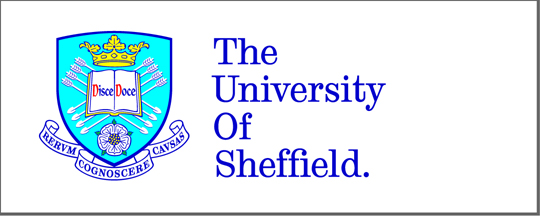 Emerging technologies and older people: an exploration of older people’s care and support needs and potential emerging technological solutionsBy Sarah AbdiJune 2021A thesis submitted in partial fulfilment of the requirements for the degree of Doctor of PhilosophyThe University of Sheffield
Faculty of Medicine, Dentistry and HealthSchool of Health and Related Research DeclarationThis thesis is presented in the form of Publication Format Thesis. This format allows the inclusion of academic papers in the thesis, alongside traditional thesis chapters. The papers can be published, accepted for publication or planned for submission for publication. I hereby declare that this thesis includes published papers of which I was a co-author. My contribution to each of the papers has been stated at the beginning of the relevant chapter. The journal copyright statements as well as the co-authors’ contributions can be found in Appendix A.  AcknowledgementsPhD formed an important chapter of my life journey, a chapter that many people contributed to, and to whom I will forever be grateful. Although words might not be sufficient to express my gratitude to them, I will try!To participants, you made this PhD happen! You enriched my study with your life stories, experiences, expertise and knowledge. Special thanks to my older participants who were kind enough to allow me in their homes and share with me what is considered to many a private matter. I am also grateful to the experts who took part in the second phase of the study, especially that they had to do it during an unprecedented time. To my supervisors Luc and Mark, thank you for believing in me and my ability to do a PhD and for giving me the opportunity to do it under your supervision. I am grateful to all the time you took to read, supervise, educate and motivate. Your critical eye and feedback helped improve the work and brought the PhD to where it stands now. I am also grateful that you were approachable, flexible and there whenever I needed support, and our regular supervision meetings helped me stay focused and motivated to bring the PhD to the finish line. In simple, this PhD would not have been possible without your guidance and support!I would also like to sincerely thank all my co-authors for their contribution to my PhD, and the managers of the ageing and care organisations and the community leaders for supporting the recruitment of the older participants. Special thanks to Dr Kate Fryer for reviewing parts of my work and Dr Katy Cooper for mentoring me during the PhD. To Mama Fatima and Baba Qassim, my beloved parents, no words will do you justice, I am grateful that I have such kind and loving parents whom daily messages, calls and words helped me achieve what I have achieved so far, from the bottom of my heart Thank You. To my beloved husband, Ahmed, my partner in life, who has been there for me in every single moment of my PhD, who listened patiently, coached me, cheered me up, sacrificed his time with me and celebrated my achievements, you are a true star, Thank you! To my three siblings, two nephews and niece, my father and mother-in-law, my family and friends in the UK, UAE, Yemen and other parts of the world, my current and former colleagues, and without mentioning any names, every single one of you played part in making this happen whether knowingly or unknowingly. I am grateful for our conversations, calls, messages and would like to sincerely thank each one of you.Table of Figure and TablesTablesTable 2.1. The PhD study design……………………………………………………………………...…...43Table 3.1. Final search strategy on Medline via Ovid…………………………………………………......65Table 3.2. Inclusion and exclusion criteria based on the Population, Concept and Context (PCC) framework…………………………………………………………………………………………………..66Table 3.3. A summary of the characteristics of the studies included in the final analysis………..…….....80Table 3.4. Themes and sub-themes identified in studies grouped by conditions…………..........................97Table 3.5. A summary of the findings of each of the themes based on the ICF framework and coding system- a) Body functions, b) Activities and participation, c) Environmental factors…………………………………………………………………………………...……….…………98 Table 4.1. A summary of the participants’ characteristics………………………………..........................125Table 4.2. A summary of the challenges identified from the scoping review and the interviews………..148Table 5.1. Search strategy conducted on websites of key organisations……………………………........157Textbox 5.1. The inclusion and exclusion criteria used to select documents………………….…............158Table 5.2. Characteristics of the documents included in the final analysis………………........................166Annex Table 1. Number of patents in emerging enabling technology domains……................................197 Annex Table 2. Examples of emerging AT applications in 7 functional domains…................................199Table 6.1. A summary of the participants’ characteristics………………………………………………..221Table 6.2. A summary of the consensus results, median and interquartile range (IQR) values for round 1 and 2……………………………………………………………………………………………..……..….223FiguresFigure 3.1. Prisma flow diagram showing the numbers of publications identified and screened for eligibility during the scoping review……………………………………………………………….....67 Figure 4.1. A summary of the recruitment strategies………………………………………………..121Figure 5.1. A summary of the screening and selection process using a PRISMA flowchart…………………………………………….………………………………….....................160Annex Figure 1. Number of emerging AT applications in functional domains………………….....197Figure 6.1. A summary of the emerging technologies and care and support domains that were assessed………………………………………………………………………………………………219Dissemination PhD Publications Abdi, S., de Witte, L. and Hawley, M., (2021). Exploring the Potential of Emerging Technologies to Meet the Care and Support Needs of Older People: A Delphi Survey. Geriatrics, 6(1), p.19.Abdi, S., de Witte, L. and Hawley, M., (2020). Emerging Technologies With Potential Care and Support Applications for Older People: Review of Gray Literature. JMIR aging, 3(2), p.e17286.Abdi, S., Spann, A., Borilovic, J., de Witte, L. and Hawley, M., (2019). Understanding the care and support needs of older people: a scoping review and categorisation using the WHO international classification of functioning, disability and health framework (ICF). BMC geriatrics, 19(1), pp.1-15.Oral presentationsAbdi, S. Emerging technologies with potential care and support applications for older people: a grey literature review. ScHARR PGR annual Conference, Online event, June 2020. *Abdi, S. Understanding the care and support needs of older people: a scoping review and categorisation using the WHO international classification of functioning, disability and health framework (ICF). MICRA Ageing and Older Age Conference, Manchester University, June 2019.Abdi, S. Thesis overview- Gone in 60 seconds. ScHARR PGR annual Conference, April 2018. Abdi, S. Thesis overview. The Medical School PGR Forum, Sheffield, November 2018. Abdi, S. Emerging technologies, Why, What and How? ScHARR PGR group meeting, Online meeting, February 2020. * Highly commended by the ScHARR PGR committeePoster Presentations Abdi, S., J. de Witte, L., Hawley, M. Emerging technologies with potential care and support applications for older people: a grey literature review. North East Postgraduate Conference, online event, November 2020Abdi, S., J. de Witte, L., Hawley, M. Emerging technologies with potential care and support applications for older people: a grey literature review. British Gerontology Society Annual Conference, Online event, July 2020 *Abdi, S., Spann, A., Borilovic, J., de Witte, L., Hawley, M. What are the care and support needs of older people living at home with chronic conditions? Sustainable Care Conference, Sheffield, UK, September 2018 Abdi, S., J. de Witte, L., Hawley, M. Exploring the potential of emerging technologies to meet older people’s care needs. ScHARR PGR Conference, Sheffield, UK, September 2018*Highly commended by the British Geriatric SocietyOther publicationsAbdi, S., Kitsara, I., Hawley, M. de Witte, L., (2021) Emerging technologies and their potential for generating new assistive technologies. Assistive Technology. Under peer-reviewAbdi, S., Spann, A., Mishra, S., Laplante-Lévesque., A. and de Witte, L., (2021). Assistive Technology in the WHO European region: Prevalence of Coverage. The WHO regional office for Europe. Spann, A., Vicente., J. Abdi, S., Hawley, M.S. and de Witte, L. (2021). Benefits and barriers of technologies supporting working carers – A scoping review. Health & Social Care in the Community.  De Witte, L., Abdi, S., Hawley, M., Potter, S., Kitsara, I., and Guerrante, R., (2020). Emerging technologies and their potential for assistive technology. Background paper for the WHO global report for assistive technologyAbdi, S., Wadugodapitiya, A., Bedaf, S., George, C.E., Norman, G., Hawley, M. and de Witte, L., (2018). Identification of priority health conditions for field-based screening in urban slums in Bangalore, India. BMC public health, 18(1), pp.1-11.Alessa, T., Abdi, S., Hawley, M.S. and de Witte, L., (2018). Mobile apps to support the self-management of hypertension: systematic review of effectiveness, usability, and user satisfaction. JMIR mHealth and uHealth, 6(7), p.e10723.Sadiya, A., Abdi, S.,* and Abusnana, S., (2016). Lifestyle intervention for weight loss: a group-based program for Emiratis in Ajman, United Arab Emirates. Diabetes, metabolic syndrome and obesity: targets and therapy, 9, p.101.* Equal contributionAbdi, S., Sadiya, A., Ali, S., Varghese, S. and Abusnana, S., (2015). Behavioural Lifestyle Intervention Study (BLIS) in patients with type 2 diabetes in the United Arab Emirates: A randomized controlled trial. BMC Nutrition, 1(1), pp.1-9.Abusnana, S., Abdi, S., Tagure, B., Elbagir, M. and Maleckas, A., (2015). Bariatric surgery outcomes: a single-center study in the United Arab Emirates. Diabetes, metabolic syndrome and obesity: targets and therapy, 8, p.461.AbstractMany older people are living with unmet care and support needs because of the challenges facing the health and social care system in the UK. Recently, several digital technologies have emerged that could potentially address these needs and contribute to closing the gap in care. However, limited work has been done to synthesize knowledge about these emerging technologies and their potential to meet older people’s care and support needs, especially for those living at home. Therefore, the overall aim of this thesis was to explore the potential of emerging technologies to meet the care and support needs of older people living at home in the UK. Four studies were conducted in two phases. Phase 1 aimed to provide an in-depth analysis of the care and support needs of older people living at home in the UK. It involved conducting a scoping review and qualitative interviews with older people with care and support needs. These studies revealed that older people living at home face challenges related to five key domains: mobility, self-care, domestic life, social life and relationships, psychological support and access to healthcare. Phase 2 aimed to provide an in-depth analysis of emerging technologies that could meet older people’s needs in these domains. It involved conducting a scoping grey literature review and a Delphi survey with health and social care technology experts. The results highlighted that several emerging technologies have potential to support older people in these domains, including IoT enabled homes, voice activated devices, assistive autonomous robots and AI-enabled apps. However, the results revealed that the short-term potential of these technologies seems to lie in supporting simple care related tasks. The thesis highlights and discusses the key issues that need to be addressed to see emerging technologies contribute more substantially to the care and support of older people. Introduction People are living longer than did their counterparts fifty years ago (Office of National statistics (ONS), 2015; ONS, 2018). For many, these extra years of life present an opportunity to continue doing activities they value in life, work longer and contribute to their family and society. However, for some, the extra years of life come with a burden of chronic conditions, increasing their risk of poor health and need for care and support. For example, recent statistics estimated that around 27% of older people in the United Kingdom (UK) require help with at least one activity of daily living (ADL), such as dressing and taking medication, and 26% with at least one instrumental activity of daily living (IADL), such as shopping (NHS digital, 2018). These numbers are expected to increase substantially in the next 20 years due to population ageing and an increase in the prevalence of complex multiple morbidities (Kingston, Comas-Herrera and Jagger, 2018; Kingston et al., 2018), raising a significant challenge to meet the care and support needs of older people.In recent years, many concerns have been raised regarding the sustainability of the health and social care system to meet the care and support needs of older people (Pickard, 2015; Humphries et al., 2016; Carers UK, 2017; The House of Lords, 2017; Thorlby et al., 2018; Baker, 2020). For example, social care services provided by local authorities have been reduced substantially in recent years due to reductions in public spending (Thorlby et al., 2018). Many hospitals are also struggling from an increase in emergency hospital admissions from the older population (National audit office, 2016; Public Health England, 2018). Additionally, the number of family carers are not keeping up with an increasing demand for care and support from an ageing population (Pickard, 2015). Together, these challenges are leaving many older people with unmet care and support needs. Recent statistics, for instance, estimated that around 24% of older people living in private households did not receive help for at least one difficult ADL and 15% did not receive support for at least one IADL (NHS digital, 2018). Additionally, due to the challenges facing the health and social care system, many older people struggle with delayed hospital discharges, which could result in worsening their health and care outcomes (National Audit Office, 2016; Baker, 2020). Therefore, there is an urgent need to address this gap in care given the negative impact unmet care needs could have on older people’s independence, emotional and physical health (Care and Support Alliance, 2018). Digital technology has been identified as one of the key solutions to meet the challenges of older people (Department for Digital, Culture, Media and Sport, 2017). Several recent systematic reviews have also reported, generally, positive effects of various technologies on improving the physical, psychological and social health of older people (Khosravi and Ghapanchi, 2016; Meiland et al., 2017; Brims and Oliver, 2018; Pu et al., 2019; Buyl et al., 2020; Koivisto and Malik, 2020). However, it remains the case that older people adopt technology at slower rates compared to other age groups (Anderson and Perrin, 2017; Neves and Vetere, 2017). There are several barriers that could hinder older people’s adoption of technology including cost, low privacy and security, mistrust and negative attitudes towards technology (Peek et al., 2014; Gitlow, 2014; Hill et al., 2015; Keurbis et al., 2017). In addition, two of the key barriers that are consistently mentioned in the literature are related to ease of use of technology and lack of understanding of perceived value or need of the technology (Chen and Chan, 2011; Peek et al., 2014; Fletcher and Jensen, 2015; Vaportzis, Giatsi Clausen and Gow, 2017). In other words, older people, generally, are less likely to adopt technology if it is complex to use and they do not see the value of the technology to support their independence and quality of life (Peek et al., 2014; Chen and Chan, 2011; Fletcher and Jensen, 2015; Vaportzis, Giatsi Clausen and Gow, 2017). Recently, several technologies have emerged that could potentially facilitate older people’s use and adoption of technology through offering new ways for interacting and communicating with technology. For example, voice-activated interfaces – enabled by Artificial Intelligence and its subfields - could reduce the need for complex digital skills by allowing users to use voice to access and navigate technology (Klofenstein et al, 2017; Kowlski et al, 2019; Sayago, Neves, Benjamin, 2019; Mclean and Osei-Frimpong, 2019). Some recent evidence also suggests an increasing interest in the potential of these emerging technological developments to address the care and support needs of older people at home (Ahmadi et al., 2019; Miller and Polson, 2019; Pettrigew, Cronin and Norman, 2019; Snoswell and Snoswell, 2019). However, current evidence is still fragmented, often focused on a predefined technology and is not centred around the needs of older people who require care and support. Therefore, this PhD aims to synthesize knowledge around the care and support needs of older people living at home in the UK and potential emerging technological solutions that could address the identified needs.The thesis starts with a background chapter (Chapter 1) that provides an overview of the problem, the potential solution and research questions addressed in this PhD.  Chapter 2 then provides an overview of the methodology that was conducted to address the research questions, aims and objectives of the PhD. The first phase of the PhD (Chapter 3 and 4) is focused on providing an in-depth analysis of the care and support needs of older people living at home in the UK. It starts with a scoping review (Chapter 3) that systematically scoped and synthesized the evidence around the care and support needs of older people living at home in the UK. Chapter 4 then describes a qualitative interviews study that aimed to gain an insight from older people about activities that pose the greatest challenge to them, and the support received and required to cope with the identified challenges. The second phase of the PhD (Chapter 5 and 6) is focused on providing an in-depth analysis of emerging technologies with potential care and support applications for older people. It starts with a grey literature review (Chapter 5) that systematically scoped and synthesized the grey literature evidence around this topic. Chapter 6 then describes a two-round Delphi study that aimed to establish health and social care technology experts’ consensus on the potential of the identified technologies to meet older people care and support needs. The thesis ends with Chapter 7 that summarises and discusses the main findings of the research, its implications for future work and its strengths and limitations. The total word count of the thesis is 73,410, excluding the references and appendices. Chapter 1. Background to the present studyThis chapter sets the scene for the thesis. It provides context to the problem and the potential solution addressed in this thesis, focusing primarily on the UK context and drawing on international data, where appropriate. 1.1. The unmet care and support needs of an older population An ageing population An ageing population is one of the characteristics of today’s global population and is considered one of the key public health issues for many countries around the globe (World Health Organisation (WHO), 2015, United Nations (UN), 2019). Population ageing is commonly assessed by measuring the proportion of people aged 65 years old and above of the total population (ONS, 2019a; UN, 2019). Globally, the share of the persons aged 65 years and above of the population has increased steadily in the last few decades, to grow from 6% in 1990 to 9% in 2019 (UN, 2019). This trend is also expected to continue, with a projection that this share will reach 16% by the year 2050 (UN, 2019). A similar trend has been observed in the UK, although the proportion of persons aged 65 and above of the total population has been higher than the global average. In 2018, people aged 65 years old and above comprised 18% (11.9 million) of the total population, a number that almost doubled since the 1950s (10.8%, 5.3 million) and is expected to reach 24.8% by 2050 (ONS, 2018; ONS, 2019a). Within the older population, the share of the 85 years old age group has encountered the fastest growth and is expected to double from 2% (1.6 million) in 2016 to 4% in 2041 (ONS, 2018). The following population pyramid demonstrates the age structure of the UK population in 2018 and the expected age structure in 2043 (ONS, 2019b). 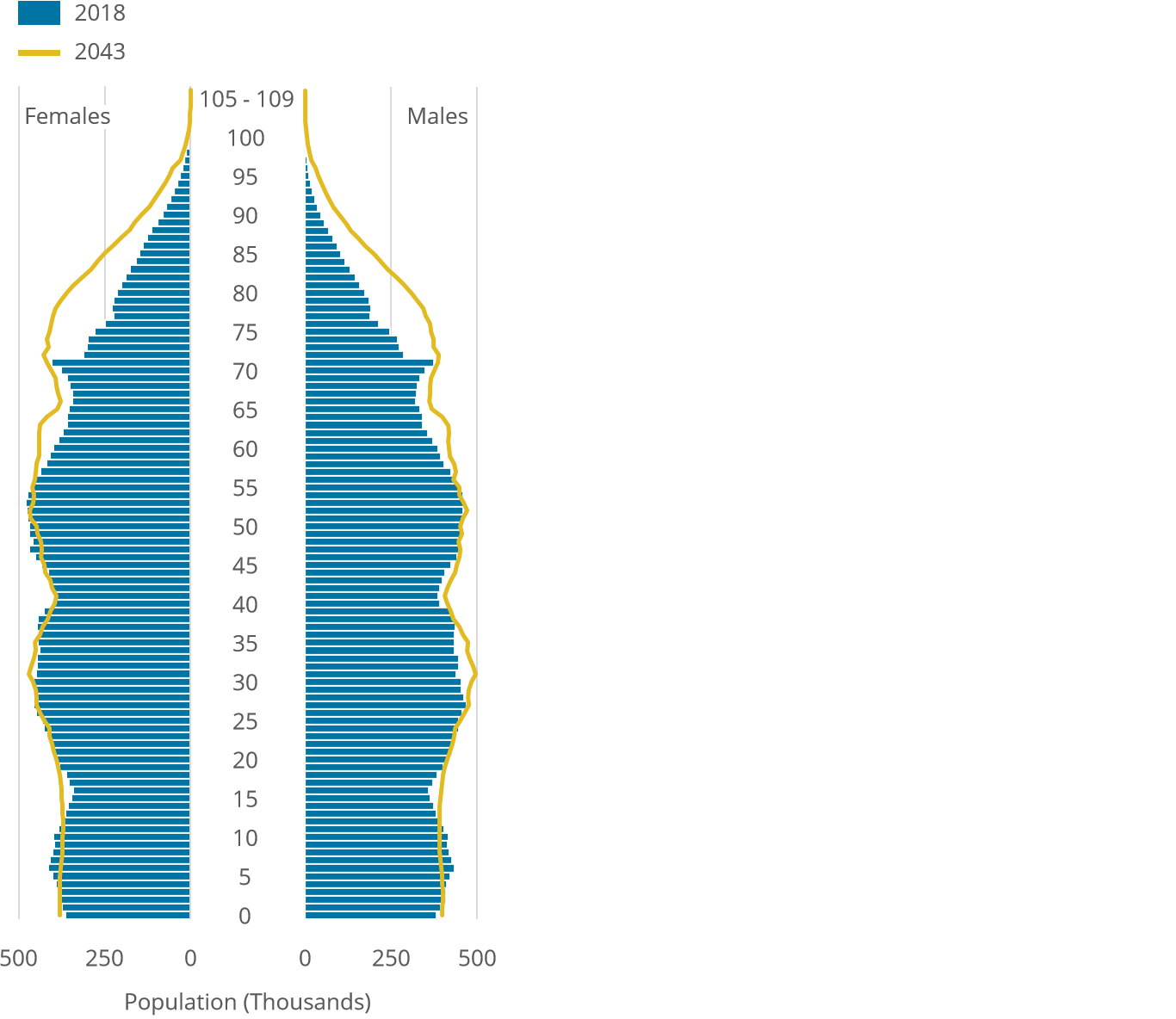 Source: Office of national statistics, 2019bAs demonstrated, the growth in the older population is expected to be faster than the younger age groups between these two time-points. The spike around the age 70 in 2018 represents the generation born after the 2nd world war or the so-called 1950s baby boomers. The wider peak in the 50s age group in 2018 represents the baby boom that occurred in 1960s. In 2043, these peaks are expected to shift to the higher age groups. Two of the major demographic drivers of the population ageing are the reduction in total fertility rates and improvements in mortality rates in older age, particularly in high-income countries (UN, 2015; UN, 2017; ONS, 2018). In the UK, the total fertility rates reduced from 2.69 birth per women in the year 1960 to 1.68 birth per women in 1975 and has stabilised around this average thereafter (ONS, 2018). Although predictions around future fertility trends can be associated with uncertainties, it is expected that this stabilised rate will continue at least in the short term (ONS, 2019b). On the other hand, life expectancy at birth has been increasing steadily in the UK since the 1950s due to improvements in mortality rates in the older population (ONS, 2015). In 2016 to 2018, life expectancy at birth was estimated to be 79.3 for men and 82.9 for women compared to 66.4 and 71.4 in 1950, respectively (ONS, 2015; ONS, 2018). These improvements are expected to continue in the future, although at a slower pace, to reach 82.6 years for males and 85.5 for females in 2043 (ONS, 2018; ONS, 2019b). Together, these improvements in longevity and declines in fertility rates are resulting in the increased share of the older age groups of the total population. One of the main factors that will determine whether this demographic shift translates into opportunities or challenges to the society is the level of health of the older population (Beard and Bloom, 2015; WHO, 2015; ONS, 2019a; WHO 2020).  Health in later life Living longer presents an opportunity for people to continue doing things they value, support their families, work longer, and contribute to their communities, economy and society (WHO, 2015). However, their contribution as well as their ability to continue doing activities they value will largely depend on whether the extra years of their lives are spent in good health (WHO, 2015). Healthy life expectancy (HLE) and disability-free life expectancy (DFLE) are some of the key measures used to assess population health in the UK (ONS, 2014). HLE estimates the average number of years spent in “very good” or “good” general health, whereas DFLE estimates the number of years lived without an illness that limits activities of daily life (ONS, 2014; ONS, 2019c). Although HLE and DFLE have slightly increased in the last decade, they have not kept pace with the improvements in life expectancy (ONS, 2014; Jagger, 2015; ONS, 2019c). In 2016-2018, males aged 65 years and above in the UK were expected to live 44% of their remaining lives in “not good” health (8.2 years out of 18.7) and 48% of their remaining lives with a limiting condition (8.9 years out of 18.7) (ONS, 2019c). Women gains in healthy years were even smaller than men, despite having longer life expectancy. For the same period, females aged 65 years and above were expected to live 48% of their remaining lives in “not good” health (10 years out of 21) and 54% of their remaining lives with a limiting condition (11.3 years out of 21) (ONS, 2019c). Number of years spent in poor health state can also vary profoundly depending on exposure to deprivation (ONS, 2019d). In 2015 to 2017, men and women aged 65 years and above living in most deprived areas in England were expected to live 62 % of their remaining lives in a poor health state compared to 36% for those living in least deprived areas (ONS, 2019d). The trends of healthy expectancies observed in the UK in the last few years are also in line with expansion of morbidity reported globally (Saloman et al., 2010; Kassebum et al., 2015; Jagger et al., 2015; Vos et al., 2016). In their analysis of global burden of disease and disability between 1990 to 2015, Kassebum and colleagues (2015) reported a significant increase in all-age disability-adjusted-life-years (DALYs) rates – a measure of disease burden – for many chronic conditions including cardiovascular diseases, neurological conditions (e.g. Alzheimer disease), depressive disorders, diabetes, osteoarthritis and cancer. Years lost to disability (YLD) as opposed to years lost to mortality (YLL) contributed to much of these increases, indicating a rise in non-fatal health losses (Kassebum et al., 2015). These increases in DALYs and YLDs were attributed mainly to population ageing, highlighting an increase in the burden of many of NCDs diseases at older age (Kassebum et al., 2015). The burden of many of these diseases in the older population are also expected to increase substantially in the future (Kingston et al., 2018). In the UK, recent predictions suggest that by the year 2035, the prevalence of most major chronic conditions will increase by at least 50% in older people (aged 65 and above) including cancer (179.4%), diabetes (118.1%), arthritis (91.6%) and dementia (86.1%) (Kingston et al., 2018). This study also reported that in 2035, males and females aged 65 years old and above will be expected to live 69% and 71.4% of their remaining lives with multiple chronic conditions (2 or more), respectively (Kingston et al., 2018). However, the 85+ age group is expected to bear the highest burden of multiple conditions (2 or more), with an estimated increase of 181% in their prevalence compared to 51.5% in the 65-74 years old group.  Collectively, recent evidence suggests that although people are living longer, a significant period of their later lives might be spent with chronic conditions and an increased risk of poor health. This would largely compromise people’s ability to continue their social contributions in later life and in fact raises a challenge to the society to meet the care and support needs of an ageing population. Need for care and support and a struggling care systemLiving with chronic conditions at old age, including disability, physical and mental conditions and multiple morbidities, can increase individuals’ need for care and support (Marengoni et al., 2011; Salive et al., 2013; WHO, 2015; Department of Health and Social Care, 2018). On a population level, older people’s care needs, referred to sometimes as functional limitations or impairment (Marengoni et al., 2011; Salive et al, 2013; Guzman-Castillo, 2017), or care dependence (WHO, 2015; Kingston et al, 2017; Kingston, Comas-Herrera, Jagger, 2018), are commonly measured by assessing help required with basic or instrumental activities of daily living (ADLs) such as using the toilet, dressing, shopping and cleaning the house (Kingston, Comas-Herrera, Jagger, 2018; NHS digital, 2021; ELSA, 2018). For example, according to the Health Survey for England in 2018, one in four older people required support with at least one activity of daily living (ADL) (NHS digital, 2018). Women and older people from low-income households were also reported to have higher needs for ADLs (31%, 32%, respectively) compared to the estimated average (26%). Further, the number of older people requiring ADL is expected to increase substantially in the future. A recent analysis by Guzman-Castillo and colleagues (2017) estimated an increase of 25% in the number of older people requiring support with an ADL between 2015 to 2025 in England and Wales, with the largest increase occurring in the 85+ age group (43%). Similarly, Kingston, Comas-Herrera and Jagger (2018) reported that by 2035 the number of older people with low or high care dependency in England will increase by almost third compared to the year 2015, with the age group 85+ bearing the highest increase (148%, 91.8%, respectively). Living with chronic conditions, particularly multiple comorbidities, can also increase older people’s need for health care services (Marengoni et al., 2011; Mcgilton et al., 2018; ONS, 2018). For example, a recent analysis by the office of national statistics (ONS) reported an increase of 46% in hospital admission in older people between the year 2002-2007 to 2015-2016 (ONS, 2018). Similarly, in 2017 alone, people aged 75 and above represented 22% of the total hospital admission, with chronic conditions, such as dementia, chronic obstructive pulmonary disorder (COPD) and stroke, leading causes of admission, alongside accidental falls and infections (Public Health England, 2020a). Furthermore, many older people who need care and support generally prefer to continue living in their own homes as long as possible (WHO, 2015), with only 3.5% currently living in care homes in England (ONS, 2020a). Supporting older people to continue living at home, as oppose to costly institutional care, is also a policy priority to many local authorities in the UK (Humphries et al., 2016). However, older people’s ability to continue living in their own homes will largely depend on the care and support received from family, community and the health and social care system (WHO, 2015). It is now widely acknowledged that the UK health and social care system is struggling to meet the care and support needs of older people (National Audit Office, 2014; Pickard, 2015; Humphries et al., 2016; Carers UK, 2017; The House of Lords, 2017; Kelly and Kenny, 2018; Baker, 2020). Recent data estimated that around 24% of older people living in private households did not receive help for at least one difficult ADL and 15% did not receive support for at least one IADL (NHS digital, 2018). The unmet care needs with ADLs and IADLs – defined as lack of support for a difficult activity – is higher for women than men (28% vs 19%, 15% vs. 12%, respectively), and for those with lowest household income compared to highest income groups (32% vs. 18%, 30% vs. 14%) (NHS digital, 2018). Another analysis by Vlachantoni (2017) of ELSA wave 7 data showed a similar trend, although reported generally higher unmet needs for ADL (55%) and IADLs (24%). Due to the challenges facing the health and social care system, many older people are also struggling with hospital delayed discharges, which could result in worsening their health and care outcomes (Humphries et al., 2016; National Audit Office, 2016; Baker, 2020). For example, a recent analysis by the house of comms identified ‘waiting for home care package’ as one of the main reasons for substantial increases (135%) in hospitals’ delayed discharges between the year 2013 and 2019 (Baker, 2020). A major contributor to this gap in care is the reduction of social care services provided by local authorities due to substantial reductions in public spending; a trend that is expected to continue in the future (Thorlby et al., 2018; Walker, 2018). Family carers are another major source of care and support provided to older people (Humphries et al, 2016; Carers UK, 2017; Kelly and Kenny, 2018; ONS, 2018), contributing to around two third of the provided care in the UK (National Audit Office, 2014). However, many concerns have been raised about the sustainability of this source of support (Pickard, 2015; Carers UK, 2017; Kelly and Kenny, 2018; Thorlby et al, 2018). Many unpaid carers, for instance, struggle with physical, financial, psychological and social challenges due to their care responsibilities, which can have an impact on their ability to sustain their provided care (Carers UK, 2017; Kelly and Kenny, 2018). The number of unpaid carers is also unlikely to keep up with an increasing demand from an ageing population; by 2032 the ‘care gap’ is estimated to reach 160,000 care providers (Pickard, 2015). This gap in care might be further exacerbated in the future as many people are expected to reach old age without children (ONS, 2020a). The challenges facing the health and social care system have even been further accelerated by the current COVID-19 crisis, with older people being one of the most affected age groups (ONS, 2020b; PHE, 2020b; the Health Foundation, 2020; Social care institute for excellence (SCIE), 2020). For example, according to a recent analysis by the Office of National Statistics, older people faced more difficulty in accessing essentials such as medication and grocery compared to younger age groups during the crisis (ONS, 2020b). Hospital admissions have reduced substantially during the pandemic, raising concerns that older people were not seeking treatment for serious health symptoms (the Health Foundation, 2020; The King’s Funds, 2020). Additionally, the number of deaths in those receiving home care in the last period was reported to be significantly higher than previous years, although still lower than rates in care homes (The Health Foundation, 2020). This pandemic has also taken its toll on family carers (Carers UK, 2020; SCIE, 2020). The number of people supporting their families or friends has increased substantially during the COVID-19 pandemic, with many carers reporting feeling worried about their ability to sustain their caring responsibilities (Carers UK, 2020). Collectively, it is evident that the current health and social care system is unsustainable and is facing a clear challenge to meet the care and support needs of older people. Therefore, there is an urgent need to address this gap in care given the negative impact unmet care needs could have on older people’s independence, emotional and physical health (Care and Support Alliance, 2018).  Of the many initiatives proposed to support older people, technology is emerging strongly as a potential solution.1.2. The potential of technology to support older people with care and support needs Ageing in a digital eraAlongside the demographic shift (e.g., an ageing population, low fertility and mortality rates) that occurred in the last fifty years, the environment in which people grow older has also changed. One of these major changes has been the digitisation of the world, or the so-called digital revolution, where many products and services have been digitalised, enabled by the invention of transistors almost 70 years ago (Barnatt, 2001, Science and Technology Facility Council (STFC), 2020). With time, digital products have also reduced in size, cost and improved in reliability, allowing their proliferation into people’s homes, work and even pockets (Barnatt, 2001, MIT, 2020; STFC, 2020). A good example of this digital pervasiveness is mobile computers (e.g., mobile phones, laptops and tablets); recent data by the UK office of communications (Ofcom) estimated that 78% of the UK population in 2018 owned a smart mobile phone and 58% owned a smart tablet compared to 17% and 0% in 2008, respectively (Ofcom, 2018). Ageing in an era of digital transformation meant that it was inevitable to see digital technologies as a potential solution to the challenges of an ageing population. In 2017, digital technology was indeed considered as one of the key industrial strategies of the UK government to meet the challenges of an ageing society (Department for Digital, Culture, Media and Sport, 2017). There is a growing evidence showing technology’s – namely digital technologies – promising potential to meet some of the challenges of older people. Several recent systematic reviews reported generally positive effects of various technologies on improving the physical, psychological and social health of older people (Khosravi and Ghapanchi, 2016; Meiland et al., 2017; Brims and Oliver, 2018; Pu et al., 2019; Buyl et al., 2020; Koivisto and Malik, 2020). Results from Brims and Oliver's (2018) meta-analysis, for instance, demonstrated that using sensor technology in a home setting can improve the safety of people with dementia and reduce their risk of falls (risk ratio:0.5, CI [0.32- 0.780], overall effect: Z:3.03, p=0.002). A recent review on social robots also showed promising results in supporting older people to cope with anxiety, agitation and improve their quality of life (Pu et al., 2019).  In their systematic review investigating the impact of e-health interventions on supporting healthy ageing (i.e., physical, psychological and social functioning), Buyl et al., (2020) reported mostly positive findings on improving psychological wellbeing and healthy behaviours such as physical activity. Additionally, several studies documented the positive impact of telehealth in reducing hospital admission and improving health outcomes of older people in the last few years (Steventon et al., 2012; Van der Berg, 2012; Khosravi and Ghapanchi, 2016). However, despite these promising results, technology trials are frequently associated with some limitations such as small sample size (Pu et al., 2019; Buyl et al., 2020; Koivisto and Malik, 2020), limited evidence on the cost-effectiveness of the technology (Steventon et al., 2012) and the exclusion of older people with complex needs (Van der Berg, 2012), necessitating the interpretation of their results with some caution. Having said that, much of the recent evidence supports the fact that older people are generally open towards adopting technology (Peek et al., 2014; Hill, Betts and Gardner, 2015; Yusif, Soar and Hafeez-Baig, 2016; Betts, Hill and Gardner, 2017; Kuerbis et al., 2017; Vaportzis, Giatsi Clausen and Gow, 2017; Meiland et al., 2017; Lukasik et al, 2018), highlighting the need to further understand the facilitators and barriers of technology adoption in this population. Facilitators and barriers of technology adoption by older peopleRecent studies have shown that older people generally acknowledge the importance of technology in facilitating social connectivity and communication (Hill, Betts and Gardner, 2015; Vaportzis, Giatsi Clausen and Gow, 2017), supporting independence and everyday tasks (Hill, Betts and Gardner, 2015; Meidland et al, 2017), enabling hobbies (Hill, Betts and Gardner, 2015), and seeking information (Betts, Hill and Gardner, 2019). Kuerbis et al., (2017) also reported in their evidence synthesis around older people and mobile health (mhealth) that older people are generally willing to engage with mobile technologies within a healthcare context. Nevertheless, it remains the case that older people are slow adopters of technology than younger age groups, with technology use and adoption reducing with age (Smith, 2014; Neves and Vetere, 2017; ONS, 2019e). For example, in the UK, older people aged 75 and above made up more than 50% on non-internet users in 2019 and were the group with the highest level of internet discontinued use (ONS, 2019e). In addition, rates of adoption tend to be lower for those who require support with activities of daily living (Berwosky, Rickard and Cotton, 2015; Gell, 2015) and those with lower socio-economic and educational levels (Smith, 2014). Older people identify several barriers that can influence their technology adoption. Some of the common barriers include high cost of technology (Chen and Chan, 2011; Gitlow, 2014; Peek et al, 2014; Keurbis et al., 2017; Betts, Hill and Gardner, 2019), privacy and security issues (Peek et al., 2014; Yusif, Soar and Hafeez-Baig, 2016); feeling stigmatised by the technology (Peek et al., 2014; Yusif, Soar and Hafeez-Baig, 2016); fear of replacing face-to-face communication (Keurbis et al., 2017), mistrust and negative attitude towards technology (Gitlow, 2014; Hill et al, 2015; Keurbis et al., 2017) and lack of knowledge and confidence in own digital skills (Chen and Chan, 2011; Keurbis et al., 2017; Berwosky et al, 2018; Betts, Hill and Gardner, 2019). Many older people also face several physical challenges that limit their ability to using existing technologies such as memory and cognition difficulty, motor and sensor problems, and visual and hearing problems (Chen and Chan, 2011; Gitlow, 2014; Smith, 2014). However, two of the barriers that are mentioned consistently across several studies are related to the ease of use of the technology and its perceived usefulness, value or need by older people (Chen and Chan, 2011; Gitlow, 2014; Smith, 2014; Peek et al., 2014; Fletcher and Jensen, 2015; Keurbis et al., 2017; Vaportzis, Giatsi Clausen and Gow, 2017; Berwosky et al., 2018; Betts, Hill and Gartner, 2019). For example, several studies reported that older people tend not to use technology when they feel it’s too complex or difficult to use (Chen and Chan, 2011; Peek et al., 2014; Fletcher and Jensen, 2015; Vaportzis, Giatsi Clausen and Gow, 2017). Older people are also generally less willing to adopt technology if they do not see its direct benefits to support their independence (Chen and Chan, 2011; Peek et al, 2014; Fletcher and Jensen, 2015; Vaportzis, Giatsi Clausen and Gow; Berwosky et al, 2018).  Recently, some technological developments have emerged that could simplify older people’s use of technology such as voice-activated interfaces and internet of things (Deloitte, 2018; Folstad and Brandtzaeg, 2017; Klofenstein et al., 2017). Exploring the potential of these emerging technologies to support the care needs of older people would arguably be one of the first steps to facilitate a successful adoption of these technologies by this population.  The potential of emerging technologies to support older people’s care needsIn the last few years, several digital technological developments have emerged that are said to have a profound impact on people, society and economy (Government Office for Science, 2014; Riazul Islam et al., 2015; Schwab, 2017; EU parliament, 2017; Guoping ,Yun, Aizhi, 2017; Jiang et al, 2017; Davenport and Kalakota, 2019; Aceto, Persico and Pescape, 2020). These developments, or the so-called fourth industrial revolution, are seen as extensions to the digital transformation that has been occurring in the last few decades and are largely enabled by improvements in computing power, availability of large datasets, and improvements in data storage, management and analytics (Government Office for Science, 2014, Guoping ,Yun, Aizhi, 2017; Schwab, 2017; Aceto, Persico and Pescape, 2020). A good example of these developments is deep learning, an artificial intelligence technique that is contributing to improving computers’ accuracy to recognise speech, images, and text (Yu, Beam and Kohane, 2018; Davenport and Kalakota, 2019). Internet of things (IoT) is another example of emerging technological development that is allowing internet-connected objects to interact and share data in order to understand the user and their environment (Government Office for Science, 2014; Guoping ,Yun, Aizhi, 2017; Schwab, 2017; Aceto, Persico and Pescape, 2020). These technological developments are offering new ways for communicating and interacting with technology that could facilitate the use of digital technology by older people. For example, conversational interfaces – enabled by recent advancements in Artificial intelligence and its subfields – are allowing users to use their voice or speech as a mean to interact with technology, reducing the need for complex skills to navigate the technology (Klofenstein et al., 2017; Kowlski et al., 2019; Mclean and Osei-Frimpong, 2019; Sayago, Neves, Benjamin, 2019). IoT could also allow non-invasive in-home monitoring of individuals’ physiological and physical conditions, which could improve the management of chronic conditions (Riazul Islam et al., 2015; Ahmadi et al., 2018; Aceto, Persico and Pescape, 2020). The field of robotics has also gained interest in the last few years due to the advances in AI and sensor technology that are allowing the development of more autonomous robots that could interact, respond and adapt to their environment (PA consulting, 2017).  The potential of these emerging technologies to address the care and support needs of older people living at home has started to be realised, although still fragmented. For example, there has been an increasing interest in recent years to investigate the potential of voice-activated interfaces to support older people at home (Kowlaski et al., 2019; Magyar et al., 2019; Reis et al., 2018; Sayago, Neves and Cowan, 2019). However, most of these studies are small scale studies, focusing mainly on using pre-defined scenarios to investigate and improve interactions with voice-activated systems (Reis et al., 2018; Kowlaski et al., 2019; Magyar et al., 2019). Robotics is another field that has attracted much of the research interest in the field of elderly care (Wang et al., 2017; Lukasik et al., 2018; Shishehgar, Kerr and Blake, 2018; Khosla et al., 2019; Pu et al., 2019). However, according to a recent systematic review (Shishehgar, Kerr and Blake, 2018), much of the research activities in this field have focused on social isolation, whilst other problems that could potentially be important to older people living at home (e.g., household tasks, falls detection) have gained less attention. Additionally, many of the studies included are relatively old (before 2010) and do not reflect recent advances in AI and its subfields (e.g., natural language processing, computer vision, speech recognition). Older people with care needs were also identified in several recent reviews as one of the groups that could potentially benefit from advances in the fields of IoT (Riazul Islam et al., 2015; Ahmadi et al., 2019; Aceto, Persico and Pescape, 2020), virtual reality (Snoswell and Snoswell, 2019), and chatbots, avatars and apps (Miller and Polson, 2019). However, these reviews are generally broad in scope, exploring the potential of these technologies in healthcare (Riazul Islam et al., 2015; Ahmadi et al., 2019; Snoswell and Snoswell, 2019; Aceto, Persico and Pescape, 2020) and mental health (Miller and Polson, 2019), and do not specifically focus on the care and support needs of older people. Recently, a systematic review investigated current research activities in the field of elderly care technologies, particularly remote monitoring systems (Sapci and Sapci, 2019). It highlighted that in recent years there has been an increased research interest in exploring the potential of AI, robotic technologies and sensor-based smart homes to support elderly care at home (Sapci and Sapci, 2019). It also reported that AI algorithms are expected to play an increasing role in remote home monitoring in the future. However, this review focuses mainly on the technological trends in this field and does not investigate how these technologies could actually meet the care and support needs of older people. It also focuses largely on trends related to remote home monitoring technologies. Arguably, there are other emerging technologies that could play a role in supporting older people in the future. For example, autonomous vehicles is one of the emerging technologies that could potentially address mobility related needs of older people in the future (Pettrigew, Cronin and Norman, 2019). Taken together, recent evidence suggests an increasing interest in exploring the potential of emerging technologies to address older people’s care and support needs, warranting further research into this area. However, evidence is patchy and often focused on a predefined technology or need. Therefore, there is a need to synthesize knowledge regarding emerging technological developments and their potential care and support applications for older people. Nevertheless, in order to achieve this, it will be important first to understand the care and support needs of older people. Understanding the care and support needs of older peopleOlder people have traditionally faced a mismatch between their needs and what technology offers to them (Peek, Aarts and Wouters, 2015; Meiland et al., 2017; Petrie and Darzentas, 2017; Soar, Yu and Al-Hakim, 2020), which may have resulted in limited adoption of technological solutions by this population. Therefore, prior to exploring the emerging technologies, it will be important first to gain an in-depth understanding of the care and support needs of older people, to ensure that the technologies explored are centred around important issues that older people need support with. To our knowledge, there is limited recent literature reviews aiming to understand the care and support needs of older people living at home with chronic conditions in the UK. Marengoni and colleagues (2012) investigated in a systematic review the impact of living with multiple morbidities on older people. Some of the major consequence identified included poor quality of life, functional limitations and high costs of healthcare services (Marengoni et al., 2012). However, the review provided limited information on the type of support needed by older people to tackle these challenges. A recent review by Young and Tinker (2017) that examined the needs and preferences of older people in the future, also provided limited information on the potential care and support needs of this population. More recently, McGilton and colleagues (2019) investigated in a scoping review the health and social care needs of older people with multiple chronic conditions. They identified several areas of prominent needs including need for information, coordinated health and social care services and person-centred care.  However, only some of the studies were conducted in the UK, with the majority of studies coming from North America. Although some similarities exist between the UK and other western countries with regards to health and social care challenges, there is a need to further analyse older people’s care and support needs in the UK. This is because country-specific challenges may influence the type of support available or provided to help older people cope with care challenges faced (WHO, 2015). 1.3. Research questionsThis chapter provided an overview of the problem addressed in this thesis. It highlighted that many older people are expected to live a substantial period of their lives with chronic conditions and, as a consequence, an increased need for care and support. The current health and social care system, however, is unsustainable and is faced with several challenges affecting its ability to meet an increasing care and support need from an ageing population. This chapter provided an overview of a potential solution i.e., digital technology. In particular, new developments of technology - referred to increasingly as emerging technologies - offer new ways for communicating and interacting with technology that could facilitate the use of digital technology by older people and help address some of their care challenges. However, limited work has been done to synthesize knowledge about the care and support needs of older people living at home in the UK and emerging technological solutions that could potentially address those needs.  Therefore, the overall aim of this PhD is to contribute to this gap in knowledge and explore the potential of emerging technologies to meet the care and support needs of older people living at home in the UK. Four main research questions are set in order to address this overall aim. What is known from the existing literature about the care and support needs of older people living at home with chronic conditions in the UK? What are the important areas of care and support from the perspective of older people living at home with care and support needs? What is known from the existing literature about emerging technological developments that could have potential care and support applications for older people living at home?Which of the identified emerging technologies have potential to meet the care and support needs of older people from experts’ point of view?1.4. ReferencesAhmadi, H., Arji, G., Shahmoradi, L., Safdari, R., Nilashi, M. and Alizadeh, M., (2019). The application of internet of things in healthcare: a systematic literature review and classification. Universal Access in the Information Society. 18(4), pp.837-869.Aceto, G., Persico, V. and Pescapé, A., (2020). Industry 4.0 and health: Internet of things, big data, and cloud computing for healthcare 4.0. Journal of Industrial Information Integration, 18, p.100129.Anderson, M. and Perrin, A., (2017). Technology use among seniors. Washington, DC: Pew Research Center for Internet & Technology.Baker, C., (2020). NHS key statistics England, February 2020 [online]. UK Parliament. [Viewed 24 May 2021]. Available from: https://commonslibrary.parliament.uk/research-briefings/cbp-7281/ Barnatt, C., (2001). The second digital revolution. Journal of General Management. 27(2), pp.1-16.Beard, H.P.J.R. and Bloom, D.E., (2015). Towards a comprehensive public health response to population ageing. Lancet (London, England). 385(9968), p.658.Berkowsky, R.W., Rikard, R.V. and Cotten, S.R., (2015). Signing off: Predicting discontinued ICT usage among older adults in assisted and independent living. International Conference on Human Aspects of IT for the Aged Population, 2015, Los Angeles, USA. New York: Springer.Betts, L.R., Hill, R. and Gardner, S.E., (2019). “There’s not enough knowledge out there”: Examining older adults’ perceptions of digital technology use and digital inclusion classes. Journal of Applied Gerontology/ 38(8), pp.1147-1166.Brims, L. and Oliver, K., (2019). Effectiveness of assistive technology in improving the safety of people with dementia: a systematic review and meta-analysis. Aging & mental health. 23(8), pp.942-951.Buyl, R., Beogo, I., Fobelets, M., Deletroz, C., Van Landuyt, P., Dequanter, S., Gorus, E., Bourbonnais, A., Giguère, A., Lechasseur, K. and Gagnon, M.P., 2020. e-Health interventions for healthy aging: a systematic review. Systematic reviews. 9, pp.1-15.Care and Support Alliance (2018). Voices from the social care crisis- an opportunity to end a broken system, once and for all [online] Care and Support Alliance. [Viewed 29 March 2021]. Available from: http://careandsupportalliance.com/wp-content/uploads/2018/05/Final-report-CSA.pdfCarers UK (2017). State of Caring 2017 [online] Carers UK [Viewed 24 May 2021] Available from: https://www.carersuk.org/for-professionals/policy/policy-library/state-of-caring-report-2017  Carers UK (2020) Caring behind closed doors [online]. Carers UK. [Viewed 24 May 2021]. Available from: https://www.carersuk.org/news-and-campaigns/campaigns/caring-behind-closed-doors?gclid=Cj0KCQjw9YWDBhDyARIsADt6sGYqqZI81OoV5c6AzGHDqQwW75kq8UCsGo2ZkZaQgeQGY4btFAYarYIaAkzkEALw_wcB Chen, K. and Chan, A.H., (2011). A review of technology acceptance by older adults. Gerontechnology. 10(1), 1-12Coates, M.M., Coggeshall, M. and Cornaby, L., (2016). Global, regional, and national disability-adjusted life-years (DALYs) for 315 diseases and injuries and healthy life expectancy (HALE), 1990–2015: a systematic analysis for the Global Burden of Disease Study 2015. The Lancet, 388(10053), pp.1603-1658.Davenport, T. and Kalakota, R., (2019). The potential for artificial intelligence in healthcare. Future healthcare journal. 6(2), p.94.Deloitte (2018) Talking to myself: Voice assistant usage goes mainstream [online]. Deloitte. [Viewed 24 May 2021]. Available from: http://www.deloitte.co.uk/mobileuk2018/assets/img/download/Global-Mobile-Consumer-Survey-2018-UK-Cut-Talking-to-myself.pdfDepartment of Health and Social Care (2018) Care and Support Statutory Guidance Issued under the Care Act 2014 [online]. Department of Health and Social Care [Viewed 24 May 2021] Available from: https://www.gov.uk/government/publications/care-act-statutory-guidance/care-and-support-statutory-guidanceDepartment for Digital, Culture, Media and Sport (2017). UK digital strategy 2017 [online] Department for Digital, Culture, Media and Sport. [Viewed 24 May 2021]. Available from: https://www.gov.uk/government/publications/uk-digital-strategy/uk-digital-strategy English Longitudinal study of ageing (2018). Evidence from the English longitudinal study of ageing [online]. ELSA. [Viewed 24 May 2021] Available from: https://www.ucl.ac.uk/drupal/site_iehc/sites/iehc/files/elsa_-_wave_8_report.pdf European Parliament (2017) Current and emerging trends in disruptive technologies: implications for the present and future of EU’s trade policy [online]. EU parliament.[Viewed 24 May 2021] Available from: https://www.europarl.europa.eu/RegData/etudes/STUD/2017/603845/EXPO_STU(2017)603845_EN.pdf Folstad, A. and Brandtzæg, P.B., (2017). Chatbots and the new world of HCI. interactions, 24(4), pp.38-42.Fletcher, J. and Jensen, R., (2015). Mobile health: barriers to mobile phone use in the aging population. On-Line Journal of Nursing Informatics, 19(3).Gell, N.M., Rosenberg, D.E., Demiris, G., LaCroix, A.Z. and Patel, K.V., (2015). Patterns of technology use among older adults with and without disabilities. The Gerontologist. 55(3), pp.412-421.Gitlow, L., 2014. Technology use by older adults and barriers to using technology. Physical & Occupational Therapy in Geriatrics. 32(3), pp.271-280.Government Office for Science (2014) The Internet of Things: making the most of the Second Digital Revolution [online] Government Office for Science.  [Viewed 24 May 2021]. Available from: https://assets.publishing.service.gov.uk/government/uploads/system/uploads/attachment_data/file/409774/14-1230-internet-of-things-review.pdf Guzman-Castillo, M., Ahmadi-Abhari, S., Bandosz, P., Capewell, S., Steptoe, A., Singh-Manoux, A., Kivimaki, M., Shipley, M.J., Brunner, E.J. and O'Flaherty, M. (2017). Forecasted trends in disability and life expectancy in England and Wales up to 2025: a modelling study. The Lancet Public Healh. 2(7), pp.e307-e313.Hill, R., Betts, L.R. and Gardner, S.E., (2015). Older adults’ experiences and perceptions of digital technology:(Dis) empowerment, wellbeing, and inclusion. Computers in Human Behavior. 48, pp.415-423.Humphries, R., Thorlby, R., Holder, H., Hall, P., & Charles, A. (2016). Social care for older people- Home truths [online]. The King’s Fund. [Viewed 24 May 2021]. Available from: https://www.britishcouncil.nl/sites/default/files/social_care_older_people_kings_fund_sep_2016.pdf Islam, S.R., Kwak, D., Kabir, M.H., Hossain, M. and Kwak, K.S., (2015). The internet of things for health care: a comprehensive survey. IEEE access, 3, pp.678-708.In the Information Society. 18(4), pp.837-869Jagger, C., (2015). Trends in life expectancy and healthy life expectancy. Future of an ageing population: evidence review [online]. Foresight, Government Office for Science. [Viewed 24 May 2021]. Available from: https://assets.publishing.service.gov.uk/government/uploads/system/uploads/attachment_data/file/464275/gs-15-13-future-ageing-trends-life-expectancy-er12.pdf Jiang, F., Jiang, Y., Zhi, H., Dong, Y., Li, H., Ma, S., Wang, Y., Dong, Q., Shen, H. and Wang, Y., 2017. Artificial intelligence in healthcare: past, present and future. Stroke and vascular neurology. 2(4).Kassebaum, N.J., Arora, M., Barber, R.M., Bhutta, Z.A., Brown, J., Carter, A., Casey, D.C., Charlson, F.J., Coates, M.M., Coggeshall, M. and Cornaby, L., (2016). Global, regional, and national disability-adjusted life-years (DALYs) for 315 diseases and injuries and healthy life expectancy (HALE), 1990–2015: a systematic analysis for the Global Burden of Disease Study 2015. The Lancet, 388(10053), pp.1603-1658.Kelly, A., & Kenny, C. (2018). Unpaid Care. [online]. Houses of Parliament. [Viewed 24 May 2021]. Available from: https://post.parliament.uk/research-briefings/post-pn-0582/ Khosla, R., Chu, M.T., Khaksar, S.M.S., Nguyen, K. and Nishida, T., (2019). Engagement and experience of older people with socially assistive robots in home care. Assistive Technology, 33(2), pp.57-71Khosravi, P. and Ghapanchi, A.H., (2016). Investigating the effectiveness of technologies applied to assist seniors: A systematic literature review. International journal of medical informatics, 85(1), pp.17-26.Kingston, A., Wohland, P., Wittenberg, R., Robinson, L., Brayne, C., Matthews, F.E., Jagger, C., Green, E., Gao, L., Barnes, R. and Arthur, A. (2017). Is late-life dependency increasing or not? A comparison of the Cognitive Function and Ageing Studies (CFAS). The Lancet, 390(10103), pp.1676-1684Kingston, A., Comas-Herrera, A. and Jagger, C. (2018). Forecasting the care needs of the older population in England over the next 20 years: estimates from the Population Ageing and Care Simulation (PACSim) modelling study. The Lancet Public Health, 3(9), pp.e447-e455.Kingston, A., Robinson, L., Booth, H., Knapp, M., Jagger, C., & MODEM project. (2018). Projections of multi-morbidity in the older population in England to 2035: estimates from the Population Ageing and Care Simulation (PACSim) model. Age and ageing, 47(3), 374-380.Klopfenstein, L.C., Delpriori, S., Malatini, S. and Bogliolo, A., (2017). The rise of bots: A survey of conversational interfaces, patterns, and paradigms. Proceedings of the 2017 conference on designing interactive systems, 2017, Edinburgh. New York: Association for Computing Machinery. Koivisto, J. and Malik, A., (2020). Gamification for Older Adults: A Systematic Literature Review. The Gerontologist. gnaa047Kowalski, J., Jaskulska, A., Skorupska, K., Abramczuk, K., Biele, C., Kopeć, W. and Marasek, K., (2019). Older adults and voice interaction: A pilot study with google home. Extended Abstracts of the 2019 CHI Conference on Human Factors in Computing Systems, 2019, Glasgow, Scotland. New York: Association for Computing Machinery. Kuerbis, A., Mulliken, A., Muench, F., Moore, A.A. and Gardner, D., (2017). Older adults and mobile technology: Factors that enhance and inhibit utilization in the context of behavioral health. Mental Health Addiction Research. 2(2): 2-11 Li, G., Hou, Y. and Wu, A., (2017). Fourth Industrial Revolution: technological drivers, impacts and coping methods. Chinese Geographical Science. 27(4), pp.626-637.Lukasik, S., Tobis, S., Wieczorowska-Tobis, K. and Suwalska, A., (2018). Could robots help older people with age-related nutritional problems? Opinions of potential users. International journal of environmental research and public health. 15(11), p.2535.Magyar, G., Balsa, J., Cláudio, A.P., Carmo, M.B., Neves, P., Alves, P., Félix, I.B., Pimenta, N. and Guerreiro, M.P., (2019). Anthropomorphic Virtual Assistant to Support Self-care of Type 2 Diabetes in Older People: A Perspective on the Role of Artificial Intelligence. In VISIGRAPP (1: GRAPP) (pp. 323-331)Marengoni, A., Angleman, S., Melis, R., Mangialasche, F., Karp, A., Garmen, A., Meinow, B. and Fratiglioni, L., (2011). Aging with multimorbidity: a systematic review of the literature. Ageing research reviews. 10(4), pp.430-439.McGilton and colleagues McGilton, K.S., Vellani, S., Yeung, L., Chishtie, J., Commisso, E., Ploeg, J., Andrew, M.K., Ayala, A.P., Gray, M., Morgan, D. and Chow, A.F., (2018). Identifying and understanding the health and social care needs of older adults with multiple chronic conditions and their caregivers: a scoping review. BMC geriatrics. 18(1), pp.1-33.McLean, G. and Osei-Frimpong, K., (2019). Hey Alexa… examine the variables influencing the use of artificial intelligent in-home voice assistants. Computers in Human Behavior 99, pp.28-37.Miller, E. and Polson, D., (2019). Apps, avatars, and robots: the future of mental healthcare. Issues in mental health nursing, 40(3), pp.208-214.literature. Ageing research reviews. 10(4), pp.430-439.National Audit Office (2014). Adult social care in England: overview [online]. NAO [Viewed 29 March 2021] Available from: https://www.nao.org.uk/wp-content/uploads/2015/03/Adult-social-care-in-England-overview.pdf Meiland, F., Innes, A., Mountain, G., Robinson, L., van der Roest, H., García-Casal, J.A., Gove, D., Thyrian, J.R., Evans, S., Dröes, R.M. and Kelly, F., (2017). Technologies to support community-dwelling persons with dementia: a position paper on issues regarding development, usability, effectiveness and cost-effectiveness, deployment, and ethics. JMIR rehabilitation and assistive technologies, 4(1), p.e6376National Audit Office (2016). Discharge older people from hospital [online]. NAO [Viewed 29 March 2021] Available from: https://www.nao.org.uk/wp-content/uploads/2015/12/Discharging-older-patients-from-hospital.pdfNeves, B.B. and Vetere, F., 2019. Ageing and Digital Technology. Springer: Singapore.NHS Digital (2018). Health survey for England 2018 Social care for older adults [online] NHS Digital, UK. [Viewed 29 March 2021]. Available online at  https://files.digital.nhs.uk/83/BB997F/HSE18-Social-Care-rep.pdf NHS digital (2021). Health survey for England [online]. NHS digital [Viewed 24 May 2021] Available from: https://digital.nhs.uk/data-and-information/publications/statistical/health-survey-for-england 
Ofcom (2018). Communication Market Report 2018 [online]. Ofcom [Viewed 24 May 2021] Available from: https://www.ofcom.org.uk/__data/assets/pdf_file/0022/117256/CMR-2018-narrative-report.pdf Office for National Statistics (2018a). Living longer: how our population is changing and why it matters [online]. Office for National Statistics. [Viewed 24 May 2021]. Available from: https://www.ons.gov.uk/peoplepopulationandcommunity/birthsdeathsandmarriages/ageing/articles/livinglongerhowourpopulationischangingandwhyitmatters/2018-08-13Office for National Statistics (2019a). Living Longer: is age 70 the new age 65 [online]. Office for National Statistics. [Viewed 24 May 2021]. Available from: https://www.ons.gov.uk/peoplepopulationandcommunity/birthsdeathsandmarriages/ageing/articles/livinglongerisage70thenewage65/2019-11-19 Office for National Statistics (2019b). National population projections: 2018-based [online]. Office for National Statistics [Viewed 24 May 2021] Available from: https://www.ons.gov.uk/releases/nationalpopulationprojections2018based Office for National Statistics (2019c). Health state life expectancies, UK:2016 to 2018 [online]. Office for National Statistics [Viewed 24 May 2021] Available from: https://www.ons.gov.uk/releases/healthstatelifeexpectanciesuk2016to2018 Office for National Statistics (2019d). Health state life expectancies by national deprivation deciles, England and Wales: 2015 to 2017 [online]. Office for National Statistics. [Viewed 24 May 2021] Available from: https://www.ons.gov.uk/peoplepopulationandcommunity/birthsdeathsandmarriages/ageing/articles/livinglongerhowourpopulationischangingandwhyitmatters/2018-08-13Office for National Statistics (2019e). Internet users, UK: 2019. Internet use in the UK annual estimates by age, sex, disability and geographical location [online]. Office for National Statistics. [Viewed 24 May 2021] Available from: https://www.ons.gov.uk/businessindustryandtrade/itandinternetindustry/bulletins/internetusers/2019#still-a-difference-in-internet-use-between-men-and-women-in-older-age-groups Office for National Statistics (2020a). Living longer: implications of childlessness among tomorrow’s older population [online]. Office for National Statistics [Viewed 24 May 2021]. Available from: https://www.ons.gov.uk/releases/healthstatelifeexpectanciesuk2016to2018 Office for National Statistics (2020b). Coronavirus and the social impacts on older people in Great Britain: 3 April to 10 May 2020 [online]. Office for National Statistics [Viewed 24 May 2021] Available from: https://www.ons.gov.uk/peoplepopulationandcommunity/birthsdeathsandmarriages/ageing/articles/coronavirusandthesocialimpactsonolderpeopleingreatbritain/3aprilto10may2020 Peek, S.T., Wouters, E.J., Van Hoof, J., Luijkx, K.G., Boeije, H.R. and Vrijhoef, H.J., (2014). Factors influencing acceptance of technology for aging in place: a systematic review. International journal of medical informatics. 83(4), pp.235-248Peek, S.T.M., Aarts, S. and Wouters, E.J.M., (2015). Can smart home technology deliver on the promise of independent living? A critical re-flection based on the perspectives of older adults. Understanding technology acceptance by older adults who are aging in place: a dynamic perspective, p.37Pettigrew, S., Cronin, S.L. and Norman, R., (2019). Brief report: the unrealized potential of autonomous vehicles for an aging population. Journal of aging & social policy. 31(5), pp.486-496Pickard, L. (2015). A growing care gap? The supply of unpaid care for older people by their adult children in England to 2032. Ageing & Society. 35(1), 96-123.Pu, L., Moyle, W., Jones, C. and Todorovic, M., (2019). The effectiveness of social robots for older adults: a systematic review and meta-analysis of randomized controlled studies. The Gerontologist. 59(1), pp.e37-e51.Public Health England (2020) Disparities in the risk and outcomes of COVID-19 [online] Public Health England  [Viewed 24 May 2021] Available from: https://assets.publishing.service.gov.uk/government/uploads/system/uploads/attachment_data/file/908434/Disparities_in_the_risk_and_outcomes_of_COVID_August_2020_update.pdf Public Health England (2020) Older people’s hospital admissions in the last year of life [online]. Public Health England [Viewed 24 May 2021] Available from: https://www.gov.uk/government/publications/older-peoples-hospital-admissions-in-the-last-year-of-life/older-peoples-hospital-admissions-in-the-last-year-of-life Reis, A., Paulino, D., Paredes, H., Barroso, I., Monteiro, M.J., Rodrigues, V. and Barroso, J., (2018). Using intelligent personal assistants to assist the elderlies An evaluation of Amazon Alexa, Google Assistant, Microsoft Cortana, and Apple Siri. 2nd International Conference on Technology and Innovation in Sports, Health and Wellbeing (TISHW), Vila Real, Portugal. New York: IEEE.Salomon, J.A., Wang, H., Freeman, M.K., Vos, T., Flaxman, A.D., Lopez, A.D. and Murray, C.J., (2012). Healthy life expectancy for 187 countries, 1990–2010: a systematic analysis for the Global Burden Disease Study 2010. The Lancet. 380(9859), pp.2144-2162Sapci, A.H. and Sapci, H.A., (2019). Innovative assisted living tools, remote monitoring technologies, artificial intelligence-driven solutions, and robotic systems for aging societies: systematic review. JMIR aging. 2(2), p.e15429.Sayago, S., Neves, B.B. and Cowan, B.R., (2019). Voice assistants and older people: some open issues. The 1st International Conference on Conversational User Interfaces, Dublin, Ireland. New York: ACMSchwab, K. (2017). The Fourth Industrial Revolution. London: Portfolio Penguin.Science and Technology Facility Council (STFC) (2020). A brief history of the digital revolution. [online]. STFC. [Viewed 24 May 2021] Available from: https://stfc.ukri.org/files/digital-revolution-infographic/Shishehgar, M., Kerr, D. and Blake, J., (2018). A systematic review of research into how robotic technology can help older people. Smart Health. 7, pp.1-18.Smith, A., (2014). Older adults and technology use: Adoption is increasing, but many seniors remain isolated from digital life. Washington: Pew Research Centre.Snoswell, A.J. and Snoswell, C.L., (2019). Immersive Virtual Reality in Health Care: Systematic Review of Technology and Disease States. JMIR Biomedical Engineering. 4(1), p.e15025.Steventon, A., Bardsley, M., Billings, J., Dixon, J., Doll, H., Hirani, S., Cartwright, M., Rixon, L., Knapp, M., Henderson, C. and Rogers, A., (2012). Effect of telehealth on use of secondary care and mortality: findings from the Whole System Demonstrator cluster randomised trial. BMJ, 344.Soar, J., Yu, L. and Al-Hakim, L., (2020). Older People’s Needs and Opportunities for Assistive Technologies. International Conference on Smart Homes and Health Telematics, 2020. Hammemt, Tunisia. New York: Springer:Social care institute of excellence (SCIE) (2020). Understanding the impact COVID-19 responses on citizens. [online] SCIE. [Viewed 24 May 2021] Available from: https://www.scie.org.uk/care-providers/coronavirus-covid-19/commissioning/impact-on-citizens The House of Lords (2016). The Long-term Sustainability of the NHS and Adult Social Care, Committee on the Long-term Sustainability of the NHS Report of Session 2016-2017. [online]. UK parliament [Viewed 24 May 2021] Available from: https://publications.parliament.uk/pa/ld201617/ldselect/ldnhssus/151/151.pdf The Health Foundation (2020). Five key insights on COVID-10 and adult social care. [online] The Health foundation.  [Viewed 24 May 2021] Available from: https://www.health.org.uk/news-and-comment/newsletter-features/five-key-insights-on-covid-19-and-adult-social-care The King’s Funds (2020). New data shows rising levels of unmet need for care: The King’s Fund responds to today’s NHS combined performance summary. [online] The King’s Fund. [Viewed 24 May 2021]. Available from: https://www.kingsfund.org.uk/press/press-releases/NHS-combined-performance-summary-covid-19Thorlby, R., Starling, A., Broadbent, C. and Watt, T., (2018). What's the problem with social care, and why do we need to do better? [online]. The Health Foundation. [Viewed 24 May 2021] Available from: https://www.health.org.uk/publications/nhs-at-70-what’s-the-problem-with-social-care-and-why-do-we-need-to-do-bettervan den Berg, N., Schumann, M., Kraft, K. and Hoffmann, W., (2012). Telemedicine and telecare for older patients—a systematic review. Maturitas. 73(2), pp.94-114.Vaportzis, E., Giatsi Clausen, M. and Gow, A.J., (2017). Older adults perceptions of technology and barriers to interacting with tablet computers: a focus group study. Frontiers in psychology. 8, p.1687.Vlachantoni, A. (2017). Unmet need for social care among older people. Ageing & Society. 39(4), pp.657-684.Vos, T., Abajobir, A.A., Abate, K.H., Abbafati, C., Abbas, K.M., Abd-Allah, F., Abdulkader, R.S., Abdulle, A.M., Abebo, T.A., Abera, S.F. and Aboyans, V., (2017). Global, regional, and national incidence, prevalence, and years lived with disability for 328 diseases and injuries for 195 countries, 1990–2016: a systematic analysis for the Global Burden of Disease Study 2016. The Lancet. 390(10100), pp.1211-1259World Health Organisation (2015). World report on ageing and health. [online] World Health Organisation. [Viewed 24 May 2021] Available from: http://apps.who.int/iris/bitstream/handle/10665/186463/9789240694811_eng.pdf?sequence=1 Wang, R.H., Sudhama, A., Begum, M., Huq, R. and Mihailidis, A., (2017). Robots to assist daily activities: views of older adults with Alzheimer's disease and their caregivers. International psychogeriatrics. 29(1), pp.67-79.Walker, A., (2018). Why the UK needs a social policy on ageing. Journal of Social Policy, 47(2), pp.253-273.Yu, K.H., Beam, A.L. and Kohane, I.S., (2018). Artificial intelligence in healthcare. Nature biomedical engineering. 2(10), pp.719-731.Yusif, S., Soar, J. and Hafeez-Baig, A., (2016). Older people, assistive technologies, and the barriers to adoption: A systematic review. International journal of medical informatics. 94, pp.112-116.Young and Tinker (2017) Young, A. and Tinker, A. (2017). The 1960s baby boomers: future needs and preferences. Working with Older People. 21(4), pp.215–223.United Nations (2015). World population ageing. [online] Department of Economic and Social Affairs. [Viewed 24 May 2021] Available from: https://www.un.org/en/development/desa/population/publications/pdf/ageing/WPA2015_Highlights.pdf United Nations (2017). World population ageing. [online] Department of Economic and Social Affairs. [Viewed 24 May 2021] Available from: https://www.un.org/en/development/desa/population/publications/pdf/ageing/WPA2017_Highlights.pdf United Nations, (2019). World population ageing. [online] Department of Economic and Social Affairs. [Viewed 24 May 2021] Available from: https://www.un.org/en/development/desa/population/publications/pdf/ageing/WorldPopulationAgeing2019-Report.pdf Chapter 2. General methodology This chapter provides an overview of the methods that were used to address the objectives and research questions of the PhD. It starts with providing details about the research paradigm that underpinned the study, followed by a general description of the main concepts and methods used in this PhD. A detailed description of the methods used for each study is provided in the relevant chapters. 2.1. Research Paradigm A research paradigm refers to a set of ideas and beliefs that guide actions and practices within a field or research community and is underpinned by some philosophical assumptions ( Morgan, 2007; Denzin and Lincoln, 2011; Creswell, 2013). These assumptions include beliefs about what constitutes the world in which the researcher operates (ontology) (Creswell, 2013, p. 21), how reality or knowledge is sought or known (epistemology) (Lewis and Ritchie, 2003; Creswell, 2013), how best to gain knowledge about the world (methodology) (Denzin and Lincoln, 2011) and the role of values within research (axiology) (Denzin and Lincoln, 2011; Creswell, 2013). Being explicit about the underpinning paradigm at the start of a research project helps in shaping ideas, research questions and approach to answer these questions (Creswell, 2013). It also helps explain to the research audience the researcher’s choices regarding the methodology and hence facilitates the evaluation of the study (Creswell, 2014). Several paradigms exist in the literature (Denzin and Lincoln, 2011; Creswell, 2013; Creswell, 2014), and can sometimes have multiple meanings or be described using different terminologies (Morgan, 2007; Creswell, 2013). Some of the widely discussed ones include post-positivism, constructivism, and more recently pragmatism (Morgan, 2007; Denzin and Lincoln, 2011; Silverman 2017; Creswell, 2013; Creswell, 2014; Morgan, 2014a). For example, post-positivism - sometimes called the ‘scientific method’ and largely associated with quantitative research (Creswell 2013) - is underpinned by a ‘deterministic’ philosophy in which the outcomes or effects are determined by the causes. Thus, research underpinned by this paradigm usually involves studying causes such as experimental studies and includes testing theories (Creswell, 2014). On the contrary, constructivism - traditionally associated with qualitative research - is characterised by a subjective inquiry in which the research depends largely on the participants’ views and on understanding the context in which those participants live. Thus, research underpinned by this paradigm normally involves generating a pattern of meanings or developing theories (Denzin and Lincoln, 2011). Although these paradigms are traditionally linked to a particular research approach, borders between paradigms are starting to blur (Denzin and Lincoln, 2011), reducing consensus on the use of a specific paradigm with a particular set of methods (Morgan, 2014a; Silverman, 2017). Pragmatism is an example of a research paradigm that has been traditionally associated with a particular approach (mixed methods) (Denscombe, 2008; Yvonne Feilzer, 2010; Morgan, 2014a), however, it can be argued that its underpinning principles can be expanded to other research methods (Denscombe, 2008; Morgan, 2014a). Pragmatism is not committed to one system of reality or philosophy (Creswell 2013), instead it acknowledges that multiple realities can exist and focuses on how best to achieve the desired outcomes (Cherryholmes, 1992). Thus, a research underpinned by pragmatism is usually concerned with solutions to problems as opposed to causes of the events (like in post-positivism), offering the pragmatist researcher the freedom of choice in the methods that best achieve their goals (Creswell, 2013; Creswell, 2014). In practice, pragmatist researchers focus on the research problem and normally use multiple methods (e.g., multiple qualitative or quantitative studies) or mixed methods in order to best address the research problem and achieve the desired outcomes (Creswell, 2013; Creswell, 2014). Pragmatism is also believed to influence research in the field of information systems (Goldkuhl, 2012) and was suggested as an alternative paradigm for qualitative research in this field (Goldkuhl, 2012). This interest might be due to the compatibility of this field with the ontological stance of pragmatism that emphasises on a reality that ‘works’, is practical and useful (Lee and Nickerson, 2010; Creswell, 2013). Given that the overall aim of this project is to explore the potential of emerging technological developments (solution) to meet the care and support needs of older people (problem), a pragmatic stance is adopted in conducting the research in which a multiple methods approach is used to address the research questions. 2.2. Overview of concepts  This subsection provides an overview and an operational definition of each of the three key terminologies used in this thesis, which are: older people; care and support needs; and emerging technology.Older peopleOn a population level, an older person is usually defined using the chronological age of 65 and above (WHO, 2015; National Institute for Health and Care Excellence, 2015; ONS, 2019; NHS, 2021). In the UK, this cut off came, most likely, from the default retirement age of 65, although this has changed recently and people can now continue working as long as they want or can (ONS, 2019; GOV.UK, 2020). Using the age 65 to mark old age, however, assumes the homogeneity of the older population and that all people become ‘old’ when they reach this age (Crimmins, 2015; WHO, 2015; WHO, 2016; Walker, 2018). On a population level, this might, arguably, be comprehensible as this helps in providing uniformity for data collection and comparison both nationally and internationally. However, at an individual level, old age is a more complex process and might not be associated with a specific chronological age (Kirkwood, 2005; Kirkwood, 2008; Fulop et al., 2010; Crimmins, 2015; WHO, 2016). Ageing at a biological level is a gradual process of physiological changes that accumulate throughout the life course, increasing the risk of chronic diseases and body functions impairments in later life (Kirwood, 2005; Kirwoord, 2008; Fulop et al., 2010; WHO, 2015). How this process manifests itself later in life will depend on the interaction between an individual’s intrinsic capacity, including mental and physical capacity (WHO, 2016; Fulop et al., 2010), their genetic profile (Steves et al., 2012), and their external environment throughout their lifetime (Fulop et al., 2010; Steves et al., 2012; WHO, 2016). Therefore, at 65, or later, individuals are expected to have various experiences of old age, chronic conditions and functional limitations, highlighting the diversity in the older population. This heterogeneity will be acknowledged throughout the PhD study, however, in order to conform with how an older person is generally defined in the UK, older people in this study are defined as adults aged 65 years old and above. Care and support needs Care and support needs is another complex concept. Living with chronic conditions in old age, including disability, physical and mental conditions and multiple morbidities, can increase individuals’ need for care and support (Marengoni et al., 2011; Salive et al., 2013; WHO 2015; Department of Health and Social Care, 2018; NHS Digital, 2021). On a population level, older people’s care needs, referred to sometimes as functional limitations or impairment (Marengoni et al., 2011; Salive et al., 2013; Guzman-Castillo et al., 2017), or care dependence (WHO, 2015; Kingston et al., 2017; Kingston, Comas-Herrera, Jagger, 2018), are commonly measured by assessing help required with basic or instrumental activities of daily living (ADLs) such as using the toilet, dressing, shopping and cleaning the house (ELSA, 2018; Kingston, Comas-Herrera, Jagger, 2018; NHS Digital, 2021). The Health survey for England (HSE) and the English longitudinal study of ageing (ELSA) are examples of national surveys that collect regular data on activities of daily living for the older population in the UK (ELSA, 2018; NHS Digital, 2021). These data are usually used to indicate the older population’s needs for social care (ONS, 2018; NHS Digital, 2021) and hence define care needs in light of services that can be provided to meet those needs. Care and support needs can also be described in light of the Care Act 2014 eligibility criteria that consider an adult eligible for care and support if they are unable to achieve two or more specified outcomes such as maintaining nutrition, personal hygiene and safe home environment (Department of Health and Social Care, 2018). However, these criteria are usually used to guide local authorities to decide on adults’ eligibility for social care and do not include needs related to other services such as health care (Department of Health and Social Care, 2018). Living with chronic conditions, particularly multiple comorbidities, can increase older people’s need for health care services (Marengoni et al., 2011; Mcgilton et al., 2018; ONS, 2018). For example, in their review of causes and impact of living with multimorbidity in older people, Marengoni et al., (2011) identified high utilisation of healthcare services as one of the major consequences of multimorbidity in this population, in addition to functional limitations. Similarly, in their review of areas of needs for older people living with multiple chronic conditions, Mcgilton et al., (2018) identified need for training by health care professionals to manage chronic conditions as one of the main areas of health and social care needs of older people. Therefore, for the purpose of this PhD study care and support needs has been operationalised as any task or challenge faced by older people in their daily lives that is related to their physical and/or mental illness, and for which they need/want external assistance or support. Arguably, this working definition allows the inclusion of challenges commonly assessed by social care, such as activities of daily living, as well as other challenges that might arise from living with chronic conditions. It was developed based on the Care Act 2014 criteria for eligible care and support needs in the UK as well as other definitions related to this concept in the literature (see Appendix B). This working definition is also in line with principles of person-centred care that focuses on a holistic ‘whole person’ approach to care which focuses on the needs of the person requiring care rather than the narrow focus on the disease (Kitson et al., 2012; WHO, 2015; Department of Health and Social care 2015; Haydon, Browne and der Riet., 2018). Emerging technologyIn recent years, the use of the term emerging technology has grown substantially, amid attempts to identify the characteristics of an emerging technology (Rotolo, Hicks and Martin, 2015). Emerging technologies, as the term implies, could refer to technologies that are in transition into something new or prominent, although their potential might have not been demonstrated yet (Cozzen et al., 2010). Therefore, it is not surprising to see newness or novelty as one of the main characteristics of emerging technologies that is agreed upon amongst academic scholars (Cozzens et al., 2010; Rotolo, Hicks and Martin, 2015; Small, Boyack and Klavans, 2014; Carley et al., 2018; Li, Porter and Sueiman, 2018). Growth or increase over time is another property that appears to have general agreement in the literature (Cozzens et al., 2010; Rotolo, Hicks and Martin, 2015; Small, Boyack and Klavans, 2014; Carley et al., 2018). One of the key features of emerging technologies that is also widely referred to in the literature is the potential impact these technologies could have on society and economy (Martin, 1995, Day and Schoemaker, 2000; Boon and Moors, 2008; Srinivarus, 2008; Cozzen et al., 2010; Sueiman and Newman, 2017). This attribute can also explain the interest of several national and international organisations, including funding bodies and industrial parties, in monitoring and identifying emerging technologies. For example, the World Economic Forum, publishes annual reports about emerging technologies or breakthroughs that could have a radical impact on the society and economy (World Economic Forum, 2021). These properties of emerging technologies have been recognised in a notable definition of emerging technologies by Rotolo and colleagues (2015). Five key characteristics were identified based on 12 definitions reviewed; these were: (i) radically novel; (ii) relatively fast growing; (iii) coherence persisting overtime; (iv) potential to have socioeconomic impact, and; (v) uncertainty and ambiguity about potential applications (Rotolo, Hicks and Martin, 2015). In spite of these efforts, several challenges have been identified with regards to defining and operationalising the concept of emerging technology. (Cozzens et al., 2010; Rotolo, Hicks and Martin, 2015; Small, Boyack and Klavans, 2014; Carley et al., 2018). For example, examining the potential socio-economic impact of emerging technologies by the use of conventional quantitative methods, such as patent analysis, is recognised to be challenging (Rotolo, Hicks and Martin, 2015). Also, operationalising all the main attributes of emerging technologies at the same time is considered difficult since available data sources usually hold various pieces of information (Small, Boyack and Klavans, 2014). The concept is also multi-disciplinary and can be viewed from different perspectives based on the field or domain (Rotolo, Hicks and Martin, 2015; Li, Porter and Suominen, 2018). Overall, it is widely recognised that the term emerging technology and methods to identify it are still evolving (Cozzens et al., 2010; Small, Boyack and Klavans, 2014; Rotolo, Hicks and Martin, 2015; Carley et al., 2018). For the purpose of this PhD study, the term emerging technologies has been operationalized as technological developments that are novel, rapidly growing and have potential socio-economic impact.2.3. Methods overviewA two-phase multiple methods approach was used to address the PhD research questions. Multiple or multi methods is a research study design that involves conducting two or more studies using various methods in order to address the overall research question (Morse, 2010). Studies in this research design may address different parts of the research question, often sequentially, or address the same research question from different angles (Bloor and Wood, 2006; Morse, 2010). Usually, each study in a multiple methods design is seen as a complete, standalone and publishable research (Morse, 2010). The methods used in this research design is determined by the research problem under investigation rather than the use of a particular combination of methods (Brewer and Hunter, 2006). This distinguishes the multimethod design from mixed methods research that usually uses a combination of quantitative and qualitative methods to address the research question (Creswell, 2014; Morgan, 2014b). In this PhD project, four studies were conducted in order to address the overall aim of the project, that is, exploring the potential of emerging technologies to meet the care and support needs of older people. The four studies were conducted in two phases, with each phase focusing on addressing a specific sub-topic. The following explains briefly the studies included in each phase. Table 2.1 summarises the PhD study design.2.3.1. Phase 1 - Care and support needs of older peopleThe overall aim of this phase was to gain an in-depth understanding of the care and support needs of older people living at home in the UK. An exploratory approach was adopted given that the aim was to provide a rich description of older people’s care and support needs (Morse, 2010). Two studies were conducted in this phase: 1) a scoping review; and 2) qualitative interviews.Study 1 - Scoping reviewThe first study was a scoping review that aimed to synthesize evidence on the care and support needs of older people living at home in the UK. A scoping review was considered to be appropriate as this type of review allows the investigation of an exploratory research question (Colquhoun et al., 2014), synthesize knowledge in a defined area of investigation and identify gaps in existing knowledge (Arksey and O’Malley, 2005; Levac, Colquhoun, O’Brien, 2010; Colquhoun et al., 2014). A scoping review also offers the opportunity to refine the search strategy as new information and knowledge are gained during the literature search, which was considered important for the type of question asked in this study (Arksey and O’Malley, 2005; Levac, Colquhoun, O’Brien, 2010; The Joanna Briggs Institute, 2015). A scoping review may also be considered a method in its own right when used to synthesize evidence and disseminate findings in a specific area, like in this study (Arksey and O’Malley, 2005). The scoping review was designed based on the Arksey and O’Malley framework for conducting a scoping review (See Chapter 3) (Arksey and O’Malley, 2005; Levac, Colquhoun, O’Brien, 2010). Study 2 - Qualitative interviewsThe second study was a qualitative interview study that aimed to gain an insight from older people with care and support needs on activities they find most challenging as well as support received and required to cope with the identified challenges. This study was conducted in line with Arksey and O'Malley (2005) recommendations on the importance of consulting with stakeholders after a scoping review in order to add additional information and improve applicability of the findings. A qualitative in-depth interview study was conducted as this method is exploratory in nature and allows the researcher to gain an in-depth understanding of the participants’ views and experiences of a particular topic (Denscombe, 2007). This method can also help generate new knowledge and insight through the interactions between the interviewer and the participants (Lewis and Ritchie, 2003). Further, using qualitative interviews, as opposed to other qualitative methods such as focus groups, allowed for a flexible approach in conducting the study, particularly with the venue and appointment scheduling. This was of a particular importance to this study, as it was anticipated that many of the target audience would have some practical issues limiting their participation in group sessions such as carers’ time constraints or ill-health. This flexible approach also ensured that the environment was conducive to the participants emotional and physical needs, an important practical consideration in conducting qualitative research (Lewis and Ritchie, 2003). All interviews followed a semi-structured format, which allowed for a flexible approach in collecting in-depth data, whilst enabling the researcher to address a clear set of issues (Denscombe 2007). Research questions in this study were largely informed by the scoping review (see Chapter 4). 2.3.2. Phase 2 - Emerging technologies with potential care and support applications to older peopleThe overall aim of this phase was to explore the potential of emerging technologies to meet the care and support needs of older people, focusing on the domains identified in phase one. This phase was also exploratory and consisted of two studies: a scoping grey literature review and a Delphi survey. Study 3 - Scoping grey literature reviewThe third study of the PhD was a scoping grey literature review that aimed to identify emerging technologies with potential care and support applications for older people. Grey literature could refer to electronic or printed documents produced by organisations whose primary activity is not focused on commercial publishing (Greylit, 2020). Data sources of grey literature can include government or quasi-government reports, ongoing research and reports from key organisations in the field of interest (Booth et al., 2013, p.120). Grey literature is often searched in systematic reviews to reduce publication bias and understand contextual factors influencing the applicability of trials or interventions (Benzies et al., 2006; Booth et al., 2013). Literature search can sometimes be restricted to grey literature, particularly when a substantial amount of evidence in the field of interest exists in grey literature (Godin et al., 2015; Adams et al., 2016; Enticott et al., 2017). This was the case for this review. Many organisations carry out projects to identify and analyse emerging technologies and are most likely to disseminate their findings in grey literature reports. For example, annual lists of emerging technologies with potential significant impact on businesses and society are published regularly by renowned institutes (e.g., World Economic Forum, Massachusetts Institute of Technology, Deloitte) (Deloitte, 2021; MIT, 2021; WEF, 2021). Analysing these documents could also provide an insight into emerging technologies with potential socio-economic impact; a characteristic that is considered challenging to measure in empirical literature (Rotolo, Hicks and Martin, 2015). The scoping review was designed based on the Arksey and O’Malley framework, which helped approach the grey literature search systematically (See Chapter 5) (Arksey and O’Malley, 2005; Levac, Colquhoun, O’Brien, 2010). The list of emerging technologies identified from this study informed the final study of the PhD. Study 4 – Delphi survey The aim of this study was to understand, from experts’ point of view, the potential of the emerging technologies identified from the previous study to meet the care and support needs of older people. This was deemed as an important step prior to further assessing the technologies with older people and other stakeholders, as experts could help assess the actual potential of these technologies and identify potential application areas of emerging technologies (Gupta et al., 2012). This study was also conducted in line with Arksey and O’Malley (2005) recommendations on consulting with stakeholders after a scoping review. A Delphi method was considered appropriate for this study for several reasons. First, a Delphi study can be used to fill gaps in knowledge and provide up to date evidence by drawing on the expertise and knowledge of the panel (Delbecq, 1975). This was considered important given that the scoping review was limited to grey literature search. Second, a Delphi technique is characterised by an iterative, anonymous and a systematic approach for group communications (See Chapter 6) (De Villiers, De Villiers and Kent, 2005; Delbecq, 1975; McMillan, King and Tully, 2016; Belton et al., 2019). These features were considered important for this study given the complex and interdisciplinary nature of the investigated topic.  A Delphi technique has also traditionally been used to establish consensus of experts about a specific topic (Fink et al, 1984; Hasson, Keeney, McKenna, 2000; De Villiers, De Villiers and Kent, 2005; McMillan, King, Tully, 2016). Establishing experts’ consensus regarding the potential of the emerging technologies was considered to be important, since the findings of this study are expected to inform the research and development of some of the identified emerging technologies. Table 2.1. The PhD study design2.4. Participants Two of the PhD studies (study 2 and study 4) involved recruiting participants. The type of participants recruited for the PhD studies depended on the objective of the study. The aim of study 2 was to contribute to understanding the care and support needs of older people living at home. Therefore, participants were recruited if they were adults aged 65 years and above, living in their own homes, having difficulties with activities related to their daily lives (e.g. self-care, mobility, domestic life activities), were willing to participate in an interview for at least 30 min and had the mental capacity to provide consent to participate. The aim of study 4 was to gain experts’ views on the potential of the identified emerging technologies. Experts in Delphi studies are generally defined as those who have relevant knowledge or expertise and interest in the investigated topic, and are also willing to participate in a series of surveys (Hasson, Keeney, McKenna, 2000; De Villiers, De Villiers, Kent, 2005; McMillan, King and Tully, 2016; Toma and Picioreanu, 2016; Belton et al., 2019; Pandor et al., 2019). In this study, an expert was defined as a professional who has relevant knowledge or experience in research, development, provision or policy concerning health and social care technologies. Therefore, experts in this study may have included academics, researchers, engineers, developers, designers or health and social care practitioners, from academia, industry, government or non-government sector. Purposive sampling was the main sampling strategy used for both studies, as this strategy allows to purposively select participants who are likely to produce the most valuable data (Denscombe, 2007). Several recruitment strategies were used to identify participants in each study. Chapter 4 (study 2) and Chapter 6 (study 4) provide more details about these strategies.  2.5. Data analysisThe data analysis method used in each study was informed by the research question and the type of data collected (Spickard, 2016). Qualitative thematic analysis was used in phase 1 given that the research questions were exploratory in nature (Braun and Clarke, 2006). This approach is also not associated with a particular epistemological position, making it a flexible approach that can be used across theories and paradigms (Braun and Clarke, 2006). In addition, from a pragmatic point of view, this type of analysis can be useful and practical in summarising and describing patterns across full data sets and within individual cases. A qualitative thematic synthesis method - guided by Thomas and Harden (2008) approach – was used to analyse the scoping review dataset. This approach is underpinned by the thematic analysis principles and is recommended to synthesize evidence from multiple qualitative studies (Thomas and Harden, 2008). The thematic analysis for the qualitative interviews (study 2) was guided by Braun’s and Clarke six stages of thematic analysis (2006), which are: 1) familiarisation with the data; 2) generating initial codes; 3) searching for the themes; 4) reviewing potential themes; 5) defining and naming the themes; and 6) writing the report. A combination of inductive and deductive approach was used to conduct the thematic analysis in phase 1 studies (see Chapter 3 and 4). Phase 2 was also mostly exploratory in approach. However, the type of analysis differed, to some extent, from phase 1 analysis and was largely informed by the type of datasets generated. In the grey literature scoping review (study 3), a narrative synthesis method was used, guided by Popay and colleagues (2006) approach for conducting narrative synthesis (see Chapter 5). This approach is a means to synthesize evidence from multiple studies or documents using texts or words (Popay et al., 2006). It is often used as a method of evidence synthesis when heterogeneity is expected in the included studies (Popay et al., 2006). This was the case for this review, where a considerable heterogeneity was expected in the findings of the included documents due to the nature of grey literature documents. The Delphi survey (study 4) generated quantitative and qualitative data. The quantitative data was summarised using descriptive statistics, which included median, interquartile range and frequency distribution (Belton et al., 2019), whilst the qualitative data was analysed thematically (Braune and Clarke, 2006). Experts’ consensus was assessed using level of agreement, which was set at 70%. This means that the group is considered to have achieved consensus on an item, if at least 70% of the group scored it as agreed (4 or 5) or disagreed (1 or 2). The qualitative findings were used to interpret the findings of the consensus levels in the discussion section (see Chapter 6). 2.6. Ethical considerationsEthical approvals were obtained for the two studies that involved human participants prior to the start of the research (Appendix C). The ethical approvals were obtained from the School of Health and Related Research (ScHARR) at the University of Sheffield. Study information sheets (Appendix D) were provided to all potential participants. Informed consent was also obtained from all participants in the interviews and the Delphi survey prior to their participation in the research. In the interviews, it was envisaged that some questions might cause distress to participants due to the topic explored. Precautionary measures were taken to minimise any inconvenience caused by the questions. For example, all interviews were conducted at a time and place convenient to participants. All participants were also offered the opportunity to have a family member or a friend present during the interviews and to take breaks if they wanted to. Additionally, it was also intended that the interviews should not exceed one hour, so that it is not too demanding for the participants. All participants in both studies were reminded throughout the research process that they could withdraw from the research at any time without there being any negative consequences for them. Participants’ confidentiality and anonymity were maintained throughout the research process. All participants were assigned a unique code to protect their identity and an anonymisation log was created and stored in access-restricted folder. All digital documents were stored in an encrypted hard drive. All paper records, such as informed consents from study 2, were stored in a locked cabinet located in the PhD researcher office. Only the PhD researcher had access to the access-restricted folder, the encrypted hard drive and the key to the cabinet. The interviews were audio recorded on an encrypted digital recorder.  The files were transferred securely to ScHARR Transcribers Group (STG) on the University X drive, who have also signed a nondisclosure agreement before transcribing the documents. Once the audio files were transferred, the interviews were deleted permanently from the recorders. The Delphi survey was administered online via the Qualtrics system. The IP address trackers on the questionnaire software were de-activated so that information about the participants’ IP address could not be accessed.Some of the interviews were conducted in the participants’ houses, which may have posed a threat to the PhD researcher. The PhD researcher complied to the University of Sheffield guidelines for lone working, and a contact system was established. The researcher carried a mobile phone at all times, so that supervisors could check on them, if necessary. One of the program administrators was informed when and where the interviews took place and when it was expected to finish. 2.7. Reflexivity From a pragmatic point of view, research occurs in social, emotional and cultural contexts, where beliefs and actions are linked and operate throughout the research experience (Morgan, 2014a). Therefore, it is important that pragmatic researchers reflect continuously on their involvement in the research and acknowledge the impact of their background, assumptions and pre-conceptions on the research outcomes. This was particularly important for this PhD, since it involved collecting, analysing and interpreting qualitative data, a type of research characterised by an active involvement of the researcher in the research process (Creswell, 2013). Reflexivity is a process that allows the researcher to reflect on their prejudice during a research project (Creswell, 2013). The following subsection describes how reflexivity was practiced during the PhD. It involves sharing personal information and hence is written in the first-person voice. One of my personal beliefs that I think may have influenced my PhD study is my own view of the importance of supporting independence at older age.  I personally believe that older people should be supported and empowered to live independently as long as they can. I also believe that having care needs does not necessarily equate loss of independence. On the contrary, I feel that people can generally maintain their functional ability and independence for a prolonged period of time, if they get the right support, be it from technology, carers or other sources. I think this belief stems from my personal experience with my parents, who frequently express their desire to maintain their independence and not to be a burden on their children. I think it also stems from my previous experience as a clinical dietitian where I always believed in the importance of empowering patients to live healthy regardless of their age. Another personal belief that I think might have had an impact on my PhD is my views on the potential of technology to address health and social care problems. I personally think that technology can help support the wellbeing of people with chronic conditions, particularly when the technology has a clear benefit or use to the target group. These views are derived from my experience in academia and clinical practice.  For example, in one of my previous roles, I used to train type 1 diabetic patients on the use of insulin pumps and carbohydrates counting apps to support them to manage their blood glucose. I saw how useful these tools were to those patients, particularly young ones, and the positive impact they had on their condition, their lifestyle and overall wellbeing. More recently, I worked as a translational research assistant in a technology focused research group at the University of Sheffield. My role involved working on various health and social care technology related research projects. One of the interesting projects that I worked on was a co-design project that aimed to develop a mobile toolkit to screen for health conditions in urban slums in India (Abdi et al., 2018). The developed toolkit was later used by health workers to screen and identify health conditions in more than 1100 households (3693 people) in one of the largest slums in India (George et al,. 2019).I tried to follow several steps during my PhD to minimise potential biases that could have resulted from these perceptions. For example, one of the main steps I undertook during the preparation phase of each study was sharing the study protocol and the tools used for data collection with my supervisors. For example, the protocols of the scoping reviews were shared and discussed with my supervisors before conducting the search. The interview topic guide and the Delphi survey questionnaires were also shared and discussed with my supervisors before doing the research. Additionally, a pilot phase preceded the data collection of each study. For example, I conducted a scoping search for both reviews to get familiar with the concepts and the amount of literature in the area under investigation. I also piloted the interview topic guide with two older people and the Delphi survey 1st questionnaire with 5 fellow researchers. During the data analysis phase of each study, I met regularly with my supervisors to discuss the plan and process of analysis. I also discussed with them the preliminary themes or categories that were generated from the thematic and narrative analyses. In addition, to ensure that the themes generated from the interviews reflected what was said by the participants in the interviews, I asked one of my fellow researchers to review three random anonymised transcripts against the generated themes. The researcher’s feedback was generally in line with the themes generated and no major points of disagreement were raised. The results of the 1st round of the Delphi survey were also shared with the expert participants, which gave them the opportunity to review and comment on the findings.There are other strategies that I undertook that helped me maintain a reflexive attitude during my PhD. One of these was taking field notes during and immediately after the interviews. These notes helped me reflect on the process of the interviews, my interaction with the participants, and any issues that I needed to take into consideration in the subsequent interviews. For example, I observed in some of the initial interviews that the presence of a family carer seemed to influence the participant’s answer regarding support required to cope with the identified challenges. This required me to change slightly my strategy in the subsequent interviews and include the carer when asking this question to make the participant feel at ease. The field notes also helped me familiarise myself with data in the early stages of the interviews’ analysis. The level of rapport built with the participants was another factor that could have influenced their responses during the interviews (Morgan and Guevara, 2012). I also realised the importance of this factor during the recruitment phase. For example, several older people expressed to me that the topic I was investigating (care needs) is a private matter and they did not feel comfortable discussing it with a ‘stranger’. Therefore, to facilitate building rapport with my participants, I made sure to meet most of them in person before the interview. Further, I spent the first 5-10 minutes of the visit speaking with them about a general topic (e.g., my journey to their place, weather) to make them feel comfortable and at ease. 2.8. Summary This chapter provided an overview of four studies that were conducted to address the PhD research questions and objectives. These studies were conducted in two phases. Phase 1 aimed to gain an in-depth understanding of the care and support needs of older people living at home in the UK. It involved conducting a scoping review and qualitative interviews with older people living at home with care and support needs. Phase 2 aimed to explore the potential of emerging technologies to meet the care and support needs of older people, focusing on the care and support domains identified in Phase 1. It involved conducting a scoping grey literature review and a Delphi survey with health and social care technology experts. The chapter highlighted briefly the methods used to conduct each of the studies. A more detailed description of the methods used for each study is provided in the relevant chapters. 2.9. ReferencesAbdi, S., Wadugodapitiya, A., Bedaf, S., George, C.E., Norman, G., Hawley, M. and de Witte, L., (2018). Identification of priority health conditions for field-based screening in urban slums in Bangalore, India. BMC public health. 18(1), pp.1-11.Adams, R.J., Smart, P. and Huff, A.S., (2017). Shades of grey: guidelines for working with the grey literature in systematic reviews for management and organizational studies. International Journal of Management Reviews. 19(4), pp.432-454.Arksey H, O'Malley L. (2005). Scoping studies: towards a methodological framework. International journal of social research methodology. 8(1),19-32. Belton, I., MacDonald, A., Wright, G. and Hamlin, I., (2019). Improving the practical application of the Delphi method in group-based judgment: a six-step prescription for a well-founded and defensible process. Technological Forecasting and Social Change. 147, pp.72-82.Benzies, K.M., Premji, S., Hayden, K.A. and Serrett, K., (2006). State‐of‐the‐evidence reviews: advantages and challenges of including grey literature. Worldviews on Evidence‐Based Nursing. 3(2), pp.55-61.Boon, W. and Moors, E., (2008). Exploring emerging technologies using metaphors–a study of orphan drugs and pharmacogenomics. Social science & medicine. 66(9), pp.1915-1927.Bloor, M. and Wood, F., (2006). Keywords in qualitative methods: A vocabulary of research concepts. Los Angeles: Sage.Braun, V. and Clarke, V. (2006). Using thematic analysis in psychology. Qualitative research in psychology. 3 (2), 77–101. Brewer, J. and Hunter, A. (2006). Collecting data with multiple methods. Foundations of multimethod research, pp.59-78.Booth, A., Sutton, A. and Papaioannou, D. (2016). Systematic approaches to a successful literaturereview. Second edition. Los Angeles: SageCarley, S.F., Newman, N.C., Porter, A.L. and Garner, J.G., (2018). An indicator of technical emergence. Scientometrics. 115(1), pp.35-49.Cherryholmes, C. H. (1992). Notes on pragmatism and scientific realism. Educational researcher. 21(6), pp.13–17.Colquhoun, H.L., Levac, D., O'Brien, K.K., Straus, S., Tricco, A.C., Perrier, L., Kastner, M. and Moher, D., (2014). Scoping reviews: time for clarity in definition, methods, and reporting. Journal of clinical epidemiology. 67(12), pp.1291-1294.Cozzens, S., Gatchair, S., Kang, J., Kim, K.S., Lee, H.J., Ordóñez, G. and Porter, A., (2010). Emerging technologies: quantitative identification and measurement. Technology Analysis & Strategic Management. 22(3), pp.361-376.Crimmins, E.M., (2015). Lifespan and healthspan: past, present, and promise. The Gerontologist. 55(6), pp.901-911.Creswell, J. W. (2013). Qualitative inquiry and research design : choosing among five approaches, Qualitative inquiry and research design. 3rd ed. Los Angeles: SAGE Publications.Creswell, J. W. (2014). Research design: qualitative, quantitative, and mixed method approaches. Fourth edition. Thousand Oaks: SAGA Pub.Deloitte (2021). Emerging Technologies [online] Deloitte. [Viewed 24 May 2021]. Available from: https://www2.deloitte.com/us/en/insights/topics/emerging-technologies.html Delbecq, A.L (1975). Group Techniques for Program Planning: A Guide to Nominal Group and Delphi Processes. Scott Foresman: Glenview.Denscombe, M. (2007). The good research guide: for small-scale social research projects. Third edition. Maidenhead: Open University PressDenscombe, M., (2008). Communities of practice: A research paradigm for the mixed methods approach. Journal of mixed methods research, 2(3), pp.270-283.De Villiers, M.R., De Villiers, P.J. and Kent, A.P., (2005). The Delphi technique in health sciences education research. Medical teacher. 27(7), pp.639-643.Day, G.S. and Schoemaker, P.J., (2000). Avoiding the pitfalls of emerging technologies. California management review. 42(2), pp.8-33Denzin, N. K. and Lincoln, Y. S. (2011). The SAGE handbook of qualitative research. 4th edition. Thousand Oaks: Sage.Department of Health and Social Care (2015) Voice, Choice and Control. How registered nurses, care and support staff in the care sector can support people to achieve these aims [online] Department of Health. [Viewed 24 May 2021] Available from: https://assets.publishing.service.gov.uk/government/uploads/system/uploads/attachment_data/file/474253/VCC_acc.pdf Department of Health and Social Care (2018). Care and Support Statutory Guidance Issued under the Care Act 2014 [online]. Department of Health and Social Care. [Viewed 24 May 2021]. Available from: https://www.gov.uk/government/publications/care-act-statutory-guidance/care-and-support-statutory-guidanceEnglish Longitudinal study of ageing (2018). Evidence from the English longitudinal study of ageing [online]. ELSA. [Viewed 24 May 2021]. Available from: https://www.ucl.ac.uk/drupal/site_iehc/sites/iehc/files/elsa_-_wave_8_report.pdf Enticott, J., Buck, K. and Shawyer, F., (2018). Finding “hard to find” literature on hard to find groups: A novel technique to search grey literature on refugees and asylum seekers. International journal of methods in psychiatric research. 27(1), p.e1580.Fink, A., Kosecoff, J., Chassin, M. and Brook, R.H., (1984). Consensus methods: characteristics and guidelines for use. American journal of public health. 74(9), pp.979-983.Fulop, T., Larbi, A., Witkowski, J.M., McElhaney, J., Loeb, M., Mitnitski, A. and Pawelec, G. (2010). Aging, frailty and age-related diseases. Biogerontology. 11(5), pp.547-563.Godin, K., Stapleton, J., Kirkpatrick, S.I., Hanning, R.M. and Leatherdale, S.T., (2015). Applying systematic review search methods to the grey literature: a case study examining guidelines for school-based breakfast programs in Canada. Systematic reviews. 4(1), pp.1-10.George, C.E., Norman, G., Wadugodapitya, A., Rao, S.V., Nalige, S., Radhakrishnan, V., Behar, S. and de Witte, L., (2019). Health issues in a Bangalore slum: findings from a household survey using a mobile screening toolkit in Devarajeevanahalli. BMC public health. 19(1), pp.1-12Goldkuhl, G. (2012). Pragmatism vs interpretivism in qualitative information systems research. European journal of information systems. 21(2), pp.135–146.GOV.UK (2021). Working after state pension age [online]. UK Government [Viewed 24 May 2021] Available from: https://www.gov.uk/working-retirement-pension-age Greylit (2021). What is grey literature? [online]. Greylit [Viewed 24 May 2021] Available from:  https://www.greylit.org/aboutGuzman-Castillo, M., Ahmadi-Abhari, S., Bandosz, P., Capewell, S., Steptoe, A., Singh-Manoux, A., Kivimaki, M., Shipley, M.J., Brunner, E.J. and O'Flaherty, M. (2017). Forecasted trends in disability and life expectancy in England and Wales up to 2025: a modelling study. The Lancet Public Health. 2(7), pp.e307-e313.Gupta, N., Fischer, A.R., van der Lans, I.A. and Frewer, L.J., (2012). Factors influencing societal response of nanotechnology: an expert stakeholder analysis. Journal of Nanoparticle Research. 14(5), pp.1-15.Hasson, F., Keeney, S. and McKenna, H., (2000). Research guidelines for the Delphi survey technique. Journal of advanced nursing. 32(4), pp.1008-1015.Haydon, G., Browne, G. and van der Riet, P. (2018). Narrative inquiry as a research methodology exploring person centred care in nursing. Collegian, 25(1), pp.125-129.Kirkwood, T.B. (2005). Understanding the odd science of aging. Cell. 120(4), pp.437-447.Kirkwood, T.B. (2008). A systematic look at an old problem. Nature. 451(7179), pp.644-647.Kingston, A., Wohland, P., Wittenberg, R., Robinson, L., Brayne, C., Matthews, F.E., Jagger, C., Green, E., Gao, L., Barnes, R. and Arthur, A. (2017). Is late-life dependency increasing or not? A comparison of the Cognitive Function and Ageing Studies (CFAS). The Lancet. 390(10103), pp.1676-1684Kingston, A., Comas-Herrera, A. and Jagger, C. (2018). Forecasting the care needs of the older population in England over the next 20 years: estimates from the Population Ageing and Care Simulation (PACSim) modelling study. The Lancet Public Health. 3(9), pp.e447-e455.Kitson, A., Marshall, A., Bassett, K. and Zeitz, K., (2013). What are the core elements of patient‐centred care? A narrative review and synthesis of the literature from health policy, medicine and nursing. Journal of advanced nursing. 69(1), pp.4-15.Lee, A. S. and Nickerson, J. V. (2010). Theory as a case of design: lessons for design from the philosophy of science. IEEE. pp.1–8.Lewis, J. and Ritchie, J. (2003). Generalising from qualitative research. Qualitative research practice: A guide for social science students and researchers. 2, pp.347–362.Levac, D., Colquhoun, H. and O'Brien, K.K., (2010). Scoping studies: advancing the methodology. Implementation science. 5(1), pp.1-9.Li, M., Porter, A.L. and Suominen, A. (2018). Insights into relationships between disruptive technology/innovation and emerging technology: A bibliometric perspective. Technological Forecasting and Social Change. 129, pp.285-296.Marengoni, A., Angleman, S., Melis, R., Mangialasche, F., Karp, A., Garmen, A., Meinow, B. and Fratiglioni, L., (2011). Aging with multimorbidity: a systematic review of the literature. Ageing research reviews. 10(4), pp.430-439.Martin, B.R., (1995). Foresight in science and technology. Technology analysis & strategic management. 7(2), pp.139-168.Massachusetts Institute of Technology (2021). 10 Breakthroughs Technologies [online]. MIT. [Viewed 24 May 2021]. Available from:https://www.technologyreview.com/2021/02/24/1014369/10-breakthrough-technologies-2021/ McGilton and colleagues McGilton, K.S., Vellani, S., Yeung, L., Chishtie, J., Commisso, E., Ploeg, J., Andrew, M.K., Ayala, A.P., Gray, M., Morgan, D. and Chow, A.F., (2018). Identifying and understanding the health and social care needs of older adults with multiple chronic conditions and their caregivers: a scoping review. BMC geriatrics. 18(1), pp.1-33.McMillan, S.S., King, M. and Tully, M.P., (2016). How to use the nominal group and Delphi techniques. International journal of clinical pharmacy. 38(3), pp.655-662.Morgan, D. L. (2007). Paradigms lost and pragmatism regained: Methodological implications of combining qualitative and quantitative methods. Journal of mixed methods research. 1(1), pp.48–76.Morgan, D. L. (2014a). Pragmatism as a paradigm for social research. Qualitative Inquiry. 20(8), pp.1045–1053.Morgan, D. (2014b). Integrating qualitative and quantitative methods. SAGE Publications, Inc. Morse, J.M., (2010). Procedures and practice of mixed method design: Maintaining control, rigor, and complexity. Sage Handbook of Mixed Methods in Social & Behavioural Research 2nd ed. Thousand Oaks: Sage, 2, pp.339-352.NHS (2021). Improving care for older people [online] NHS. [Viewed 24 May 2021]. Available from: https://www.england.nhs.uk/ourwork/clinical-policy/older-people/improving-care-for-older-people/ NHS Digital (2021). Health survey for England [online] NHS digital. [Viewed 24 May 2021]. Available from: https://digital.nhs.uk/data-and-information/publications/statistical/health-survey-for-england 
National Institute for Health and Care Excellence (2015). Older people: Independence and mental wellbeing. 2015. [online] NICE. [Viewed 24 May 2021] Available from: https://www.nice.org.uk/guidance/ng32/resources/older-people-independence-and-mental-wellbeing-pdf-1837389003973Office for National Statistics (2018). Living longer: how our population is changing and why it matters [online] Office for National Statistics. [Viewed 24 May 2021]. Available from: https://www.ons.gov.uk/peoplepopulationandcommunity/birthsdeathsandmarriages/ageing/articles/livinglongerhowourpopulationischangingandwhyitmatters/2018-08-13ONS (2019). Living Longer: is age 70 the new age 65 [online] ONS. [Viewed 24 May 2021]. Available from: https://www.ons.gov.uk/peoplepopulationandcommunity/birthsdeathsandmarriages/ageing/articles/livinglongerisage70thenewage65/2019-11-19 Pandor, A., Kaltenthaler, E., Martyn-St James, M., Wong, R., Cooper, K., Dimairo, M., O'Cathain, A., Campbell, F. and Booth, A., (2019). Delphi consensus reached to produce a decision tool for SelecTing Approaches for Rapid Reviews (STARR). Journal of clinical epidemiology. 114, pp.22-29.Popay J, Roberts H, Sowden A, Petticrew M, Arai L, Rodgers M. (2006) Guidance on the Conduct of Narrative Synthesis in Systematic Reviews: A Product from the ESRC Methods Programme [online] ESRC. [Viewed 24 May 2021]. Available from: http://citeseerx.ist.psu.edu/ viewdoc/download?doi=10.1.1.178.3100&rep=rep1&type=pdf Rotolo, D., Hicks, D. and Martin, B.R., (2015). What is an emerging technology?. Research policy. 44(10), pp.1827-1843Salive, M.E., (2013). Multimorbidity in older adults. Epidemiologic reviews. 35(1), pp.75-83.Silverman, D. (2017). Doing qualitative research. Fifth edition. Los Angeles: SAGESmall, H., Boyack, K.W. and Klavans, R., (2014). Identifying emerging topics in science and technology. Research policy. 43(8), pp.1450-1467.Spickard, J.V., (2016). Research basics: Design to data analysis in six steps. Sage Publications.Srinivasan, R., (2008). Sources, characteristics and effects of emerging technologies: Research opportunities in innovation. Industrial Marketing Management. 37(6), pp.633-640Steves, C.J., Spector, T.D. and Jackson, S.H., (2012). Ageing, genes, environment and epigenetics: what twin studies tell us now, and in the future. Age and ageing. 41(5), pp.581-586.Suominen, A. and Newman, N.C., (2017). A critical evaluation of the technological emergence concept. Proceedings of PICMET'17: Technology Management for Interconnected World, Oregon, USA. Portland: PICMET  The Joanna Briggs Institute (2015) The Joanna Briggs Institute reviewer's manual 2015, methodology for JBI scoping reviews. 2015. The Joanna Briggs Institute [Viewed 24 May 2021] Available from: https://nursing.lsuhsc.edu/JBI/docs/ReviewersManuals/Scoping-.pdf Toma, C. and Picioreanu, I., (2016). The Delphi technique: methodological considerations and the need for reporting guidelines in medical journals. Int. J. Public Health Res. 4, pp.47-59.Thomas, J. and Harden, A. (2008). Methods for the thematic synthesis of qualitative research in systematic reviews. BMC medical research methodology. 8(1), pp.1-10.Walker, A. (2018). Why the UK needs a social policy on ageing. Journal of Social Policy. 47(2), pp.253-273.World Economic Forum (2021). Emerging Technologies [online]. World Economic Forum. [Viewed 24 May 2021]. Available from: https://www.weforum.org/agenda/archive/emerging-technologies/ World Health Organization. (2015). World report on ageing and health [online]. World Health Organization. [Viewed 24 May 2021] Available from: http://apps.who.int/iris/bitstream/handle/10665/186463/9789240694811_eng.pdf?sequence=1   World Health Organization. (2016). WHO clinical consortium on healthy ageing. Topic focus: frailty and intrinsic capacity [online]. World Health Organization. [Viewed 24 May 2021]. Available from: https://apps.who.int/iris/bitstream/handle/10665/272437/WHO-FWC-ALC-17.2-eng.pdf Yvonne Feilzer, M. (2010). Doing mixed methods research pragmatically: Implications for the rediscovery of pragmatism as a research paradigm. Journal of mixed methods research. 4(1), pp.6–16.Phase 1- The care and support needs of older peopleA scoping review and qualitative interviews with older people Chapter 3. Scoping review (Study 1)This chapter describes the first study of the thesis. The study is a scoping review that aimed to answer the following research question: “What is known from the existing literature about the care and support needs of older people living at home with chronic conditions in the UK?”. Two objectives were set in order to address this research question: 1) To systematically scope and synthesize evidence around the care and support needs of older people, focusing on those living at home with chronic conditions; and 2) to identify domains that older people living with chronic conditions require support with. The study was published in BMC Geriatrics (Abdi et al., 2019) and is presented in the format that was accepted for publication. Permission to include this paper in the thesis is provided in Appendix A. The PhD researcher was responsible for the study design, collecting, charting and analysing the data, and writing up the study. The contribution of the co-authors is outlined at the end of this chapter and can be found in Appendix A. The following declaration is signed by the corresponding author (MH) to confirm the PhD researcher’s contribution to the study. Understanding the care and support needs of older people: a scoping review and categorisation using the WHO international classification of functioning, disability and health framework (ICF)Sarah Abdi (SA)1, Alice Spann (AS)1, Jacinta Borilovic (JB)2, Luc de Witte (LdW)1 and Mark Hawley (MH)1 * 1 Centre for Assistive Technology and Connected Healthcare School of Health and Related Research (ScHARR), University of Sheffield, Sheffield S1 4DA, UK 2 Aging and Health Research Unit, Faculty of Health Sciences, the University of Sydney, 75 East Street, J block Lidcome, NSW, 2142, Australia *Corresponding author I, Sarah Abdi made major contribution to the following sections:Study design Data collection, including identifying and selecting the studies and charting the dataData analysis, including summarising and interpreting the findingsWriting up of the studySigned:					Dated:  18/05/2021	Print name: Sarah Abdi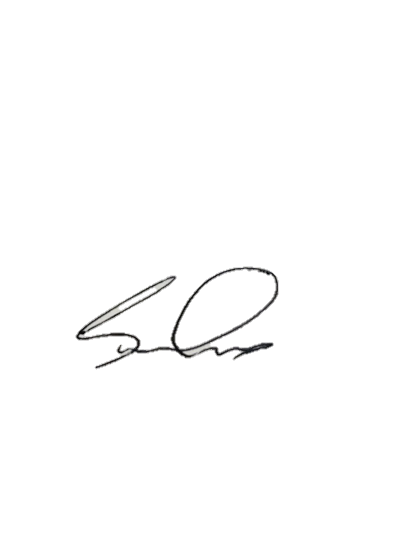 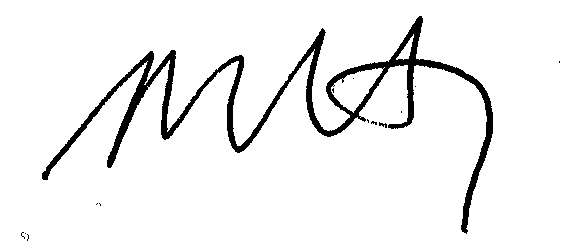 Signed:				              Dated:	24/05/2021	Print name: Prof Mark HawleyAbstractBackground: The number of older people with unmet care and support needs is increasing substantially due to the challenges facing the formal and informal care system in the United Kingdom. Addressing these unmet needs is becoming one of the urgent health and social care priorities. In order to develop effective solutions to address some of these needs, it is important first to understand the care and support needs of older people. Methods: A scoping review was conducted, using the Arksey and O’Malley original and enhanced framework, to understand the care and support needs of older people, focusing on those living at home with chronic conditions in the UK. The search was conducted using five electronic data bases, grey literature and reference list checks. The WHO International Classification of Functioning, Disability and Health (ICF) framework was used to analyse and categorise the literature findings. Results: Forty studies were included in the final analysis- 32 from academic literature and 8 from grey literature. The review highlighted that older adults faced a range of physical, social and psychological challenges due to living with chronic conditions and required care and support in three main areas: 1) social activities and relationships; 2) psychological health; and 3) activities related to mobility, self-care and domestic life. The review also highlighted that many older people demonstrated a desire to cope with their illness and maintain independence, however, environmental factors interfered with these efforts including: 1) lack of professional advice on self-care strategies; 2) poor communication and coordination of services; and 3) lack of information on services such as care pathways. A gap in the knowledge was also identified about the care and support needs of two groups within the older population: 1) older workers; and 2) older carers.   Conclusions: The review highlighted that older people living with chronic conditions have unmet care needs related to their physical and psychological health, social life, as well as the environment in which they live and interact. Findings of this review also emphasized the importance of developing care models and support services based around the needs of older people.Keywords: Older people, care and support, needs, ICF, scoping review3.1. Background Recent statistics estimated that people aged 65 and over in the United Kingdom are expected to live almost 50% of their remaining lives with a limiting long-term physical or mental health condition (Office for National Statistics, 2017), thus increasing their need for care and support. Indeed, around 20% of men and 30% of women in this age group currently need help with at least one Activity of Daily Living (ADL) (Age UK, 2018a). These numbers are likely to increase in the future; current predictions suggest that by the year 2035, the absolute number of older adults with low or high dependency will increase by almost a third (Kingston, Comas-Herrera and Jagger, 2018), raising a significant challenge to meet their needs for care and support.It is now well acknowledged that the health and social care system in the UK is struggling, and to a certain extent failing, to meet the care and support needs of older adults (National Audit Office, 2014; King’s Fund, 2016; The House of Lords, 2016; Age UK, 2018b). A recent analysis of data from wave 7 of the English Longitudinal Study of Ageing (ELSA) revealed that 50% of older people who have difficulty with an ADL received no formal or informal support (Vlachantoni, 2017). There is also a growing concern about the ‘unnecessary’ time spent by older adults in hospitals due to delayed discharges (National Audit Office, 2016; The House of Lords, 2016), which can lead to worsening their health outcomes and complicating their care and support needs. These situations are likely to be exacerbated in the future, given the increasing funding pressure and the steep decrease in the health and social care workforce (Imison, 2012). Additionally, and due to the challenges in the formal care system, the number of unpaid carers has been growing fast contributing to almost two third of the provided care (National Audit Office, 2014; King’s Fund, 2016). Although the role played by carers is integral to older adults and the care system, the significant impact caring has on their physical and mental health as well as on their finances raises questions about the long-term sustainability of unpaid care (Carers UK, 2017). Collectively, it is evident that there is a clear challenge to meet the care and support needs of an ageing population both now and in the future. Addressing the unmet care and support needs of an ageing population, and designing services and solutions centred around what older people need or want, is becoming an urgent health and social care priority (The House of Lords, 2016; Vlachantoni, 2017). In order to address those needs effectively, it is important first to identify and understand the care and support needs from the perspective of older people as well as understand the wider context in which they live and interact. To date there is limited recent evidence synthesis regarding the care and support needs of older people living with chronic conditions in the UK. In a systematic review investigating the impact of multimorbidity on older people, Marengoni and colleagues (2011) reported that functional decline, poor quality of life and high healthcare costs are amongst the major consequences of living with multi-morbid conditions. However, limited information was provided in the review on the type of support required by older people to cope with these challenges. Similarly, Young and Tinker (2017) investigated recently the future needs and preferences of older adults in the UK, however, the review didn’t report needs within the area of care and support and was focused on a particular group within older people (1960 baby boomers). In a more recent review, McGilton et al., (2018) reported several areas of needs for older people with multiple conditions, highlighting poor coordination of services and lack of information as areas of prominent needs. Nevertheless, a large proportion of the studies in this review were based in North America, with some evidence coming from the UK. Arguably, although there are some similarities between the UK and other western countries in the health and social care challenges faced, there is still a need to provide a more in-depth analysis of the care and support needs of older people in the UK. This owes to the fact that the care and support required by older people depends largely on the services and support available or provided to them, which are influenced in many cases by country-specific challenges. Therefore, a scoping review was conducted to identify and understand the care and support needs of older people in the United Kingdom, focusing on those living at home with chronic conditions.3.2. MethodsA scoping review was conducted to systematically scope and synthesize the evidence on the care and support needs of older people living at home in the United Kingdom. A scoping review design was deemed appropriate as this approach allows to systematically examine the literature and summarise the findings in a particular area of study, identify gaps in the existing knowledge, as well as refine the search strategy when new information emerges and a deeper knowledge of the literature and the key concepts are gained (Arksey and O’Malley, 2005; Levac, Colquhoun and O’Brien, 2010; The Joanna Briggs Institute, 2015). The scoping review design was developed based on the Arksey and O’Malley original and enhanced framework for conducting a scoping review (Arksey and O’Malley, 2005; Levac, Colquhoun and O’Brien, 2010). This framework recommends six steps in conducting a scoping review: 1) identifying the research question; 2) identifying relevant studies; 3) selecting the studies; 4) charting the data; 5) organising, summarising and reporting the findings; and 6) stakeholder consultation (optional). The following sub-sections report the methods used to conduct step one to five.  3.2.1. Identifying the research question This review aimed at answering the following research question “What is known from the existing literature about the care and support needs of older adults living at home with chronic conditions in the United Kingdom?”. The focus of this review was chosen as older adults living with chronic conditions, since the care and support needs arise largely from disabilities, physical or mental impairment or illness (Department of Health and Social Care, 2014). Also, this review aimed to focus on older adults living at home, given that the majority of older adults in the UK live in their own homes (Age UK, 2018), with many preferring to remain and continue living in their homes as long as possible (Centre for Ageing Better, 2015; House of Commons, 2018). Supporting older adults to continue living in their own homes is also a priority to many local authorities in the UK (King’s Fund, 2016).  3.2.2. Identifying relevant studies A scoping search was first conducted in MEDLINE via Ovid and Applied Social Sciences Index and Abstracts (ASSIA) to gain familiarity with the topic and the volume of the literature. The initial search terms for the scoping search were developed to reflect the key concept areas addressed by the research question. These areas were: ‘needs for care and support’, ‘older adults’ and ‘chronic conditions’. The search terms were revised based on the search results to ensure that key terms were included in the final search. Advice was also sought from a social care expert, two librarians and an information specialist to ensure that the search strategy was in line with the research question. The final search strategy was first piloted on Medline via Ovid and then translated to the remaining databases which included: PsychInfo via Ovid, Cumulative Index to Nursing and Allied Health Literature (CINAHL), Applied Social Sciences Index and Abstracts (ASSIA) and Google Scholar. Additionally, Social Care Online (from the Social Care Institute for Excellence) was used to identify articles for this review. Table 3.1 outlines the final strategy on Medline via Ovid.  Additionally, the reference lists of the articles included in the final analysis were checked to identify additional relevant references and ensure that no key articles were missed. Grey literature was also examined via searching the websites of key national health and social care organisations. These included: Age UK, Centre for Ageing Better, King’s Funds, Nuffield Trust, NHS, Department of Health and Social Care and Public Health England. 3.2.3. Selecting the studies This stage involved selecting the articles in three steps: 1) title screening; 2) abstract screening; and 3) full-article screening. Studies were selected as per inclusion and exclusion criteria that were developed based on the Population, Concept and Context (PCC) framework (The Joanna Briggs Institute, 2015). In brief, studies were selected if they: 1) included older adults with chronic conditions (population); 2) described their care and support needs (concept); and 3) included older adults living at home in the United Kingdom (context). In the title scoring phase, the aim was to obtain an overview of the extent of research in the area of care and support and older adults, hence a broader scope was taken where no limitation was applied to the context (the country and the home setting criteria). These two criteria were added at the abstract stage where articles not focusing on older adults living at home in the UK were excluded from the subsequent screening. Articles were also excluded if they were not in English or full text was not available. The publication date was limited to articles from January 2008 to May 2018 to ensure that findings reflect current and potential future needs of older adults living at home in the UK. Grey literature resources were also screened based on these criteria. Table 3.2 provides further details on the inclusion and exclusion criteria used in this review. The title and the abstract screening were conducted by two independent reviewers (SA and AS). A scoring system was also developed to approach the screening of articles systematically, where an article was given a score of two if it met the inclusion criteria fully, one if the reviewer was not sure about its eligibility, and zero if it failed to meet the inclusion criteria. The scores of both reviewers were then summed and titles with a score of two points or more were screened in the abstract screening phase. The same process was repeated in the abstract screening phase, and articles with a score of two points and more were included in the full article screening phase. Significant disagreements between the 1st and 2nd reviewer, where one of the reviewers scored an article as 2 and the other reviewer scored it as 0, was resolved by discussion and seeking opinion from a third reviewer. Full articles and grey literature resources were screened by SA and an opinion from a second reviewer was sought in case of uncertainty. Cohen’s Kappa was calculated to determine inter-rater reliability (Cohen, 1960; Landis, and Koch, 1977).3.2.4. Charting the data Data from articles and grey literature resources judged to have met all inclusion criteria was charted using a data charting form on Microsoft Excel. The form was developed by the primary author (SA) to capture information relevant to the research question. The form was then piloted by two reviewers (SA, and JB) using five articles. The final form included the following information: Author(s), year of publication, study objective(s), study location, study design, the chronic condition(s) under investigation, sample size, methods of recruitment and data collection, inclusion and exclusion criteria, participants’ characteristics, main results related to the care and support needs of older adults. Additional information was charted for the grey literature and it included: the name of the issuing organisation and the type of document. 3.2.5. Organising, summarising and reporting the findings The charted data from published articles and grey literature were analysed using two main strategies: 1) a descriptive numerical summary highlighting the main characteristics of the studies and 2) a qualitative thematic synthesis. The methods used to analyse findings thematically was guided by Thomas and Harden (2008) approach that describes three stages of conducting qualitative thematic synthesis (coding text, developing descriptive themes and developing analytical themes), and was mainly conducted deductively using the WHO International Classification of Functioning, Disability and Health (ICF) framework (World Health Organisation, 2001). The ICF is an international framework used to describe and classify information related to health, disability and functioning and is underpinned by the concept that someone’s level of functioning and disability is a result of interactions between their health condition, environmental factors and personal factors (WHO, 2001). Using the ICF for data analysis was reported to facilitate the comparison of data on functional status across diseases and between countries, as well as help in providing a detailed analysis of people’s experiences from their own perspective (Alford et al., 2015). Using this framework was also useful in creating the analytical themes, a process described by Thomas and Harden (2008) as controversial and often difficult to describe. Many studies that used ICF for data analysis followed an inductive approach and then linked the themes to the ICF component (Alford et al., 2015). This approach was found appropriate for this review, since using an inductive approach prior to the use of ICF framework might have overcome some of the limitations associated with using standard frameworks for qualitative synthesis. The process of analysis is described in the following steps: At the start of the analysis, papers were read multiple times to get familiar with the data and plan the coding phase. All papers were then imported into NVivo software (QSR International, 2018) to facilitate coding of the data. The findings sections of the included studies were then coded line-by-line, labelling text with codes that thought to describe the content and the meaning of the text. The findings section was taken to be the text under the ‘results’ or ‘findings’ section as well as quotations from participants. In articles that included older people as part of the sample, the care needs of older adults were identified mainly from quotations from older participants, as well as from texts indicating that findings are from older people. The coded text varied from short phrases to large amount of text.The initial codes developed were then transferred to subsequent studies, creating new ones when necessary. After completing this step of analysis, all codes and attached text were revised to ensure consistency of interpretation and to check whether additional coding was required. The codes were then reviewed for similarities, differences and relationships, and were sorted into preliminary themes. This step also involved collating relevant coded data extracts within each of the preliminary themes. The initial codes and preliminary themes were developed iteratively by the first author (SA) and were discussed within the research team to ensure they reflected the analysed data.After the initial themes were identified, the analysis was conducted deductively, in which the themes were compared and matched with the International Classification of Functioning, Disability and Health (ICF) framework. Thus, some of the themes were joined or divided in order to align them with the ICF classifications. The themes and sub-themes were then named and defined based on the ICF definitions. A summary of each theme was written and checked against coded data extracts and full articles to ensure accuracy. Table 3.1. Final search strategy on Medline via Ovid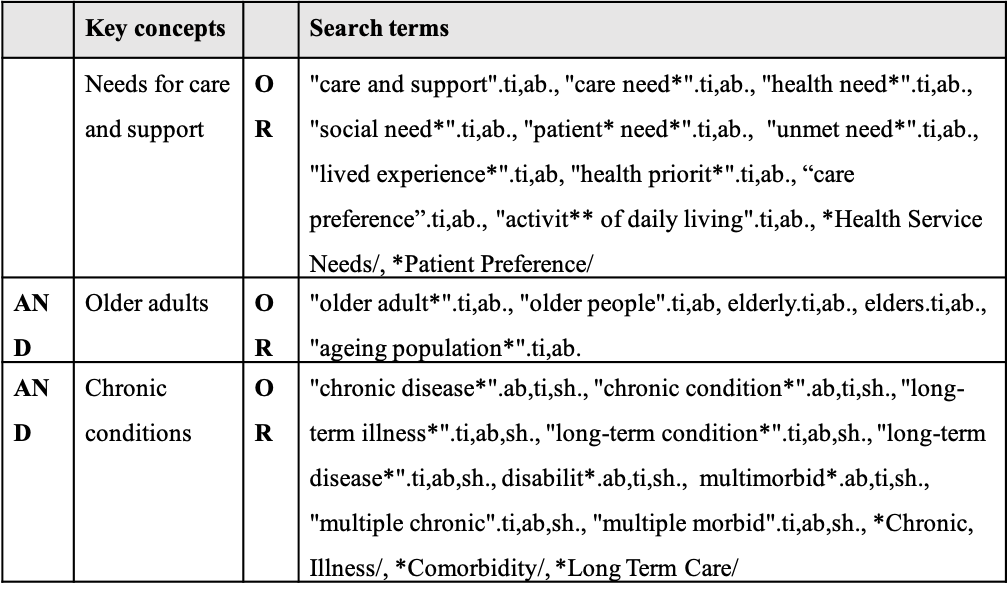 Table 3.2. Inclusion and exclusion criteria based on the Population, Concept and Context (PCC) framework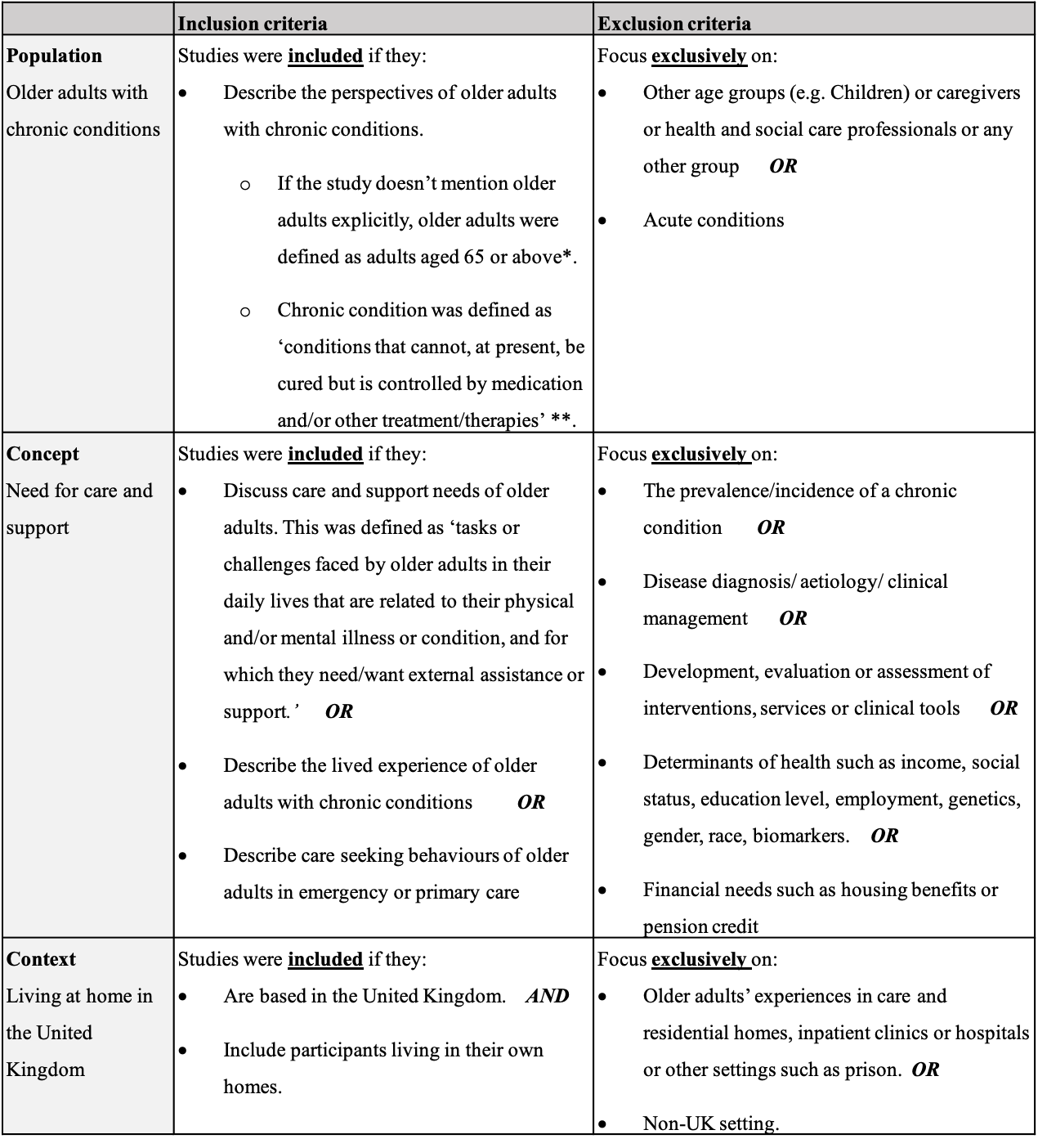 *Based on National Institute for Health and Care Excellence (NICE) definition of older adults: “people aged 65 or older” (NICE, 2015)** Long term conditions can include: “physical and mental health conditions, complex symptoms like pain or frailty, sensory impairment such as hearing or sight loss, or ongoing condition such as learning disability.” (NICE, 2017). Falls and fractures were included in this category as they are usually associated with several chronic conditions (osteoarthritis, frailty, cardiovascular problems etc.) and can lead to prolonged need for care and support (Public Health England, 2017)3.3. Results 3.3.1. Summary of the literature search The electronic searches of databases resulted in 4380 records. After removing duplicates, 3499 titles were screened for eligibility. The scoring and selection of titles resulted in 1874 records that met the inclusion and exclusion criteria. The abstracts of these records were then screened, resulting in 287 records for full-text assessment. Additionally, 153 texts were identified from other sources and were screened for eligibility (102 through reference checking, and 51 from grey literature resources). Following the exclusion of studies that did not meet the inclusion criteria, a total of 40 studies were included in the final qualitative analysis (see Fig 3.1. PRISMA flowchart). The Cohen Kappa for agreement between the two reviewers was 0.56 in the title scoring stage and 0.57 in the abstract scoring phase, which is considered moderate agreement. Figure 3.1. Prisma flow diagram showing the numbers of publications identified and screened for eligibility during the scoping review 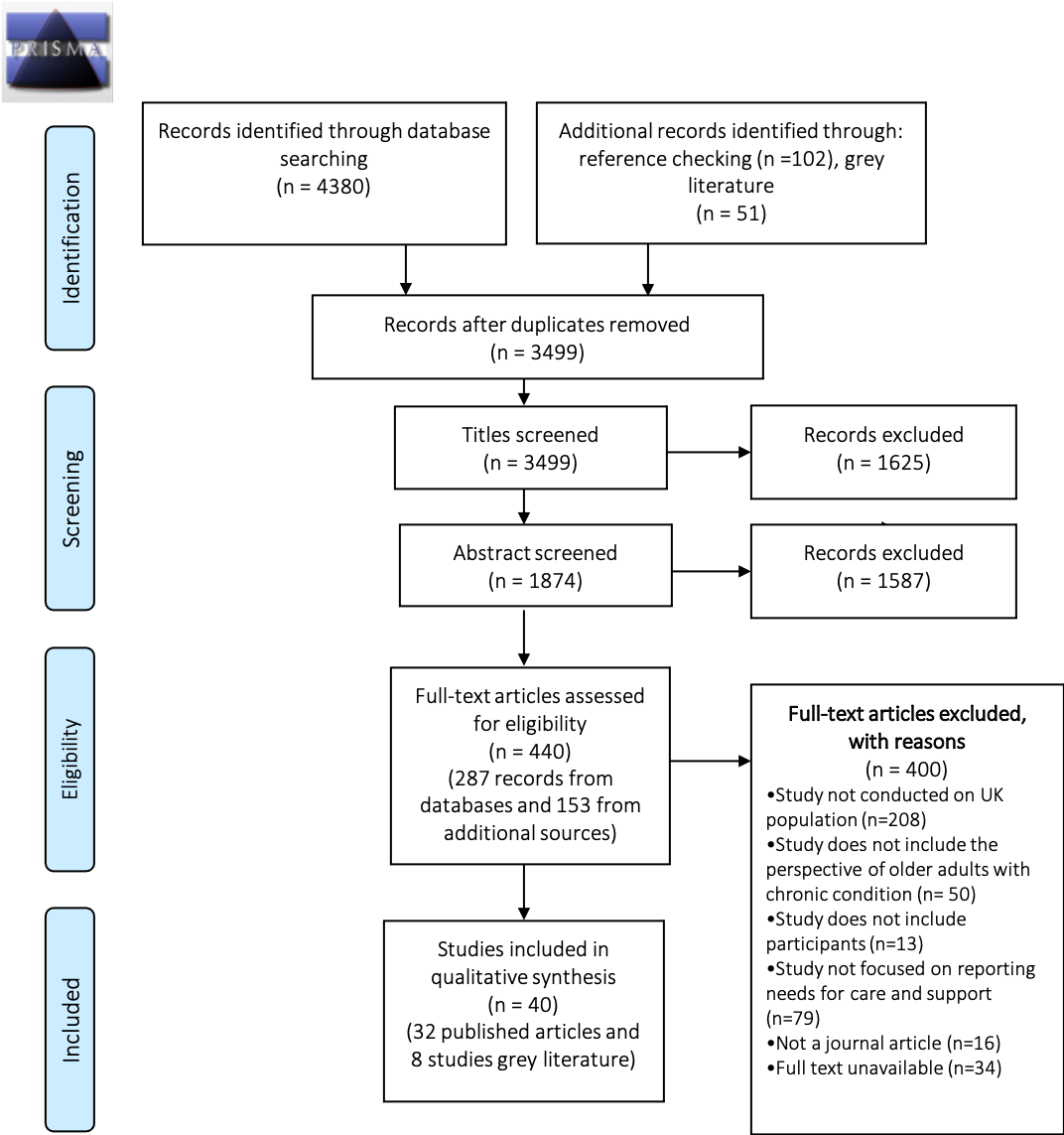 3.3.2. Characteristics of studiesStudy objectives and designsForty studies were included in the final analysis, of which 32 were published articles and 8 were studies identified from grey literature. Of the 32 published articles, 13 aimed at  participants’ general needs for care and support and/or reported their experience of living with chronic conditions (Ream et al., 2008; Godfrey and Townsend 2008; Sørbye et al., 2009; Lawrence, Murray and Banerjee, 2009; Gysels and Higginson, 2011; Rabiee, 2012; Nicholson et al., 2012; Fenlon et al., 2013; Górska et al., 2013; Greenhalgh et al., 2013; Nicholson et al., 2013; Newberry, Martin and Robbins, 2015; Nyman, Innes and Heward, 2017; Walthall, Jenkinson and Boulton, 2017).  The remaining articles focused either on certain aspects of participants’ living experience such as management of the condition (Thurston, Thurston and McLeod, 2010; Hill, Dziedzic and Nio Ong, 2011; Nio Ong, Jinks and Morden, 2011; Martin et al., 2013; Toms et al., 2015) or on a specific period of participants’ lives such as end of life (Seidel et al., 2010; Baxter and Glendinning, 2011; Greenhalgh et al., 2013; Giebel, Sutcliffe and Challis, 2015; Bunn, et al., 2017). Three of the grey literature studies aimed at exploring the lived experience of older adults (Age UK, 2014a; Age UK, 2014b; Centre for Ageing Better, 2015), whilst the remaining studies focused on older adults’ views of specific services such as home care (Age UK, 2018c), transport services (Age UK, 2018d), and home adaptations (Age UK, 2012). The total number of participants in the published articles was 7871, ranging from 7 (Newberry, Martin and Robbins, 2015) to 4886 (Giebel, Sutcliffe and Challis, 2015). Those participants were distributed across 25 qualitative studies (n=820), 6 quantitative cross-sectional or survey studies (n=7051) and 1 mixed methods study (n=18). Of the eight grey literature studies identified, four used qualitative methods and included a total of 133 participants, and two were of mixed methods design and included a total of 2,455 participants. The remaining two were summary reports based on data from surveys, focus groups and case studies. Participants’ characteristicsThe mean age of participants ranged from 64.9 (Nicholson et al., 2013) to 89.9 (Hill, Dziedzic and Nio Ong, 2011) in the published articles and from 75 (Age UK, 2014b) to 84 (Age UK, 2012) in grey literature studies. The percentage of female participants ranged from 14% (Górska et al., 2013) to 92% (Martin et al., 2013) in published articles and from 53% (Age UK, 2018c) to 80% (Age UK, 2014a) in grey literature resources. Twenty-three published articles focused exclusively on older adults or on conditions associated with old age, with dementia being the most frequently studied condition (Lawrence, Murray and Banerjee, 2009; Stanford et al., 2009; Górska et al., 2013; Martin et al., 2013; Giebel, Sutcliffe and Challis, 2015; Toms et al., 2015; Bunn, et al., 2017; Nyman, Innes and Heward, 2017). In the remaining published articles, older adults were included as part of the sample, with chronic obstructive pulmonary disease (COPD) and breathlessness being the most frequently investigated condition (Gardiner et al., 2009; Gysels and Higginson, 2011; Pinnock et al., 2011; Walthall, Jenkinson and Boulton, 2017). Two of the grey literature studies focused exclusively on older adults with frailty (Age UK, 2014a; Age UK, 2014b), whereas the remaining studies included older adults with a range of chronic conditions (Age Age UK, 2012; UK, 2014c; Centre for Ageing Better, 2015; Age UK, 2018; Centre for Ageing Better, 2018a; Centre for Ageing Better, 2018b). Three studies only investigated the impact of multi-morbidities on participants’ lives (Fenlon et al., 2013; Bunn, et al., 2017; Nyman, Innes and Heward, 2017), with two of these studies reporting the experience of participants with dementia and a concurrent condition such as visual impairment (Bunn, et al., 2017; Nyman, Innes and Heward, 2017). In terms of ethnicity, White British comprised 78% (Saleem et al., 2013) to 94% (Seidel et al., 2010) of the total sample in published articles and 80% (Age UK, 2014a; Age UK, 2014b) to 93% (Centre for Ageing Better, 2018a) in grey literature resources. Twenty-two published studies focused exclusively on participants living in their own homes, whereas the remaining studies included samples from mixed living arrangements. The percentage of participants living alone in their own homes ranged from 16% (Toms et al., 2015) to 87.5% (Stewart and McVittie, 2011) in published articles and from 20% (Age UK, 2014a) to 78% (Age UK, 2012) in grey literature resources. The majority of published studies (n=25) were conducted in England, with only four studies conducted in Scotland (Thurston, Thurston and McLeod, 2010; Pinnock et al., 2011; Stewart and McVittie, 2011; Górska et al., 2013), 1 in Wales (Toms et al., 2015) and 2 studies were based on national samples (Sørbye et al., 2009; Seidel et al., 2010). Four of the grey literature studies were conducted in England (Age UK, 2014a; Age UK, 2014b; Centre for Ageing Better, 2015; Centre for Ageing Better, 2018b), whereas the setting was not clear in the remaining resources (Age UK, 2012; Age UK, 2018c; Age UK, 2018d; Centre for Ageing Better, 2018a). A summary of the characteristics of the studies can be found in Table 3.3.3.3.3. Main findings Three main themes were identified based on the ICF classification system: 1) Body functions; 2) Activities and participation; and 3) Environmental factors. A detailed description of the findings of each of the themes is provided in the following subsections. A list of the studies that discussed each theme grouped by conditions can be found in Table 3.4. A summary of the findings of each theme can be found in Table 3.5.Body functions This theme describes the physiological problems faced by participants in the analysed studies which include mental and physical functions.Mental functionsVarious experiences triggered a range of negative emotions in participants in the analysed studies. Diagnostic tests and the diagnosis process were described by many participants as a stressful time due to the uncertainties associated with it (Thurston, Thurston and McLeod, 2010; Gysels and Higginson, 2011; Martin et al., 2013). Participants in three studies also felt that their emotional needs were not catered for by health professionals and were left to face their diagnosis alone (Stanford et al., 2009; Thurston, Thurston and McLeod, 2010; Martin et al., 2013). Some symptoms, such as visual hallucinations (Lawrence, Murray and Banerjee, 2009) and breathlessness (Gott et al., 2008; Walthall, Jenkinson and Boulton, 2017), also left participants with negative feelings such as anxiety, worry, frustration and fear. Participants in several studies expressed fears and worries of losing independence and being burden on others, with feelings such as depression, loss of pride and emotional pain used by some participants to describe their physical losses (Thurston, Thurston and McLeod, 2010; Gysels and Higginson, 2011; Nicholson et al., 2012; Griffiths et al., 2015). Uncertainty about the future, particularly in conditions with poor prognosis (heart failure, dementia, cancer, advanced COPD) also triggered negative emotions such as loss of confidence in one’s abilities, despair, anxiety and fear (Godfrey and Townsend 2008; Gott et al., 2008; Gardiner et al., 2009; Toms et al., 2015; Walthall, Jenkinson and Boulton, 2017). However, participants in some of these studies seem to attribute their poor prognosis to advancing in age rather than their conditions and only a few of them discussed their concerns with health professionals (Gott et al., 2008; Gardiner et al., 2009; Pinnock et al., 2011)Physical functionsSeveral physical impairments were reported in the analysed studies. These included pain, breathlessness, visual and hearing impairments, urinary incontinence, and impaired functions related to the digestive system. Many studies investigated the emotional, physical and social impact of visual impairment and breathlessness on participants’ daily activities (Lawrence, Murray and Banerjee, 2009; Stanford et al., 2009; Thurston, Thurston and McLeod, 2010; Gysels and Higginson, 2011; Bunn, et al., 2017; Nyman, Innes and Heward, 2017; Walthall, Jenkinson and Boulton, 2017). For instance, the presence of visual impairment, was reported to exacerbate existing difficulties in managing dementia and placed significant constraints on participants’ social lives. On the other hand, a few studies only discussed the impact of pain on participants’ daily lives. Further details on the physical and social limitations faced by participants are discussed in the following themes. Activities and participationThis theme describes the difficulties faced by participants in performing activities related to self-care, domestic life, mobility as well as problems they encountered in involvement in social and community life. Self-care describes tasks about caring for oneself such as washing, dressing and maintaining one’s health, whereas domestic life describes domestic tasks such as household cleaning and shopping. This theme also discusses strategies used by participants to manage their own physical and mental health. Self-care and domestic life Participants in several studies reported having difficulties in carrying out self-care and domestic life tasks (Godfrey and Townsend 2008; Ream et al., 2008; Burt et al., 2009; Sørbye et al., 2009; Stanford et al., 2009; Miranda-Castillo Woods and Orrell, 2010; Gysels and Higginson, 2011; Nio Ong, Jinks and Morden, 2011; Greenhalgh et al., 2013; Fenlon et al., 2013; Martin et al., 2013; Nicholson et al., 2013; Age UK, 2014a; Toms et al., 2015; Giebel, Sutcliffe and Challis, 2015; Griffiths et al., 2015; Walthall, Jenkinson and Boulton, 2017; Age UK, 2018c; Centre for Ageing Better, 2018a). However, only some of these studies provided details on the tasks that were affected. Washing, dressing and toileting were the main tasks that participants reported having problems with in the studies that discussed the affected self-care tasks (Godfrey and Townsend 2008; Sørbye et al., 2009; Fenlon et al., 2013; Giebel, Sutcliffe and Challis, 2015; Griffiths et al., 2015; Walthall, Jenkinson and Boulton, 2017; Age UK, 2018c; Centre for Ageing Better, 2018a). Participants with breathlessness, for instance, reported having problems with bathing due to steam, or difficulty standing (Walthall, Jenkinson and Boulton, 2017). Similarly, participants with dementia were reported to have problems with dressing, bathing and continence from the early stages of the disease onwards (Giebel, Sutcliffe and Challis, 2015). In studies that reported domestic life activities, difficulties with looking after the home was commonly mentioned (Godfrey and Townsend 2008; Burt et al., 2009; Stanford et al., 2009; Age UK, 2014c) followed by shopping (Godfrey and Townsend 2008; Burt et al., 2009; Stanford et al., 2009; Age UK, 2014c) and preparing meals (Burt et al., 2009; Stanford et al., 2009; Age UK, 2014a). For instance, participants with age related macular degeneration, reported how their cooking skills were affected by their sight loss due to difficulties with simple tasks such as chopping food (Stanford et al., 2009). However, and in spite of the difficulties associated with performing domestic and self-care tasks, some participants continued to do them to maintain a sense of independence and identity, and to feel a sense of purpose (Stewart and McVittie, 2011; Greenhalgh et al., 2013; Age UK, 2014a; Age UK, 2014b; Walthall, Jenkinson and Boulton, 2017; Centre for Ageing Better, 2018a). Providing care to others, for instance, was an activity that gave some participants a sense of purpose despite being challenging (Age UK, 2014a).MobilityMany participants reported having problems with mobility. These included difficulties with walking (Godfrey and Townsend 2008; Nicholson et al., 2012; Saleem et al., 2013; Age UK, 2014a; Griffiths et al., 2015; Centre for Ageing Better, 2018a), changing body position (Seidel et al., 2010; Nio Ong, Jinks and Morden, 2011; Age UK, 2014c; Walthall, Jenkinson and Boulton, 2017), lifting and carrying objects (Fenlon et al., 2013; Walthall, Jenkinson and Boulton, 2017), and hand and arm use (Seidel et al., 2010; Saleem et al. 2013). Participants’ inability to change and maintain body positions like kneeling, bending, standing was reported to affect their abilities to perform domestic activities such as cooking, cleaning home and shopping (Lawrence, Murray and Banerjee, 2009; Seidel et al., 2010; Griffiths et al., 2015). Similarly, problems with arm use affected tasks such as lifting objects and dressing, in participants with breast cancer (Fenlon et al., 2013). Difficulties with walking was also reported in participants with frailty (Nicholson et al., 2012; Nicholson et al., 2013; Age UK, 2014a) hip fractures (Godfrey and Townsend 2008; Griffiths et al., 2015) and advanced Parkinson disease (Saleem et al. 2013) and in some cases limited participants’ mobility outside their homes (Godfrey and Townsend 2008; Nicholson et al., 2012; Age UK, 2014a).Interpersonal interactions and relationships, community and social lifeSocial isolation and feeling of loneliness were reported by participants in several studies (Godfrey and Townsend 2008; Lawrence, Murray and Banerjee, 2009; Stanford et al., 2009; Gysels and Higginson, 2011; Nicholson et al., 2012; Greenhalgh et al., 2013; Nicholson et al., 2013; Age UK, 2014a; Age UK, 2014b; Centre for Ageing Better, 2015; Nyman, Innes and Heward, 2017; Walthall, Jenkinson and Boulton, 2017; Bunn, et al., 2017; Centre for Ageing Better, 2018b). Some participants reported that physical impairments such as physical frailty, lack of independence, or ill-health reduced their ability to sustain relationships and hence contributed to their social isolation (Nicholson et al., 2012; Centre for Ageing Better, 2015; Bunn, et al., 2017). Others were unable to recognise people and/or engage in social interactions, particularly in group interactions, due to sight loss (Lawrence, Murray and Banerjee, 2009; Thurston, Thurston and McLeod, 2010) or hearing loss (Nyman, Innes and Heward, 2017). These impairments also limited participants’ abilities to enjoy hobbies and leisure activities (Lawrence, Murray and Banerjee, 2009; Nyman, Innes and Heward, 2017). Some participants, thus, became dependent on their close relatives for daily stimulation and social interactions, increasing their feelings of boredom and social isolation in the absence of these close interactions (Bunn, et al., 2017; Nyman, Innes and Heward, 2017). Indeed, losses of close relatives or friends were reported by many participants to contribute to their feelings of loneliness and social isolation (Nicholson et al., 2012; Greenhalgh et al., 2013; Age UK, 2014a; Age UK, 2014b). Some participants, in one grey literature report, also valued the opportunity that work had provided them in the past for social interactions as well as other benefits such as financial security, with some of them reporting going back to work after a period of retirement (Centre for Ageing Better, 2017). Indeed, the ability to still be able to work and contribute usefully was valued by some of the younger participants in studies that included adults aged 50 and above (Nio Ong, Jinks and Morden, 2011; Centre for Ageing Better, 2015; Newberry, Martin and Robbins, 2015; Centre for Ageing Better, 2018b). However, ill-health, the stress of managing chronic conditions at work, and the lack of support in the work environment was reported, mainly in grey literature reports, to force some of them to leave their job (Gysels and Higginson, 2011; Centre for Ageing Better, 2015). Managing own physical and mental healthIn spite of the psychological, physical and social difficulties faced by participants, many of them used strategies to self-manage their conditions and cope with these limitations. Some of the physical adaptation strategies included pacing oneself and changing the body movement to a comfortable position to reduce knee pain or cope with frailty (Nio Ong, Jinks and Morden, 2011; Nicholson et al., 2013; Age UK, 2014a) , attending pulmonary classes to learn how to manage breathlessness (Gysels and Higginson, 2011), using alternative therapy for hand osteoarthritis (Hill, Dziedzic and Nio Ong, 2011) and keeping physically active and watching diet (Centre for Ageing Better, 2015). Another strategy that some participants found useful was establishing a daily routine (Godfrey and Townsend 2008; Nicholson et al., 2012; Nicholson et al., 2013; Toms et al., 2015; Centre for Ageing Better, 2018a), although in some cases their ability to maintain this was compromised by unpredictable home care visits (Nicholson et al., 2012; Age UK, 2014a). In many cases, these strategies were developed by participants themselves through personal experimenting and without professional advice. Many participants also developed psychological strategies to overcome difficulties. These included accepting limitations caused by their conditions (Godfrey and Townsend 2008; Burt et al., 2009; Lawrence, Murray and Banerjee, 2009; Stanford et al., 2009; Pinnock et al., 2011; Stewart and McVittie, 2011; Toms et al., 2015; Walthall, Jenkinson and Boulton, 2017), changing attitude towards life and being positive (Stanford et al., 2009; Stewart and McVittie, 2011;  Saleem et al., 2013; Toms et al., 2015), mental distraction and occupying time with activities (Nio Ong, Jinks and Morden, 2011; Górska et al., 2013; Walthall, Jenkinson and Boulton, 2017), spirituality (Stanford et al., 2009; Gysels and Higginson, 2011; Age UK, 2014a) and humour (Age UK, 2014a; Walthall, Jenkinson and Boulton, 2017). Some participants, however, used strategies that might not necessarily be positive, such as denial (Stanford et al., 2009; Gysels and Higginson, 2011).Environmental factorsThis theme discusses the social and physical factors that participants interact with, which may act as facilitators or barriers to their lives. It includes ‘support, relationships and attitude’, ‘services’ and ‘products and technology’. ‘Support and relationships’ describe the support provided to participants by their close relatives, friends, peers, professionals, community and their attitude. The ‘Services’ subtheme describes the health, social and other services that are designed to meet the needs of participants. ‘Products and technology’ describe general and specifically designed products, equipment and technology that participants used in daily living.Support, relationships and attitude Family, friends, peers, community and their attitudeThe importance of the support provided by family and friends was demonstrated in several studies (Godfrey and Townsend 2008; Ream et al., 2008; Burt et al., 2009; Lawrence, Murray and Banerjee, 2009; Stanford et al., 2009; Sørbye et al., 2009; Miranda-Castillo Woods and Orrell, 2010; Baxter and Glendinning, 2011; Nio Ong, Jinks and Morden, 2011; Nicholson et al., 2012; Greenhalgh et al., 2013; Saleem et al., 2013; Age UK, 2014a;  Age UK, 2014b; Centre for Ageing Better, 2015; Griffiths et al., 2015; Toms et al., 2015; Bunn, et al., 2017; Age UK, 2018;  Centre for Ageing Better, 2018a). Family carers offered support to participants by finding information and coordinating services for them (Baxter and Glendinning, 2011; Bunn, et al., 2017), assisting them with daily activities (Sørbye et al., 2009; Miranda-Castillo Woods and Orrell, 2010; Nicholson et al., 2012; Age UK, 2014a; Griffiths et al., 2015), and offering them company (Lawrence, Murray and Banerjee, 2009; Miranda-Castillo Woods and Orrell, 2010;Age UK, 2014a; Centre for Ageing Better, 2015). Participants also reported feelings of happiness, joy and pleasure when interacting with family and friends (Stanford et al., 2009; Newberry, Martin and Robbins, 2015), valued peer support as an important source of information and companionship (Age UK, 2014b; Toms et al., 2015), and identified relationships with family and friends as the most important thing in their lives (Greenhalgh et al., 2013). In spite of these positive contributions to their lives, some participants reported feelings of being patronised (Lawrence, Murray and Banerjee, 2009; Toms et al., 2015; Bunn, et al., 2017), stigmatized (Gysels and Higginson, 2011; Toms et al., 2015), not understood by family and friends (Bunn, et al., 2017) and were perceived differently after a period of increased vulnerability (Nicholson et al., 2013). Frequent unmet needs were also reported in areas where informal carers were the main source of support (Miranda-Castillo Woods and Orrell, 2010), with participants in one study describing care provided by family as inadequate and unreliable (Age UK, 2014a). Concerns were also raised regarding participants who live alone who might not have access to an informal social support system (Miranda-Castillo Woods and Orrell, 2010; Nicholson et al., 2012; Centre for Ageing Better, 2015). Geographical spread of family and friends also made it difficult for some participants to keep in contact with them (Nicholson et al., 2012; Greenhalgh et al., 2013)Care professionals and their attitudeThe role of the professional support was reported in many studies (Gardiner et al., 2009; Stanford et al., 2009; Baxter and Glendinning, 2011; Pinnock et al., 2011; Stewart and McVittie, 2011; Age UK, 2012; Górska et al., 2013; Fenlon et al., 2013; Greenhalgh et al., 2013; Nicholson et al., 2013; Age UK, 2014a; Age UK, 2014c; Griffiths et al., 2015; Toms et al., 2015; Bunn, et al., 2017; Age UK, 2018). Health professionals, particularly specialist nurses, were identified by many participants as a primary and trusted source of information (Gardiner et al., 2009; Baxter and Glendinning, 2011; Pinnock et al., 2011; Age UK, 2012; Fenlon et al., 2013). Interactions with health and social care professionals was also reported to provide a source of comfort and reassurance to some participants (Stewart and McVittie, 2011; Greenhalgh et al., 2013; Nicholson et al., 2013). However, insufficient professional support was reported in several areas (Gott et al., 2008; Gardiner et al., 2009; Gysels and Higginson, 2011; Hill, Dziedzic and Nio Ong, 2011; Stewart and McVittie, 2011; Nicholson et al., 2012; Fenlon et al., 2013; Górska et al., 2013; Nicholson et al., 2013; Saleem et al., 2013; Age UK, 2014a; Age UK, 2014c; Bunn, et al., 2017; Nyman, Innes and Heward, 2017).  Many participants reported lack of information and advice by health professionals in areas such as diagnostic procedures (Górska et al., 2013), care after hospital discharge (Age UK, 2012), management of conditions (Gysels and Higginson, 2011; Hill, Dziedzic and Nio Ong, 2011; Saleem et al., 2013; Bunn, et al., 2017) and existing co-morbidities (Fenlon et al., 2013; Age UK, 2014a; Bunn, et al., 2017). For example, some participants with repeated hospital admission reported that poor quality discharge and lack of clarity on after care contributed to their hospital readmission (Age UK, 2012). Another area where participants reported lack of advice was on the prognosis of diseases, however, there was a preference from some participants not to seek information from health professionals about this topic (Gott et al., 2008; Pinnock et al., 2011). Consistency in having the same care professional was seen as helpful (Górska et al., 2013; Age UK, 2014c; Nyman, Innes and Heward, 2017), particularly in the case of participants with dementia (Górska et al., 2013; Nyman, Innes and Heward, 2017), however, this was not possible in many cases due to the high turnover of staff (Górska et al., 2013; Nyman, Innes and Heward, 2017).Services Participants’ experiences and use of services were discussed in some studies, focusing mainly on the interactions with the health and social care services (Godfrey and Townsend 2008; Burt et al., 2009; Stanford et al., 2009; Miranda-Castillo Woods and Orrell, 2010; Baxter and Glendinning, 2011; Gysels and Higginson, 2011; Pinnock et al., 2011; Age UK, 2012;  Górska et al., 2013; Age UK, 2014a; Age UK, 2014c; Griffiths et al., 2015; Toms et al., 2015; Bunn, et al., 2017; Age UK, 2018; Centre for Ageing Better, 2018a). Some participants expressed their satisfaction with the specialist services provided to them which included intermediate care services (Godfrey and Townsend 2008), social services (Stanford et al., 2009) and unspecified specialist services (Age UK, 2014a; Toms et al., 2015). A few participants also reported having a positive experience of care during hospital readmission and felt that hospitals were the best place to deal with their problems (Age UK, 2012). However, participants’ dissatisfaction with health and social care services was reported in several instances (Burt et al., 2009; Lawrence, Murray and Banerjee, 2009; Baxter and Glendinning, 2011; Gysels and Higginson, 2011; Pinnock et al., 2011; Górska et al., 2013; Toms et al., 2015). For example, poor coordination and integration of services was seen as challenging by many participants (Gysels and Higginson, 2011; Age UK, 2012; Górska et al., 2013; Toms et al., 2015; Bunn, et al., 2017), leading to delays in service delivery (Górska et al., 2013) and compromising the management of pre-existing conditions (Bunn, et al., 2017). Participants in some studies also expressed concerns with lack of information available to them on care services and pathways (Baxter and Glendinning, 2011; Górska et al., 2013; Toms et al., 2015; Age UK, 2014c; Age UK, 2018; Centre for Ageing Better, 2018a). For instance, some participants mentioned that chance conversations with people with similar needs, and previous links to health and social care services, were their source of information about services (Baxter and Glendinning, 2011), raising concerns about people without these links. The need to increase access to services such as day centres, transport and home care was also reported by some participants (Burt et al., 2009; Górska et al., 2013; Toms et al., 2015; Age UK, 2014a; Age UK, 2014c; Age UK, 2018). For example, poor access to accessible, comfortable and reliable transport services as well as lack of information on these services was reported to complicate some participants’ journeys to hospitals, leading to missed appointments and negative consequences on participants’ health (Age UK, 2018). Products and technologySome participants reported using equipment and technology to cope with physical difficulties (Godfrey and Townsend 2008; Stanford et al., 2009; Hill, Dziedzic and Nio Ong, 2011; Nio Ong, Jinks and Morden, 2011; Stewart and McVittie, 2011; Greenhalgh et al., 2013; Rabiee, 2012; Age UK, 2014a; Toms et al., 2015; Griffiths et al., 2015; Nyman, Innes and Heward, 2017; Centre for Ageing Better, 2018a). The use of mobility aids such as wheelchairs, walking sticks and walking frames was reported by some participants with history of falls and fractures (Ream et al., 2008; Stewart and McVittie, 2011; Griffiths et al., 2015), dementia and visual impairment (Nyman, Innes and Heward, 2017), breathlessness (Fenlon et al., 2013), and frailty (Age UK, 2014a).  However, the use of these aids was not always perceived positively, with some participants refusing to use them due to seeing it as markers of loss of independence (Stewart and McVittie, 2011; Nicholson et al., 2013; Age UK, 2014a). Visual aids were used by some participants with visual impairment, however, they reported some difficulties with their use such as being bulky, expensive and in some instances not usable due to the presence of another impairment like memory loss (Stanford et al., 2009; Toms et al., 2015; Nyman, Innes and Heward, 2017). Other devices reported in the analysed studies included pendant alarms to increase participants’ safety at home (Greenhalgh et al., 2013; Age UK, 2014a), assistive devices for hand osteoarthritis (Hill, Dziedzic and Nio Ong, 2011), and prostheses for participants with breast cancer (Fenlon et al., 2013). Some of the barriers to the use of these devices included being uncomfortable (Fenlon et al., 2013), lack of information (Hill, Dziedzic and Nio Ong, 2011; Rabiee, 2012), and their interference with daily lives (Greenhalgh et al., 2013). Adapting the home environment was reported as one of the strategies used by some participants to increase indoor mobility, facilitate the use of assistive devices and to increase or sustain familiarity within home ((Nicholson et al., 2012; Rabiee, 2012; Griffiths et al., 2015; Nyman, Innes and Heward, 2017; Centre for Ageing Better, 2018a)). However, the cost associated with some of these adaptations, the lack of information and advice, the unattractive design of equipment and the poorly fitted equipment (Rabiee, 2012; Centre for Ageing Better, 2018a) might act as potential barriers to home adaptation.Table 3.3. A summary of the characteristics of the studies included in the final analysisTable 3.4. Themes and sub-themes identified in studies grouped by conditions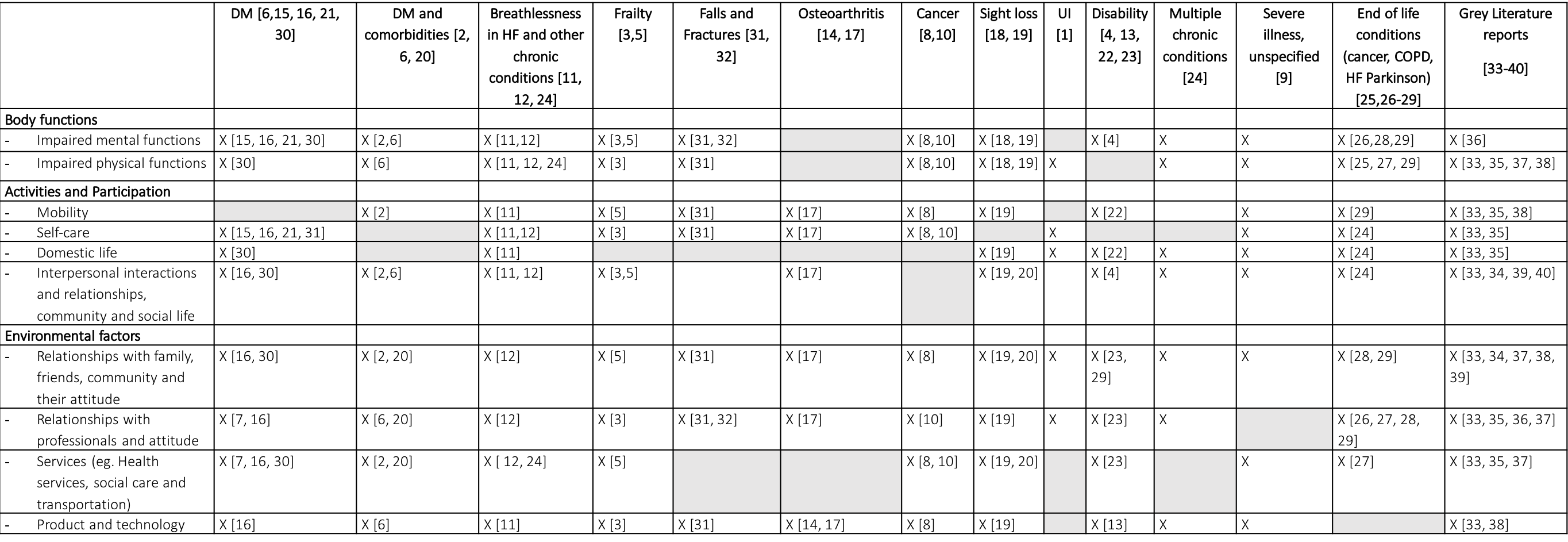 *[Study ID]HF: Heart failure, DM: Dementia, UI: Urinary IncontinenceTable 3.5. Summary of the findings of each of the themes based on the icf framework and coding system- a) body functions, b) activities and participation, c) environmental factors Body functions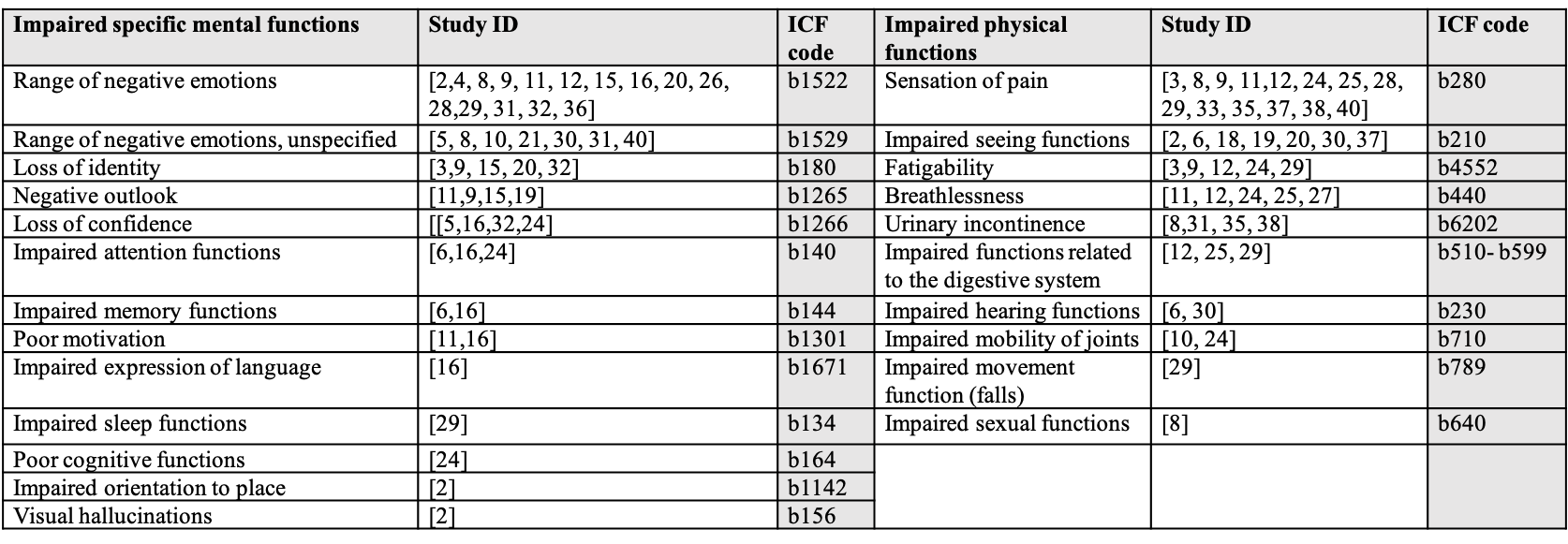 b- Activities and participation- challenges faced 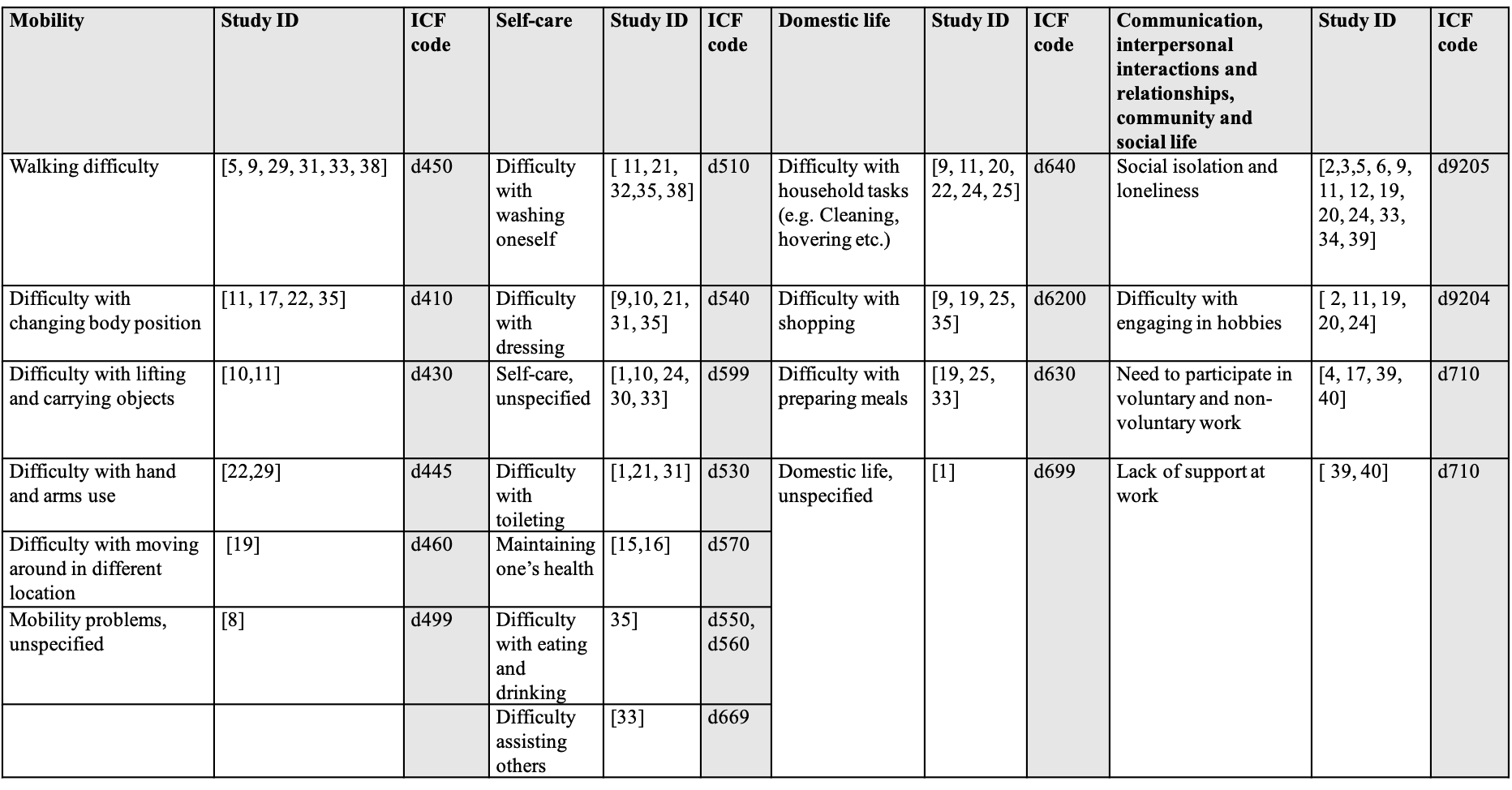 Activities and participation- strategies used to manage own physical and mental health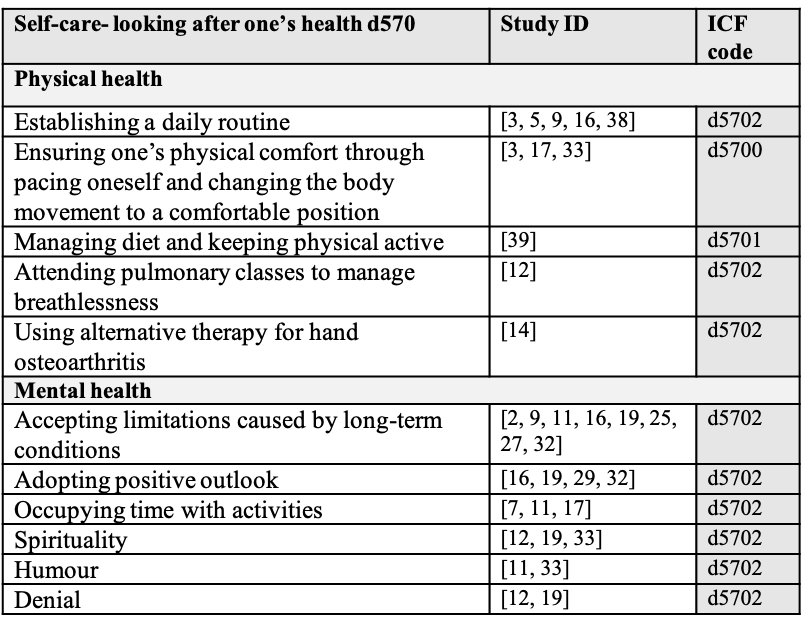 Environmental factors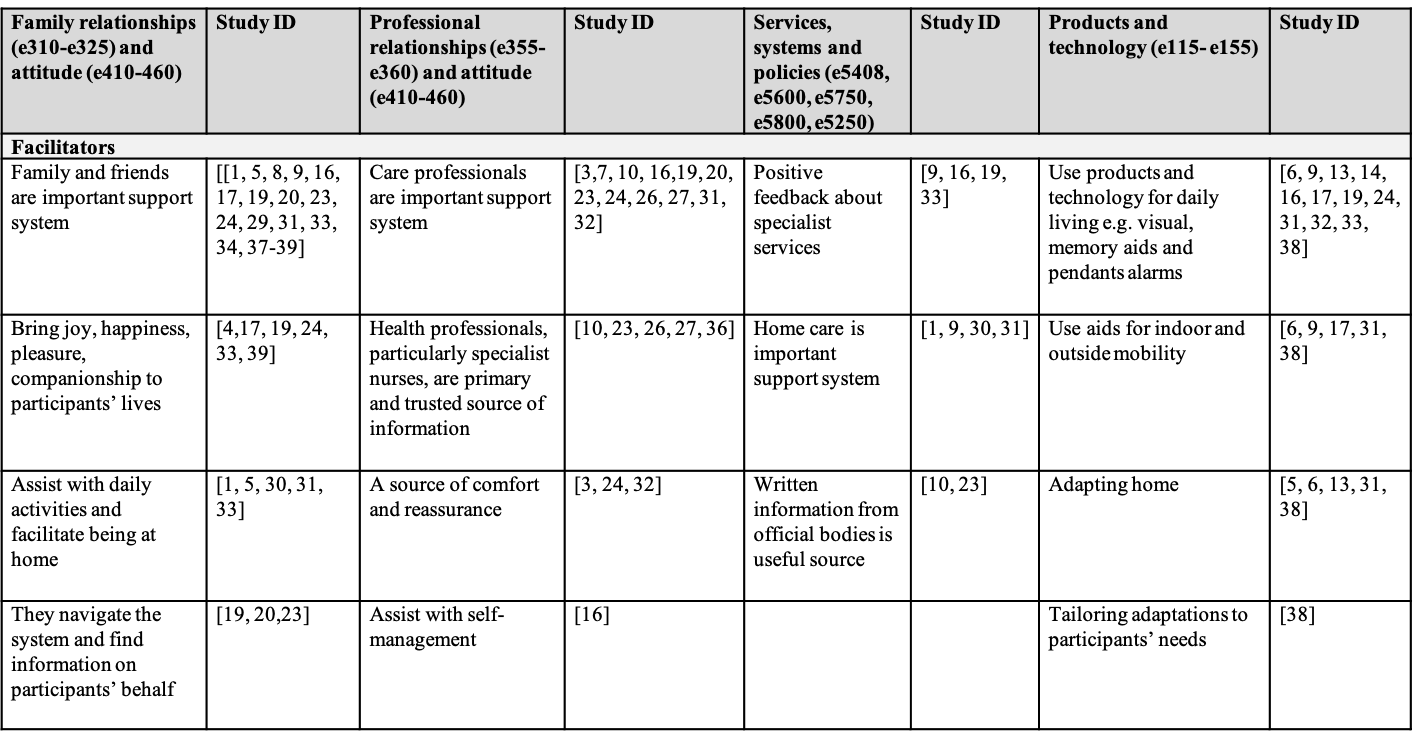 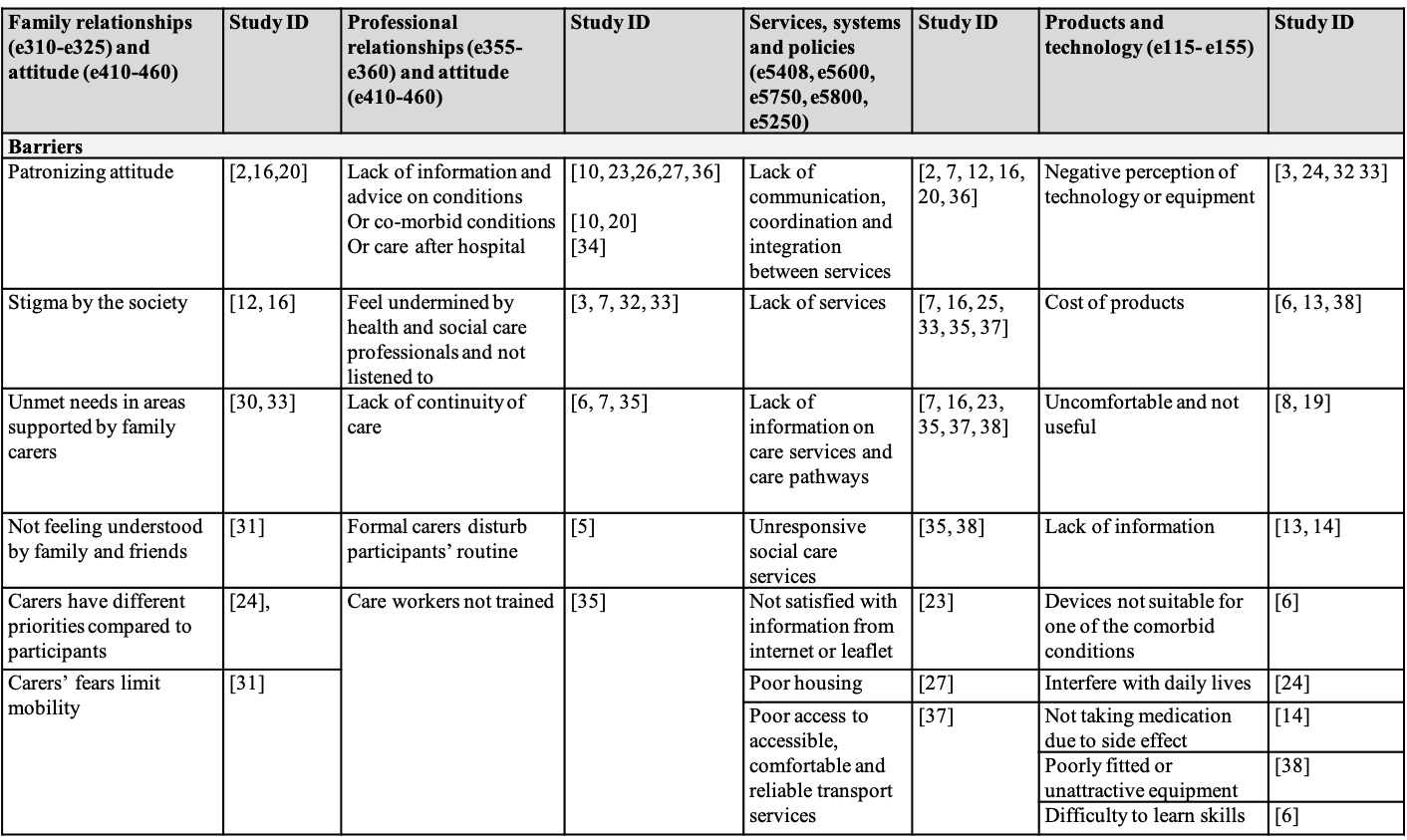 3.4 DiscussionThe aim of this review was to identify the care and support needs of older adults, focusing on those living at home with chronic conditions in the UK. Three main areas emerged from the analysis that older adults faced some difficulties with and required external support. These areas were social life, activities related to self-care, domestic life and mobility, and psychological health.   Social lifeThis review highlighted the value of social relationships and social interactions to older adults. This was demonstrated in feelings of loneliness and social isolation expressed by many participants when losing the ability to sustain relationships or engage in social activities due to their illness. Poor health is acknowledged to increase the risk of social isolation and loneliness (ONS, 2013; Goll et al., 2015), increasing the need for supporting older adults in this area. This review highlighted that for many older adults, family and close friends provided companionship and facilitated social and pleasurable activities. However, unmet social needs were reported by some older adults with good social contacts in this review, highlighting the fact that having a social network doesn’t necessarily combat loneliness or translate into better social connectivity. Indeed, high prevalence of loneliness was reported recently in older people living with others as well as in those living alone (Kharicha et al., 2017), suggesting the need to increase older adults’ access to ‘meaningful’ relationships and not only increase their social contacts. The need to distinguish between social isolation, loneliness and living alone, has been under debate recently (Age UK, 2018e; Smith and Victor, 2018), identifying it as an important issue when tackling this problem in the older population. Supporting older adults in improving their social connectivity and reducing loneliness has also been targeted by many initiatives recently (Age UK, 2015; Public Health England, 2015; MacLeod et al 2018; Gardiner, Geldenhuys and Gott, 2018). However, and apart from a few examples of the use of day services and peer support groups, there was limited evidence from the reviewed literature on older adults’ access to such support. Knowledge about the views and experiences of older adults of these support services is still evolving (Kharicha et al., 2017), with most recent studies focusing on the quantitative evaluation of these interventions only (Dickens et al., 2011; Masi., 2011; Hagan et al., 2014; MacLeod et al., 2018). Some of the barriers identified in recent qualitative work (Kharicha et al., 2017) included older adults feeling stigmatised by services targeting ‘lonely’ older adults, with most expressing preferences to engage in activities with a purpose (Kharicha et al., 2017). However, these views came largely from an active and mobile group and might not necessarily be representative of older people who have difficulties leaving the house, as with many participants in this review. Older adults can also develop their own strategies to cope with loneliness such as acceptance of low levels of social contacts and keeping busy with solitary activities (Goll et al., 2015). Nevertheless, this review highlighted limited evidence on such strategies attributed perhaps to lack of older adults’ awareness or lack of professional advice on social coping strategies (Franklin et al., 2017). Collectively, it is clear from the evidence reviewed that there is a need to increase older adults’ access to support in this area and understand barriers and facilitators to access support services. There is also a need to further understand strategies used by older people to cope with social difficulties. Self-care, domestic life and mobilityThis review highlighted that many older adults living with chronic conditions experienced difficulties with tasks related to mobility, self-care and domestic life, and were in many cases dependent on family carers and home care services to provide support. The significant role family carers have in supporting older adults to meet their needs in this area is well-recognised in the literature (NAO, 2014; The House of Lords, 2016). However, concerns were also raised about the long-term sustainability of family care due to the impact caring has on carers’ physical and mental health, as well as on their finances (Marengoni et al., 2011). Home care services was another source of support highlighted in this review, however, the use of these services was associated with some issues such as lack of continuity of care, inadequate understanding of the needs of older adults, as well as lack of information on services, particularly for those without links to people with similar needs or health and social care services. Some of these issues were recognised as areas of improvement in the delivery of home care to older adults by the Care Quality Commission in the UK (Care Commissioning Quality, 2013). This review also showed that in spite of the physical challenges faced, many older adults demonstrated a desire to cope with their illness and maintain independence. This was demonstrated in developing self-care strategies, using mobility aids and home adaptations equipment and continuing to perform activities despite them being physically difficult. The importance of maintaining independence and supporting older adults to remain mobile and care for themselves are, indeed, well-recognised priorities to official bodies (WHO, 2011; NICE, 2015), as well as to older adults themselves (Bedaf et al., 2014; IPSOS Mori, 2017; Tkatch et al., 2017; Strout et al., 2018). However, some barriers were identified in this review that might interfere with achieving this. For example, many of the self-care strategies adopted by older adults were based on their own personal experience, with clear lack of information on professional advice. Although some of these strategies can be useful, recent evidence suggest that coping strategies adopted by older adults, particularly in the area of mobility, might be inappropriate and do not address their needs (Provencher et al., 2016). Also, this review highlighted that managing multiple co-morbid conditions can be challenging and further complicated by lack of professional advice and poor coordination between services. However, evidence in this area came mostly from participants with dementia and visual impairment, suggesting the need to further understand the support required by older adults to manage different clusters of multiple conditions. Additionally, although many older adults were positive about the use of technology in facilitating their daily lives, some barriers were identified that interfered with its use such as lack of skills and information, cost of products and the device not being suitable for one of the co-morbid conditions. Some of these barriers were in line with previous research (Peek et al., 2014; Yusif, Soar and Hafeez-Baig,. 2016; Vaportzi, Clausen and Gow, 2017), emphasising the importance of addressing these barriers in order to increase technology adoption amongst older adults.  Collectively, based on the evidence reviewed, there is a clear need to meet older adults’ needs in this area, as well as support them with evidence-based self-care strategies to maintain their independence as long as possible. This is of particular importance, given the challenges facing the informal and formal care system that are leaving many older adults with unmet needs in the of areas of self-care, domestic life and mobility (NAO, 2016).Psychological healthMany older adults in this review experienced a range of emotional difficulties related to living with chronic conditions. The need to increase older adults’ access to mental health support is well acknowledged in recent reports ((Royal College of General Practitioners and Royal College of Psychiatrists, 2011; Age UK, 2016; NHS, 2017; Royal College of psychiatrists, 2018), particularly in the case of older adults with chronic conditions (Age UK, 2016). However, efforts to achieve this might be hindered by poor detection of mental health problems in this population (Royal College of General Practitioners and Royal College of Psychiatrists, 2011; Age UK, 2016; Royal College of Psychiatrists, 2018), attributed in some cases to the presence of symptoms common to both physical and mental health problems such as fatigue (NICE, 2009), as well as lack of awareness of mental health problems amongst health professionals and older adults themselves (Royal College of General Practitioners and Royal College of Psychiatrists, 2014, Age UK, 2016; Royal College of psychiatrists, 2018). In this review, mental health problems were reported or measured in a few studies only, in spite of the range of negative emotions mentioned by many participants. Further, and aside from support provided by social networks, there was a clear lack of information on formal support provided to older adults to cope with difficulties faced. Many also developed their own strategies to cope with their emotional difficulties, with limited details provided on how these strategies were developed and whether formal guidance was received. Collectively, this would suggest the need to increase older adults’ access to psychological support to cope with emotional and psychological difficulties caused or exacerbated by chronic conditions, while acknowledging that this problem might be undetected in this population. Other supports neededIt is also important to acknowledge that this review highlighted other areas that older adults might require support with. Work- This review highlighted the value of work to some older adults. The benefits of work to older adults and society as well as the importance of supporting work in later life have been acknowledged in several recent reports ((Department for Work and Pensions, 2013; Foresight, Government office for science, 2015a; Foresight, Government office for science, 2015b; Department for Work and Pensions, 2017).  However, this review highlighted that many older adults are still leaving work due to ill-health and lack of support from employers. This finding is in line with recent output from the Department of Work and Pensions (Department for Work and Pensions, 2017) reporting that despite most employers acknowledging the importance of older workers, a few took practical steps to support them. It is noteworthy that findings in this area came from grey literature and younger participants, highlighting a gap in published literature about the experiences of older participants. Understanding the support required by this population might be of particular importance, given the fact that many older adults with chronic conditions stop working years before pension age (65-years old), in spite of their preference to work beyond that (Department for Work and Pensions, 2017).Caring-This review also highlighted that despite the increasing number of older carers in the UK (Age UK, 2018), there is still limited insight about the experiences of this group. Caring responsibilities can be associated with physical, mental and social challenges (Age UK, 2018) that can complicate existing difficulties related to chronic conditions, highlighting the need to further understand the support required by this population. This review resulted in some implications for future research and work around the care and support needs of older people. It highlighted the importance of taking into consideration the needs of older people when designing services or solutions targeting them, as many available support services do not cater to their needs such as care services and technology products. It also highlighted gaps in the knowledge that future research needs to consider: 1) understand the strategies used by older people to cope with social difficulties; 2) understand the support required by older people to manage various clusters of multiple morbidities; 3) understand how to better detect the psychological needs in the older population; and 4) understand the care and support needs of older carers and older workers. Findings of this review will also be shared with older adults to validate the experiences and views that were expressed in this review, as well as to identify priority areas for care and support. 3.4.1 Strengths and limitationsOne of the main strengths of this synthesis is the broader view taken when identifying the care and support needs of older adults living at home with chronic conditions. Understanding the physical, social, psychological challenges as well as the wider context in which older adults live and interact is pivotal to designing effective solutions and increasing the adoption of these solutions.  Also, it is important to acknowledge that the aim was not to map the individual needs, as these are highly dependent on the interactions between the individual’s intrinsic and extrinsic environment (WHO, 2001), but to understand areas where older adults might need care and support. Hence, the views of participants in this review might not necessarily reflect the experiences of older adults with similar conditions and living circumstances. Another strength of this review is the use of the ICF framework, which offered an opportunity to use standard language understood nationally and internationally (WHO, 2001; Alford et al., 2015). The use of ICF also facilitated the categorisation of the environmental factors, which otherwise would have been challenging. There are some limitations that need to be acknowledged. Grey literature was an important additional source to this review, however, given the nature of search in the grey literature, there is a possibility that a key reference or article was missed. Another limitation is that the screening of full articles and grey literature, as well as the data synthesis and interpretation were conducted by the primary author (SA). There is a possibility that the screening process, the analysis and interpretation of the themes was influenced by the author’s own perceptions or understanding of the topic. However, an opinion from a second reviewer was sought during the process of grey literature and full articles screening in case of uncertainty, and also the themes synthesis and interpretation were discussed regularly with the research team to reduce potential bias. Additionally, no restriction was made on the study design or quality, since the scoping review is meant to scope evidence in the area under investigation.  However, there is a chance that the variations in the study designs and quality affected the final synthesis. 3.5. Conclusions In summary, this review provided an overview of the areas that older adults living at home with chronic conditions in the UK might need care and support with. It was clear from the evidence reviewed that older adults living with chronic conditions are faced with some challenges in their social lives, psychological health, and activities related to self-care, domestic lives and mobility. It was also clear that despite these challenges older adults valued independence and demonstrated a desire to cope with their illness. However, lack of professional support and barriers associated with some services interfered with these efforts, highlighting the fact that many services and care delivery models are still not based on the needs of older adults. Thus, these findings reinforced the importance of tailoring interventions and support services that take into consideration the needs of older adults. AbbreviationsADL: Activities of Daily Living, DM: Dementia, HF: Heart failure, ICF: International Classification of Functioning, Disability and Health, PCC framework: Population, Concept and Context framework, UK: United Kingdom, UI: Urinary Incontinence, WHO: World Health OrganisationAuthors’ contributionsSA took the lead in developing the review protocol. MH and LdW reviewed and approved the protocol. SA and AS screened and selected the relevant articles and resolved disagreements by discussion and seeking opinion from JB, MH and LdW. SA and JB extracted the data. SA drafted the manuscript and MH and LdW contributed significantly to the subsequent drafts and the final manuscript. All authors reviewed and approved the final manuscript. 3.6. ReferencesAge UK (2012). Older people’s experience of emergency hospital readmission. [online]. Age UK [Viewed 24 May 2021]. Available from: https://www.ageuk.org.uk/documents/EN-GB/For-professionals/Research/Emergency_readmission_older_peoples_experiences.pdf?dtrk=trueAge UK (2014a). Understanding the lives of older people living with frailty- a qualitative investigation. 2014. [online]. Age UK. [Viewed 24 May 2021]. Available from: https://www.ipsos.com/sites/default/files/publication/1970-01/sri-ipsos-mori-age-uk-living-with-frailty-2014.pdfAge UK (2014b). National Voices and UCL partners: I am still me – a narrative for coordinate support for older people. 2014. [online] Age UK. [Viewed 24 May 2021]. Available from: https://www.nationalvoices.org.uk/sites/default/files/public/publications/im_still_me.pdfAge UK (2015). Evidence review: Loneliness in later life. [online] Age UK. [Viewed 24 May 2021]. Available from: https://www.ageuk.org.uk/globalassets/age-uk/documents/reports-and-publications/reports-and-briefings/health--wellbeing/rb_june15_lonelines_in_later_life_evidence_review.pdf Accessed on 16 January 2019Age UK (2016). Hidden in Plain Sight: The unmet mental health needs of older adults. [online] Age UK. [Viewed 24 May 2021]. Available from: https://www.ageuk.org.uk/globalassets/age-uk/documents/reports-and-publications/reports-and-briefings/health--wellbeing/rb_oct16_hidden_in_plain_sight_older_peoples_mental_health.pdf Age UK (2018a). Later Life in the United Kingdom [online]. Age UK. [Viewed 24 May 2021]. Available from: https://www.ageuk.org.uk/globalassets/age-uk/documents/reports-and-publications/later_life_uk_factsheet.pdfAge UK (2018b). New analysis shows number of older people with unmet care soars to record high [online]. Age UK. [Viewed 24 May 2021]. Available from: https://www.ageuk.org.uk/latest-press/articles/2018/july-2018/new-analysis-shows-number-of-older-people-with-unmet-care-needs-soars-to-record-high/ Age UK (2018c). Behind the headlines: the battle to get care at home [online] Age UK. [Viewed 24 May 2021]. Available from: https://www.ageuk.org.uk/globalassets/age-uk/documents/reports-and-publications/reports-and-briefings/care--support/rb_jun18_-the_struggle_to_get_care_at_home.pdfAge UK. (2018d). Painful journeys- why getting to hospital appointments is a major issue for older people. [online]. Age UK. [Viewed 24 May 2021]. Available from: https://www.ageuk.org.uk/globalassets/age-uk/documents/reports-and-publications/reports-and-briefings/active-communities/rb_dec17_painful_journeys_indepth_report.pdfAge UK (2018e) Loneliness and isolation-understanding the difference and why it matters [online] Age UK. [Viewed 24 May 2021]. Available from: https://www.ageuk.org.uk/our-impact/policy-research/loneliness-research-and-resources/loneliness-isolation-understanding-the-difference-why-it-matters/Alford, V.M., Ewen, S., Webb, G.R., McGinley, J., Brookes, A. and Remedios, L.J., (2015). The use of the International Classification of Functioning, Disability and Health to understand the health and functioning experiences of people with chronic conditions from the person perspective: a systematic review. Disability and rehabilitation. 37(8), pp.655-666.Arksey, H. and O'Malley, L., (2005). Scoping studies: towards a methodological framework. International journal of social research methodology. 8(1), pp.19-32.Levac, D., Colquhoun, H. and O'Brien, K.K., (2010). Scoping studies: advancing the methodology. Implementation science. 5(1), pp.1-9.Baxter, K. and Glendinning, C., (2011). Making choices about support services: disabled adults’ and older people’s use of information. Health & social care in the community. 19(3), pp.272-279.Bedaf, S., Gelderblom, G.J., Syrdal, D.S., Lehmann, H., Michel, H., Hewson, D., Amirabdollahian, F., Dautenhahn, K. and de Witte, L., (2014). Which activities threaten independent living of elderly when becoming problematic: inspiration for meaningful service robot functionality. Disability and Rehabilitation: Assistive Technology. 9(6), pp.445-452.Bunn, F., Burn, A.M., Robinson, L., Poole, M., Rait, G., Brayne, C., Schoeman, J., Norton, S. and Goodman, C., (2017). Healthcare organisation and delivery for people with dementia and comorbidity: a qualitative study exploring the views of patients, carers and professionals. BMJ open. 7(1), p.e013067.Burt, J., Shipman, C., Richardson, A., Ream, E. and Addington-Hall, J., (2010). The experiences of older adults in the community dying from cancer and non-cancer causes: a national survey of bereaved relatives. Age and Ageing. 39(1), pp.86-91.Care Commissioning Quality (2013). Not just a number, Home care inspection programme, National Overview. [online] CCQ. [Viewed 6 May 2021]. Available from: https://www.cqc.org.uk/sites/default/files/documents/9331-cqc-home_care_report-web_0.pdf Carers UK (2017). State of Caring 2017. [online] Carers UK [Viewed 24 May 2021]. Available from: https://www.carersuk.org/for-professionals/policy/policy-library/state-of-caring-report-2017Centre for Ageing Better (2015). Later Life in 2015. An analysis of the views and experiences of people aged 50 and over [online]. Centre for Ageing Better. [Viewed 24 May 2021]. Available from: http://laterlife.ageing-better.org.uk/resources/cfab_lli_2015_methodology.pdf Centre for Ageing Better (2018a). Primary research with practitioners and people with lived experience – to understand the role of home adaptations in improving later life. [online]. Centre for Ageing Better. [Viewed 24 May 2021]. Available from: https://www.ageing-better.org.uk/sites/default/files/2018-07/Primary-research-with-practitioners.pdfCentre for Ageing Better (2018b). Health warning for employers supporting older workers with health conditions. [online]. Centre for Ageing Better. [Viewed 24 May 2021]. Available from: https://www.ageing-better.org.uk/sites/default/files/2018-04/Health-warning-for-employers.pdfCohen, J., (1960). A coefficient of agreement for nominal scales. Educational and psychological measurement. 20(1), pp.37-46.Department for Work and Pensions (2013). Employing older workers, an employer’s guide to today’s multi-generational workforce [online]. Department for Work and Pensions [Viewed 6 May 2021]. Available from: https://assets.publishing.service.gov.uk/government/uploads/system/uploads/attachment_data/file/142751/employing-older-workers.pdf Department of Health and Social Care (2014). National Framework for NHS Continuing Healthcare and NHS-funded Nursing Care [online]. Department of Health and Social Care [Viewed 24 May 2021]. Available from: https://www.gov.uk/government/publications/care-act-statutory-guidance/care-and-support-statutory-guidanceDepartment for Work and Pensions (2017). Fuller working lives, a partnership approach. [online]. Department for Work and Pensions [Viewed 24 May 2021]. Available from: https://assets.publishing.service.gov.uk/government/uploads/system/uploads/attachment_data/file/587654/fuller-working-lives-a-partnership-approach.pdfDickens, A.P., Richards, S.H., Greaves, C.J. and Campbell, J.L., (2011). Interventions targeting social isolation in older people: a systematic review. BMC public health. 11(1), pp.1-22.Fenlon, D., Frankland, J., Foster, C.L., Brooks, C., Coleman, P., Payne, S., Seymour, J., Simmonds, P., Stephens, R., Walsh, B. and Addington-Hall, J.M., (2013). Living into old age with the consequences of breast cancer. European Journal of Oncology Nursing. 17(3), pp.311-316.Government office for science (2015). Future of ageing: evidence review, workforce infrastructure. [online]. Government office for science [Viewed 24 May 2021]. Available from: https://assets.publishing.service.gov.uk/government/uploads/system/uploads/attachment_data/file/435072/gs-15-4-future-ageing-workplace-infrastructure-er24.pdfGovernment office for science (2015). Future of ageing: evidence review, how are work requirements and environments evolving and what will be the impact of this on individuals who will reach 65 in 2025 and 2040. [online]. Government office for science [Viewed 24 May 2021]. Available from: https://assets.publishing.service.gov.uk/government/uploads/system/uploads/attachment_data/file/461437/gs-15-25-future-ageing-work-environments-er18.pdf Franklin, M., Lewis, S., Willis, K., Bourke-Taylor, H. and Smith, L., (2018). Patients’ and healthcare professionals’ perceptions of self-management support interactions: systematic review and qualitative synthesis. Chronic illness. 14(2), pp.79-103.Gardiner, C., Gott, M., Small, N., Payne, S., Seamark, D., Barnes, S., Halpin, D. and Ruse, C., (2009). Living with advanced chronic obstructive pulmonary disease: patients concerns regarding death and dying. Palliative medicine. 23(8), pp.691-697.Gardiner, C., Geldenhuys, G. and Gott, M., (2018). Interventions to reduce social isolation and loneliness among older people: an integrative review. Health & social care in the community. 26(2), pp.147-157.Giebel, C.M., Sutcliffe, C. and Challis, D., (2015). Activities of daily living and quality of life across different stages of dementia: a UK study. Aging & Mental Health. 19(1), pp.63-71.Górska, S., Forsyth, K., Irvine, L., Maciver, D., Prior, S., Whitehead, J., Flockhart, J., Fairnie, J. and Reid, J., 2013. Service-related needs of older people with dementia: perspectives of service users and their unpaid carers. International psychogeriatrics. 25(7), p.1107.Godfrey, M. and Townsend, J., (2008). Older people in transition from illness to health: trajectories of recovery. Qualitative health research, 18(7), pp.939-951.Goll, J.C., Charlesworth, G., Scior, K. and Stott, J., (2015). Barriers to social participation among lonely older adults: the influence of social fears and identity. PloS one, 10(2), p.e0116664.Gott, M., Small, N., Barnes, S., Payne, S. and Seamark, D., (2008). Older people's views of a good death in heart failure: implications for palliative care provision. Social science & medicine, 67(7), pp.1113-1121.Greenhalgh, T., Wherton, J., Sugarhood, P., Hinder, S., Procter, R. and Stones, R., (2013). What matters to older people with assisted living needs? A phenomenological analysis of the use and non-use of telehealth and telecare. Social science & medicine. 93, pp.86-94.Griffiths, F., Mason, V., Boardman, F., Dennick, K., Haywood, K., Achten, J., Parsons, N., Griffin, X. and Costa, M., (2015). Evaluating recovery following hip fracture: a qualitative interview study of what is important to patients. BMJ open, 5(1), p.e005406.Gysels, M.H. and Higginson, I.J., (2011). The lived experience of breathlessness and its implications for care: a qualitative comparison in cancer, COPD, heart failure and MND. BMC palliative care. 10(1), pp.1-10.Hagan, R., Manktelow, R., Taylor, B.J. and Mallett, J., (2014). Reducing loneliness amongst older people: a systematic search and narrative review. Aging & mental health. 18(6), pp.683-693.Hill, S., Dziedzic, K.S. and Nio Ong, B., (2011). Patients' perceptions of the treatment and management of hand osteoarthritis: a focus group enquiry. Disability and rehabilitation. 33(19-20), pp.1866-1872.House of Commons Communities and Local Government Committee (2018). Housing for older people. Second Report of Session 2017-2019 Report [online]. House of Commons Communities and Local Government Committee [Viewed 24 May 2021]. Available from: https://publications.parliament.uk/pa/cm201719/cmselect/cmcomloc/370/370.pdfImison C. (2012). Overview: Future Trends [online]. King’s Fund. [Viewed 6 May 2021]. Available from: https://www.kingsfund.org.uk/sites/default/files/field/field_publication_summary/future-trends-overview.pdfIPSOS Mori (2017). Unmet needs for care. [online] IPSOS Mori. [Viewed 24 May 2021]. Available from: https://www.ipsos.com/sites/default/files/2017-07/unmet-need-for-care-full-report.pdf King’s Fund (2016). Social care for older people: home truths. [online] King’s Fund [Viewed 24 May 2021] Available from: https://www.kingsfund.org.uk/sites/default/files/field/field_publication_file/Social_care_older_people_Kings_Fund_Sep_2016.pdf Kingston, A., Comas-Herrera, A. and Jagger, C., (2018). Forecasting the care needs of the older population in England over the next 20 years: estimates from the Population Ageing and Care Simulation (PACSim) modelling study. The Lancet Public Health. 3(9), pp.e447-e455.Kharicha, K., Iliffe, S., Manthorpe, J., Chew‐Graham, C.A., Cattan, M., Goodman, C., Kirby‐Barr, M., Whitehouse, J.H. and Walters, K., (2017). What do older people experiencing loneliness think about primary care or community-based interventions to reduce loneliness? A qualitative study in England. Health & social care in the community. 25(6), pp.1733-1742.Lawrence, V., Murray, J. and Banerjee, S., (2009). " Out of sight, out of mind": a qualitative study of visual impairment and dementia from three perspectives. International psychogeriatrics. 21(3), p.511.Marengoni, A., Angleman, S., Melis, R., Mangialasche, F., Karp, A., Garmen, A., Meinow, B. and Fratiglioni, L., (2011). Aging with multimorbidity: a systematic review of the literature. Ageing research reviews. 10(4), pp.430-439.MacLeod, S., Musich, S., Parikh, R.B., Hawkins, K. and Keown, K., (2018). Examining Approaches to Address Loneliness and Social Isolation among Older Adults. J Aging Geriatr Med 2:1. p.2.Martin, F., Turner, A., Wallace, L.M., Choudhry, K. and Bradbury, N., (2013). Perceived barriers to self-management for people with dementia in the early stages. Dementia, 12(4), pp.481-493.Masi, C.M., Chen, H.Y., Hawkley, L.C. and Cacioppo, J.T., (2011). A meta-analysis of interventions to reduce loneliness. Personality and Social Psychology Review. 15(3), pp.219-266.McGilton, K.S., Vellani, S., Yeung, L., Chishtie, J., Commisso, E., Ploeg, J., Andrew, M.K., Ayala, A.P., Gray, M., Morgan, D. and Chow, A.F., (2018). Identifying and understanding the health and social care needs of older adults with multiple chronic conditions and their caregivers: a scoping review. BMC geriatrics. 18(1), pp.1-33.Miranda-Castillo, C., Woods, B. and Orrell, M., (2010). People with dementia living alone: what are their needs and what kind of support are they receiving?  International Psychogeriatrics. 22(4), p.607.National Institute for Health and Care Excellence (2009). Depression in adults with a chronic physical health problem: recognition and management [online]. National Institute for Health and Care Excellence [Viewed 24 May 2021]. Available from: https://www.nice.org.uk/guidance/cg91/resources/depression-in-adults-with-a-chronic-physical-health-problem-recognition-and-management-pdf-975744316357National Audit Office (2014). Adult social care in England: overview. [online]. National Audit office [Viewed 24 May 2021]. Available from: https://www.nao.org.uk/wp-content/uploads/2015/03/Adult-social-care-in-England-overview.pdfNational Institute for Health and Care Excellence (2015). Older people: Independence and mental wellbeing. [online]. National Institute for Health and Care Excellence [Viewed 24 May 2021]. Available from: https://www.nice.org.uk/guidance/ng32/resources/older-people-independence-and-mental-wellbeing-pdf-1837389003973National Institute for Health and Care Excellence (2015). Older people with social care needs and multiple long-term conditions [online]. National Institute for Health and Care Excellence [Viewed 24 May 2021]. Available from: https://www.nice.org.uk/guidance/ng22/resources/older-people-with-social-care-needs-and-multiple-longterm-conditions-pdf-1837328537797National Audit Office (2016). Discharge older people from hospital. [online]. National Audit office [Viewed 6 May 2021]. Available from: https://www.nao.org.uk/wp-content/uploads/2015/12/Discharging-older-patients-from-hospital.pdfNational Institute for Health and Care Excellence (2017). Multimorbidity. [online]. National Institute for Health and Care Excellence [Viewed 24 May 2021]. Available from: https://www.nice.org.uk/guidance/qs153/resources/multimorbidity-pdf-75545538295237Newberry, G., Martin, C. and Robbins, L (2015). How do people with learning disabilities experience and make sense of the ageing process? British Journal of Learning Disabilities. 43 (4), pp.285–292.NHS (2017). Mental Health in Older people- A practice primer. [online]. NHS and NHS Improvement. [Viewed 24 May 2021]. Available from: https://www.england.nhs.uk/wp-content/uploads/2017/09/practice-primer.pdf Nicholson, C., Meyer, J., Flatley, M., Holman, C. and Lowton, K., (2012). Living on the margin: understanding the experience of living and dying with frailty in old age. Social science & medicine, 75(8), pp.1426-1432.Nicholson, C., Meyer, J., Flatley, M. and Holman, C., (2013). The experience of living at home with frailty in old age: a psychosocial qualitative study. International Journal of Nursing Studies, 50(9), pp.1172-1179.Nio Ong, B., Jinks, C. and Morden, A., (2011). The hard work of self-management: living with chronic knee pain. International journal of qualitative studies on health and well-being. 6(3), p.7035.Nyman, S.R., Innes, A. and Heward, M., (2017). Social care and support needs of community-dwelling people with dementia and concurrent visual impairment. Aging & mental health. 21(9), pp.961-967.Office for National Statistics (2013). Measuring National Well-being - Older people and loneliness [online]. ONS. [Viewed 24 May 2021]. Available from: https://www.churchillretirement.co.uk/assets/Research-Publications/older-people-and-loneliness-2013-3.pdfOffice for National Statistic (ONS) (2017). Health state life expectancies, UK: 2014 to 2016. [online]. ONS. [Viewed 24 May 2021]. Available from: https://www.ons.gov.uk/peoplepopulationandcommunity/healthandsocialcare/healthandlifeexpectancies/bulletins/healthstatelifeexpectanciesuk/2014to2016Peek, S.T., Wouters, E.J., Van Hoof, J., Luijkx, K.G., Boeije, H.R. and Vrijhoef, H.J., (2014). Factors influencing acceptance of technology for aging in place: a systematic review. International journal of medical informatics. 83(4), pp.235-248.Pinnock, H., Kendall, M., Murray, S.A., Worth, A., Levack, P., Porter, M., MacNee, W. and Sheikh, A., (2011). Living and dying with severe chronic obstructive pulmonary disease: multi-perspective longitudinal qualitative study. Bmj. 2342, p.d142.Provencher, V., Desrosiers, J., Demers, L. and Carmichael, P.H., (2016). Optimizing social participation in community-dwelling older adults through the use of behavioral coping strategies. Disability and rehabilitation. 38(10), pp.972-978.Public Health England (2015). Local action on health inequalities: Reducing social isolation across the life course [online]. Public Health England. [Viewed 24 May 2021]. Available from: https://assets.publishing.service.gov.uk/government/uploads/system/uploads/attachment_data/file/461120/3a_Social_isolation-Full-revised.pdfPublic Health England (2017). Falls and fracture consensus statement: Supporting commissioning for prevention [online]. Public Health England. [Viewed 24 May 2021]. Available from:  https://www.england.nhs.uk/south/wp-content/uploads/sites/6/2017/03/falls-fracture.pdf Rabiee, P., (2013). Exploring the relationships between choice and independence: experiences of disabled and older people. British Journal of Social Work 43(5), pp.872-888.Ream, E., Quennell, A., Fincham, L., Faithfull, S., Khoo, V., Wilson-Barnett, J. and Richardson, A., (2008). Supportive care needs of men living with prostate cancer in England: a survey. British Journal of Cancer. 98(12), pp.1903-1909.Royal College of General Practitioners and Royal College of Psychiatrists (2011). Management of Depression in Older People: Why This is Important in Primary Care [online]. Royal College of General Practitioners and Royal College of Psychiatrists. [Viewed 24 May 2021]. Available from: https://www.rcgp.org.uk/clinical-and-research/clinical-resources/~/media/Files/Policy/Mental%20health%20forum/Primary-care-guidance-Management-of-depression-in-older-people-Feb-2011.ashx  Royal College of psychiatrists Centre for Quality Improvement (2018). Survey of Depression Reporting in Older Adults Admitted to Acute Hospitals [online]. Royal College of psychiatrists Centre for Quality Improvement. [Viewed 24 May 2021]. Available from: https://www.rcpsych.ac.uk/docs/default-source/improving-care/ccqi/ccqi-research-and-evaluation/depression-survey-report-older-adults-2018.pdf?sfvrsn=3ed9de11_2 Saleem, T.Z., Higginson, I.J., Chaudhuri, K.R., Martin, A., Burman, R. and Leigh, P.N., (2013). Symptom prevalence, severity and palliative care needs assessment using the Palliative Outcome Scale: a cross-sectional study of patients with Parkinson’s disease and related neurological conditions. Palliative Medicine. 27(8), pp.722-731.Seidel, D., Richardson, K., Crilly, N., Matthews, F.E., Clarkson, P.J. and Brayne, C., (2010). Design for independent living: activity demands and capabilities of older people. Ageing and Society. 30(7), p.1239.Smith, K.J. and Victor, C., (2019). Typologies of loneliness, living alone and social isolation, and their associations with physical and mental health. Ageing & Society. 39(8), pp.1709-1730Sørbye, L.W., Finne‐Soveri, H., Ljunggren, G., Topinkova, E., Garms‐Homolova, V., Jensdóttir, A.B., Bernabei, R. and AdHOC Project Research Group, (2009). Urinary incontinence and use of pads–clinical features and need for help in home care at 11 sites in Europe. Scandinavian journal of caring sciences. 23(1), pp.33-44.Stanford, P., Waterman, H., Russell, W.B. and Harper, R.A., (2009). Psychosocial adjustment in age related macular degeneration. British Journal of Visual Impairment. 27(2), pp.129-146.Stewart, J. and McVittie, C., (2011). Living with falls: house-bound older people’s experiences of health and community care. European journal of ageing. 8(4), pp.271-279.Strout, K., Ahmed, F., Sporer, K., Howard, E.P., Sassatelli, E. and Mcfadden, K., (2018). What are older adults wellness priorities? A qualitative analysis of priorities within multiple domains of wellness. Healthy aging research. 7(2), p.e21.The House of Lords (2016). The Long-term Sustainability of the NHS and Adult Social Care, Committee on the Long-term Sustainability of the NHS Report of Session 2016-2017. [online]. The House of Lords [Viewed 24 May 2021]. Available from: https://publications.parliament.uk/pa/ld201617/ldselect/ldnhssus/151/151.pdf The Joanna Briggs Institute (2015). The Joanna Briggs Institute reviewer's manual 2015, methodology for JBI scoping reviews. [online]. The Joanna Briggs Institute [Viewed 24 May 2021]. Available from: http://joannabriggs.org/assets/docs/sumari/Reviewers-Manual_Methodology-for-JBI-Scoping-Reviews_2015_v2.pdf  Thomas, J. and Harden, A., (2008). Methods for the thematic synthesis of qualitative research in systematic reviews. BMC medical research methodology. 8(1), pp.1-10.Tkatch, R. et al. (2017). A qualitative study to examine older adults’ perceptions of health: keys to aging successfully. Geriatric Nursing. 38 (6), pp.485–490.Toms, G.R., Quinn, C., Anderson, D.E. and Clare, L., (2015). Help yourself: perspectives on self-management from people with dementia and their caregivers. Qualitative health research. 25(1), pp.87-98Thurston, M., Thurston, A. and McLeod, J., (2010). Socio-emotional effects of the transition from sight to blindness. British Journal of Visual Impairment. 28(2), pp.90-112.Vaportzis, E., Giatsi Clausen, M. and Gow, A.J., (2017). Older adults perceptions of technology and barriers to interacting with tablet computers: a focus group study. Frontiers in psychology. 8, p.1687.Vlachantoni, A., (2019). Unmet need for social care among older people. Ageing & Society. 39(4), pp.657-684.Walthall, H., Jenkinson, C. and Boulton, M., (2017). Living with breathlessness in chronic heart failure: a qualitative study. Journal of clinical nursing, 26(13-14), pp.2036-2044.World Health Organization (2015). World report on ageing and health. [online] World Health Organization. [Viewed 24 May 2021]. Available from: http://apps.who.int/iris/bitstream/handle/10665/186463/9789240694811_eng.pdf?sequence=1 World Health Organization (2011). Global Health and Ageing. [online] World Health Organization. [Viewed 24 May 2021]. Available from: http://www.who.int/ageing/publications/global_health.pdfWorld Health Organization (2001). International classification of functioning, disability and health: ICF. World Health Organization. [Viewed 24 May 2021]. Available from: https://www.who.int/standards/classifications/international-classification-of-functioning-disability-and-health   Young, A., and Tinker, A., (2017). The 1960s baby boomers: future needs and preferences. Working with Older People. 21(4), pp.215–223.Yusif, S., Soar, J. and Hafeez-Baig, A., (2016). Older people, assistive technologies, and the barriers to adoption: A systematic review. International journal of medical informatics. 94, pp.112-116.Chapter 4. Qualitative interviews (Study 2)The scoping review synthesized the existing literature on the care and support needs of older people living at home with chronic conditions. It highlighted that older people living at home with chronic conditions could potentially face physical, social and psychological challenges as well as challenges in the environment in which they live and interact. However, it also highlighted gaps in knowledge regarding support received or required in some care domains such as social life. Additionally, the analysis highlighted potential areas of support that were synthesized and interpreted by the authors and might not necessarily reflect the views of older people with care needs. Therefore, in line with the Arksey and O’Malley framework (2005), it was important to consult with older people with care and support needs prior to moving to the next phase of the PhD. This chapter describes the second study of the thesis. The study employed qualitative interviews that were conducted to answer the following research question: “What are the important areas of care and support from the perspective of older people living at home with care and support needs?”. Two objectives were set in order to address this research question: 1) Ascertain the care and support domains that older people living at home find most challenging and required support with; and 2) understand participants’ views on the support received and required to cope with activities identified as important areas of support.  This chapter is written in the format of a manuscript ready for submission for publication. TitleThe care and support priorities of older people living at home – a qualitative studyAbstract Background: In order to develop effective solutions to address some of the unmet care needs of older people, there is a need to gain an in-depth understanding of the experiences of those living with care needs. This study aimed to ascertain the care and support areas that older people living at home find most challenging, as well as understand the support received and required to cope with the identified challenges. Method: Fourteen qualitative in-depth interviews were conducted with older people (66- 93 years) living at home with a range of care and support needs. Data were analysed thematically guided by Braun’s and Clarke six stages of thematic analysis.  Results: Mobility was identified by many participants as one of their most challenging activities attributed to physical and environmental barriers, as well as limitations in the mobility related solutions. Other important support areas identified included activities related to self-care and household, the ability to maintain access to close relationships and facilitate easy and quick access to health care services. Additionally, this study highlighted that support received and required to cope with challenges will depend on older people’s own desire and readiness to receive support as well as support available from family, services and assistive technology. Conclusion: This study consolidated previous knowledge about important support domains from the perspective of older people with care needs as well as added insight into the support received and required to cope with the identified challenges. Findings of the interviews can be used when designing support services to assist older people meet their needs in the domains identified. Key words: Older people; Care and Support; Mobility; Self-care and household activities; Relationships4.1. BackgroundRecent statistics estimated that around 27% of older people in the United Kingdom (UK) require help with at least one activity of daily living (ADL), such as dressing and taking medication, and 26% with at least one instrumental daily activity (IADL), such as shopping (NHS digital, 2018). These numbers are also expected to increase substantially in the next 20 years due to population ageing and an increase in the prevalence of complex multiple morbidities (Kingston, Comas-Herrera and Jagger, 2018; Kingston et al., 2018). Additionally, many older people prefer to receive their care support in their own homes as opposed to residential care, which is also a preferred option for local authorities in the UK (Humphries et al., 2016). However, many concerns have been raised about the sustainability of the formal and informal care system to support older people meet their care needs (Pickard, 2015; Carers UK, 2017; The House of Lords, 2017; Kelly and Kenny, 2018). For example, the number of people providing unpaid care is not keeping pace with the number of older people requiring care and support, with the ‘care gap’ expected to reach 160,000 care providers by 2032 (Pickard, 2015). Providing unpaid care can also have a negative impact on carers’ finances, physical and psychological health and relationships, which raises concerns on their ability to sustain the care provided (Carers UK, 2017; Kelly and Kenny, 2018). Further, the formal care system has seen a substantial reduction in public spending, resulting in reductions in care services provided (Thorlby et al., 2018). Together, these challenges have left many older people with unmet care needs. For example, a recent analysis by Vlachantoni (2017) estimated that 55% of older people who require support with an ADL and 24% of those requiring support with an IADL did not receive the required support. These unmet care needs can have a negative impact on older people’s independence, emotional and physical health (Care and Support Alliance, 2018), requiring urgent solutions to address this gap in care.   In order to address the care and support needs of older people effectively, it is important first to gain an in-depth understanding of the experiences of those living with care and support needs. In recent years there has been some progress in understanding the care and support needs of older people. Some of these efforts, for instance, focused on care needs arising from specific conditions such as dementia (Hsiao et al., 2015), whilst others focused on understanding specific needs, such as social and travel needs (Kharicha et al., 2017; Luiu, Tight and Burrow, 2017). More recently, a scoping review was conducted to systematically scope and synthesize evidence around the care and support needs of older people living at home with chronic conditions (Abdi et al., 2019). The review highlighted that older people in this population face a range of challenges due to living with chronic conditions and require support in activities related to self-care, mobility, domestic life, social life and psychological health. In addition, the review identified environmental factors, including family, services and technology, that could act as facilitators or barriers to their lives. However, support domains identified in this review represent potential areas of support for older people living with chronic conditions and might not necessarily represent views of older people who already have care and support needs. The review also identified gaps in the knowledge regarding support received and required in certain domains such as social life, highlighting the importance of gaining more insight from older people with care and support needs. Therefore, this study aimed to explore the views of older people with care and support needs regarding the areas of support identified in the literature as well as gain more insight into the support received and required to cope with challenges identified. This study was also conducted in line with Arksey H and O'Malley (2005) recommendations on the importance of consulting with stakeholders after a scoping review in order to add additional information and improve applicability of the findings. 4.2. Methods4.2.1. Study designQualitative in-depth interviews were conducted as this method is exploratory in nature and allows the researcher to gain an in-depth understanding of the participants’ views and experiences of a particular topic (Denscombe, 2007). All interviews followed a semi-structured format, which allowed for a flexible approach in collecting in-depth data whilst enabling the researcher to address a clear set of issues (Denscombe, 2007). 4.2.2. Participants selection SamplingPurposive sampling was conducted to select participants to this study. This type of sampling is used to purposively select participants who are likely to produce the most valuable data (Denscombe, 2007). Participants were selected if they met all the following criteria: Aged 65 years and above. ANDLiving in their own homes. ANDHaving difficulties in performing activities related to daily life. This might include but not limited to caring for oneself, mobility and household activities. Participant might be receiving care or external support from other people (formal or informal carers) or managing by themselves with difficulty. ANDTheir care needs are related to a self-reported chronic condition. Chronic conditions can include but not limited to heart problems, respiratory problems, arthritis, mental problems, hearing or vision loss.  ANDWilling and able to take part in an interview from 30 minutes to maximum one hour. ANDHave the mental capacity to provide informed consent. These criteria were developed to facilitate the selection of a diverse sample of older people with a range of care and support needs. Recruiting older people with various experiences of care and support was important, given that one of the objectives of these interviews was to consolidate the findings of the review and gain more insight about their care and support priorities.  Additionally, to ensure the inclusion of diverse views in the sample, some of the participants’ characteristics were monitored during recruitment including age, gender, source of care and support, living arrangements (e.g., living alone or with others) and ethnic background. Snowball sampling also formed part of the sampling strategy, as it was anticipated that some potential participants will be hard to reach through the proposed recruitment strategies due to limited mobility or social connectivity. Method of approachSeveral recruitment strategies were used to reach and recruit older people with care and support needs in the community. These strategies included: 1) presenting the study in group activities attended by older people; 2) advertising the study using a flyer (Appendix E) via local charity organisations websites and newsletters; 3) presenting and advertising the study via leaders of community groups and activities; 4) advertising the study via home care providers; 5) advertising the study via a research database held by the Centre for Assistive Technology and Connected Healthcare (CATCH), at the University of Sheffield; and 6) snowballing. Figure 4.1 summarises the recruitment strategies. The following provides details about each of the recruitment strategy:Presenting the study in group activities: The study was presented in group activities attended by older people including lunch clubs, coffee mornings in local libraries, carers support groups, and local council tenants’ representative meetings. Managers and leaders of these activities were first contacted via email or telephone to explain the study and seek their permission to present the study to potential participants. Once permission was obtained, the researcher visited the activity site and discussed the study with older people attending these activities. Advertising the study via local charity organisations: Managers of key charity organisations working with older people in Sheffield were approached via email and in person to help identify potential participants. These organisations included Age UK Sheffield, Sheffield 50+, Sheffield Disability, Sheffield Carer Centre and University of 3rd Age. All managers responded and agreed to support the participants recruitment by advertising the study in their newsletters or websites. A study flyer was sent to these organisations to advertise the study via the suggested recruitment route. Advertising the study via leaders of local community groups and activities: Additionally, potential participants were identified via leaders of local community groups and activities including faith groups, community centres, independent living schemes and other support activities targeting older people. Leaders of these activities and groups were contacted via email and in person to explain the study and help identify potential participants.Advertising the study via CATCH research database: CATCH holds a database of members of the public who are willing to be contacted about helping develop research ideas (e.g., Patient and Public Involvement) and also about taking part in research relating to a condition that they are interested in. The database gatekeeper contacted the potential participants by sending them a summary of the research as well as the study flyer. Advertising the study via local home providers: Managers of six home care local providers were contacted via email to help identify potential participants. One local home provider only agreed to support participants recruitment by advertising the study to their clients.In total, fourteen participants were recruited to this study. All potential participants had the opportunity to ask questions to the researcher, either in person or over the telephone, prior to their enrolment to the study. They were also given sufficient time to decide about their participation in the study. Information sheets were provided to potential participants mainly in person and were posted to those unable to meet the researcher prior to the interview. All participants were informed that they could have their carers, family members or friends present during the interview. All participants were also informed that they could have the interviews at a time and place convenient to them.Figure 4.1. A summary of the recruitment strategies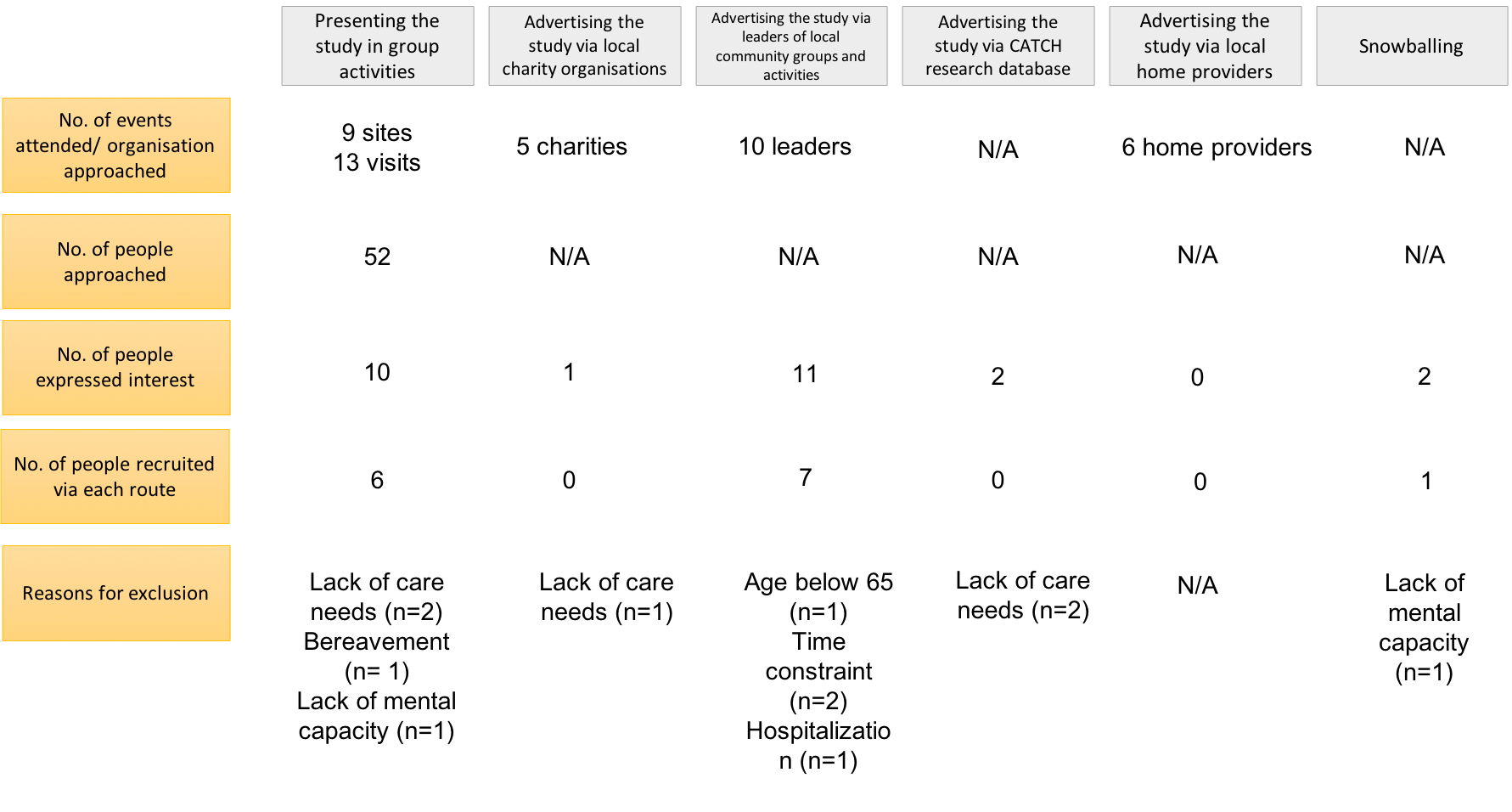 4.2.3. Data collectionSetting of data collectionAll interviews took place between February 2019 to May 2019. Most interviews were conducted face-to-face, whereas two interviews were conducted on the telephone. Nine participants were interviewed in their own homes, two at the site where they were recruited from and one participant was interviewed at the university. Six participants chose to have their carer or family members present during the interviews, whereas the remaining participants preferred to be interviewed alone. Written informed consents were obtained from participants in this study. Interviewing procedureAll participants were interviewed once using a semi-structured topic guide (Appendix F). To facilitate the discussion, a short video was prepared and shared with participants, summarising the main challenges identified by older people in the literature (Appendix F). Participants were asked about their views of the areas identified and whether there were other challenges that were not captured by the literature review. Participants were then asked to identify areas they find challenging and most challenging, and what type of support they receive or require to cope with these challenges. The duration of the interviews ranged from 25 min to 95 min, and the median duration was 36 minutes. The topic guide was piloted with the first two participants. The data from these interviews were included in the final analysis, since no significant changes were made to the topic guide. Field notes were also taken during and after the interviews to support the conduct of the interview as well as facilitate later analysis. Participants’ recruitment in this study continued until data was saturated, that is, no new information relevant to the study main themes emerged from the sample units (Hennink, Kaiser and Marconi, 2017). This was achieved between the 10-12 interview and was facilitated by listening to audiotapes and reviewing field notes during data collection. Two additional interviews (13 & 14) were conducted to confirm that no additional insight was required.  4.2.4. Data analysis Interviews were audio-recorded and transcribed verbatim by the researcher (SA) and transcribers from School of Health and Related Research transcribers group at the University of Sheffield. Qualitative thematic analysis (TA) was used to analyse the data from the interviews guided by Braun’s and Clarke (2006) six stages of thematic analysis. The preliminary stages of the analysis were conducted inductively as it was important to prioritise the participants’ experiences and views, allowing for relevant and interesting insight to emerge from the data. The analysis is described in the following steps:Familiarisation with the data: This stage started during data collection through listening to all audiotapes, writing field notes and reading all transcripts at least once. The full data set was read again once all transcriptions of interviews were completed. Notes were also taken during this step to help guide later stages of analysis. Generating initial codes: All transcripts were imported to NVivo software version 12 (QSR International) to facilitate the coding stage. Transcripts were read line-by-line, labelling text with codes that were thought to describe the content of the text. Codes were mainly generated during the analysis, as this step was conducted inductively. However, it was clear from the first few transcripts that some codes labels were directly linked to the research questions (e.g. challenging activities, support required from the system, support received from carers). These codes stabilised after the first few transcripts and were transferred and applied to subsequent manuscripts, where appropriate. Any data that thought to be potentially relevant to the research questions was coded using new codes where needed. No new codes were created after the 8th interview. The coded text ranged from short phrases to large chunks of text, with some text assigned more than one code. All transcripts were fully coded, and data attached to the codes were collated at the end of this stage. The total number of codes created during this stage was 44. Searching for the themes: this stage involved reviewing the codes created for similarities, differences and relationships, and sorting them into preliminary themes. During this process, some codes were merged due to similarities in meaning or repetition. A theme called ‘miscellaneous’ was also created and included codes that didn’t seem to fit in any of the preliminary themes. Some of these codes were later discarded, whilst the remaining codes were merged into other themes. An initial thematic map was also created to facilitate the analysis. Data attached to each preliminary theme were collated at the end of this stage.Reviewing potential themes: this stage involved reviewing the preliminary themes against the codes and the coded text. It involved checking whether the themes reflected what was in the coded data and contributed to answering the research questions. This process resulted in merging some themes into broader ones. At the end of this stage, all themes were checked against the entire data set to ensure consistency in meaning. The total number of themes were five.Defining and naming the themes: This phase involved deciding how each theme would relate to the research questions and fit into the broader narrative. It involved selecting data extracts to illustrate the analytical points made within each theme. Each theme was given a name that reflected the main idea discussed within that theme. Writing the report: the final report was divided into results and discussion sections. The detailed analysis conducted for each of the themes was presented in the results section. Data extracts selected in the previous phase were also embedded within the narratives of each theme. The discussion section involved further analysis of the data through linking it to the research objectives and existing literature. The strengths and limitations of methods used were also reflected upon in the discussion section. 4.3. Results 4.3.1. Description of the sampleThe total number of participants was fourteen. The age of the participants ranged from 66 to 93, with four participants aged 85 years old and above. Nine participants were females, comprising 64% of the sample. Ten participants were of white British ethnicity, comprising 71% of the sample. The majority of participants (n=11) lived in their own homes, whilst two participants lived in sheltered housing accommodation, and one lived in a rented accommodation. Nine participants lived alone, whereas the remaining lived with their family carers. The majority of participants (n=12) had two or more chronic conditions, with five of them having four or more chronic conditions. Ten participants had difficulties with activities related to self-care, particularly taking a shower and taking medication, with eight of them having adapted toilets. Most participants (n=12) had some difficulties with activities related to mobility and domestic life tasks, particularly cleaning the house and shopping for food. Mobility aids, including walking sticks and frames, were the most common assistive technology used by the participants (n=10). Nine participants engaged in social activities at least once every one to two weeks. Six participants received support from family carers regularly, particularly with tasks related to self-care and domestic life, whilst the remaining participants managed by themselves with difficulty (n=5) or received home care (n=3). Two participants had caring responsibilities, mainly supporting a spouse with self-care and household activities. Table 4.1 provides a summary of the participants’ characteristics included in this study.Table 4.1. A summary of the participants’ characteristics4.3.2. Main findingsFive themes were identified from the analysed data. These themes were the following: 1) Mobility, one of the most challenging activities; 2) Support required to continue living at home; 3) Importance of close relationships; 4) Other important environmental support; and 5) Coping with challenges.Theme 1: Mobility, one of the most challenging activities“Getting around” was identified by most participants as one of the most challenging activity amongst all the challenges discussed in the interviews. Both physical limitations and environmental factors contributed to describing this activity by some participants as “makes me feel most constrained”, “the only problem I got”, “most challenging”, “ones that get brought up most often in residential meetings”. Some of the physical difficulties mentioned during the interviews that limited participants’ ability to get around included shortness of breath, feeling tired, slow walking, knees and hip problems and slow perception of things. For example, one participant described how walking uphill was “an absolute crippler” and “won’t do it unless absolutely forced to”. Some of these physical difficulties limited participants’ ability to get around because of their impact on abilities to use available transport or to drive: “Yes, I mean I used to drive, well I gave up driving about five years ago...I mean I’m slow in my thinking and I’m slow in perceiving things…..and I get down to the roundabout there and I’d have to sit and think for two minutes about when I was going to and you can’t drive like that, I mean I knew I couldn’t, I had to give up my car you see….but you see that limits me now.” (Participant no.4, Female, 85 years old)Other physical difficulties had an impact on participants’ abilities to use available transport:“…..we both find it difficult getting up from bus seats…But I mean you can’t do anything about that! (laughs)…..[participant name] takes him ages to hold to one pole and get himself of..” (Participant no. 5 & 6, Female (80 years old) & Male (88 years old))Additionally, some of the main environmental challenges mentioned during the interviews were related to transport and accessible environment. Some of these challenges included unreliable bus timings, cost of transport, inaccessible outdoor environment, and inaccessible transport and public services. For example, inaccessible train services limited the ability of the following participant to travel outside the city:“I used to live in [city name 1] and I wanted to go to [city name1] when I’d got by scooter to see some friends, you can’t take it on the train, despite the fact that there’s easy access out of the station at [city name 1] and easy access in [city name 2] but for some weird reason they do not allow it and yet if I’d got a fold up….if I’d got a fold up scooter I could carry it on, that was perfectly alright and I said well if I could carry a scooter on the train I wouldn’t be using a scooter in the first place would I !” (Participant no.3, Male, 66 years old)Similarly, inaccessible outdoor environment limited the ability of the following participant to use a scooter for outdoor mobility:“No, I haven’t (referring to a scooter), I’ve thought about that but again crossing, well I’d have a problem getting it down those steps which I am staying in this house as long as I can….because I don’t particularly want to move into a home.” (Participant no.4, Female, 85 years old)Another reason why getting around was perceived as “most challenging” by many participants was the impact of limited mobility on performing important or enjoyable activities. For example, many of the physical and environmental challenges related to mobility were mentioned when participants were describing enjoyable activities or those performed regularly such as shopping or going out:  Participant no. 5 (Female, 80 years old) describing her friend’s desire to go for shopping: “in fact I used to go out with [friend’s name] and we’d have a morning just in town to do a bit of shopping. But now her daughter takes her out shopping but it’s just to do a food shop. But she’s like to just go and be able to wander round. Well I’m not in a fit state to take her now. I know she’d like to do it, because she often says I wish I could go down. And I feel awful because I can’t do it now”In addition to using transportation, such as taxi, buses, most participants used mobility aids, such as walking sticks and frames to support their indoor and outdoor mobility. However, some participants felt that mobility aids offered limited support outdoor, whilst a few participants didn’t use them due to negative perceptions associated with it: “I mean I have got two walking frames. I’ve got one with three, and one with four. But I mean you can’t do a lot of shopping even with those” (Participant no.5, Female, 80 years old) “I have a stick but I don’t use it….I don’t want to use it....I feel shy….they’ll start saying (referring to his community) he is pretending disability….”  (Participant no.12, Male, 76 years old)Generally, participants received less support from family for this activity compared to other activities such as household activities, where only a few participants depended regularly on family carers for outdoor mobility. It is noteworthy that those participants were with high care needs (receiving home care, or family care with most self-care and household activities) and were living with their family carers in the same household.Theme 2: Support required to continue living at homeActivities related to self-care and household activities were the main activities that many participants received external support with, including family care, home care/help and home adaptation. This could indicate that these activities were challenging to participants and were also important for their independence. Indeed, when participants were asked about important activities to continue living at home, many identified activities related to self-care and household as most important, including taking medication, shopping and preparing meals:   “Well I mean it’s got to be the basic stuff hasn’t it…you know first of all keeping it clean, maybe shopping if I couldn’t get out and cooking meals, the basic things isn’t it you can’t live without that.” (Participant No. 7, Female, 69 years old)These activities were also described by some participants as “most difficult”, “it’s only that am bothered about” and “could not do it without support”. Participants found these activities difficult for various reasons, depending on the type of activity. For example, difficulty with shopping was mainly related to challenges with mobility and difficulty carrying: “I don’t like to go out too much on my own now, without support. Because I can’t carry….” (Participant no. 5, Female, 80 years old)Challenges with cleaning the house was mainly due to difficulty “moving things around”, while one participant found it difficult because of becoming incontinent when bending. Challenges related to cleaning, shopping and preparing meals were overcome mainly by carers performing these activities for the participants or by using mobility aids to overcome some of the mobility related challenges. Some participants also used ready-made or microwaved meals to cope with limited abilities to prepare meals:“I like cooking but my daughter says to me, be careful though mum, cos with you being on your own don’t put, I don’t use my oven and I use my microwave and she gets me, you know those meals what you can put in the microwave, ready meals, I put it in there, take it out and have it for my dinner” (Participant no. 10, Female, 79 years old)Some of the challenges related to taking medication were “forgetting to take it” or “mixing it up”, and these were overcome by using pill organisers or reminders from carers. Difficulty with shower and toilet was faced by many participants due to reasons such as difficulty raising legs, standing up for long time and raising from sitting to standing position: “like on the toilet, if I sit down I can’t just go like that and stand up because my legs won’t let me whereas with the rail I can hold that and then one, two, three up and I can manage and I’m the same in the shower, if I feel a little bit unsteady I can hold on to the rail” (Participant no. 3, Male, 66 years old)Adaptations in shower or toilet were made for most participants who had difficulty with this activity, including removing baths and installing handrails. Some of these changes were made after major incidents such as fall or surgery:  “ [husband name] put a hand rail on years ago. So that’s been really helpful, otherwise we should have had to have something done. The toilet, when I had new hips in 2004, we bought a toilet, a standing frame, I mean I found that invaluable! [laughs]” (Participant no. 5, Female, 80 years old)Some participants accepted these adaptations despite their preferences of the previous baths or toilets. Other participants also said they would have had to do it if it wasn’t installed already in their homes. Many participants also expressed their preference to continue doing household activities as long as they can in order not to lose choice and maintain independence. Some participants preferred to do these activities by themselves because they enjoyed them and to occupy their time. The household activities that participants preferred doing by themselves varied. Some participants, for instance, preferred to continue doing shopping by themselves despite it being difficult, whilst accepting support with other activities like cleaning: “it is hard work sometimes but I think, I think it’s one of the things that I’m determined because my niece said well you know you could do it online and we could bring it but that’s, I’m losing a lot if I go to that stage and I’m not ready for that.” (Participant no. 4, Female, 85 years old)On the other hand, some participants accepted family support with shopping or were willing to use online food shopping services but preferred to do other challenging activities by themselves: “[researcher: out of all these activities, like the ones that we just mentioned, which one you feel are the most difficult ones for you?]…well on my own, it would be shopping…my daughter takes me shopping, I couldn’t go shopping on my own.[researcher:……during normal days how often do they come to support you, like with your err activities like cleaning….? ] I don’t want em to do it..daughter says oh independent mum, we don’t do it like you do it” (Participant no. 10, Female, 74 years old)Theme 3: Importance of close relationshipsThe importance of close relationships was evident in all interviews, both amongst participants living with family and those living alone. For most participants these relationships were mainly with close family members such as spouse, children and grandchildren. For example, interacting with family was the main regular social interaction for several participants, particularly those living with family, with one participant describing it as the “only relationships” she had. Additionally, many of the participants living alone lived a few miles away from their families and valued the opportunity to be able to engage in regular activities with them such as shopping and going out for a meal. Many of those participants also valued the ability of their families to “keep an eye” on them and support them during emergency: “I mean they’re good to me, you know they keep an eye on me and you know if they found out they’d be round here quick sharp but they’ve got busy lives.” (Participant no. 4, Female, 85 years old)Some participants also valued other relationships such as neighbours and close friends. For example, the following participant describes how she did not feel lonely because of her interaction with children in her neighbourhood:“…I am not a lonely person, because of all the children in the streets, so I open the curtains in the morning when they go to school, and when they come back, they stop and give me a hug…I am not a lonely person….” (Participant no.1, Female, 74 years old)Additionally, interacting with close friends and neighbours had a positive impact on feeling of loneliness for some participants. For example, the following participant describes how her interaction with children in her neighbourhood didn’t make her feel lonely:“…I am not a lonely person, because of all the children in the streets, so I open the curtains in the morning when they go to school, and when they come back, they stop and give me a hug…I am not a lonely person….” (Participant no.1, Female, 74 years old)The importance of these close relationships was also evident in those who had limited access to it. For example, lack of companionship or regular access to family members was one of the main underlying reason for negative feelings expressed during interviews.:  “[Researcher: you said sometimes that you are stressed…why is that?]….I got a lot of that…cos I am on my own….you want company…I know I don’t want it at day….but I lay at night thinking…I am alright….but when I get upset….I will burst into tears….it is horrible…” (Participant no. 2, Male, 74 years old)On the other hand, importance of engaging with social activities varied amongst participants in this study and was related to factors such as preference of solitary activities, regular access to close relationships, and the social nature of the participants. For example, many participants engaged regularly with external group social activities such as coffee mornings and other group activities. Most of those participants were living alone and saw their families less than once to twice per week. “Meeting people” and “getting on” with people attending these activities were main reasons why some participants engaged with these activities. Some participants also attended these activities because they “enjoyed them” and to “occupy their time”. A few participants found engaging with social activities challenging for reasons such as “getting panicky”, and hearing problems, however, they still engaged with these activities regularly:“ you know it doesn’t worry me too much because I don’t get out as much as I used to do.  I never have been all that sort of sociable as you say but I think my hearing is probably, it’s not all that bad but, you know, if I go to, well I go to the library at [library name], I can talk to two or three people sitting around there but not to a group, I can’t hear what they’re saying” (Participant no. 4, Female, 85 years old)Most participants living with family had limited engagement with external social activities, however, none of them identified engaging with these activities as a significant problematic issue. Participants mentioned various reasons for not wanting to engage with these activities. For example, one participant said she is “not bothered” with these activities because she doesn’t like “mixing”, whereas another participant didn’t go to social gatherings because she did not want to make new friends:“We have a community room you know downstairs, I can join in with that, but I never do, I never have done, ever since I've come I've never joined that because people have come, and they’ve gone and they’ve died so everybody, I don’t want to get friends because when I have done they’ve died, and that’s upset me and so I don’t do it now” (Participant no. 8, Female, 88 years old)Most of those participants were aware of services available to support older people with social activities. Some participants said that their family will take them out if “they want to go”.  Most of them also enjoyed solitary activities, particularly watching TV. Indeed, watching TV was identified as a reason for people in sheltered housing not to engage with social activities and was also seen as a coping strategy for elderly living alone: “[researcher: for you…to continue living at home what do you think are the areas that you would like support with?....I think err yes, cooking, washing err and probably erm not that I watch much TV, but if you are living alone and don’t see many people, the TV I suppose does err help” (Participant no.13, Male, 93 years old)Theme 4: Other important environmental support Participants mentioned several support areas during the interviews. Access to GPs and social services, as well as support with the use of technology were some of the main ones that were discussed. For example, when asked about support required from services, many participants mentioned that long waiting time to see a GP was one of their main problems. One of the main reasons why some participants wanted to see their GPs was to get updates about diagnosis or information about their conditions: “it’s very difficult to get into contact with the medical you know through the surgeries that is so extended these days that you know if you really wanted err information, it pretty well takes you three or four days to get it”  (Participant no. 13, Male, 93 years old)The problem of long waiting time had a negative impact on many participants such as worry or frustration, coming up with own self-care strategies and going to GPs in severe needs only. Some participants also sought medical information from other sources such as family or depended on own medical knowledge: “[researcher: what do you do then, if you want this information erm and you can’t get hold of your surgery?]…Well, how do I personally [yes] as, I’m quite fortunate because my eldest daughter was a nurse….so I just talk to her and she would tell me or tell me off…[researcher: do you know what others do?]...well I suppose the others have to bide their time and I think that’s probably what they find frustrating because you can’t be ill at a moment’s notice, you know when you want medical advice you want it today and not tomorrow”  (Participant no. 13, Male, 93 years old)Limited support from social care was also seen as problematic by some participants who raised concerns about the impact this could have on family carers. In addition to supporting people with self-care, some participants also felt that care workers could play a role during acute illness or to motivate people to cope with challenges: “I know people that have managed or are managing with the help of a support worker.  They just come in and sort of, what’s the word, push them along and say look, come on, you know, have you done your washing this week, come on lets, you know you ought to get cracking on that.” (Participant no. 3, Male, 66 years old)Another area of environmental support identified during the interviews was with the use of technology, particularly information and communication technology. Many participants felt they required support when using technology for the first time. In particular, many participants said they would like to be shown how to use the technology in order to use it: “ I need to know how to use them. They come here to assist, this is what you do mom, this is what you do…..they are sitting over there and I am sitting here, when they are gone I don’t know anything, and they don’t live here [researcher: so for you to use these technologies, what would you require…?] I need to go some place or somebody comes to me and show me how to use it. I can put a plug in and I can a battery in, other than that yes…if they teach me how to use then that’s all what I need..”  (Participant no. 1, Female, 74 years old)Some participants also raised concerns about recent advancements in technology that replaced human communication and emphasized on the importance of providing alternatives to older people who are unable to engage with these technologies: “The computer was there to serve us but, and it does but like I said the options have been taken away and the more that technology becomes the norm I can see that the more things that older people like me value like the human…the human touch and actually being able to see a person.  Even now, we’re told that we can have consultations with our doctor over the phone, we can have this disembodied voice telling us, you know, this, that and the other which is fine but it’s taking away the human contact” (Participant no. 7, Female, 69 years old)Additionally, family played an important role in facilitating participants’ engagement with a new technology. For example, several participants were supported by their families to access online services and were first shown how to use new technologies by their families: “Well I’ve got an I-Pad and I was over eighty before I got it, so this was my family saying come on, you can do it so I said alright well if you’re gonna keep an eye on me I will.  Some things but really you need to start a lot younger and my ten year old great niece she put me in order and sort me out.” (Participant no. 4, Female, 85 years old)It is noteworthy that mobility aids and mobile phones were the main technologies used by participants in this study, with only a few participants using smart phones, pendant alarms, touch screens and conversational platforms. Participants mainly used mobile phones for communicating with family and friends, with some participants still using land lines for communicating. Overall, participants were comfortable with the technologies they currently use and only a few had a desire to learn about new technologies or functions. When asked about reasons for this lack of interest, participants mentioned several reasons such as current technology meet their needs, old age, previous negative experience with technology, cost, “too lazy to be bothered” and “slow at doing things”:  “Well it’s like with mobile phones, I mean I’ve got a cheap old mobile phone, I’ve put in in here because I normally have my jacket on and it falls out, cheap [company name] cheap pay as you go cheap phone but I can answer calls on it, I can make calls on it so that’s all I want.” (Participant no. 3, Male, 66 years old)Theme 5: Coping with challengesThe value of independence and the desire to cope with challenges were demonstrated in the narratives of many participants, particularly those living alone. For example, some participants used phrases such as “but I am alright”, “everything is fine”, “but I am not asking for help” after describing significant challenges faced, which may indicate a desire to cope with challenges. Indeed, as discussed in previous themes, many participants used various strategies to cope with challenges faced. This included using mobility aids to cope with mobility difficulties, using pill organisers to help them take their medications regularly, and having toilet adaptations to cope with self-care challenges. Some participants also coped with negative feelings by using faith-based strategies, adopting positive outlook for life, accepting challenges or occupying time:“I mean sometimes you feel a bit down. Particularly if things get a bit awkward. I think? You know. [researcher: what type of support you get, if you go through..?] No, I just get through it myself. Don’t tell myself, don’t be silly, can’t be helped or I go in another room and do something else. I like cleaning cupboards and drawers? [laughs] People think I’m mad. But if I do that then that settles me” (Participant no. 5, Female, 80 years old) Similarly, some participants managed difficulties by acknowledging the challenge and trying to find solutions for it. Attributing the challenge to “getting older” was one of the main reasons for accepting the challenges by many participants. Some participants, for instance, accepted physical symptoms such as getting tired and falling asleep because of older age. Additionally, other participants felt that they could not have prevented their care needs and have done what was required such as adopting a healthy and active lifestyle. Participants demonstrated a desire to cope with challenges faced for various reasons. For example, one participant was determined to cope with challenging activities because of her desire to continue living in her own home, describing it as “my taste” and “my security”. Another participant coped with challenges, including negative feelings, because her “era was taught to do that”. Some participants also managed difficulties faced because they didn’t want to bother their families:  “[researcher:…you said your daughter lives in the city and she takes care of you, so how often does she visit you?] no, I should think, well at least twice a week, but in her own time you know, I don’t like to feel that I am a burden on her life” (Participant no. 13, Male, 93 years old) The desire to cope and maintain independence was a reason for some participants to continue doing household activities. However, this was not the case in all participants who valued independence. As discussed previously, some participants sought external support for some challenging household activities. For example, one participant who described herself as “rebellious independent mother” accepted support from family for cleaning activities that she could no longer perform:“Because I find it difficult hoovering, because as you...(she demonstrated bending), I become incontinent and I wet myself, so my grandchildren does the hoovering for me” (Participant no. 1, Female, 74 years old)Some participants acknowledged that there might come a time in the future where they could no longer manage at home and might need to move to sheltered housing or long-term care. Recurrent falls, not getting enough food and “getting more and more less functional” were seen as reasons for moving into long-term care. These views came largely from participants living alone and were based on experiences of close friends or neighbours. A few participants also felt that receiving home care might not necessarily mean that people are coping in their own homes. For example, the following participant describes her experience with her neighbour who was receiving regular care and yet, in her opinion, was not coping:  “There’s an old boy across the road, he was, his wife died and he was very well supported in his home but he got, I think he had five hours of carers and he paid for it,  he paid for it himself but you see they weren’t always there and he was sort of lonely and I mean one morning he came across the road to see me and I said you shouldn’t be out, oh I’ve got a pain in my chest he said, well he shouldn’t have been coming to tell me. He’s got one of these [referring to her pendant alarm], I’ve got one of these, so I took him home, I thought I don’t want him ill at my house but, you know, but he really wasn’t coping and yet he had carers and good carers going in… And I think probably if it came to it and I had to go into a home I wouldn’t like it but I’m determined if they tell me I have to I’m going.” (participant no. 4, Female, 85 years old)4.4. Discussion The following discussion is structured around the two main research objectives this study sought to address. The first research objective aimed to ascertain the care and support areas that older people living at home find most challenging and required support with. Findings of the interviews reinforced the importance of supporting older people with care and support needs in the mobility, self-care, household and social life domains. These domains were highlighted in previous research as important areas for supporting older people living at home with chronic conditions as well as most problematic and threatening for their independence (Bedaf et al., 2014; Abdi et al., 2019). They also represent three out of five key essential domains identified by the WHO as essential to support older people build and maintain their functional ability and continue do things they value in life (World Health Organisation (WHO), 2015). The ability to maintain relationships and continue doing things, particularly those that represent independence such as cooking and housework, were also identified as things that matter the most to older people with care needs (Greenhalgh et al., 2013; Strout et al., 2018). Similarly, mobility, relationships and the ability to cope with illness, were identified recently as important subcategories in older people’s physical and social wellbeing priorities (Strout et al., 2018). Hence, it is not surprising that activities within these domains were identified as most challenging and important areas of support in this study. Emotional health is another important domain of support identified in previous research and is considered one of older people’s wellness priorities (Strout et al., 2018; Abdi et al., 2019). However, this domain was identified less explicitly in this study compared to other support areas. This is despite the fact that some participants were diagnosed with psychological conditions. Having said that, many participants adopted psychological strategies to cope with difficulties faced, indicating a desire to cope with negative feelings. Additionally, difficulties in domains identified as most important or challenging in this study, such as maintaining relationships and mobility, is well-known to predispose older people to mental health problems. This could also indicate older people’s desire to avoid psychological difficulties. Therefore, although participants did not explicitly identify emotional health as one of the main domains for support, their views and behaviours suggest that this area is a priority to them. This finding resonates with previous research that some older people fail to acknowledge needs for support in this domain, despite the importance of psychological or emotional health to them (Abdi et al., 2019). Overall, findings of these interviews consolidate previous knowledge around the importance of supporting older people in the mobility, self-care, household and social life domains (Greenhalgh et al., 2013; Bedaf et al., 2014; WHO, 2015; Abdi et al., 2019). Supporting older people in these domains could also have a positive impact on their emotional health, given that needs in this area might be less acknowledged compared to other domains. The second research objective sought to identify participants’ views on the support received and required to cope with activities identified as important areas of support. In the mobility domain, older people seemed to depend mainly on assistive technology, such as mobility aids and home adaptations, as well as on public and private transportation, to meet their needs. However, participants encountered several issues with these solutions such as inaccessible public transportation and built environment, as well as limited wider applications for some of the mobility aids like using walking sticks for outdoor mobility or transporting scooters in a train. Improving the accessibility of the outdoor environment, including transportation and built environment, as well as using assistive technologies to address physical challenges of older people, are widely accepted strategies to improve mobility in older people (Webber, Porter, and Menec, 2010; WHO, 2015; Duchowny et al., 2019). However, many of these efforts seem to address mobility needs in isolation of other disciplines, such as focusing on either the functional status or the environmental barriers, contributing arguably to limitations in the mobility related solutions (Duchowny et al., 2019). Indeed, there is an increased interest in recent years to bridge gaps between disciplines, including medicine, transport and sociology, and develop multidisciplinary approach to understand and address factors influencing mobility in the older population (Webber, Porter and Menec, 2010; Duchowny et al., 2019; and Franke et al., 2019). These efforts could also offer alternatives to older people with limited access to private transportation or those who cease driving at later age due to physical and cognitive difficulties. Lack of suitable transportation alternatives, for instance, has been identified as one of the main reasons why many older people prefer to continue driving, despite of the financial and health risks incurred (Luiu, Tight and Burrow, 2017). Lifts from family or relatives- as demonstrated in this study- also seem to fulfil transportation needs of older people (Luiu, Tight and Burrow, 2017), highlighting the importance of providing alternatives to those with limited access to these options. Generally, there is a need to fulfil older people’s needs in this domain by developing mobility related solutions that take into consideration their physical challenges as well as the wider outdoor environment, including transport and built environment. Self-care and household activities were the main domains that many participants received external support with, including from family carers, home care or help and assistive technologies. Some participants, however, preferred to maintain independence with some activities and continue doing them by themselves. Their strategies, for instance, included using assistive technology and adopting self-care strategies, such as using mobility aids during shopping, having toilet adaptation and taking medication regularly. Supporting older people with evidence-based self-care strategies and appropriate assistive technologies are well-recognised strategies to enable older people cope with difficulties in daily activities and maintain independence at home (Dahler, Rasmussen and Andersen, 2016; Provencher et al., 2016 and Abdi et al., 2019). However, this study found, like Canvin et al., (2018) and Sarkisian, Hays, and Mangione (2002), that coping with challenging activities can sometimes be attributed to older people’s low expectation of available support. For example, many participants in this study developed their own strategies to cope with medical problems due to long waiting time for GPs, whilst others accepted challenges and did not seek support because of older age. These findings, therefore, suggest the importance of understanding reasons for older people’s desire to maintain independence, in order to provide them with the right support and avoid delays in seeking assistance. This is because delays in seeking assistance and presenting to services in severe needs only- demonstrated in some cases in this study- could have a negative impact on older people’s health due to underutilisation of preventative or other appropriate care (Goll et al., 2015 and Canvin et al., 2018). Collectively, there is a need to meet older people’s needs in the self-care and household domains, given the impact these domains have on their ability to continue living at home. Appropriate support can include providing them with assistive technologies, evidence-based self-care strategies or facilitating easy and quick access to health or social care, depending on their preferences and reasons to maintain independence.  Family and close relationships were the main source of support in the social life domain, where many participants valued the ability to maintain these relationships. In addition to socially interacting with close relationships at home and in other regular activities such as dining out and shopping, many participants used phones to maintain these relationships. Phone communication is considered an essential source of communication to many older people and one of their coping strategies to barriers to social participation, highlighting the importance of overcoming barriers of use (WHO, 2015; Goll et al., 2015 and Yuan et al., 2016). One of the main barriers identified in this study was with the use of new technologies, including ICTs, where some required support to show them how to use these technologies. Improving older people’s digital skills and access to ICTs while taking into consideration their sensory and cognitive challenges are indeed widely accepted strategies to support older people maintain their relationships (WHO, 2015). However, it is important to acknowledge that some would still prefer to use conventional methods of communication- as demonstrated in some cases in this study- due to reasons such as habits and lack of desired privacy in new technologies (Yuan et al., 2016). Engaging with social group activities, such as coffee mornings, was another strategy that some participants, particularly those living alone, used to maintain and build relationships. Some also attended these activities because they enjoyed them and to occupy time, emphasizing the importance of designing engaging activities to encourage older people to attend them. This is particularly important given that some older people, especially those experiencing or at risk of loneliness, prefer attending activities with a purpose that are not necessarily social (Kharicha et al., 2017). However, this study found that some would still prefer not to attend these activities due to reasons such as lack of interest in building new relationships and preferences of solitary activities. Some of these reasons were identified in previous research as factors that influence older people’s participation in social life (Goll et al., 2015). Overall, findings of this study highlight the importance of supporting older people maintain relationships, given the impact it has on their emotional health. Strategies can include facilitating engagement with enjoyable social group activities and new ICTs, depending on their readiness to engage with these strategies. 4.4.1. Strengths and limitations One of the strengths of this study was consolidating previous knowledge around important care and support domains from the perspective of older people with care needs as well as extending existing literature around support received and required to cope with challenges identified. This study was also person-centred rather than disease-centred, where it focused on the views of older people living with care and support needs arising from a range of chronic conditions. Various recruitment routes were also used to ensure some diversity in the level of care needs, sources of support and demographic background. On the other hand, this study has limitations necessitating the interpretation of its results with caution. The sample size was relatively small and was recruited from one location in North England, hence, it might have limited representation of the wider views of the older population with care and support needs. Also, this study did not attempt to do detailed care assessment for each participant but to understand common views of older people living with care and support needs. Therefore, activities and tasks were selected to illustrate challenges and support required in a specific domain and might not necessarily represent all challenges faced in that domain. Finally, the analysis and interpretation of findings was conducted primarily by the first author (SA) and might have been influenced by the author’s own preconceptions and previous knowledge about the care and support needs of older people. 4.5. Conclusions This study highlighted that mobility, activities related to self-care and household and maintaining access to close relationships are important areas of support from the perspective of older people with care needs. Supporting them in these domains could also have positive impact on their emotional health, since needs in this domain are less explicitly acknowledged. This study also highlighted that efforts to support older people cope with challenges will vary depending on the domain, support available from family and services as well as on older people’s own desire or readiness to receive support. In the mobility domain, for instance, support can include improving access to accessible transportation options and to assistive technologies that take into consideration the physical challenges as well as the environment in which these technologies will be used. In the household and self-care domains, support can include providing them with appropriate assistive technologies, evidence-based self-care strategies or facilitating quick and easy access to health or social care services, depending on their desire and reasons to maintain independence. Similarly, support in the social life domain can include improving access to new ICTs and enjoyable social group activities, depending on their readiness to receive the support. Overall, findings of this study reinforced the importance of taking into consideration the needs and preferences of older people as well as the environment in which they live and interact. Findings of the interviews can be used when designing support services to assist older people meet their needs in the domains identified.4.6. References Arksey, H. and O'Malley, L., (2005). Scoping studies: towards a methodological framework. International journal of social research methodology. 8(1), pp.19-32.Abdi, S., Spann, A., Borilovic, J., de Witte, L. and Hawley, M., (2019). Understanding the care and support needs of older people: a scoping review and categorisation using the WHO international classification of functioning, disability and health framework (ICF). BMC geriatrics. 19(1), pp.1-15Bedaf, S., Gelderblom, G.J., Syrdal, D.S., Lehmann, H., Michel, H., Hewson, D., Amirabdollahian, F., Dautenhahn, K. and de Witte, L., (2014). Which activities threaten independent living of elderly when becoming problematic: inspiration for meaningful service robot functionality. Disability and Rehabilitation: Assistive Technology. 9(6), pp.445-452.Braun, V. and Clarke, V., (2006). Using thematic analysis in psychology. Qualitative research in psychology. 3(2), pp.77-101.Canvin, K., MacLeod, C.A., Windle, G. and Sacker, A., (2018). Seeking assistance in later life: how do older people evaluate their need for assistance?. Age and ageing. 47(3), pp.466-473.Care and Support Alliance (2018). Voices from the social care crisis- an opportunity to end a broken system, once and for all [online] Care and Support Alliance. [Viewed 24 May 2021]. Available from: http://careandsupportalliance.com/wp-content/uploads/2018/05/Final-report-CSA.pdfCarers UK (2017). State of Caring 2017 [online] Carers UK [Viewed 24 May 2021] Available from: https://www.carersuk.org/for-professionals/policy/policy-library/state-of-caring-report-2017  Denscombe, M. (2007). The good research guide: for small-scale social research projects (3rd ed). Maidenhead: Open University PressDuchowny, K., Clarke, P., Gallagher, N.A., Adams, R., Rosso, A.L. and Alexander, N.B., (2019). Using mobile, wearable, technology to understand the role of built environment demand for outdoor mobility. Environment and Behavior. 51(6), pp.671-688.Dahler, A.M., Rasmussen, D.M. and Andersen, P.T., (2016). Meanings and experiences of assistive technologies in everyday lives of older citizens: a meta-interpretive review. Disability and Rehabilitation: Assistive Technology. 11(8), pp.619-629.Franke, T., Sims-Gould, J., Chaudhury, H., Winters, M. and McKay, H., (2020). Re-framing mobility in older adults: an adapted comprehensive conceptual framework. Qualitative Research in Sport, Exercise and Health. 12(3), pp.336-349.Greenhalgh, T., Wherton, J., Sugarhood, P., Hinder, S., Procter, R. and Stones, R., (2013). What matters to older people with assisted living needs? A phenomenological analysis of the use and non-use of telehealth and telecare. Social science & medicine. 93, pp.86-94.Goll, J. C., Charlesworth, G., Scior, K., & Stott, J., (2015). Barriers to social participation among lonely older adults: the influence of social fears and identity. PloS one. 10(2). Hennink, M.M., Kaiser, B.N. and Marconi, V.C., (2017). Code saturation versus meaning saturation: how many interviews are enough?. Qualitative health research. 27(4), pp.591-608.Hsiao, F.Y., Peng, L.N., Wen, Y.W., Liang, C.K., Wang, P.N. and Chen, L.K., (2015). Care needs and clinical outcomes of older people with dementia: a population-based propensity score-matched cohort study. PLoS One. 10(5), p.e0124973.Humphries, R., Thorlby, R., Holder, H., Hall, P., & Charles, A. (2016). Social care for older people- Home truths [online] The King’s Fund. [Viewed 24 May 2021]. Available from: https://www.britishcouncil.nl/sites/default/files/social_care_older_people_kings_fund_sep_2016.pdf Kelly, A., & Kenny, C. (2018). Unpaid Care [online]. House of Parliament. [Viewed 24 May 2021]. Available from: https://post.parliament.uk/research-briefings/post-pn-0582/ Kharicha, K., Iliffe, S., Manthorpe, J., Chew‐Graham, C.A., Cattan, M., Goodman, C., Kirby‐Barr, M., Whitehouse, J.H. and Walters, K., (2017). What do older people experiencing loneliness think about primary care or community based interventions to reduce loneliness? A qualitative study in E ngland. Health & social care in the community, 25(6), pp.1733-1742.Kingston, A., Comas-Herrera, A. and Jagger, C., (2018). Forecasting the care needs of the older population in England over the next 20 years: estimates from the Population Ageing and Care Simulation (PACSim) modelling study. The Lancet Public Health. 3(9), pp.e447-e455.Kingston, A., Robinson, L., Booth, H., Knapp, M., Jagger, C. and MODEM project, (2018). Projections of multi-morbidity in the older population in England to 2035: estimates from the Population Ageing and Care Simulation (PACSim) model. Age and ageing. 47(3), pp.374-380.Luiu, C., Tight, M. and Burrow, M., (2017). The unmet travel needs of the older population: a review of the literature. Transport reviews. 37(4), pp.488-506.NHS Digital (2018). Health survey for England 2018 Social care for older adults [online] NHS Digital, UK. [Viewed 24 May 2021]. Available online at:  https://files.digital.nhs.uk/83/BB997F/HSE18-Social-Care-rep.pdfPickard, L., (2015). A growing care gap? The supply of unpaid care for older people by their adult children in England to 2032. Ageing & Society. 35(1), pp.96-123Provencher, V., Desrosiers, J., Demers, L. and Carmichael, P.H., (2016). Optimizing social participation in community-dwelling older adults through the use of behavioral coping strategies. Disability and rehabilitation. 38(10), pp.972-978.Sarkisian, C.A., Hays, R.D. and Mangione, C.M., (2002). Do older adults expect to age successfully? The association between expectations regarding aging and beliefs regarding healthcare seeking among older adults. Journal of the American Geriatrics Society. 50(11), pp.1837-1843.Strout, K., Ahmed, F., Sporer, K., Howard, E.P., Sassatelli, E. and Mcfadden, K., (2018). What are older adults wellness priorities? A qualitative analysis of priorities within multiple domains of wellness. Healthy aging research. 7(2), p.e21The House of Lords (2017). The Long-term Sustainability of the NHS and Adult Social Care, Committee on the Long-term Sustainability of the NHS Report of Session 2016-2017 [online] The house of lords. [Viewed 24 May 2021]. Available from: https://publications.parliament.uk/pa/ld201617/ldselect/ldnhssus/151/151.pdf Thorlby, R., Starling, A., Broadbent, C. and Watt, T., (2018). What's the problem with social care, and why do we need to do better? [online]. The Health Foundation. [Viewed 24 May 2021] Available from: https://www.health.org.uk/publications/nhs-at-70-what%E2%80%99s-the-problem-with-social-care-and-why-do-we-need-to-do-better Vlachantoni, A. (2017). Unmet need for social care among older people. Ageing & Society. 39(4), pp.657-684.Webber, S.C., Porter, M.M. and Menec, V.H., (2010). Mobility in older adults: a comprehensive framework. The gerontologist. 50(4), pp.443-450.World Health Organization (2015). World report on ageing and health. [online] World Health Organization. [Viewed 24 May 2021] Available from: http://apps.who.int/iris/bitstream/handle/10665/186463/9789240694811_eng.pdf?sequence=1  Yuan, S., Hussain, S.A., Hales, K.D. and Cotten, S.R., (2016). What do they like? Communication preferences and patterns of older adults in the United States: The role of technology. Educational Gerontology. 42(3), pp.163-174.Summary of study 1 and study 2The overall aim of phase 1 was to gain an in-depth understanding of the care and support needs of older people living at home. The scoping review study synthesized evidence from academic and grey literature around the care and support needs of older people living at home with chronic conditions and identified potential important domains of care and support for this population. The interviews ascertained the domains that older people find most challenging as well as provided insight into support they received or required to cope with challenges identified. Based on the findings of both studies, the most important support needs among older people are related to the following domains:Mobility, self-care and domestic life: The review and interviews identified a range of challenges that older people face in these domains. Tasks related to these domains were also identified in the interviews as most challenging and important to continue living at home. Social life and relationships: The importance of close relationships and social life to older people was evident in the narratives of participants in the interviews and in the papers reviewed in study 1. Psychological health: Although needs related to psychological health were less acknowledged by older people in both studies, their behaviours and coping strategies suggest the importance of this domain to them. Access to healthcare services: this domain was added after the interviews since it was identified by the participants as one of the main areas for support, particularly access to GPs. The scoping review study also identified a range of challenges related to this domain. The following table (Table 4.2) summarises the main challenges identified from the scoping review and interviews that are related to these care and support domains. These domains inform the next phase of the PhD.Table 4.2. A summary of the challenges identified from the scoping review and the interviews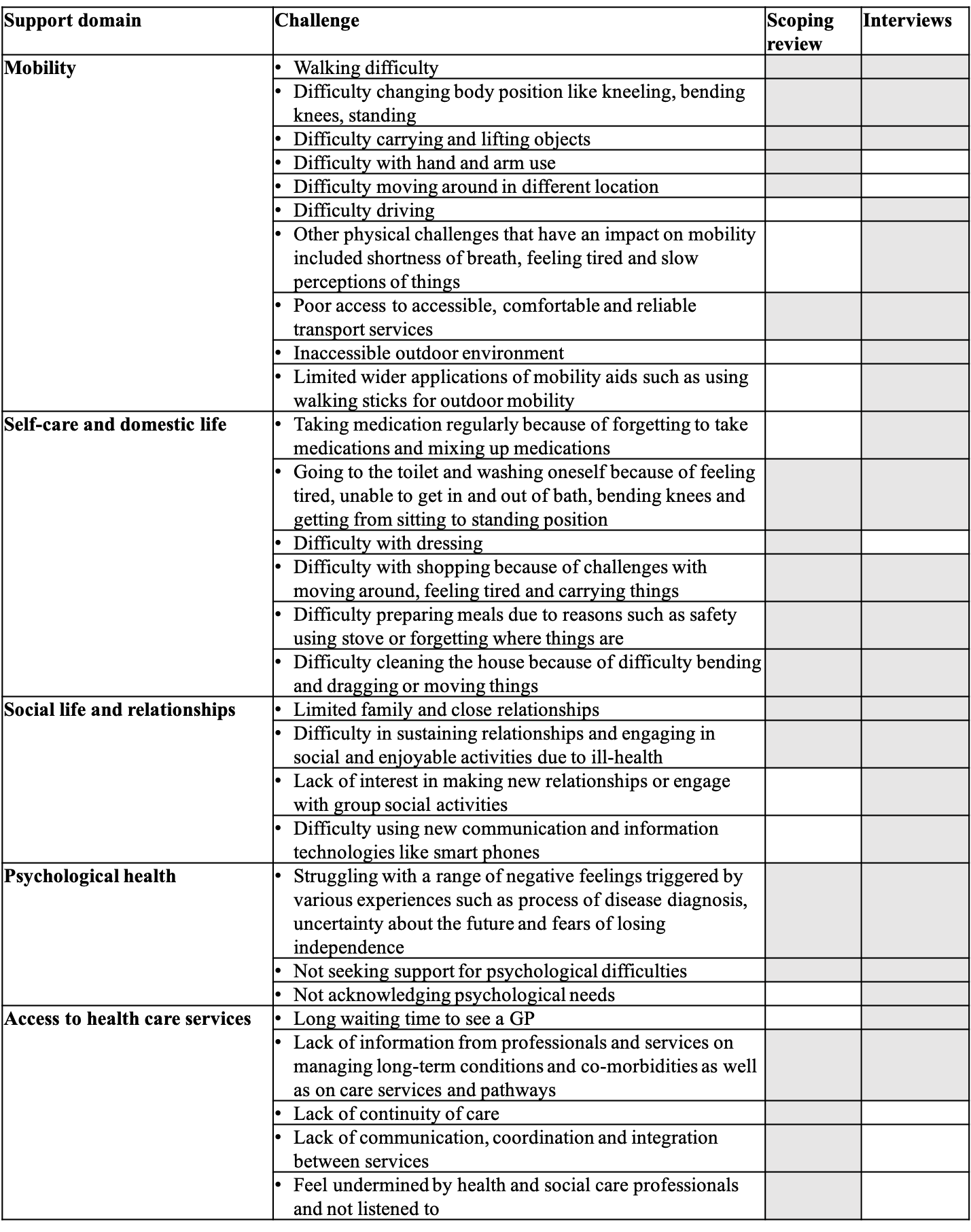 Phase 2- Emerging technologies with potential care and support applications for older peopleA scoping grey literature review and a Delphi surveyChapter 5. Scoping grey literature review (Study 3)This chapter describes the third study of the thesis. The study is a scoping review that aimed to answer the following research question: “What is known from the existing grey literature about emerging technological developments that could have potential care and support applications for older people living at home?”. Two objectives were set in order to address this research question: 1) To systematically scope and synthesize evidence from grey literature around emerging technological developments with potential care and support applications for older people; and 2) to identify a list of emerging technological developments that could potentially meet the care and support needs of older people. The study was published in JMIR Aging (Abdi, de Witte, Hawley, 2020) and is presented in the format that was accepted for publication. Additionally, work on this study resulted in a joint paper with the World Intellectual Property Organization (WIPO) on emerging technologies and their potential for Assistive Technology (AT). Details on this work is provided as an annex to this Chapter.Permission to include the publication (Abdi, de Witte, Hawley, 2020) in the thesis is provided in Appendix A. The PhD researcher was responsible for the study design, charting and analysing the data, and writing up the study. The contribution of the co-authors is outlined at the end of this chapter and can be found in Appendix A. The following declaration is signed by the corresponding author (MH) to confirm the PhD researcher’s contribution to the study. Emerging Technologies With Potential Care and Support Applications for Older People: Review of Grey LiteratureSarah Abdi (SA)1, Luc de Witte (LdW)1 and Mark Hawley (MH)1* 1 Centre for Assistive Technology and Connected Healthcare School of Health and Related Research (ScHARR), University of Sheffield, Sheffield S1 4DA, UK          *Corresponding author I, Sarah Abdi contributed to the following sections: Study design; Data collection (including identifying and selecting the studies and charting the data); Data analysis (including summarising and interpreting the findings); and Writing up of the studySigned:					Dated:  18/05/2021	Print name: Sarah AbdiSigned:				              Dated:	24/05/2021	Print name: Prof Mark HawleyAbstractBackground: The number of older people with unmet care and support needs is increasing substantially due to the challenges facing the formal and informal care systems. Emerging technological developments have the potential to address some of the care and support challenges of older people. However, limited work has been done to identify emerging technological developments with the potential to meet the care and support needs of the aging population. Objective: This review aimed to gain an overview of emerging technologies with potential care and support applications for older people, particularly for those living at home. Methods: A scoping gray literature review was carried out by using the databases of 13 key organizations, hand searching reference lists of included documents, using funding data, and consulting technology experts. A narrative synthesis approach was used to analyse and summarise the findings of the literature review. Results: A total of 39 documents were included in the final analysis. From the analysis, 8 emerging technologies were identified that could potentially be used to meet older people’s needs in various care and support domains. These emerging technologies were (1) assistive autonomous robots; (2) self-driving vehicles; (3) artificial intelligence–enabled health smart apps and wearables; (4) new drug release mechanisms; (5) portable diagnostics; (6) voice-activated devices; (7) virtual, augmented, and mixed reality; and (8) intelligent homes. These emerging technologies were at different levels of development, with some being trialled for care applications, whereas others being in the early phases of development. However, only a few documents mentioned including older people during the process of designing and developing these technologies. Conclusions: This review has identified key emerging technologies with the potential to contribute to the support and care needs of older people. However, to increase the adoption of these technologies by older people, there is a need to involve them and other stakeholders, such as formal and informal carers, in the process of designing and developing these technologies. KEYWORDS artificial intelligence; internet of things; mobile phone; robotics; emerging technologies; older people; care and support 5.1. Background Many older people are likely to require care and support in their later lives due to living with limiting long-term conditions (Office of National Statistic, 2017; Abdi et al., 2019). These include support with activities related to mobility, daily living, and social life (Abdi et al., 2019). In the United Kingdom, for instance, it is estimated that around 20% of men and 30% of women aged 65 years and above currently require care and support with at least one activity of daily living (ADL), such as bathing and dressing (Age UK, 2019). In addition, many older people who require care and support prefer to continue living in their own homes, which is also a priority to several local authorities in the United Kingdom (King’s Fund, 2016). However, many of those are left with unmet needs due to the challenges facing the formal and informal care systems in the United Kingdom, such as limited funding to health and social care and physical and mental burden on family carers (The House of Lords, 2017; Carer UK, 2017; Vlachantoni, 2019). For example, a recent analysis of data from wave 7 of the English Longitudinal Study of Aging revealed that 55% of older people who have difficulty with at least one ADL received no formal or informal support (Vlachantoni, 2019). Addressing the care and support needs of an aging population has, therefore, become an urgent health and social care priority, given the negative impact unmet needs have on older people as well as on the care systems (The House of Lords, 2017; Vlachantoni, 2019). There is a growing body of evidence demonstrating the potential of technology to meet older people’s care and support challenges. For example, data from recent systematic reviews have demonstrated the positive impact of a number of technologies on the physical and mental health of older people as well as on the social aspects of their lives (Khosravi and Ghapanchi, 2016; Khosravi, Rezvani and Wiewiora, 2016; Pu et al., 2018; Aarskog, Hunskår and Bruvik, 2019; Brims and Oliver, 2019). Recent reports have also shown that older people enjoy the experience of using technology, are willing to engage with technology-based interventions, and tend to acknowledge its importance as a means to facilitate daily activities and communication (Hill, Betts and Gardner, 2015; Kuerbis, Mulliken and Muench, 2017; Vaportzis, Clausen and Gow, 2017). However, older people adopt technology at lower rates compared with other age groups (Anderson and Perrin, 2017; Office for National Statistic, 2019). For example, more than 60% of internet nonusers in the United Kingdom are adults aged 75 or above (ONS, 2019). Some of the main barriers that could influence and predict technology adoption by older people include lack of confidence in digital skills and lack of understanding of perceived value and positive impact of technology on their quality of life (Gitlow, 2014; Peek et al., 2014; Fletcher and Jensen, 2015; Hill, Betts and Gardner, 2015; Yusif, Soar and Hafeez-Baig, 2016; Berkowsky, Sharit and Czaja, 2017; Vaportzis, Clausen and Gow, 2017). Many older people also face physical changes, such as cognitive decline, memory problems, and motor and sensory changes, that limit their use of available technologies (Gitlow, 2014; Fletcher and Jensen, 2015; Anderson and Perrin, 2017). A possible way to facilitate successful implementation of technologies targeting the care and support challenges of older people is to address the barriers to adoption during the process of technology design and development (Procter, 2014; Peek et al., 2016; Petrie and Darzentas, 2017).  To achieve this, it will be important first to gain an overview of early phase technologies with potential care and support applications for older people. These technologies are increasingly referred to as emerging technologies (Cozzens et al., 2010). Emerging technologies are early-stage technological developments with high potentials that are yet to be demonstrated (Cozzens et al., 2010). In recent years, the use of the term has encountered significant growth, paralleled with efforts to define what characterizes an emerging technology (Rotolo, Hicks and Martin, 2015). One of the main characteristics of emerging technologies commonly mentioned in the literature is their ability to provide investing bodies a change in status quo by exerting economic or social impact (Boon and Moors, 2008; Srinivasan,2008; Cozzens et al., 2010; Li, Porter and Suominen, 2018). In addition, two other characteristics that have general agreement among academic scholars are growth or increase over time and novelty or newness (Small, Boyack and Klavans, 2014; Rotolo, Hicks and Martin, 2015; Carley et al., 2018). These attributes were acknowledged in a notable definition of emerging technology in the literature by Rotolo et al., (2015). Rotolo et al., (2015) analysed 12 definitions from the social science domain and identified 5 key attributes of an emerging technology: (1) radically novel, (2) relatively fast growing, (3) coherence persisting over time, (4) potential to have socioeconomic impact, and (5) uncertainty and ambiguity about potential applications (Meiland et al., 2017). However, despite these efforts, the challenges of defining and operationalizing the detection of emerging technologies are well acknowledged in the literature (Cozzens et al., 2010; Small, Boyack and Klavans, 2014; Rotolo, Hicks and Martin, 2015; Carley et al., 2018). For example, using traditional quantitative measures, such as patent analysis, to examine the potential socioeconomic impact is acknowledged to be challenging (Rotolo, Hicks and Martin, 2015). Similarly, operationalizing all key attributes of emerging technologies at the same time is considered to be difficult, given that the available data sources can carry different pieces of information (Small, Boyack and Klavans, 2014). Overall, it is acknowledged that the concept of emerging technology and methods of operationalizing the term is still evolving (Cozzens et al., 2010; Small, Boyack and  Klavans; 2014; Rotolo, Hicks and Martin, 2015; Carley et al., 2018). Therefore, methods to identify emerging technologies will depend on the study objectives and information and data sources. For the purpose of this review, the term emerging technologies has been operationalized as technological developments that are novel and rapidly growing and have a potential socioeconomic impact.Some emerging technologies may help overcome common barriers of engagement with technology for older people. For example, recent advances in artificial intelligence (AI)–based conversational platforms are said to simplify end users’ engagement with digital technologies by reducing the need for complex skills to navigate websites or other interfaces (Følstad and Brandtzæg, 2017; Klopfenstein et al., 2017). Arguably, this could help address older people’s limited digital skills. Similarly, self-driving vehicles have seen significant advances recently and could soon help address mobility needs of older people (Pettigrew, Cronin and Norman, 2019). However, despite these potential benefits, there is limited evidence synthesis that focuses on identifying emerging technologies with potential care and support applications for older people. Most of the recent works have focused on exploring the effectiveness and perceptions of specific technologies among older people (Delpriori, Malatini and Bogliolo, 2017; Luders and Gjevjon, 2017; Meiland et al., 2017; Puri et al., 2017; Vaportzis, Clausen and Gow, 2017; Wang et al., 2017; Pu et al., 2018; Steinert, Haesner and Steinhagen-Thiessen, 2018). In one of the few recent reviews on this topic, Sapci and Sapci (2019) investigated current research evidence on elderly care technology, in particular novel remote monitoring technologies (Sapci and Sapci, 2019). They reported an increased interest in recent years on exploring the potential of sensor-based smart homes, robotic technologies, and AI to support elderly care. They also highlighted that the latter would play an increasing role in remote monitoring technologies. However, their review focused mainly on monitoring technologies. Arguably, there is a need to gain an overview of recent technological developments, given that other technologies might play a role in elderly care in the future. An overview of emerging technologies could also help identify developments that might not be currently used to meet the care needs of older people but could potentially meet their needs in the future. Therefore, a scoping review was conducted to gain an overview of emerging technologies with potential care and support applications for older people, particularly for those living at home. Literature searching was restricted to grey literature documents. This is because most of the overviews and analyses around emerging technologies tend to be found in the grey literature documents, such as funding bodies and science and technology institutes’ reports (MIT technology review, 2019a; World Economic Forum, 2019a; UK parliament, 2020). For example, the World Economic Forum and the Massachusetts Institute of Technology, renowned institutes in science, business, and technology, publish regular reports on emerging technologies. In addition, most of these reports focus on emerging technologies with potential social or economic impact, which could provide insights into an attribute that is difficult to operationalize in empirical literature (Rotolo, Hicks and Marin, 2015). Analysing these reports could also provide timely information about emerging areas of technological developments, given the quick nature of publishing in grey literature as opposed to research literature (Pappas and Williams, 2011; Adams, Smart and Huff, 2017; Enticott, Buck and Shawyer, 2018). 5.2. Methods 5.2.1. Study Design A scoping review design based on the Arksey and O’Malley original and enhanced framework was used to conduct this review (Arksey, and O’Malley, 2005; Levac, Colquhoun and O’Brien, 2010). A scoping review design was deemed appropriate as this method allows to search the literature systematically and summarise and disseminate the findings of the literature search (Arksey, and O’Malley, 2005; Levac, Colquhoun and O’Brien, 2010). Following a systematic approach in searching gray literature documents was important to improve the reproducibility of the review and overcome some of the challenges encountered when conducting gray literature searches, such as lack of standard indexing and nontraditional formats of documents (Turner et al., 2005; Godin et al., 2015). The Arksey and O’Malley original and enhanced framework (Arksey, and O’Malley, 2005; Levac, Colquhoun and O’Brien, 2010) recommends 6 steps in conducting a scoping review: (1) identifying the research question; (2) identifying relevant documents; (3) selecting the documents; (4) charting the data; (5) organising, summarising, and reporting the findings; and (6) consulting stakeholders (optional). The following subsections describe the methods used to conduct the first 5 steps. 5.2.2. Identifying the Research Question This review aimed at answering the following research question: What is known from the existing grey literature about emerging technological developments that could have potential care and support applications for older people living at home? 5.2.3. Identifying Relevant Documents Identifying information sources for grey literature review depends largely on the objective of grey literature search (Godin et al., 2015; Adams, Smart and Huff, 2017; Enticott, Buck and Shawyer, 2018). For this review, reports from key organisations and data on ongoing research were deemed suitable to gain an overview of emerging technologies with potential care and support applications for older people. Several strategies have been used to identify relevant documents and minimise potential bias resulting from using a single search strategy for grey literature reviews (Godin et al., 2015; Adams, Smart and Huff, 2017). First, key organisations were identified by running a Google search and based on their potential to publish documents related to the investigated topic. The web pages of these organisations were then searched for relevant documents using publication databases or free text search engines. Table 1 summarises the strategies used to search each database. In addition, reference lists of included documents were hand-searched to identify more relevant documents. Technology experts were also consulted to identify organisations and key publications on the topic of emerging technology. Funding data were used as a complementary resource to understand ongoing research activities and provide timely information about technology developments (Rotolo, Hicks and Martin, 2015). Data from the Engineering and Physical Sciences Research Council (EPSRC) were identified for this purpose. EPSRC was selected as it is the main funding body for engineering and physical sciences research in the United Kingdom (EPSRC, 2019a). Data identified included research projects currently funded in relevant research areas, including engineering, information and communication technologies, health care technologies, AI, robotics, human-computer interaction, pervasive and ubiquitous computing and sensor and instrumentations, assistive technology, rehabilitation, and musculoskeletal biomechanics. The funding amount of the key research areas and EPSRC experts’ magazine (Pioneer) were also analysed for the last 5 years (2015-2019). Table 5.1. Search strategy conducted on websites of key organisations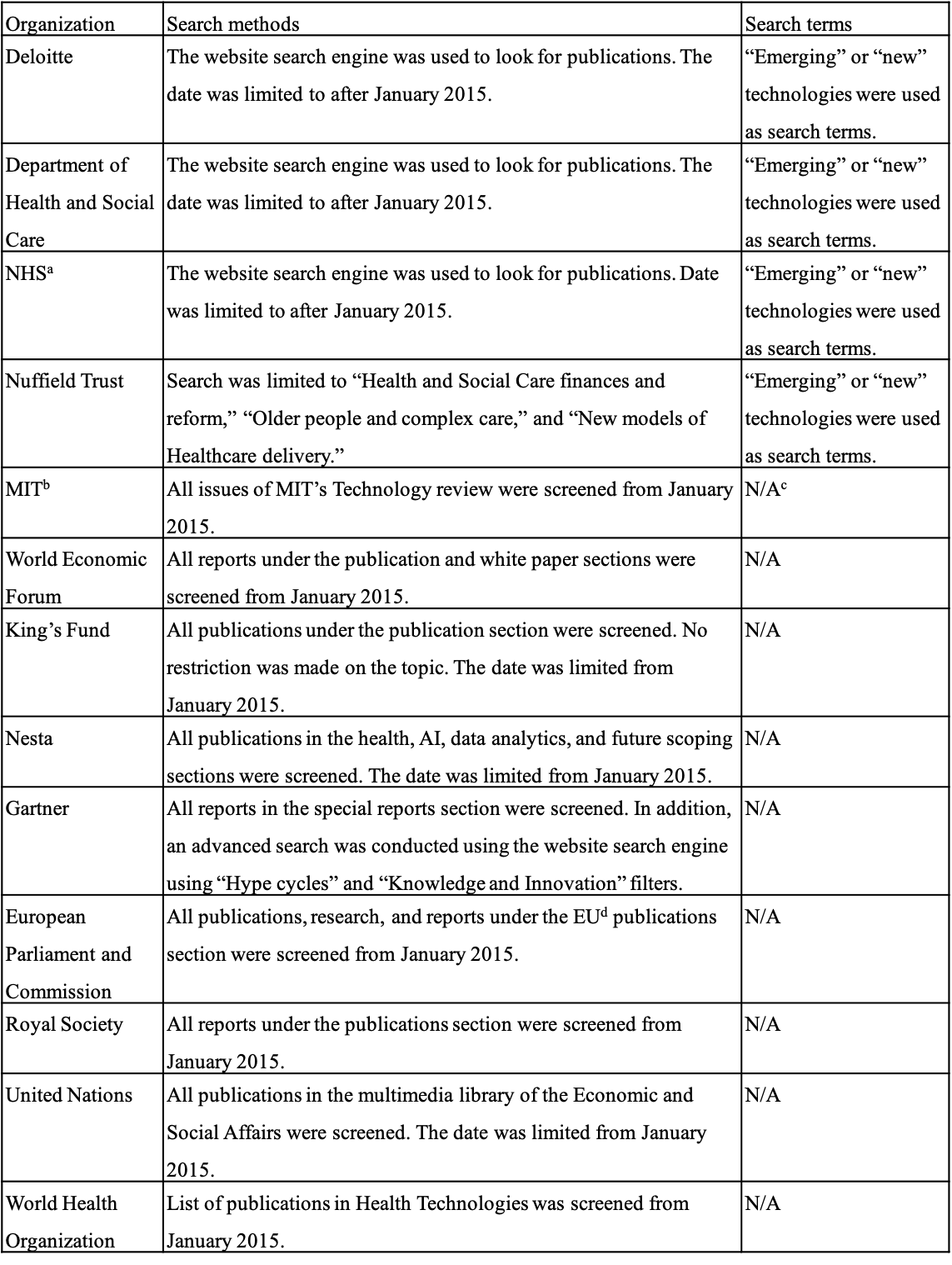 aNHS: National Health Service.
bMIT: Massachusetts Institute of Technology. cN/A: not applicable.
dEU: European Union.5.2.4. Selecting the Documents Documents were selected as per predefined inclusion and exclusion criteria. In brief, documents were selected if they described an emerging technological development that could potentially be used to meet the care and support needs of older people living in their own homes. This review focused on the following care and support domains: mobility, self-care and domestic life, social life and relationships, psychological support, and access to health care. These domains were identified in recent research as important areas of care and support for older people living at home (Abdi et al., 2019). It is important to also note that the technology did not necessarily need to be developed for older people. This is because emerging technologies are in early development stages, and some ambiguity might still be associated with their potential users (Rotolo, Hicks and Martin, 2015). Textbox 1 summarises the inclusion and exclusion criteria. Documents were screened in 3 steps: (1) screening the headings or titles of the documents; (2) screening the summaries of the documents such as executive summaries, overviews, and key findings; and (3) screening full text of the documents. The screening process was conducted primarily by the first author (SA). An opinion from a second reviewer (LW or MH) was sought in case of uncertainty. A PRISMA (Preferred Reporting Items for Systematic Reviews and Meta-Analyses) flowchart was used to summarise the screening and selection process. Textbox 5.1. The inclusion and exclusion criteria used to select documents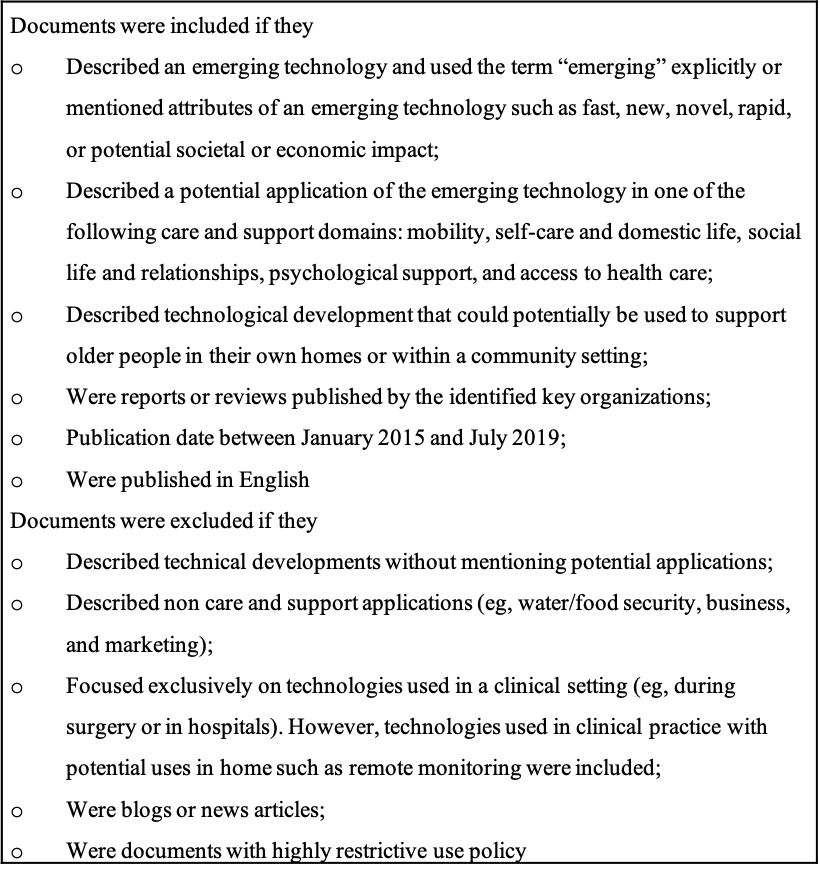 5.2.5. Charting the Data Data were extracted from documents deemed eligible for the final analysis using a data extraction form on Microsoft Excel. The form included the following information: the name of the organisation, the year and title of the publication, the purpose of the document, methods used or sources of evidence, description of the technology, and potential care and support applications for technological development. 5.2.6. Organising, Summarizing, and Reporting the Findings The data extracted were summarised using a narrative synthesis approach (Popay et al., 2006). The analysis started with the development of an initial description of the key findings of the included documents. To facilitate this step, a summary table was developed listing the main emerging technologies and application areas mentioned in each document. The next phase aimed to identify the categories of emerging technologies with potential care and support applications. It involved comparing and contrasting findings within each document as well as across the full data set. This phase of analysis revealed the complexity of the topic investigated. For example, some technologies were identified as emerging breakthroughs in some documents, whereas in other documents, these were identified as use cases or application areas of other technologies. This necessitated the distinction between emerging technologies that have enabled recent technological advances (enabling technologies) and those that could be used to meet the care and support needs of older people. This review focuses on reporting the findings of the latter. A description of each of these technologies was developed. Some examples were also provided on how these technologies were enabled by the emerging enabling technologies. 5.3. Results5.3.1. Summary of Literature SearchA total of 2158 records were screened from organisations’ websites, of which 58 were found eligible and were included in the full-text assessment phase. In addition, 23 records were identified from other sources and were screened for eligibility (5 from hand searching-included documents, 3 from speaking to experts, and 15 from funding data). A total of 39 documents were included in the final analysis. Figure 5.1 summarises the screening and selection process using a PRISMA flowchart. The characteristics of the documents included in the final analysis can be found in Table 5.2.Figure 5.1. A summary of the screening and selection process using a PRISMA flowchart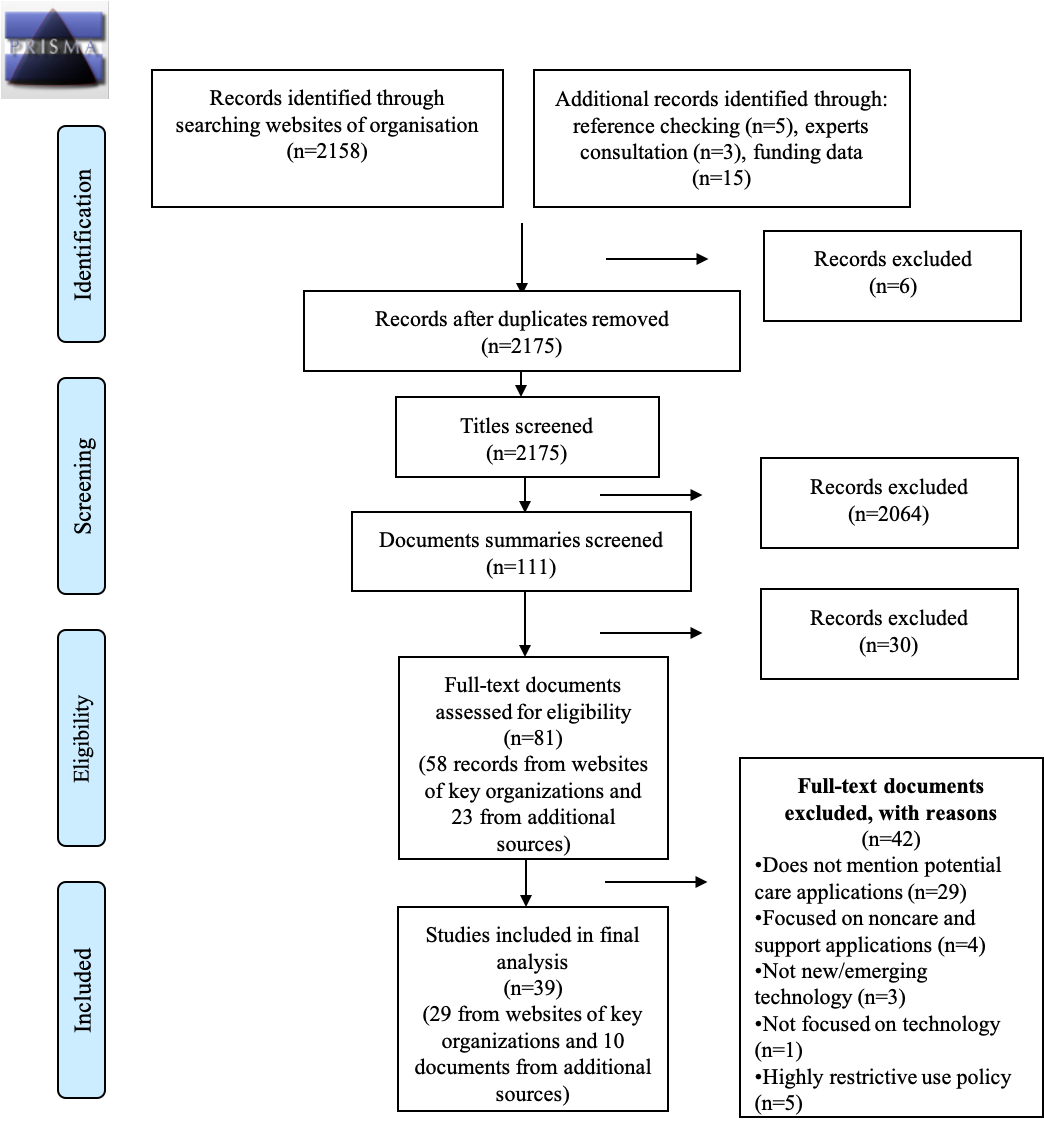 5.3.2. Key FindingsThe analysis identified the following 8 emerging technologies that could have potential care and support applications for older people: (1) assistive autonomous robots; (2) self-driving vehicles; (3) AI-enabled health smart apps and wearables; (4) new drug release mechanisms; (5) portable diagnostics; (6) voice-activated devices; (7) virtual reality (VR), augmented reality (AR), and mixed reality (MR); and (8) intelligent homes. These technologies were mainly enabled by advances occurring in the fields of AI and subset technologies (e.g., natural language processing [NLP], computer vision, and speech recognition), robotics, sensor technology, and advances in connectivity and computing (e.g., fifth-generation cellular wireless (5G) and edge computing). The following subsections provide a summary of each of these emerging technologies.Assistive Autonomous RobotsAssistive robotics is a field within robotics concerned with developing robots that can assist people to manage their physical and social difficulties (World Economic Forum, 2019b). Assistive robotics was identified in some documents as one of the main emerging robotic developments with potential care and support applications (MIT, 2017a; UN, 2018; NHS, 2019; MIT, 2019b). This increased interest could be largely attributed to advances in AI, sensors, and human-computer interfaces (MIT, 2017a; UN, 2018; MIT, 2019b). For example, robotic dexterity, or the ability to grasp or manipulate objects, has recently experienced significant development owing to improvements in AI systems’ ability to learn via trial and error (MIT, 2019b). If these learning abilities are significantly improved in the future, robotic dexterity might be able to support some household and self-care tasks for older people, such as getting out of bed and assembling gadgets (MIT, 2019b). Wearable robotics, including suits and exoskeletons, are also expected to be used for mobility needs of older people in the near future because of reductions in the cost and size of these technologies (ESPRC, 2015; PA consulting, 2017; UN, 2018). In addition, brain-computer interfaces, one of the recent advances in human-computer interfaces, are allowing new ways to control robotic prostheses and exoskeletons by creating neural bypasses (MIT, 2017a; EPSRC, 2019b). These interfaces could enable potential applications for assistive robots in the rehabilitation of patients with severe paralysis, although they are still in the early stages of development (MIT, 2017a; EPSRC, 2019b). Various ongoing projects are also capitalizing on AI and other enabling technologies to improve the autonomy of robots in real-life situations as well as to improve verbal and nonverbal interactions with end users, including older people (EPSRC, 2019b). For example, one research project is currently working on improving the image sensing and vision processing and control systems of robots, whereas another project is improving robots’ ability to analyse sounds in the environment (EPSRC, 2019b). Some of these efforts could translate into more autonomous robots in the future that are adaptive to older people’s environment and needs.Self-Driving VehiclesSelf-driving vehicles were described in the reviewed documents as an emerging technology that could create new models of transportation, improve road safety, and reduce traffic congestion (WEF, 2015a; MIT, 2016a; MIT, 2016b; PA consulting, 2017; UN, 2018; MIT, 2017a; MIT, 2018a). This technology could, therefore, potentially contribute to some of the transportation needs of older people in the future. However, some of the potential benefits of self-driving vehicles will depend largely on the level of automation that can be achieved. To date, significant progress has been made in creating semiautonomous vehicles (e.g., Tesla autopilots), where the vehicle performs some automated functions; however, the driver’s engagement is still necessary (MIT, 2016a; UN, 2018). Further, a significant amount of work is ongoing to achieve higher levels of automation (UN, 2018; MIT, 2018a; MIT, 2016a; MIT, 2016b), with some progress made recently in vehicles’ capabilities to perform all driving tasks in predefined geolocations (e.g., Waymo’s autonomous taxis) (MIT, 2018a). However, developing fully autonomous vehicles, where they can perform all driving tasks in any environment, is complex and might be difficult to achieve in the near future (UN, 2018).AI-Based Health Apps and WearablesAI and other enabling technologies are driving the development of new generation of smart apps and wearables (MIT, 2015; The Wellcome Trust, 2018; MIT, 2018b; NESTA, 2018; Public, 2018; Reform, 2018; WEF, 2018; King’s Funds, 2018; MIT, 2019b; Nuffield, 2019). These apps and wearables can potentially support older people to meet their needs in psychological support, self-care, and access to health care domains. For example, AI-based chatbots are at the core of a new wave of smart apps designed to provide advice to support treatments of chronic conditions, such as cognitive behavioural therapy for mental health (MIT, 2016a; Public, 2018; MIT, 2019b). Some of these AI chatbots also offer medical triage and advice about possible disease diagnosis before seeing doctors (e.g., the Babylon app and Ada Health Companion) (Public, 2018; NESTA, 2018). In addition, wearables such as smart watches and textiles are moving from only tracking fitness and physical activities to measuring physiological parameters and vital signs such as heart rate, electrocardiogram, and blood oxygen (MIT, 2016a; King’s Fund, 2018; MIT, 2019b). These developments allow wearables linked to smart apps and AI-based systems to detect early signs of disease exacerbation and help prevent further health deterioration (King’s Fund, 2018; MIT, 2019b). The role of this new generation of wearables in the remote care of long-term conditions, including chronic obstructive pulmonary disease and mental health, is currently being investigated in several research projects in the United Kingdom (ESPRC, 2019b; EPSRC, 2019c).New Drug Release MechanismsThe analysis identified emerging drug release mechanisms that could offer new ways for administering medications (King’s Funds, 2016; WEF, 2019c; ESPRC, 2019d). Some of these drug release mechanisms are enabled by developments in sensors, AI, and other enabling technologies. For example, digital pills have been developed to deliver drugs automatically using a system that involves biosensors, smart apps, and wearable sensors (King’s Funds, 2016). This development was identified in 2016 as a trend that could have transformative impact on health (King’s Funds, 2016), although it has not been widely discussed in the subsequent years. DNA origami is another development that could have potential drug delivery applications in the future (WEF, 2019c). These nanolevel DNA folded structures could benefit from developments in AI and sensors to act as nanorobots that could be programmed to deliver targeted therapy (WEF, 2019c). However, these developments are still in the early stages.Portable Diagnostics Emerging developments of point-of-care diagnostics, particularly those using smartphones, could facilitate access to health care for older people (King’s Funds, 2016; EPSRC, 2018; UN, 2018; EPSRC, 2019e; NHS, 2019). Significant work is currently ongoing to enhance sensors’ ability to detect various metabolites in body fluids and to enable spectroscopy in diagnostic devices (EPSRC, 2018, EPSRC, 2019e). These projects are paralleled with efforts to improve the detection speed, size, cost, and accuracy of these sensors (EPSRC, 2019e). Portable diagnostics equipped with these kinds of sensors are expected to bring disease diagnosis closer to patients, for instance, in the home environment (UN, 2018; NHS, 2019; EPSRC, 2019e). However, it was not clear from the reviewed documents whether end users of these diagnostics will include patients themselves. In addition, the need to improve the diagnostic process and link data from these devices to care services and pathways has been identified (NHS, 2019). Improving the process of diagnosis is also an area where AI advances hold some promising potential (Reform, 2018; EPSRC, 2019c). Voice-Activated DevicesVoice-based interfaces are one of the main emerging user interfaces identified in the documents, enabled by advances in numerous technological fields, including AI, speech recognition, and NLP (MIT, 2016c; MIT, 2017b; UN, 2018; Deloitte, 2019). These interfaces, sometimes referred to as conversational interfaces, virtual personal assistants, chatbots, or digital helpers, use end users’ speech or voice as a means to interact with the technology (MIT, 2016c; MIT, 2017b; UN, 2018; Deloitte, 2019). Voice-based interfaces have the potential to support older people in the self-care, access to health care, and social life domains. For example, voice-activated devices, such as Google Assistant and Amazon’s Alexa, can act as home digital helpers that assist older people with tasks such as providing information, medication reminders, video calling, and home entertainment (MIT, 2017b). These devices can also be used as platforms to control various home appliances and contribute to creating automated home experiences (MIT, 2017b). Significant work is also ongoing to enable voice-based interfaces to assist with more complex tasks such as web-based medical triage and self-management of chronic conditions (MIT, 2017a; NESTA, 2018; Reform, 2018; WEF, 2018). Virtual, Augmented, and Mixed Reality (VR, AR, MR)VR, AR, and MR are other emerging user interfaces identified from the analysed documents (MIT, 2016b; MIT, 2016c; MIT, 2016d; MIT, 2016e; MIT, 2017c; MIT, 2017d; WEF, 2018; Deloitte, 2019). These interfaces use a virtual world (VR) or a combination of virtual and real worlds (AR or MR) to enable immersive digital experiences (MIT, 2016d; MIT, 2016e; MIT, 2017c; UN, 2018; PA consulting, 2017). VR, AR, and MR have the potential to support older people in social life, psychological health, and domestic life domains. For example, these emerging user interfaces are expected to enable more immersive experiences in various aspects of everyday life, including web-based home shopping, leisure activities, and communication, through the use of devices such as headsets, smart glasses, and new generations of smartphones (MIT, 2016c; MIT, 2017d; Deloitte, 2018). An increased interest is also observed recently on the potential of VR, AR, and MR to support the management of mental health conditions (MIT, 2016c; NHS, 2019). Additionally, emerging advances in connectivity (e.g., 5G mobile network) are expected to improve users’ experience with VR, AR, and MR interfaces by enabling visual data transfer and processing without lags (Deloitte, 2018; Deloitte, 2019). Intelligent HomesIntelligent homes that are adaptive to users’ needs and preferences is an emerging technology that could have potential care and support applications for older people (MIT, 2016d; MIT, 2016f; MIT, 2017d; MIT, 2017b; Deloitte, 2018; EPSRC, 2019b). Intelligent homes are largely enabled by the internet of things (IoT) technology—a system that transfers and processes data from a group of internet-connected physical devices (MIT, 2016a; WEF, 2016b). For example, IoT home systems enable automated home experiences by allowing home devices, such as lights, heat, voice-activated devices, and even mobile robots, to connect and exchange information with each other (WEF, 2015b; WEF, 2016b; MIT, 2016d; MIT, 2017b; WEF, 2019c). IoT systems could also be used for remote health monitoring in the home environment through monitoring and detecting changes in health and activity patterns (MIT, 2016a; WEF, 2016a; WEF, 2016b; WEF, 2019b). Similarly, home automation experience is expected to improve in the near future owing to advances seen in network connectivity and computing paradigms (e.g., 5G and edge computing) (MIT, 2016f; Deloitte, 2019). In addition, artificial emotional intelligence, an emerging field within AI concerned with detecting emotions, could potentially enable the development of intelligent home devices that can adapt to users’ verbal and nonverbal behaviours (MIT, 2017c).Table 5.2. Characteristics of the documents included in the final analysis5.4. Discussion5.4.1. Principal FindingsThe aim of this review was to gain an overview of emerging technologies with potential care and support applications for older people. The analysis identified 8 emerging technologies that could potentially be used to meet older people’s care needs in self-care, domestic life, mobility, psychological support, social life, and access to health care. These emerging technologies were assistive autonomous robots; self-driving vehicles; AI-based health apps and wearables; new drug delivery systems; portable diagnostics; voice-activated devices; intelligent homes; and VR, AR, and MR. Some of these technologies are recognised in the empirical literature as emerging developments that could have care applications for older people. For example, Sapci and Sapci (2019) identified smart homes as an innovative assistive technology that could support aging in place. VR, self-driving vehicles, and IoT-enabled home devices were also identified in a more recent study as emerging technologies that could support older people manage health and maintain their independence (Kadylak, Travis, and Cotton, 2020). Similarly, increased interest has been observed in the literature in recent years to explore the potential of assistive robots, smart homes, and voice-activated devices to support the care of older people (Rezage, Tokhi and Fuzzy; 2016; Penteridis et al., 2017; Lee; 2018; Łukasik et al., 2018; Jung and Ludden, 2019; Khosla et al., 2019; Kowalski et al., 2019). It is also worth noting that many of the care applications of the emerging technologies identified in this review were health related. This might be because of the interests of the organisations included in this review. However, it could also mean that some ambiguity is still associated with potential uses of these emerging technologies in other care domains. Ambiguity regarding potential applications is indeed one of the main characteristics of emerging technologies (Rotolo, Hicks and Martin, 2015) and could have influenced the applications presented in this review.This review also highlighted that emerging technologies are at different levels of development. Some, for instance, are at early phases of development such as DNA origami, whereas others are being trialled for care applications such as using AI chatbots and VR for mental health management. However, despite many documents discussing the potential of these technologies to support various care and support domains, very few have mentioned the inclusion of older people in the design of these technologies. The needs and functional preferences of older people can indeed be overlooked during the development and design of technology (Wang et al., 2017; Wang et al., 2019). This could result in the development of technology products that do not meet the care needs of older people, hindering their adoption by this population (Kadylak, Travis, and Cotton, 2020). Using human-centred design principles and involving older people during the different stages of technology design and development will therefore be important to develop products that are desirable and usable by older people (Wherton et al., 2015; Meiland et al., 2017; Wang et al., 2019). Emerging technologies identified in this review, in particular, offer an exceptional opportunity to achieve this, given that many are still in the early phases of development. In addition, it will be important to involve other stakeholders in the design process, such as family carers and care professionals, to ensure that the developed products are supported by older people’s formal and informal care systems (Wherton et al., 2015). This review also highlighted the complexity of recent technological developments, requiring a distinction to be made during the analysis phase between enabling technologies and those that could potentially be used to meet care needs of older people. Recent waves of technological developments are well recognised for their interdependencies, where new innovations are often the outcome of interactions between various fields (Schwab, 2017; Lee et al., 2018). Self-driving vehicles and intelligent homes, identified in this review, are good examples of innovations resulting from interactions between various technological fields, including sensors, AI, robotics, and advanced network connectivity. These complex interactions will need to be taken into account when developing technology products targeting older people, as this could mean the need to draw on knowledge from various technological fields.This review has several strengths. One of the strengths is following a systematic approach to search the grey literature. This systematic approach might have overcome some of the challenges associated with searching grey literature and reduced the possibility of missing key documents. Another strength is disentangling some of the complexities associated with recent technological developments to provide an overview of emerging technologies with potential care and support applications for older people. In addition, the inclusion of technological developments that were described only with the key attributes of emerging technologies may have helped overcome some of the inconsistencies associated with defining the term in the reviewed documents.Finally, this review was exploratory in nature, where it aimed to identify emerging technological developments that could potentially be used to meet the care and support needs of older people. Therefore, issues around technology acceptability, feasibility, adoption, and ethical considerations were beyond the scope of this review. However, the results of this review will inform future work that will explore some of these issues and investigate which of the technologies identified in this review has most potential to meet the care and support needs of older people. It will involve working closely with a panel of technology experts to prioritize these technologies. Additionally, this review resulted in some implications for future research. It reinforced the importance of co-designing technology solutions and involving older people and other stakeholders, such as carers and care professionals, at various stages of technology design and development. The research and development related to emerging technologies might also need to be interdisciplinary, given the interdependencies and complexity of recent technological advances.5.4.2. LimitationsThere are some limitations that need to be acknowledged. The search and analysis processes were conducted primarily by the first author (SA). There is a possibility that this was influenced by the author’s own perceptions and interpretations. However, the process of the search and analysis was discussed regularly with the research team to minimize potential bias. There is also a possibility that the search strategies missed key literature in other languages. In addition, many of the included documents were published in the United Kingdom and the United States; therefore, there is a possibility that this review missed some technological developments occurring in other parts of the world. Finally, there might be a need to consolidate the review findings with experts’ consultations or studies from peer-reviewed literature, as some grey literature sources do not go through a rigorous review process.5.5. ConclusionsIn summary, this review provided an overview of emerging technologies with potential care and support applications for older people. A total of 8 emerging technologies were identified, including self-driving vehicles, assistive autonomous robots, intelligent homes, VR and AR, AI-enabled apps and wearables, voice-activated devices, portable diagnostics, and new drug release mechanisms. These technologies were at different levels of development, with some being trailed for care applications, whereas others are in the early stages of development. The results of this review can be used by researchers, designers, and developers to gain an overview of the topic investigated as well as co-design applications of some of the technologies identified with older people. Formal and informal carers might also be interested in exploring some of the technologies identified to meet the care needs of their care recipients. The findings of this review will be used by the research team to investigate which of the emerging technologies identified has the most potential to meet the care and support needs of older people.Authors’ ContributionsSA took the lead in developing the review protocol. MH and LW reviewed and approved the protocol. SA drafted the manuscript, and MH and LW contributed significantly to the subsequent drafts and the final manuscript. All authors have reviewed and approved the final manuscript.Conflicts of InterestNone declared.AbbreviationsADL: activity of daily livingAI: artificial intelligenceAR: augmented realityEPSRC: Engineering and Physical Sciences Research CouncilIoT: internet of thingsMR: mixed realityNLP: natural language processingPRISMA: preferred reporting items for systematic reviews and meta-analysesVR: virtual reality5.6. References Aarskog, N.K., Hunskår, I. and Bruvik, F., (2019). Animal-assisted interventions with dogs and robotic animals for residents with dementia in nursing homes: a systematic review. Physical & Occupational Therapy in Geriatrics. 37(2), pp.77-93.Abdi, S., Spann, A., Borilovic, J., de Witte, L. and Hawley, M., (2019). Understanding the care and support needs of older people: a scoping review and categorisation using the WHO international classification of functioning, disability and health framework (ICF). BMC geriatrics. 19(1), pp.1-15.Adams, R.J., Smart, P. and Huff, A.S., (2017). Shades of grey: guidelines for working with the grey literature in systematic reviews for management and organizational studies. International Journal of Management Reviews. 19(4), pp.432-454.Age UK (2019). Later Life in the United Kingdom [online]. Age UK. [Viewed 24 May 2021]. Available from: https://www.ageuk.org.uk/globalassets/age-uk/documents/reports-and-publications/later_life_uk_factsheet.pdf?dtrk=true Al Rezage, G. and Tokhi, M.O., (2016). Fuzzy PID Control of Lower Limb Exoskeleton for Elderly Mobility. IEEE International Conference on Automation, Quality and Testing, Robotics, Cluj-Napoca, Romania. New York: IEEE Anderson M, Perrin A (2017). Tech Adoption Climbs Among Older Adults. [online]. Pew Research Centre. [Viewed 24 May 2021]. Available from: https://www. pewresearch.org/internet/2017/05/17/tech-adoption-climbs-among-older-adults/  Arksey, H. and O'Malley, L., (2005). Scoping studies: towards a methodological framework. International journal of social research methodology. 8(1), pp.19-32.Berkowsky, R.W., Sharit, J. and Czaja, S.J., (2017). Factors predicting decisions about technology adoption among older adults. Innovation in aging. 1(3), p.igy002.Boon, W. and Moors, E., (2008). Exploring emerging technologies using metaphors–a study of orphan drugs and pharmacogenomics. Social science & medicine. 66(9), pp.1915-1927.Brims, L. and Oliver, K., (2019). Effectiveness of assistive technology in improving the safety of people with dementia: a systematic review and meta-analysis. Aging & mental health. 23(8), pp.942-951.Carley, S.F., Newman, N.C., Porter, A.L. and Garner, J.G., (2018). An indicator of technical emergence. Scientometrics. 115(1), pp.35-49.Carers UK (2017). State of Caring 2017 [online] Carers UK [Viewed 24 May 2021] Available from: https://www.carersuk.org/for-professionals/policy/policy-library/state-of-caring-report-2017  Cozzens, S., Gatchair, S., Kang, J., Kim, K.S., Lee, H.J., Ordóñez, G. and Porter, A., (2010). Emerging technologies: quantitative identification and measurement. Technology Analysis & Strategic Management. 22(3), pp.361-376.Deloitte (2018). Tech Trends 2018: The Symphonic Enterprise [online]. Deloitte. [Viewed 24 May 2021]. Available from: https://www2.deloitte.com/tr/en/pages/technology-media-and-telecommunications/articles/tech-trends-2018.html Deloitte (2019). Tech Trends 2019: Beyond the Digital Frontier. [online]. Deloitte. [Viewed 24 May 2021]. Available from: https://www2.deloitte.com/be/en/pages/technology/articles/tech-trends-2019-beyond-the-digital-frontier.htmlEnticott, J., Buck, K. and Shawyer, F., (2018). Finding “hard to find” literature on hard to find groups: A novel technique to search grey literature on refugees and asylum seekers. International journal of methods in psychiatric research. 27(1), p.e1580.Engineering and Physical Sciences Research Council (EPSRC) (2015). Pionner: The Science Behind the Theory of Everything [online]. EPSRC. [Viewed 29 March 2021]. Available from: https://epsrc.ukri.org/newsevents/pubs/pioneer15/ EPSRC (2018). Home Improvements: Science and Engineering for a Hi-Tech Low Carbon World. Engineering and Physical Sciences Research Council (EPSRC) [online]. EPSRC. [Viewed 24 May 2021]. Available from: https://epsrc.ukri.org/newsevents/pubs/pioneer19/EPSRC (2019a). About Us [online]. EPSRC. [Viewed 29 March 2021]. Available from: https://epsrc.ukri.org/about/ EPSRC (2019b). Information and Communication Technologies [online]. EPSRC. [Viewed 24 May 2021]. Available from: https://epsrc.ukri.org/research/ourportfolio/themes/ict/ EPSRC (2019c). Healthcare Technologies Research Area [online]. EPSRC. [Viewed 24 May 2021]. Available from: https://epsrc.ukri.org/research/ourportfolio/themes/healthcaretechnologies/ EPSRC (2019d). Current EPSRC Support by Research Areas for the Engineering Theme. The Engineering and Physical Sciences Research Council (EPSRC) [online]. EPSRC. [Viewed 24 May 2021]. Available from: https://epsrc.ukri.org/research/ourportfolio/vop/pack/RESEARCHAREA/NONE/THEME/ Engineering/9999/ EPSRC (2019e). Sensors and Instrumentation Research Area. [online]. EPSRC. [Viewed 24 May 2021]. Available from: https://epsrc.ukri.org/research/ourportfolio/vop/pie/THEME/NONE/RESEARCHAREA/94/9999/ Fletcher, J. and Jensen, R., (2015). Mobile health: barriers to mobile phone use in the aging population. On-Line Journal of Nursing Informatics. 19(3).Følstad, A. and Brandtzæg, P.B., (2017). Chatbots and the new world of HCI. Interactions. 24(4), pp.38-42.Gitlow, L., (2014). Technology use by older adults and barriers to using technology. Physical & Occupational Therapy in Geriatrics. 32(3), pp.271-280Godin, K., Stapleton, J., Kirkpatrick, S.I., Hanning, R.M. and Leatherdale, S.T., (2015). Applying systematic review search methods to the grey literature: a case study examining guidelines for school-based breakfast programs in Canada. Systematic reviews. 4(1), pp.1-10.Hill, R., Betts, L.R. and Gardner, S.E., (2015). Older adults’ experiences and perceptions of digital technology:(Dis) empowerment, wellbeing, and inclusion. Computers in Human Behavior. 48, pp.415-423.Humphries, R., Thorlby, R., Holder, H., Hall, P., & Charles, A. (2016). Social care for older people- Home truths [online]. The King’s Fund. [Viewed 29 March 2021]. Available from: https://www.britishcouncil.nl/sites/default/files/social_care_older_people_kings_fund_sep_2016.pdf Jung, M.M. and Ludden, G.D., (2019). What do older adults and clinicians think about traditional mobility aids and exoskeleton technology?. ACM Transactions on Human-Robot Interaction (THRI). 8(2), pp.1-17.Kadylak, T. and Cotten, S.R., (2020). United States older adults’ willingness to use emerging technologies. Information, Communication & Society. 23(5), pp.736-750.King's Funds (2018). What Will New Technology Mean For the NHS and Its Patients? Four Big Technological Trends [online]. The King’s Funds [Viewed 24 May 2021]. Available from: https://www.kingsfund.org.uk/sites/default/files/2018-06/  NHS_at_70_what_will_new_technology_mean_for_the_NHS_0.pdf King's Fund (2016). The Digital Revolution: Eight Technologies That Will Change Health and Care. The King's Fund [online]. The King’s Funds [Viewed 24 May 2021]. Available from: https://www. kingsfund.org.uk/publications/eight-technologies-will-change-health-and-care Khosla, R., Chu, M.T., Khaksar, S.M.S., Nguyen, K. and Nishida, T., (2021). Engagement and experience of older people with socially assistive robots in home care. Assistive Technology. 33(2), pp.57-71.Khosravi, P. and Ghapanchi, A.H., (2016). Investigating the effectiveness of technologies applied to assist seniors: A systematic literature review. International journal of medical informatics. 85(1), pp.17-26.Khosravi, P., Rezvani, A. and Wiewiora, A., (2016). The impact of technology on older adults’ social isolation. Computers in Human Behavior. 63, pp.594-603.Klopfenstein L, Delpriori S, Malatini S, Bogliolo A. The Rise of Bots: A Survey of Conversational Interfaces, Patterns, and Paradigms (2017). Proceedings of the 2017 Conference on Designing Interactive Systems, Edinburgh, United Kingdom. New York: Association for Computing MachineryKowalski, J., Jaskulska, A., Skorupska, K., Abramczuk, K., Biele, C., Kopeć, W. and Marasek, K., (2019).  A Pilot Study with Google Home. Extended Abstracts of the 2019 CHI Conference on Human Factors in Computing Systems. Glasgow, Scotland. New York: ACMKuerbis A., Mulliken A., Muench F., Moore AA, and Gardner D (2017). Older adults and mobile technology: factors that enhance and inhibit utilization in the context of behavioral health. Ment Health Addict. 2(2). Lee J. (2018) Speech and Gestures for Smart-Home Control and Interaction for Older Adults. In: Proceedings of the 3rd International Workshop on Multimedia for Personal Health and Health Care. HealthMedia'18, Proceedings of the 3rd International Workshop on Multimedia for Personal Health and Health Care. Seoul, Republic of Korea. New York: ACMLee, M., Yun, J.J., Pyka, A., Won, D., Kodama, F., Schiuma, G., Park, H., Jeon, J., Park, K., Jung, K. and Yan, M.R., (2018). How to respond to the fourth industrial revolution, or the second information technology revolution? Dynamic new combinations between technology, market, and society through open innovation. Journal of Open Innovation: Technology, Market, and Complexity. 4(3), p.21.Levac, D., Colquhoun, H. and O'Brien, K.K., (2010). Scoping studies: advancing the methodology. Implementation science. 5(1), pp.1-9.Li, M., Porter, A.L. and Suominen, A., (2018). Insights into relationships between disruptive technology/innovation and emerging technology: A bibliometric perspective. Technological Forecasting and Social Change. 129, pp.285-296.Lüders, M. and Gjevjon, E.R., (2017). Being old in an always-on culture: older people's perceptions and experiences of online communication. The Information Society. 33(2), pp.64-75.Łukasik, S., Tobis, S., Wieczorowska-Tobis, K. and Suwalska, A., (2018). Could robots help older people with age-related nutritional problems? Opinions of potential users. International journal of environmental research and public health. 15(11), p.2535.Meiland, F., Innes, A., Mountain, G., Robinson, L., van der Roest, H., García-Casal, J.A., Gove, D., Thyrian, J.R., Evans, S., Dröes, R.M. and Kelly, F., (2017). Technologies to support community-dwelling persons with dementia: a position paper on issues regarding development, usability, effectiveness and cost-effectiveness, deployment, and ethics. JMIR rehabilitation and assistive technologies. 4(1), p.e6376MIT Technology Review (2015). MIT Technology Review Volume 118 Issue 4 [online]. MIT [Viewed 24 May 2021]. Available from: http://web.b.ebscohost.com.sheffield.idm.oclc.org/ehost/results?vid=1&sid=bac4b5ad-713a-43f3-9c7b-a076610bf446%40pdc-v-sessmgr01&bquery=JN+%22MIT+Technology+Review%22+AND+DT+%2220150701%22+NOT+PM+AOP&bdata=JmRiPWJ1aCZ0eXBlPTAmc2VhcmNoTW9kZT1TdGFuZGFyZCZzaXRlPWVob3N0LWxpdmU%3d MIT Technology Review (2016a). MIT Technology Review Volume 119 Issue 5 [online]. MIT [Viewed 24 May 2021]. Available from: http://web.b.ebscohost.com.sheffield.idm.oclc.org/ehost/results?vid=2&sid=bac4b5ad-713a-43f3-9c7b-a076610bf446%40pdc-v-sessmgr01&bquery=JN+%22MIT+Technology+Review%22+AND+DT+%2220160901%22+NOT+PM+AOP&bdata=JmRiPWJ1aCZ0eXBlPTAmc2VhcmNoTW9kZT1TdGFuZGFyZCZzaXRlPWVob3N0LWxpdmU%3d MIT Technology Review (2016b). MIT Technology Review Volume 119 Issue 6. [online]. MIT [Viewed 24 May 2021]. Available from: http://web.b.ebscohost.com.sheffield.idm.oclc.org/ehost/results?vid=3&sid=bac4b5ad-713a-43f3-9c7b-a076610bf446%40pdc-v-sessmgr01&bquery=JN+%22MIT+Technology+Review%22+AND+DT+%2220161101%22+NOT+PM+AOP&bdata=JmRiPWJ1aCZ0eXBlPTAmc2VhcmNoTW9kZT1TdGFuZGFyZCZzaXRlPWVob3N0LWxpdmU%3d MIT Technology Review (2016c). MIT Technology Review Volume 119 Issue 2 [online]. MIT [Viewed 24 May 2021]. Available from: http://web.b.ebscohost.com.sheffield.idm.oclc.org/ehost/results?vid=4&sid=bac4b5ad-713a-43f3-9c7b-a076610bf446%40pdc-v-sessmgr01&bquery=JN+%22MIT+Technology+Review%22+AND+DT+%2220160301%22+NOT+PM+AOP&bdata=JmRiPWJ1aCZ0eXBlPTAmc2VhcmNoTW9kZT1TdGFuZGFyZCZzaXRlPWVob3N0LWxpdmU%3d MIT Technology Review (2016d). MIT Technology Review Volume 119 Issue 4 [online]. MIT [Viewed 24 May 2021]. Available from: http://web.b.ebscohost.com.sheffield.idm.oclc.org/ehost/results?vid=5&sid=bac4b5ad-713a-43f3-9c7b-a076610bf446%40pdc-v-sessmgr01&bquery=JN+%22MIT+Technology+Review%22+AND+DT+%2220160701%22+NOT+PM+AOP&bdata=JmRiPWJ1aCZ0eXBlPTAmc2VhcmNoTW9kZT1TdGFuZGFyZCZzaXRlPWVob3N0LWxpdmU%3d MIT Technology Review (2016e). MIT Technology Review Volume 119 Issue 1 [online]. MIT [Viewed 24 May 2021]. Available from: http://web.b.ebscohost.com.sheffield.idm.oclc.org/ehost/results?vid=6&sid=bac4b5ad-713a-43f3-9c7b-a076610bf446%40pdc-v-sessmgr01&bquery=JN+%22MIT+Technology+Review%22+AND+DT+%2220160101%22+NOT+PM+AOP&bdata=JmRiPWJ1aCZ0eXBlPTAmc2VhcmNoTW9kZT1TdGFuZGFyZCZzaXRlPWVob3N0LWxpdmU%3d MIT Technology Review (2016f). MIT Technology Review Volume 119 Issue 3 [online]. MIT [Viewed 24 May 2021]. Available from: http://web.b.ebscohost.com.sheffield.idm.oclc.org/ehost/results?vid=7&sid=bac4b5ad-713a-43f3-9c7b-a076610bf446%40pdc-v-sessmgr01&bquery=JN+%22MIT+Technology+Review%22+AND+DT+%2220160501%22+NOT+PM+AOP&bdata=JmRiPWJ1aCZ0eXBlPTAmc2VhcmNoTW9kZT1TdGFuZGFyZCZzaXRlPWVob3N0LWxpdmU%3d MIT Technology Review (2017a). MIT Technology Review Volume 120 Issue 2 [online]. MIT [Viewed 24 May 2021]. Available from: http://web.b.ebscohost.com.sheffield.idm.oclc.org/ehost/results?vid=8&sid=bac4b5ad-713a-43f3-9c7b-a076610bf446%40pdc-v-sessmgr01&bquery=JN+%22MIT+Technology+Review%22+AND+DT+%2220170301%22+NOT+PM+AOP&bdata=JmRiPWJ1aCZ0eXBlPTAmc2VhcmNoTW9kZT1TdGFuZGFyZCZzaXRlPWVob3N0LWxpdmU%3d MIT Technology Review (2017b). MIT Technology Review Volume 120 Issue 5 [online]. MIT [Viewed 24 May 2021]. Available from: http://web.b.ebscohost.com.sheffield.idm.oclc.org/ehost/results?vid=9&sid=bac4b5ad-713a-43f3-9c7b-a076610bf446%40pdc-v-sessmgr01&bquery=JN+%22MIT+Technology+Review%22+AND+DT+%2220170901%22+NOT+PM+AOP&bdata=JmRiPWJ1aCZ0eXBlPTAmc2VhcmNoTW9kZT1TdGFuZGFyZCZzaXRlPWVob3N0LWxpdmU%3d MIT Technology Review (2017c). MIT Technology Review Volume 120 Issue 6 [online]. MIT [Viewed 24 May 2021]. Available from: http://web.b.ebscohost.com.sheffield.idm.oclc.org/ehost/results?vid=11&sid=bac4b5ad-713a-43f3-9c7b-a076610bf446%40pdc-v-sessmgr01&bquery=JN+%22MIT+Technology+Review%22+AND+DT+%2220171101%22+NOT+PM+AOP&bdata=JmRiPWJ1aCZ0eXBlPTAmc2VhcmNoTW9kZT1TdGFuZGFyZCZzaXRlPWVob3N0LWxpdmU%3d MIT Technology Review (2017d). MIT Technology Review Volume 120 Issue 4 [online]. MIT [Viewed 24 May 2021]. Available from: http://web.b.ebscohost.com.sheffield.idm.oclc.org/ehost/results?vid=12&sid=bac4b5ad-713a-43f3-9c7b-a076610bf446%40pdc-v-sessmgr01&bquery=JN+%22MIT+Technology+Review%22+AND+DT+%2220170701%22+NOT+PM+AOP&bdata=JmRiPWJ1aCZ0eXBlPTAmc2VhcmNoTW9kZT1TdGFuZGFyZCZzaXRlPWVob3N0LWxpdmU%3d MIT Technology Review (2018a). MIT Technology Review Volume 121 Issue 4 [online]. MIT [Viewed 24 May 2021]. Available from: http://web.b.ebscohost.com.sheffield.idm.oclc.org/ehost/results?vid=13&sid=bac4b5ad-713a-43f3-9c7b-a076610bf446%40pdc-v-sessmgr01&bquery=JN+%22MIT+Technology+Review%22+AND+DT+%2220180701%22+NOT+PM+AOP&bdata=JmRiPWJ1aCZ0eXBlPTAmc2VhcmNoTW9kZT1TdGFuZGFyZCZzaXRlPWVob3N0LWxpdmU%3d MIT Technology Review (2018b). MIT Technology Review Volume 121 Issue 6 [online]. MIT [Viewed 24 May 2021]. Available from: http://web.b.ebscohost.com.sheffield.idm.oclc.org/ehost/results?vid=14&sid=bac4b5ad-713a-43f3-9c7b-a076610bf446%40pdc-v-sessmgr01&bquery=JN+%22MIT+Technology+Review%22+AND+DT+%2220181101%22+NOT+PM+AOP&bdata=JmRiPWJ1aCZ0eXBlPTAmc2VhcmNoTW9kZT1TdGFuZGFyZCZzaXRlPWVob3N0LWxpdmU%3d MIT Technology Review (2019a). MIT Technology Review Magazine [online] MIT [Viewed 24 May 2021] Available from: https://www.technologyreview.com/magazine/ 2019/11/ MIT Technology Review (2019b). MIT Technology Review Volume 122 Issue 2 [online] MIT [Viewed 24 May 2021] Available from: http://web.b.ebscohost.com.sheffield.idm.oclc.org/ehost/results?vid=15&sid=bac4b5ad-713a-43f3-9c7b-a076610bf446%40pdc-v-sessmgr01&bquery=JN+%22MIT+Technology+Review%22+AND+DT+%2220190301%22+NOT+PM+AOP&bdata=JmRiPWJ1aCZ0eXBlPTAmc2VhcmNoTW9kZT1TdGFuZGFyZCZzaXRlPWVob3N0LWxpdmU%3d Nesta (2018). Confronting Dr Bot, Creating a People Powered Future for AI in Health. [online] Nesta [Viewed 24 May 2021] Available from: https://media.nesta.org.uk/documents/confronting_dr_robot.pdf NHS Health Education England (2019). Preparing the Healthcare Workforce To Deliver the Digital Future. The Topol Review [online] NHS Health Education England [Viewed 24 May 2021] Available from: https://topol.hee.nhs.uk/wp-content/uploads/HEE-Topol-Review-2019.pdf Nuffield Council on Bioethics (2018). Artificial intelligence (AI) in Healthcare and Research [online] Nuffield Council on Bioethics [Viewed 24 May 2021] Available from: https://www.nuffieldbioethics.org/publications/ai-in-healthcare-and-research Office for National Statistics (2017). Health State Life Expectancies, UK: 2014 to 2016 [online] ONS [Viewed 24 May 2021] Available from: https://www.ons.gov.uk/peoplepopulationandcommunity/healthandsocialcare/healthandlifeexpectancies/bulletins/healthstatelifeexpectanciesuk/2014to2016#:~:text=Healthy%20life%20expectancy%20(HLE)%20at,months%20over%20the%20same%20period. Office for National Statistics (2019). Internet Users, UK [online] ONS [Viewed 24 May 2021] Available from: https://www.ons.gov.uk/businessindustryandtrade/itandinternetindustry/bulletins/internetusers/2019 PA Consulting (2017). Achieving the Un Sustainable Development Goals. PA Consulting: Bringing Ingenuity to Life [online] PA Consulting [Viewed 24 May 2021] Available from: https://www.paconsulting.com/insights/sustainability/united-nations-global-compact/ Pappas, C. and Williams, I., (2011). Grey literature: its emerging importance. Journal of Hospital Librarianship. 11(3), pp.228-234.Peek, S.T., Wouters, E.J., Van Hoof, J., Luijkx, K.G., Boeije, H.R. and Vrijhoef, H.J., (2014). Factors influencing acceptance of technology for aging in place: a systematic review. International journal of medical informatics. 83(4), pp.235-248.Peek, S.T.M., Wouters, E.J., Luijkx, K.G. and Vrijhoef, H.J., (2016). What it takes to successfully implement technology for aging in place: focus groups with stakeholders. Journal of medical Internet research. 18(5), p.e98.Penteridis, L., D'Onofrio, G., Sancarlo, D., Giuliani, F., Ricciardi, F., Cavallo, F., Greco, A., Trochidis, I. and Gkiokas, A., (2017). Robotic and sensor technologies for mobility in older people. Rejuvenation research. 20(5), pp.401-410.Petrie H, Darzentas J (2017). Older People and Robotic Technologies in the Home: Perspectives From Recent Research Literature. Proceedings of the 10th International Conference on Pervasive Technologies Related to Assistive Environments, 2017, Island of Rhodes, Greece. New York: Association for Computing MachineryPettigrew, S., Cronin, S.L. and Norman, R., (2019). Brief report: the unrealized potential of autonomous vehicles for an aging population. Journal of aging & social policy. 31(5), pp.486-496.Popay J, Roberts H, Sowden A, Petticrew M, Arai L and Rodgers M. (2006). Guidance on the Conduct of Narrative Synthesis in Systematic Reviews: A Product from the ESRC Methods Programme [online] ESRC [Viewed 28 Jul 2020] Available from: https://www.lancaster.ac.uk/media/lancaster-university/content-assets/documents/fhm/dhr/chir/NSsynthesisguidanceVersion1-April2006.pdf Procter, R., Greenhalgh, T., Wherton, J., Sugarhood, P., Rouncefield, M. and Hinder, S., (2014). The day-to-day co-production of ageing in place. Computer Supported Cooperative Work (CSCW). 23(3), pp.245-267.Pu, L., Moyle, W., Jones, C. and Todorovic, M., (2019). The effectiveness of social robots for older adults: a systematic review and meta-analysis of randomized controlled studies. The Gerontologist. 59(1), pp.e37-e51.Public (2018). The Promise Of Healthtech [online] Public [Viewed 24 May 2021] Available from: https://www.public.io/insight/intelligence/promise-of-healthtech-blog/#:~:text=The%20Promise%20of%20HealthTech%20also,sort%20of%20NHS%20user%20manual.Puri, A., Kim, B., Nguyen, O., Stolee, P., Tung, J. and Lee, J., (2017). User acceptance of wrist-worn activity trackers among community-dwelling older adults: mixed method study. JMIR mHealth and uHealth, 5(11), p.e173.Reform (2018). Thinking On Its Own - AI In The NHS. Reform [online] Reform [Viewed 24 May 2021] Available from: https://reform.uk/research/thinking-its-own-ai-nhs Rotolo, D., Hicks, D. and Martin, B.R., (2015). What is an emerging technology?. Research policy, 44(10), pp.1827-1843.Sapci, A.H. and Sapci, H.A., (2019). Innovative assisted living tools, remote monitoring technologies, artificial intelligence-driven solutions, and robotic systems for aging societies: systematic review. JMIR aging. 2(2), p.e15429.Schwab, K. (2017). The Fourth Industrial Revolution. London, UK: Portfolio PenguinSmall, H., Boyack, K.W. and Klavans, R., (2014). Identifying emerging topics in science and technology. Research policy. 43(8), pp.1450-1467.Srinivasan, R., (2008). Sources, characteristics and effects of emerging technologies: Research opportunities in innovation. Industrial Marketing Management. 37(6), pp.633-640.Steinert, A., Haesner, M. and Steinhagen-Thiessen, E., (2018). Activity-tracking devices for older adults: comparison and preferences. Universal Access in the Information Society. 17(2), pp.411-419.The House of Lords (2017). The Long-term Sustainability of the NHS and Adult Social Care [online] The House of Lords [Viewed 24 May 2021] Available from: https://publications. parliament.uk/pa/ld201617/ldselect/ldnhssus/151/151.pdf Turner, A.M., Liddy, E.D., Bradley, J. and Wheatley, J.A., (2005). Modeling public health interventions for improved access to the gray literature. Journal of the Medical Library Association. 93(4), p.487.UK Parliament (2020). Science and Technology Committee (Lords) [online] UK Parliament [Viewed 24 May 2021] Available from: https://committees.parliament.uk/committee/193/science-and-technology-committee-lords United Nations (2018). Frontier Technologies for Sustainable Development [online] UN [Viewed 29 March 2021] Available from:  https://www.un.org/development/desa/dpad/wp-content/uploads/sites/45/publication/WESS2018_full_web.pdf Vaportzis, E., Giatsi Clausen, M. and Gow, A.J., (2017). Older adults perceptions of technology and barriers to interacting with tablet computers: a focus group study. Frontiers in psychology. 8, p.1687Vlachantoni, A., (2019). Unmet need for social care among older people. Ageing & Society. 39(4), pp.657-684Wang, R.H., Sudhama, A., Begum, M., Huq, R. and Mihailidis, A., (2017). Robots to assist daily activities: views of older adults with Alzheimer's disease and their caregivers. International psychogeriatrics. 29(1), pp.67-79.Wang, S., Bolling, K., Mao, W., Reichstadt, J., Jeste, D., Kim, H.C. and Nebeker, C., (2019) Technology to support aging in place: older adults' perspectives. Healthcare (Basel). 10;7(2) Wherton, J., Sugarhood, P., Procter, R., Hinder, S. and Greenhalgh, T., (2015). Co-production in practice: how people with assisted living needs can help design and evolve technologies and services. Implementation Science. 10(1), pp.1-10.Wellcome (2018). Ethical, Social, and Political Challenges Of Artificial Intelligence in Health [online] UN [Viewed 29 March 2021] Available from: https://wellcome.org/sites/default/files/ai-in-health-ethical-social-political-challenges.pdf World Economic Forum (WEF) (2015a) Top 10 Emerging Technologies of 2015 [online] WEF [Viewed 24 May 2021] Available from: https://www.weforum.org/agenda/2015/03/top-10-emerging-technologies-of-2015-2/WEF (2015b). Deep Shift: 21 Ways Software Will Transform Global Society [online] WEF [Viewed 24 May 2021] Available from: http://www3. weforum.org/docs/WEF_GAC15_Deep_Shift_Software_Transform_Society.pdf  WEF (2016a). Technological Innovations for Health and Wealth for an Ageing Global Population [online] WEF [Viewed 24 May 2021] Available from: https://www.weforum.org/whitepapers/technological-innovations-for-health-and-wealth-for-an-ageing-global-population WEF (2016b). Top 10 Emerging Technologies of 2016 [online] WEF [Viewed 24 May 2021] Available from: http://www3.weforum.org/docs/GAC16_Top10_Emerging_Technologies_2016_report.pdfWEF (2018). Top 10 Emerging Technologies 2018 [online] WEF [Viewed 24 May 2021] Available from: http://www3.weforum.org/docs/Top10_Emerging_Technologies_report_2018.pdfWEF (2019a). Emerging Technologies [online] WEF [Viewed 24 May 2021] Available from: https://www.weforum.org/agenda/archive/emerging-technologies/WEF (2019b). Top 10 Emerging Technologies 2019 [online] WEF [Viewed 24 May 2021] Available from:  http://www3.weforum.org/docs/WEF_Top_10_Emerging_Technologies_2019_Report.pdfWEF (2019c). Health and Healthcare in the Fourth Industrial Revolution: Global Future Council on the Future of Health and Healthcare 2016-2018 [online] WEF [Viewed 24 May 2021] Available from:  http://www3.weforum.org/docs/WEF__Shaping_the_Future_of_Health_Council_Report.pdfYusif, S., Soar, J. and Hafeez-Baig, A., (2016). Older people, assistive technologies, and the barriers to adoption: A systematic review. International journal of medical informatics. 94, pp.112-116.Annex to Chapter 5 – Emerging technologies in the field of ATThe work on the grey literature review resulted in a joint paper with the World Intellectual Property Organisation (WIPO) that aimed to provide an overview of emerging technologies and their potential for the field of Assistive Technology. The paper was jointly written by the PhD researcher, her supervisors and the World Intellectual Property Organisation (WIPO). The study is presented as an annex to this chapter due to the relevance of some of its results (see Table 2) to the overall discussion presented in Chapter 7. The work was funded by the World Health Organisation as part of their global report on Assistive Technology project. The paper is currently under peer review by Assistive Technology journal and is presented in the format that was submitted for publication. Permission to include the paper in the thesis was obtained from the WHO and WIPO and is provided in Appendix A. The PhD researcher was responsible for drafting the section related to the grey literature and also contributed to drafting the introduction and the discussion sections. The contribution of the co-authors can be found in Appendix A. IntroductionAssistive technology (AT) is a term that describes products and services that are used to support people, especially older people and those with disabilities or long-term conditions, to compensate for their functional difficulty or decline (World Health Organisation (WHO), 2016a; Layton et al., 2020; Medicine & Healthcare products regulatory agency, 2021; Assistive Technology Scale, 2021; WHO, 2021). AT can thereby support their active participation in life, such as work and education, help them maintain their independence, reduce their need for caregivers as well as minimize social and healthcare costs (WHO, 2016a; WHO, 2021). Common examples of assistive products include wheelchairs, eyeglasses, hearing aids, and prostheses (WHO, 2021). The need for assistive technology is increasing globally and is expected to continue to grow in the future, driven by the increase of long-term conditions and population ageing (WHO, 2021). The World Health Organisation (WHO) estimates that about 15% of the world’s population, around 1 billion people, need access to assistive products (WHO, 2015). However, there is currently a huge gap in access to AT; it is estimated that only 10% of people who need AT have access to it (WHO, 2021). Lack of availability of affordable high-quality AT, limited state funding, lack of trained professionals in AT, and fragmented services are some of the main reasons for limited access to AT globally (WHO, 2015; WHO, 2016a; de Witte et al., 2018; WHO, 2021). These challenges have been recognised in recent years, and in line with the World Health Organisation Global Disability Action plan (2014-2021), there are currently many global initiatives (e.g., the Global cooperation on assistive technology (GATE)) to improve access to AT (WHO, 2015). This means that the AT field is likely to be a growing market, offering unique opportunities to companies and new players that want to enter this field.In recent years there have been significant digital technological developments that hold promise to develop new assistive products and bridge some of the gap in access to AT. These emerging digital technologies have leveraged the substantial improvements in computer processing power, data analytics and storage, and have become in recent years essential elements for advancing new innovations in various fields (Li et al., 2017; Schwab, 2017; Lee et al., 2018; Xu et al., 2018). In the AT field, there have been some efforts to explore the potential of emerging technological developments. However, the overall picture of these emerging technologies for this field is not clear. Most of the existing efforts focus on either a specific technology or a specific functional domain (Bhowmick &Hazarika, 2017; Mulfari et al., 2017; Hoffman et al., 2018; Maskeliunas et al., 2019; Elgendy et al., 2019; Islam et al., 2019; You et al., 2020).  To our knowledge, there are no published reviews that examine emerging technological developments and their potential for the AT field. A review of this topic could help companies, researchers, developers, and policy makers to understand current innovations in the AT field and the trends expected in the near future. Therefore, the aim of this study is to provide an overview of emerging technological developments and their potential for the AT field. It aims at answering the following two research questions:What are the emerging technologies that are enabling or can enable the development of new assistive technology products and services?What are the potential AT applications of the identified emerging technologies?Materials and MethodsPhase 1: Identification of emerging technologies In the first phase of the study, a grey literature search and a patents analysis were conducted to identify emerging technologies that have the potential to foster the development of new assistive technology products and services. Grey literature searchGrey literature may refer to documents published by organisations that do not focus primarily on commercial publishing (Greylit, 2021). Several analyses of emerging technologies are published regularly in grey literature documents (Masscahusetts Institute of Technology (MIT), 2021; World Economic Forum (WEF), 2021). Searching and analysing these documents can provide valuable insight into emerging technological developments and trends. For this study, a broad grey literature review was conducted to identify emerging technologies that foster the development of new products and services with the potential to assist independence and active participation. The scope was intended to be broad enough to gain an overview of emerging enabling technologies yet narrow enough to identify only those holding the greatest potential for AT applications. The grey literature documents were identified using several strategies including: 1) searching webpages of key organisations that are known to publish regular reports on emerging technologies; 2) consulting technology experts; 3) hand searching the reference lists of collected documents; and 4) searching UK research council data for details on on-going funded research. Documents were included if they discussed emerging technologies that could potentially enable applications in the health and social care field, including AT. Additionally, documents were included if they mentioned potential applications of the emerging technologies to support people to cope with health and social care challenges arising from living with disabilities and long-term conditions. Documents were also included if publication date fell within the period January 2015 to February 2020. On the other hand, documents were excluded if they focused exclusively on non-health or non-social care related topics. Documents were also excluded if they focused exclusively on emerging technologies enabling advances in clinical settings such as surgery or in-hospital care. With regard to the term ‘emerging’, documents were included if they used the term ‘emerging’ or mentioned key characteristics of an emerging technology such as being novel, undergoing rapid development, or having potential socioeconomic impact (Porter et al., 2002; Cozzens et al., 2010; Li et al., Small et al., 2014; Rotolo et al., 2015; Li et al., 2018; Abdi et al., 2020). A narrative synthesis approach was used to analyse and summarise the findings of the documents. Patent analysisPatent analysis is a useful approach to identify technology developments and trends in a particular domain (Daim et al., 2006; Abbas et al., 2014). At the start of the study, a preliminary patent search was conducted within well-established, conventional assistive technology covering seven domains, namely cognition, communication, environmental control and navigation, hearing, mobility, self-care, and vision. This scoping search resulted in the development of a taxonomy (see Supplemental Material 1) that was used to define and inform the scope of the patent search and analysis. The taxonomy included the seven functional domains of the conventional AT space, taking into consideration the following definitions and categorisations: ISO9999 standard on assistive products for persons with disability (2016); the WHO APL priority list (2016b); the International Patent Classification (IPC); the Cooperative Patent Classification (CPC) schemes (2020); the WHO International Classification of Functioning, Disability and Health (ICF) (2001); the assistive products included in the Global Assistive Technology Information Network (EASTIN) assistive technology database (2020). The taxonomy also included terms identified through grey literature search which included the use of Medical Subject Headings (MESH) codes, and related text mining-based analysis. A patent search strategy including keywords and patent classification symbols was developed based on the taxonomy which was refined and finalized through patent search iterations. The patent search was carried out on the patent database Derwent Innovation (2020). The search covered inventions filed for patent protection across different jurisdictions around the world in the period 1998-2019. The identified patent documents within the conventional AT domains were analysed using text mining techniques, patent classification codes co-occurrence and manual review. The analysis resulted in the identification of a list of emerging enabling technologies which allowed for the development of emerging assistive products/applications. Phase 2: Potential AT applications of the emerging enabling technologies identifiedThe second phase of the study aimed to identify emerging AT applications. Some of those were identified in the first phase during either the review of the conventional assistive technology search results or the review of grey literature, and were moved or added into a new list of emerging AT applications. To be as inclusive as possible, broader search queries and patent classifications were used to capture the relevant set of patent documents mentioning the enabling emerging technologies and the AT and/or AT users. Search queries were developed for each of the identified enabling emerging technology, in combination with the broad AT and AT end-user keywords. Following that, the searches were repeated only using the enabling emerging technologies-related keywords and patent classification. This step was conducted to identify on one side the magnitude of patenting activity related to these enabling emerging technology domains, and the proportion of them specifically referring to AT-related terms. A further analysis within these datasets led to identification emerging AT applications. This list was completed after further patent search iterations. The emerging AT applications were grouped into six AT domains These emerging application domains were similar to the conventional AT space. However, emerging AT applications related to cognition were either grouped under emerging self-care, communication or environment AT applications. A last step involved carrying out the enabling emerging technology searches within the emerging AT application dataset to validate the impact of emerging enabling technologies in the development of new assistive products.ResultsOverview of emerging enabling technologies The grey literature analysis identified five emerging enabling technologies that could potentially be relevant to the AT field. These are: 1) Artificial Intelligence; 2) Robotics; 3) Emerging human-computer interfaces; 4) Sensors; and 5) Advances in connectivity and computing. The patent analysis confirmed these five key technologies and identified additional emerging technologies that are relevant to the AT field, namely additive manufacturing, new materials. A brief general description of each of these seven categories is provided in the following subsections. Artificial intelligence (AI) Artificial intelligence or AI was one of the main emerging enabling technologies that appeared in almost all documents reviewed that could potentially be relevant to the AT field. In most of these documents, AI or subfields of AI, such as machine learning, were identified as emerging technologies with the potential to have significant socio-economic impact. Recent growth in the field of AI can be attributed to deep learning, a technique that allows computers to perform human-like complex tasks such as speech, image and object recognition (Royal Society, 2017; WEF, 2018; Nuffield Council on Bioethics, 2018; UK House of Lords, 2018; World Intellectual Property Organisation (WIPO), 2019). This AI technique, together with the availability of large datasets and improvements in computer processing power, has enabled new applications for AI and accelerated developments in other technological fields (WEF, 2018). For example, deep learning has enabled robotics to gain more autonomous capabilities such as object detection (MIT, 2016a; MIT, 2019a). The development of other AI techniques in recent years, such as reinforcement learning and artificial emotional intelligence could also result in more autonomous applications and should maintain interest in AI in the near future. For example, reinforcement learning is an AI technique that improves the AI systems’ ability to learn via trial and error without prior instructions from programmers, and could enable better learning abilities for robots, in particular robotic dexterity (MIT, 2017a; MIT, 2019b). Artificial emotional intelligence, an emerging field of AI concerned with detecting emotions, could also have potential applications in domains that involve detecting complex emotions and providing personalised recommendations (MIT, 2017b; WEF, 2018) Emerging human-computer interfaces Advances in AI and in other technological fields like computer vision, natural language processing, and virtual and augmented reality, have enabled the development of new ways of interacting with digital technology. These emerging interfaces use human voice, vision, hearing, brain activity and emotions as means to interact with the technology. For example, voice-based interfaces, referred to also as virtual personal assistants (VPAs), avatars, chat-bots and digital helpers, are already enabling many end users to interact with their devices and assist them with simple daily tasks (MIT, 2016a, MIT, 2017c; WEF, 2018; Deloitte, 2019). Virtual, Augmented and Mixed Reality (VR, AR, MR) are other emerging interfaces that facilitate immersive experiences by allowing end-users to use their vision, and sometimes other senses, such as audio and touch, to interact with digital technology (WEF, 2015a; MIT, 2016b; WEF, 2018; MIT, 2019a). Some of the AT related applications mentioned in the reviewed documents included exploring new environments, supporting people with visual impairments in magnifying images and facial recognition, and integrating the translation tools of sign language into AR interfaces (European Disability Forum, 2018; European Parliament, 2018). Brain-computer interfaces are also developing fast, which could enable new ways to control assistive devices (e.g. robotic prostheses), however, these interfaces are still in the early stages of development (MIT, 2017d, Engineering and Physical Sciences Research Council (EPSRC), 2019). Sensor technologySensor technology is not a new field, but there have been significant improvements in the last few years, allowing them to advance various technological fields (MIT, 2015; WEF, 2015b; MIT, 2017e, PA consulting, 2017). The cost and size of sensors, for instance, have reduced substantially, in parallel with significant improvements in their wireless connectivity and power consumption (WEF, 2015a; WEF, 2016a; PA consulting, 2017; WEF 2019a). The ability of wearable sensors to measure physiological parameters and metabolites, such as heart rate, blood oxygen and ECG, has also improved significantly (Deloitte, 2015; WEF, 2016b; EPSRC, 2018; WEF, 2018; MIT, 2019a). These advances have enabled improvements in wearable technology and Internet of Things (IoT) (PA consulting, 2017). Sensor technology is also shaping the development of robots through advances in remote sensing such as 3-D sensors and Light Detection and Ranging (Lidar) sensors (MIT, 2017e).Robotics Robotics is an emerging technological field that could have a transformative socio-economic impact (PA consulting, 2017; WEF, 2019a; United Nation, 2018). Advances in AI and sensor technology have enabled the development of more autonomous robots that can interact, adapt and respond to their environments (WEF, 2015a; PA consulting, 2017). These new adaptive capabilities of robots are said to enhance human-machine collaborations, enabling new developments and potential AT applications for robots. Some of the developments that were mentioned in the reviewed documents included companion robots, exoskeletons and autonomous vehicles (MIT, 2016c; MIT, 2017d; EPSRC, 2019b; MIT, 2019a; NHS Health Education, 2019; WEF, 2019b). For example, companion robots embed AI and are able to perform tasks of health and emotion monitoring, entertaining, navigating, communicating and assisting in everyday activities. Robotic dexterity has also improved significantly, enabling potential applications in areas like self-care and household activities (MIT, 2017d; MIT, 2019a). Other recent robotic advances include the development of autonomous soft robots (MIT, 2017f; EPSRC, 2019c). Soft robots are flexible robots whose development are inspired by the way living organisms move and adapt (e.g. octopuses) (MIT, 2017f). However, these advances are still at very early stages of development and there is some significant ambiguity around potential AT applications in the near future (MIT, 2017f). Advances in connectivity and computing Advances in connectivity and computing can have a huge potential to improve the connectivity of AT devices as well as the digital experiences of end-users. For example, 5G, the new generation of mobile networks, allows data transfer over high speed and lower latency networks (Deloitte, 2019). Similarly, edge computing - an emerging computing paradigm - can improve real-time responses through allowing the processing to occur closer to the source of the data (Deloitte, 2019). These advances can help data processing within IoT systems and improve the connectivity of AT devices (WEF, 2015a; MIT, 2016b). Improvements in network connectivity can also improve the users’ experiences of virtual and augmented reality, where delays in data processing may have a negative impact on their interactions with this technology (Deloitte, 2018; Deloitte, 2019). Quantum computing is another emerging computing paradigm that could potentially enable computers to perform calculations in a manner that are faster and more efficient than that of conventional computers (MIT; 2018; WEF, 2018). Quantum computing is expected to have significant disruptive potential and help advance various technological fields including AI (WEF, 2017). However, this technology is still in early stages of development and there is some ambiguity regarding its AT application areas (WEF, 2017; MIT, 2018a; WEF, 2018).Additive manufacturing Additive manufacturing refers to the automated process creating a 3D object from a computer model, typically building the object through depositing layer upon layer of some malleable material. 3D printing is the most known, widely referenced example of additive manufacturing. It allows for effective, relatively cheap, and customized production of components leading to more appropriate and personalized AT products better suited to their users. Recent advances in additive manufacturing have extended the range of materials that can be used. Applications of additive manufacturing in AT are typically related to wheelchairs, walking aids and prostheses/orthoses, although there are examples of several other AT products or components produced by additive manufacturing. Prosthetics, orthotics, hearing aids and cochlear implants were examples of applications areas of additive manufacturing that were identified in the patent analysis. Some recent patent documents also referred to the use of titanium for 3D printing, which could open up possibilities where robustness and lightness are paramount (Hoggan Lovells, 2017; Matos e al., 2019; Volks switch, 2019). New materials Advanced materials have facilitated the production of more robust, comfortable and sometimes more inexpensive AT products. Moreover, these materials have made certain advancements in emerging AT applications a reality. Some examples of uses of new materials come from the areas of prosthetics and orthotics and vision-related AT. Composite materials, some including glass- or carbon-fiber, for instance, allow for prosthetic/orthotic solutions which are lightweight and with a more dynamic response than that of traditional materials. Moreover, advances in nanotechnology and electrochemistry allow metal to be ‘woven’ into textiles, thereby providing conductivity and electrical connectivity, enabling the embedding of sensors or electronics in textile. Some smart textiles of this sort are used for health monitoring. Another trend is developing materials that are organic and which open up possibilities for regenerative medicine, with applications in different areas including eye implants (Fiorillo et al., 2020; The Alliance of Advanced Biomedical Engineering (AABME), 2020)Potential AT applications of emerging enabling technologiesPatent search results in emerging enabling technology categoriesThe broader patent search identified a total of more than 3.7 million patents in the emerging enabling technology categories, with the highest number found in the Artificial Intelligence, Connectivity and Computing categories (see Table 1 for details). These patent documents refer to these technologies either in a more general way or in relation to different fields of applications. In order to see the proportion of these datasets mentioning AT, a broad AT search string consisting of general AT-related keywords was developed. The result of this search is presented in the fourth column of table 1. This shows that only a fraction (0.3%) of the documents that refer to emerging enabling technologies also refer to AT. This fraction counts for more than 11,000 patents.Annex Table 1. Numbers of patents in emerging enabling technology domains 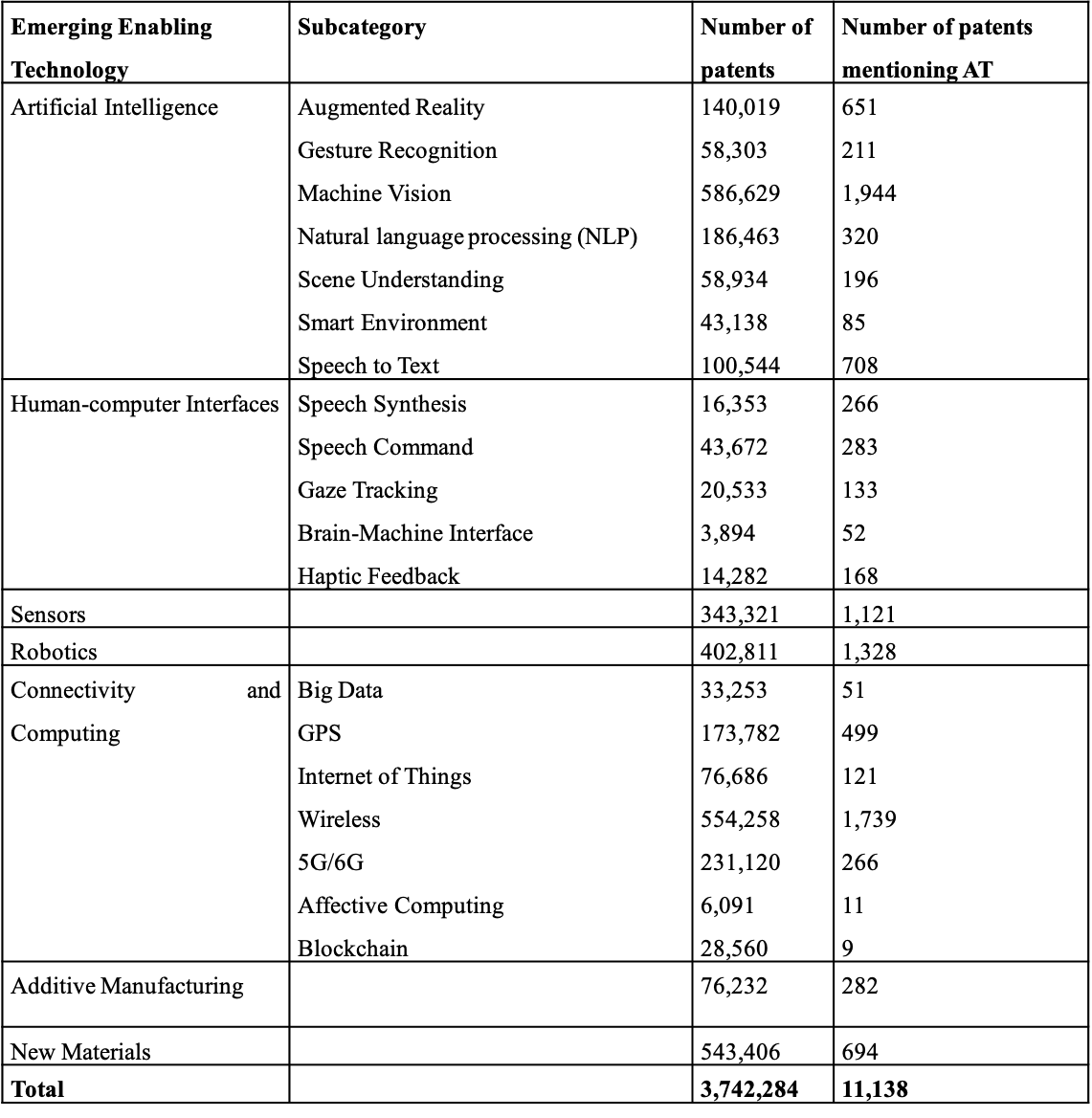 It is noteworthy that the analysis of patent documents and trends across the seven conventional AT domains shows that part of the growing patenting activity and the related inventions is related to convergence of ‘traditional’ AT applications with other fields, such as neurosciences and computer science, resulting in the development of new or improved solutions. Some proportion of those applications that incorporate neuroscience and medical science advancements concern implants or partially invasive components of AT solutions. This is, however, an area that falls outside the scope of AT as currently defined by the WHO.Emerging AT applications and related examples The patent searches conducted for the different AT categories included in the compiled  emerging AT applications list resulted in more than 15,000 inventions-patents related to emerging AT applications, distributed over the following AT domains: emerging communication, emerging environment, emerging hearing, emerging mobility, emerging self-care and emerging vision applications. Figure 1 summarises the number of emerging AT applications in these domains.annex Figure 1. Number of emerging at applications in functional domains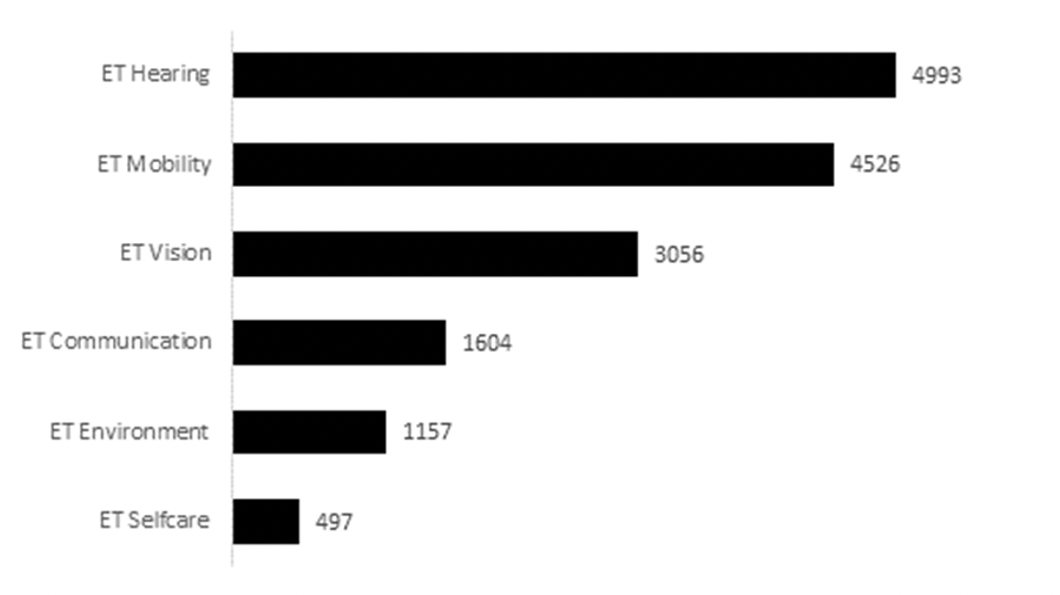 The search for enabling emerging technologies within the identified emerging AT applications revealed that all identified AT applications include at least one, but mostly a combination of enabling emerging technologies, validating the impact of enabling emerging technologies on the AT field and the development of emerging AT applications.The average annual growth rate (AAGR) for these patent applications from 2013-2017 in these fields is multiple times higher than in the equivalent conventional AT domains, with emerging vision AT applications showing a 32% AAGR, self-care 26% and mobility 24%. Looking at some specific categories and applications within these areas, the AAGR for patents for ‘advanced wheelchairs’ was 34%, for VR devices for visually impaired persons it was 119%, for intraocular lenses with sensors it was 48% and for hand wearables for persons with hearing impairments it was 74%. Table 2 presents a number of examples of these emerging AT applications that were identified, as well as the emerging technologies enabling them. These examples do not give a complete overview of what is happening in this field, but they show the commercial interst in emerging AT applications and with that the potential of the emerging enabling technologies for AT. Annex Table 2. Examples of emerging AT applications in 7 functional domains* 1=Artificial Intelligence; 2=Emerging human-computer interfaces; 3=Sensor technology; 4=Robotics; 5=Advances in connectivity and computing; 6=Additive manufacturing; 7=new materials. DiscussionMain findingsThe aim of this study was to describe and analyse emerging technological developments and their potential to lead to new AT products and services in the near future. The grey literature and patent analysis identified 7 major emerging enabling technologies that could be relevant to the AT field. These were artificial intelligence, emerging human-computer interfaces, sensor technology, robotics, advances in connectivity and computing, additive manufacturing and new materials. The patent analysis within these seven emerging areas identified 11,000 patents that made reference to AT applications, with computer vision, sensor technology, robotics and wireless connectivity demonstrating most AT patenting activity. The analysis also demonstrated that AT-related patents are growing rapidly, with emerging vision AT applications showing the highest annual growth rate (32%). For each of the function-related AT domains, a few examples were selected to demonstrate the potential of the emerging enabling technologies in the AT field. The results of this study clearly demonstrate that the emerging enabling technologies that are driving the so-called fourth industrial (or second information technology) revolution and innovations in other fields (Li et al., 2017; Schwab, 2017; Lee et al., 2018; Xu et al., 2018, Abdi et al., 2020) have started to have their impact on the field of AT. They are driving significant numbers of potential new AT applications and the results suggest that these developments are only at the beginning. Another important finding is that the boundaries between the different enabling technologies as well as those between AT and mainstream technologies are not very clear; the enabling technologies identified are interdependent and enhance each other. Emerging digital technological developments are indeed well-recognised for their complex interactions and interconnections (Schwab, 2017; Lee et al., 2019; Abdi et al., 2020). The boundaries between many of these technological fields are said to be blurry and new inventions often result from the interactions between these fields (Schwab, 2017; Lee et al., 2019; Abdi et al., 2020). This finding could mean the need to use expertise and knowledge from a number of technological disciplines when designing and developing new AT products.Another important finding is that there is an increasing patenting activity related to AT applications that are wholly or in part integrated into the human body. This is currently not considered part of the AT field, as AT is generally defined in terms of solutions that are external to the body. However, this study has shown that there is a clear interest in this area, which results in new innovations.  This study provides a general overview of the emerging innovations in the field of AT, as reflected in the identified patenting activity and grey literature. It highlights where the current interests and patenting activities are. Overall, findings should encourage industry, researchers and developers to explore specific applications of the identified enabling emerging technologies in various AT functional domains (mobility, communication, vision, hearing etc). However, the challenge will be to direct new innovations towards high-quality affordable products that can meet the needs of people with AT requirements. Most of the potential, as highlighted in this study, appears to lie in high-end high-tech solutions and, as a result, high-cost solutions. This could exacerbate existing inequalities in access to high-quality affordable AT products, particularly in limited income settings, which should be taken into account in future innovations.  Strengths and weaknesses of the studyTo our knowledge, this study is the first to offer a comprehensive analysis of emerging trends in the AT field. Another important strength of this study is that it combines two different methods to get a good insight into emerging technologies that could be relevant to the field of AT. Combining two methods may have overcome some of the limitations associated with the use of a single method to identify emerging technologies (Rotolo et al., 2015). There are some limitations that need to be acknowledged. One of these limitations is that running the search was complex and it was hard to clearly define the different domains and areas of study. For example, unlike ‘traditional’ literature review methods, where there are well-structured databases with fixed terminologies, the terminology used in patent documents varies greatly across sector, jurisdiction, patent applicants. As a result, a combination of approaches and several iterations were needed to refine and finalize the taxonomies and patent searches, although a judgement call often needs to be taken to ensure a balance between precision and recall of the search results. Moreover, there are several patent databases with different query languages and search algorithms. As a result, slightly different results would be found if another team attempted to replicate the study in a different database using the same search strategy. The general trends, however, are considered solid and valid, and were peer-reviewed by subject matter experts. Another issue that was encountered during the study was with regard to the definition of the term ‘emerging’. Many of the technologies identified as emerging are not entirely new. An example is artificial intelligence, the principles of which have been known for many years. But it is only recently that developments in computer power, data storage and connectivity have allowed powerful applications to be built upon those principles. The use of the term “emerging” for the study was in relation to emerging applications in the field of AT, with the technologies allowing for these new developments and applications be considered as “enablers”. Another possible limitation for this study is the broad scope of the grey literature. However, the fact that patent analysis confirmed major trends identified in the grey literature, along with the results on the use of enabling technologies within the specific AT applications gives confidence in the validity of the findings.  ConclusionsIn conclusion, this study highlights that the field of AT is on the verge of impressive innovation, driven by the same enabling technologies that drive innovations in society in general. The fact that so far only a fraction of the inventions in these emerging enabling technology areas are related to AT suggests an enormous potential for new solutions. Given the fact that the potential market for AT is already huge and growing, it is just a matter of time before such new solutions become available. This study presents a number of promising examples of what can be expected. Funding detailsThis work was supported by the World Health Organisation (WHO) as part of the WHO global report on Assistive Technology project. The patent analysis was conducted in the framework of the preparation for the World Intellectual Property Organisation (WIPO) Technology Trends report on Assistive Technology. Disclosure statementThe authors declare no conflict of interest. ReferencesAbbas, A., Zhang, L., and Khan, S. U. (2014). A literature review on the state-of-the-art in patent analysis. World Patent Information. 37, 3-13.Abdi, S., de Witte, L., and Hawley, M. (2020). Emerging Technologies With Potential Care and Support Applications for Older People: Review of Gray Literature. JMIR aging. 3(2), e17286.AT scale. (2021). The case for investing in Assistive Technology [online] AT scale [Viewed 29 March 2021] Available from: https://static1.squarespace.com/static/5b3f6ff1710699a7ebb64495/t/5fbf5c44eaf37e3b64932e6c/1606376534765/Case_for_Investing_in_AT_a11y.pdf Bhowmick, A., and Hazarika, S. M. (2017). An insight into assistive technology for the visually impaired and blind people: state-of-the-art and future trends. Journal on Multimodal User Interfaces. 11(2), 149-172.Clarivate Derwent (2020). Derwent Innovation patent database [online] Clarivate Derwent [Viewed 29 March 2021] Available from: https://clarivate.com/derwent/solutions/derwent-innovation/ Cozzens, S., Gatchair, S., Kang, J., Kim, K. S., Lee, H. J., Ordóñez, G., and Porter, A. (2010). Emerging technologies: quantitative identification and measurement. Technology Analysis & Strategic Management. 22(3), 361-376.Daim, T.U., Rueda, G., Martin, H. and Gerdsri, P., (2006). Forecasting emerging technologies: Use of bibliometrics and patent analysis. Technological forecasting and social change. 73(8), pp.981-1012.de Witte, L., Steel, E., Gupta, S., Ramos, V. D., & Roentgen, U. (2018). Assistive technology provision: towards an international framework for assuring availability and accessibility of affordable high-quality assistive technology. Disability and Rehabilitation: Assistive Technology. 13(5), 467-472.Deloitte (2015). Connected health- how digital technology is transforming health and social care. [online] Deloitte [Viewed 29 March 2021] Available from: https://www2.deloitte.com/content/dam/Deloitte/uk/Documents/life-sciences-health-care/deloitte-uk-connected-health.pdfDeloitte (2018). Tech Trends 201 The symphonic enterprise [online] Deloitte [Viewed 29 March 2021] Available from: https://www2.deloitte.com/content/dam/insights/us/articles/Tech-Trends-2018/4109_TechTrends-2018_FINAL.pdfDeloitte. (2019). Tech Trends 2019 Beyond the digital frontier [online] Deloitte [Viewed 29 March 2021] Available from: https://www2.deloitte.com/content/dam/insights/us/articles/Tech-Trends-2019/DI_TechTrends2019.pdf  Elgendy, M., Sik-Lanyi, C. and Kelemen, A., (2019). Making shopping easy for people with visual impairment using mobile assistive technologies. Applied Sciences. 9(6), p.1061.EPSRC (2019a). Current EPSRC support by research areas for the information and communication technologies theme [online] EPSRC  [Viewed 29 March 2021] Available from: https://epsrc.ukri.org/research/ourportfolio/vop/pack/RESEARCHAREA/NONE/THEME/Information%20and%20Communication%20Technologies/9999/EPSRC (2019b). Robotics research area [online] EPSRC  [Viewed 29 March 2021] Available from: https://epsrc.ukri.org/research/ourportfolio/vop/pie/THEME/NONE/RESEARCHAREA/93/9999/  EPSRC (2019c). Current EPSRC support by research areas for the healthcare technologies theme [online] EPSRC [Viewed 29 March 2021] Available from: https://epsrc.ukri.org/research/ourportfolio/vop/pack/RESEARCHAREA/NONE/THEME/Healthcare%20Technologies/9999/ESPRC (2018). Pionner- Home improvements- Science and engineering for a hi-tech low carbon world [online] EPSRC [Viewed 29 March 2021] Available from: https://epsrc.ukri.org/newsevents/pubs/pioneer19/ European Disability Forum. (2018). Report ‘Plug and Pray’ of the European Disability Forum [online] European Disability Forum [Viewed 29 March 2021] Available from: http://www.edf-feph.org/sites/default/files/edf-emerging-tech-report-accessible.pdf   European Parliament (2018).  Assistive technologies for people with disabilities, Scientific Foresight Unit (STOA) [online] European Parliament [Viewed 29 March 2021] Available from: https://www.europarl.europa.eu/stoa/en/document/EPRS_IDA(2018)603218Global Assistive Technology Information Network (2020). The EASTIN assistive technology database [online] Global Assistive Technology Information Network [Viewed 29 March 2021] Available from: http://www.eastin.eu/en-GB/searches/products/indexGreylit (2021). What is grey literature? [online] Greylit [Viewed 29 March 2021] Available from: https://www.greylit.org/aboutHoffmann, R., Spagnol, S., Kristjánsson, Á. and Unnthorsson, R., (2018). Evaluation of an audio-haptic sensory substitution device for enhancing spatial awareness for the visually impaired. Optometry and Vision Science. 95(9), p.757.House of Lords Select Committee on Artificial Intelligence (2018). AI in the UK: ready, willing and able?  [online] House of Lords Select Committee [Viewed 29 March 2021] Available from: https://publications.parliament.uk/pa/ld201719/ldselect/ldai/100/100.pdf Hoggan Lovells (2017). The EU regulatory challenges and liability risks associated with 3-D printed medical devices [online] Hoggan Lovells [Viewed 29 March 2021] Available from:  https://www.hoganlovells.com/en/publications/the-eu-regulatory-challenges-and-liability- risks-associated-with-3d-printed-medical-devices Islam, M. M., Sadi, M. S., Zamli, K. Z., and Ahmed, M. M. (2019). Developing walking assistants for visually impaired people: A review. IEEE Sensors Journal. 19(8), 2814-2828.ISO (2016). ISO9999 standard on assistive products for persons with disability [online] ISO [Viewed 29 March 2021] Available from:  https://www.iso.org/standard/60547.html Layton, N., Bell, D., Buning, M. E., Chen, S. C., Contepomi, S., Delgado Ramos, V., Hoogerwerf, E, Inoue, K., Moon, I., Syemour, N., Smith, R., and de Witte, L. (2020). Opening the GATE: systems thinking from the global assistive technology alliance. Disability and Rehabilitation: Assistive Technology. 15(5), 484-490.Lee, M., Yun, J. J., Pyka, A., Won, D., Kodama, F., Schiuma, G., Park, H., Jeon, J., Park, K., Jung, K., Yan, M., Lee, S., and Zhao, X. (2018). How to respond to the fourth industrial revolution, or the second information technology revolution? Dynamic new combinations between technology, market, and society through open innovation. Journal of Open Innovation: Technology, Market, and Complexity. 4(3), 21.Li, G., Hou, Y., and Wu, A. (2017). Fourth Industrial Revolution: technological drivers, impacts and coping methods. Chinese Geographical Science. 27(4), 626-637.Li, M., Porter, A. L., and Suominen, A. (2018). Insights into relationships between disruptive technology/innovation and emerging technology: A bibliometric perspective. Technological Forecasting and Social Change. 129, 285-296.Fiorillo, L., D’Amico, C., Turkina, A.Y., Nicita, F., Amoroso, G. and Risitano, G., (2020). Endo and exoskeleton: new technologies on composite materials. Prosthesis. 2(1), pp.1-9.Maskeliūnas, R., Damaševičius, R., and Segal, S. (2019). A review of internet of things technologies for ambient assisted living environments. Future Internet. 11(12), 259.Massachusetts Institute of Technology (MIT) (2021). MIT Technology Review [online] MIT [Viewed 29 March 2021] Available from: https://www.technologyreview.com/magazines/the-technonationalism-issue/de Matos, E.A.S.Á. and Wiedemann, Â.P.Z., (2019). Development of Assistive Technologies in Additive Manufacturing (AM) for People with Disabilities. International Conference on Applied Human Factors and Ergonomics, Washington, USA. New York: Springer.Medicines & Healthcare products Regulatory Agency (2021). Assistive technology: definition and safe use. [online] Medicines & Healthcare products Regulatory Agency  [Viewed 29 March 2021] Available from: https://www.gov.uk/government/publications/assistive-technology-definition-and-safe-use/assistive-technology-definition-and-safe-useMIT Technology Review (2015). MIT Technology Review Volume 118 Issue 4 [online] MIT  [Viewed 29 March 2021] Available from: http://search.ebscohost.com/login.aspx?direct=true&db=buh&bquery=JN+%26quot%3bMIT+Technology+Review%26quot%3b+AND+DT+20150701&type=0&searchMode=Standard&site=ehost-live MIT Technology Review (2016a). MIT Technology Review Volume 119 Issue 2 [online] MIT  [Viewed 29 March 2021] Available from: http://search.ebscohost.com/login.aspx?direct=true&db=buh&bquery=JN+%26quot%3bMIT+Technology+Review%26quot%3b+AND+DT+20160301&type=0&searchMode=Standard&site=ehost-liveMIT Technology Review (2016b). MIT Technology Review Volume 119 Issue 4 [online] MIT  [Viewed 29 March 2021] Available from: http://search.ebscohost.com/login.aspx?direct=true&db=buh&bquery=JN+%26quot%3bMIT+Technology+Review%26quot%3b+AND+DT+20160701&type=0&searchMode=Standard&site=ehost-liveMIT Technology Review (2016c). MIT Technology Review Volume 119 Issue 5 [online] MIT  [Viewed 29 March 2021] Available from: http://search.ebscohost.com/login.aspx?direct=true&db=buh&bquery=JN+%26quot%3bMIT+Technology+Review%26quot%3b+AND+DT+20160901&type=0&searchMode=Standard&site=ehost-liveMIT Technology Review (2017a). MIT Technology Review Volume 120 Issue 6 [online] MIT  [Viewed 29 March 2021] Available from: http://search.ebscohost.com/login.aspx?direct=true&db=buh&bquery=JN+%26quot%3bMIT+Technology+Review%26quot%3b+AND+DT+20171101&type=0&searchMode=Standard&site=ehost-live  MIT Technology Review (2017b). MIT Technology Review Volume 120 Issue 2 [online] MIT  [Viewed 29 March 2021] Available from: http://search.ebscohost.com/login.aspx?direct=true&db=buh&bquery=JN+%26quot%3bMIT+Technology+Review%26quot%3b+AND+DT+20170301&type=0&searchMode=Standard&site=ehost-live  MIT Technology Review (2017c). MIT Technology Review Volume 120 Issue 5 [online] MIT  [Viewed 29 March 2021] Available from: http://search.ebscohost.com/login.aspx?direct=true&db=buh&bquery=JN+%26quot%3bMIT+Technology+Review%26quot%3b+AND+DT+20170901&type=0&searchMode=Standard&site=ehost-liveMIT Technology Review (2017d). MIT Technology Review Volume 120 Issue 2 [online] MIT  [Viewed 29 March 2021] Available from: http://search.ebscohost.com/login.aspx?direct=true&db=buh&bquery=JN+%26quot%3bMIT+Technology+Review%26quot%3b+AND+DT+20170301&type=0&searchMode=Standard&site=ehost-liveMIT Technology Review (2017e). MIT Technology Review Volume 120 Issue 4 [online] MIT  [Viewed 29 March 2021] Available from: http://search.ebscohost.com/login.aspx?direct=true&db=buh&bquery=JN+%26quot%3bMIT+Technology+Review%26quot%3b+AND+DT+20170701&type=0&searchMode=Standard&site=ehost-live MIT Technology Review (2017f). MIT Technology Review Volume 120 Issue 1 [online] MIT  [Viewed 29 March 2021] Available from: http://search.ebscohost.com/login.aspx?direct=true&db=buh&bquery=JN+%26quot%3bMIT+Technology+Review%26quot%3b+AND+DT+20170101&type=0&searchMode=Standard&site=ehost-liveMIT Technology Review (2018). MIT Technology Review Volume 121 Issue 2 [online] MIT  [Viewed 29 March 2021] Available from: http://search.ebscohost.com/login.aspx?direct=true&db=buh&bquery=JN+%26quot%3bMIT+Technology+Review%26quot%3b+AND+DT+20180301&type=0&searchMode=Standard&site=ehost-liveMIT Technology Review (2019a). MIT Technology Review Volume 122 Issue 22 [online] MIT  [Viewed 29 March 2021] Available from: http://search.ebscohost.com/login.aspx?direct=true&db=buh&bquery=JN+%26quot%3bMIT+Technology+Review%26quot%3b+AND+DT+20190301&type=0&searchMode=Standard&site=ehost-live MIT Technology Review. (2019b). MIT Technology Review Volume 122 Issue 2  [online] MIT  [Viewed 29 March 2021] Available from: http://search.ebscohost.com/login.aspx?direct=true&db=buh&bquery=JN+%26quot%3bMIT+Technology+Review%26quot%3b+AND+DT+20190301&type=0&searchMode=Standard&site=ehost-liveMulfari, D., Minnolo, A. L., & Puliafito, A. (2017). Wearable devices and IoT as enablers of assistive technologies. 10th International Conference on Developments in eSystems Engineering (DeSE), Paris, France. New York, IEEE.NHS Health Education England (2019). Preparing the Healthcare Workforce To Deliver the Digital Future. The Topol Review [online] NHS Health Education England [Viewed 29 March 2021] Available from: https://topol.hee.nhs.uk/wp-content/uploads/HEE-Topol-Review-2019.pdf Nuffield Council on Bioethics (2018). Artificial Intelligence in Healthcare and Research [online] Nuffield Council on Bioethics [Viewed 29 March 2021] Available from: https://nuffieldbioethics.org/wp-content/uploads/Artificial-Intelligence-AI-in-healthcare-and-research.pdf PA consulting. (2017). Project breakthrough- disruptive technology executive briefs [online] PA consulting [Viewed 29 March 2021] Available from: https://www.paconsulting.com/insights/2018/sustainability/united-nations-global-compact/Porter, A. L., Roessner, J. D., Jin, X. Y., and Newman, N. C. (2002). Measuring national ‘emerging technology’capabilities. Science and Public Policy. 29(3), 189-200.Rotolo, D., Hicks, D., & Martin, B. R. (2015). What is an emerging technology?. Research policy. 44(10), 1827-1843.Royal Society (2017). Machine learning: the power and promise of computers that learn by example [online] Royal Society [Viewed 29 March 2021] Available from:https://royalsociety.org/~/media/policy/projects/machine-learning/publications/machine-learning-report.pdf Small, H., Boyack, K. W., and Klavans, R. (2014). Identifying emerging topics in science and technology. Research policy. 43(8), 1450-1467.Schwab, K. (2017). The Fourth Industrial Revolution. London: Portfolio Penguin.The Alliance of Advanced Biomedical Engineering (AABME) (2020). Innovations in prosthesis [online] AABME [Viewed 29 March 2021] Available from: https://aabme.asme.org/posts/innovations-in-prosthesis Volks Switch (2019). The special synergy of 3-D printing and assistive technology [online] AABME [Viewed 29 March 2021] Available from: http://volksswitch.org/wp-content/uploads/2019/01/The-Special-Synergy-of-3D-Printing- and-Assistive-Technology.pdf World Economic Forum (2015a). Deep shift 21 ways software will transform global [online] WEF [Viewed 29 March 2021] Available from: http://www3.weforum.org/docs/WEF_GAC15_Deep_Shift_Software_Transform_Society.pdf World Economic Forum (2015b). Top 10 Emerging Technologies 2015 [online] WEF [Viewed 29 March 2021] Available from: http://www3.weforum.org/docs/WEF_Top10_Emerging_Technologies_2015.pdf World Economic Forum (2016a). Top 10 Emerging Technologies 2016 [online] WEF [Viewed 29 March 2021] Available from: http://www3.weforum.org/docs/GAC16_Top10_Emerging_Technologies_2016_report.pdf World Economic Forum (2016b). The digital future for brain health [online] WEF [Viewed 29 March 2021] Available from: http://www3.weforum.org/docs/IP/2016/HE/WEF_2016-Report_The%20Digital-Future-of-Brain-Health.pdfWorld Economic Forum (2017). Top 10 Emerging Technologies 2017 [online] WEF [Viewed 29 March 2021] Available from: http://www3.weforum.org/docs/WEF_Top_10_Emerging_Technologies_report_2017.pdfWorld Economic Forum (2018). Top 10 Emerging Technologies 2018 [online] WEF [Viewed 29 March 2021] Available from: http://www3.weforum.org/docs/Top10_Emerging_Technologies_report_2018.pdfWorld Economic Forum (2019a). Health and Healthcare in the Fourth Industrial Revolution Global Future Council on the Future of Health and Healthcare [online] WEF [Viewed 29 March 2021] Available from:http://www3.weforum.org/docs/WEF__Shaping_the_Future_of_Health_Council_Report.pdfWorld Economic Forum (2019b) Top 10 Emerging Technologies 2019 [online] WEF [Viewed 29 March 2021] Available from: http://www3.weforum.org/docs/WEF_Top_10_Emerging_Technologies_2019_Report.pdf World Economic Forum (2021). Emerging technologies [online] WEF [Viewed 29 March 2021] Available from:  https://www.weforum.org/agenda/archive/ World Health Organization (2001). International classification of functioning, disability and health: ICF. [online] WHO [Viewed 29 March 2021]. Available from: https://www.who.int/standards/classifications/international-classification-of-functioning-disability-and-health  World Health Organization (2015). WHO global disability action plan 2014-2021: Better health for all people with disability [online]. WHO [Viewed 29 March 2021]. Available from: https://www.who.int/disabilities/actionplan/en/ World Health Organization (2016a). Priority assistive products list: improving access to assistive technology for everyone, everywhere [online]. WHO [Viewed 29 March 2021]. Available from: https://apps.who.int/iris/bitstream/handle/10665/207694/WHO_EMP_PHI_2016.01_eng.pdf?sequence=1&isAllowed=y World Health Organisation (2016b). WHO APL priority list [online]. WHO [Viewed 29 March 2021]. Available from: https://www.who.int/phi/implementation/assistive_technology/EMP_PHI_2016.01/en/World Health Organisation. (2021). Assistive Technology [online]. WHO [Viewed 29 March 2021]. Available from:  https://www.who.int/news-room/fact-sheets/detail/assistive-technologyWorld International Patent Office (WIPO). (2019). Technology Trends: Artificial Intelligence [online]. WIPO [Viewed 29 March 2021]. Available from:  https://www.wipo.int/edocs/pubdocs/en/wipo_pub_1055.pdfWIPO (2020). International Patent Classification (IPC) scheme [online]. WIPO [Viewed 29 March 2021]. Available from:  https://www.wipo.int/classifications/ipc/en/ United Nation. (2018). World Economic and Social Survey- frontier technologies for sustainable development. [online]. UN [Viewed 29 March 2021]. Available from: https://www.un.org/development/desa/dpad/wp-content/uploads/sites/45/publication/WESS2018_full_web.pdfXu, M., David, J. M., & Kim, S. H. (2018). The fourth industrial revolution: Opportunities and challenges. International journal of financial research. 9(2), 90-95.You, E., Lin, V., Mijovic, T., Eskander, A., & Crowson, M. G. (2020). Artificial Intelligence Applications in Otology: A State of the Art Review. Otolaryngology–Head and Neck Surgery. 163(6), 1123-1133.Chapter 6. Delphi survey (Study 4)This chapter describes the fourth study of the thesis. The study is a Delphi study that aimed to answer the following research question: “Which of the emerging technologies identified in the previous study have potential to meet the care and support needs of older people from experts’ points of view and why?. Two objectives were set in order to address this research question: 1) To assess the potential of the emerging technologies to meet the care and support needs of older people; and 2) to establish of consensus of opinion of health and social care technology experts on the potential of the identified emerging technologies to meet older people’s care and support needs. The study was published in Geriatrics (Abdi et al., 2021) and is presented in the format that was accepted for publication. Permission to include the publication (Abdi et al., 2021) in the thesis is provided in Appendix A. The PhD researcher was responsible for the study design, data collection and analysis, and writing up the study. The contribution of the co-authors is outlined at the end of this chapter and can be found in Appendix A. The following declaration is signed by the corresponding author (MH) to confirm the PhD researcher’s contribution to the study. Exploring the potential of emerging technologies to meet the care and support needs of older people: a Delphi SurveySarah Abdi (SA)1, Luc de Witte (LdW)1 and Mark Hawley (MH)1* 1 Centre for Assistive Technology and Connected Healthcare School of Health and Related Research (ScHARR), University of Sheffield, Sheffield S1 4DA, UK          *Corresponding author I, Sarah Abdi made major contribution to the following sections: Study design; Data collection; Data analysis (including summarising and interpreting the findings); and Writing up of the studySigned:					Dated:  18/05/2021	Print name: Sarah AbdiSigned:				              Dated:	24/05/2021	Print name: Prof Mark HawleyAbstractSome emerging technologies have potential to address older people’s care and support needs. However, there is still a gap in the knowledge on the potential uses of these technologies in some care domains. Therefore, a two-round Delphi survey was conducted to establish a consensus of opinion from a group of health and social technology experts (n = 21) on the potential of 10 emerging technologies to meet older people’s needs in five care and support domains. Experts were also asked to provide reasons for their choices in free-text spaces. The consensus level was set at 70%. Free-text responses were analysed using thematic analysis. Voice activated devices was the technology that reached experts consensus in all assessed care domains. Some technologies (e.g., Artificial intelligence (AI) enabled apps and wearables and Internet of things (IoT) enabled homes) also show potential to support basic self-care and access to healthcare needs of older people. However, most of the remaining technologies (e.g., robotics, exoskeletons, virtual and augmented reality (VR/AR)) face a range of technical and acceptability issues that may hinder their adoption by older people in the near future. Findings should encourage the R & D community to address some of the identified challenges to improve the adoption of emerging technologies by older people.Keywords: Delphi; artificial intelligence; voice activated devices; robotics; older people; care and support6.1. IntroductionRecent statistics in the United Kingdom (UK) estimated that around 22% of males and 31% of females aged over 65 years require care and support due to living with limiting long-term conditions (NHS Digital, 2018). Examples of support and care activities include taking medication, getting around and shopping (Abdi et al., 2019). The number of older people requiring care and support is also expected to increase by 25% in the year 2025 (Guzman-Castillo et al., 2017); and 67% in the year 2040 (Personal Social Services Research Unit, 2018), raising a challenge to meet the increasing need for care and support from the older population. Additionally, many older people with care and support needs prefer to continue living in their homes as long as possible (Humphries et al., 2016). Supporting older people to continue living in their own homes and keeping them out of residential care is also a well-recognized priority to local authorities in the UK (The House of Lords, 2017). However, many concerns have been raised about the sustainability of the formal and informal care systems to meet older people’s care and support needs living at home (Carers UK, 2017; The House of Lords, 2017). The health and social care system, for instance, is facing financial pressures threatening their ability to meet increasing demands from an ageing population (The House of Lords, 2017). Additionally, family carers are facing care related physical, mental and financial challenges that threaten their ability to sustain their caring responsibilities (Carers UK, 2017). These challenges have, indeed, resulted in many older people not receiving the care and support required to continue living in their homes. For example, 55% of older people who have difficulty with an activity of daily living and 80% with mobility difficulty did not receive formal or informal support, according to a recent analysis from wave 7 of the English Longitudinal Study of Ageing (ELSA) (Vlachantoni, 2017). Therefore, there is an urgent need to address this gap in care, given the negative impact unmet care needs have on older people’s health and wellbeing (Brimblecombe et al., 2017). Technology offers a potential solution to address some of older people’s care needs. In recent years, a number of technologies have demonstrated a positive impact on older people’s physical and mental health and on their social lives (Steventon et al., 2012; Khosravi and Ghapanchi, 2016; Khosravi, Rezvani, Wiewiora, 2016; Pu et al., 2018; Brims and Oliver, 2019). For example, a review on the effectiveness of technologies on social isolation amongst older people reported positive results, mainly with telecare, video games, information communication technologies (ICT) and robotics (Khosravi, Rezvani, Wiewiora, 2016). Similarly, the potential of telehealth in reducing hospital readmission and improving the health outcomes of older people was documented several times in the last few years (Steventon et al., 2012; Khosravi and Ghapanchi, 2016). More recently, emerging technologies—technologies characterized by novelty, growth and potential socio-economic impact—have demonstrated some potential to support older people’s care needs at home (Penteridis et al., 2017; Kowalski et al., 2019; Sapci and Sapci, 2019; Abdi et al., 2020). These technologies build on recent advances and interdependencies between artificial intelligence (AI) and subset technologies (e.g., speech recognition), sensor technology, and advances in connectivity and computing (e.g., fifth-generation cellular wireless (5G) and edge computing) to offer new ways of interacting and communicating with technology (Sapci and Sapci, 2019; Abdi et al., 2020). For example, voice activated devices (e.g., Amazon’s Alexa and Google assistant) can support older people with basic care tasks such as medication reminders and providing information (Abdi et al., 2020). Similarly, Internet of Things (IoT) enabled homes can automate home experiences for older people through allowing various technologies to interact and communicate with each other (Abdi et al., 2020). However, it remains the case that the rate of adopting new technologies in the older population is lower than other age groups (Anderson and Perrin, 2017; Office for National Statistics, 2019). Some of the main reasons for this are lack of perceived value and positive impact of technology on older people’s quality of life as well as lack of confidence in their digital skills (Berkowsky, Sharit and Czaja, 2015; Hill, Betts and Gardner, 2015; Yusif, Soar, Hafeez-Baig, 2015; Anderson and Perrin, 2017).  For example, a recent study reported that failure to identify essential uses of Alexa (a voice activated device) was one of the main reasons for abandoning its use by older people over time (Trajkova and Martin-Hammond; 2020). Therefore, there is arguably a need to further explore the potential of emerging technologies and highlight their potential uses and benefits for older people. In particular, it will be useful to explore the potential of these technologies in care domains considered as important areas of support for older people living at home. These include mobility, self-care and domestic life, social life and relationships, psychological support and access to healthcare (Abdi et al., 2019).Recently, a scoping review of grey literature identified a range of emerging technologies that could potentially address challenges related to these domains (Abdi et al., 2020). These technologies included self-driving vehicles, assistive autonomous robots, exoskeletons, AI-enabled mobile applications and wearables, new drug release mechanisms (e.g., DNA origami and digital pills), portable diagnostics, voice activated devices, virtual, augmented and mixed reality (VR/AR/MR) and IoT enabled homes. However, the review highlighted that there is still a gap in the knowledge on the potential uses of these technologies in some care domains such as social life and psychological support. Additionally, the review highlighted that older people were not considered explicitly as potential end users of technologies that seem to have intuitive benefits for them, such as portable diagnostics and new drug delivery mechanisms (Abdi et al., 2020). This necessitates the further exploration of the potential of these technologies to meet older people’s care needs, particularly from experts’ point of view. Gaining the opinions of experts with relevant knowledge and expertise in the field under investigation is often an important step in the research and development of emerging technologies (Gupta et al., 2012; Trajkova and Martin-Hammond; 2020). This is because experts can help identify potential important applications of the emerging technologies (Gupta et al., 2012), which can then be assessed and validated with older people and other stakeholders. Therefore, the purpose of this study was to establish a consensus of opinion from a group of experts on the potential of the identified emerging technologies to meet older people’s care needs in mobility, self-care and domestic life, social life, psychological support and access to healthcare care domains. In order to achieve this aim, a 2 round Delphi study was conducted.6.2. Materials and Methods6.2.1. The Delphi TechniqueDelphi is a technique that is used to aggregate judgment from a group of experts about a particular topic using a systematic approach (Delbecq, 1975; Fink et al., 1984; Hasson, Keeney and McKenna, 2000; McMillan, King, Tully, 2016; Belton et al., 2019). The method has also been traditionally used to gain consensus from experts about priority issues in a particular field (Fink et al., 1984; Hasson, Keeney and McKenna, 2000; De Villiers; De Villiers, Kent, 2005; McMillan, King, Tully, 2016). Delphi can also be useful in providing more up to date information about a specific topic than a traditional literature search by drawing upon the knowledge and expertise of the panel (Delbecq, 1975). The key features of this method are the use of self-administered questionnaires in a series of rounds, the anonymity of experts, and the aggregation and feeding back of responses (Delbecq, 1975; Hasson, Keeney and McKenna, 2000; De Villiers; De Villiers, Kent, 2005; McMillan, King, Tully, 2016; Belton et al., 2019). The anonymous and iterative features of Delphi allow experts to share and change opinion without the effect of dominant individuals or peer pressure, which offers an advantage over other group communication methods (Heiko, 2012; Pandor et al., 2019). The first round in Delphi can include either open-ended questions aiming to generate themes for the subsequent round, or pre-selected items generated from a variety of sources (Hasson, Keeney and McKenna, 2000; De Villiers; De Villiers, Kent, 2005; McMillan, King and Tully, 2016; Toma and Picioreanu, 2016; Belton et al., 2019). These sources can include literature reviews, previous research findings or clinical practice, used in combination or singly (McMillan, King, Tully, 2016; Toma and Picioreanu, 2016). Each subsequent questionnaire in Delphi is created based on the findings of the previous questionnaire and will usually involve re-rating of items by the experts’ panel (Delbecq, 1975; Hasson, Keeney and McKenna, 2000; De Villiers; De Villiers, Kent, 2005; McMillan, King and Tully, 2016; Toma and Picioreanu, 2016). The process can continue until there is a stability of responses and/or until consensus is reached (Delbecq, 1975; Heiko, 2012; Belton et al., 2019). However, in most Delphi studies, two to three rounds of questionnaires are used (Hasson, Keeney and McKenna, 2000; McMillan, King, Tully, 2016; Belton et al., 2019; De Villiers; De Villiers, Kent, 2005). Overall, the structured, iterative and anonymous process of group communication offered by Delphi was deemed important for this study given the complex and interdisciplinary nature of the topic under investigation.6.2.2. Participants IdentificationOne of the key considerations during the conduct of Delphi survey is the identification of the experts (Hasson, Keeney and McKenna, 2000; De Villiers; De Villiers, Kent, 2005; Belton et al., 2019; Alarabiat and Ramos, 2019). There is no agreed rule of how to define and identify an expert in a Delphi study (Hasson, Keeney and McKenna, 2000; Alarabiat and Ramos, 2019; Belton et al., 2019). Generally, experts in Delphi studies are those who have relevant knowledge or experience as well as interest in the topic under investigation and are willing to contribute to multiple rounds (Hasson, Keeney and McKenna, 2000; De Villiers; De Villiers, Kent, 2005; McMillan, King, Tully, 2016; Toma and Picioreanu, 2016; Alarabiat and Ramos, 2019; Belton et al., 2019; Merfeld et al., 2019; Pandor et al., 2019). Expertise can be judged via relevant academic publications profile (Dewa et al., 2018; Belton et al., 2019; Merfeld et al., 2019), experience in the area under investigation (Toma and Picioreanu, 2016; Dewa et al., 2018; Belton et al., 2019; Merfeld et al., 2019) or association with professional networks or organisations (Belton et al., 2019). An expert in this study was defined as a professional who has relevant knowledge or experience in research, development, provision or policy concerning health and social care technologies. Therefore, experts in this study could have included academics, researchers, engineers, developers, designers or health and social care practitioners, from academia, industry, government or non-government sector. Experts were identified purposively using the following strategies or sources: (1) authors of documents included in the grey literature review (Abdi et al., 2020); (2) a list of experts who participated in a recent UK parliamentary evidence on ageing and technology (UK Parliament, 2019); (3) members of editorial boards or reviewers of journals in the fields of gerontechnology, digital health, assistive technology; (4) principal investigators or senior authors of peer-reviewed publications since 2015 in the area of technology development/evaluation for older people or for health and social care applications; (5) keynote speakers in key academic and industry technology and health/social care conferences; (6) a list of experts associated with the Centre for Assistive Technology and Connected Healthcare; and (7) nominations by experts participating in the study. No restriction was made on the geographical location of the participants, since the survey was administered electronically. The search for experts was conducted online. Email addresses of potential participants were obtained from their publicly available profiles (e.g., contact details on publications or organisational websites).In terms of the sample size, there is no agreement on a standard method to calculate the number of experts required for a Delphi survey. The number of participants in a Delphi study can range from a few to hundreds of participants (McMillan, King, Tully, 2016), depending on the study objectives, heterogeneity of the group, and resources available (Delbecq, 1975; McMillan, King, Tully, 2016; Belton et al., 2019). A group size of 15–30 has been suggested, on the basis that increasing the group size beyond this range does not result in better outcomes and can reduce the response rate (Delbecq, 1975; De Villiers; De Villiers, Kent, 2005; McMillan, King, Tully, 2016). More recently, Belton et al., (2019) suggested that 5–20 experts may be sufficient for a Delphi survey. Selecting a heterogenous group of experts was also recommended in order to reduce bias in opinion (Belton et al., 2019). Heterogeneity can be achieved by selecting a panel that differs in sector, demographics or area of expertise (Belton et al., 2019). In this study, it was expected that a valuable and diverse insights into the topic would be achieved from a minimum of 20 experts from various technological disciplines and sectors (e.g., academia, industry).6.2.3. Data CollectionThe 1st round questionnaire was piloted with 5 researchers from the authors’ local institute prior to sending it to the participants. Minor changes were made to the terminologies used in the questionnaire based on the feedback received. The questionnaire was also designed to be completed in 30 min. A maximum of three rounds were planned to be conducted. Stability of responses between round 1 and 2 and consensus achieved in round 2 was used to decide on whether a third round would be required (Heiko, 2012). A personalized email invitation letter was sent to 150 potential participants identified from the aforementioned resources. The invitation email included background, aim and details of the Delphi survey and a link to the study information sheet, informed consent and the survey. All participants had to indicate their consent to participate prior to undertaking the survey by clicking all the boxes in the consent form. A maximum of three reminders were sent to non-responders or those with incomplete responses in each round, keeping at least a one-week gap. Qualtrics software was used to manage the survey. Data were collected between March 2020 to May 2020.Round 1Participants were first asked to provide background information including gender, country of employment, area of expertise and years of experience in the R&D, provision or policy concerning health and social care technologies. Participants were also asked to estimate years of experience working with older people with care and support needs in the context of R & D or provision of health and social care technologies. Participants were then asked to indicate their agreement or disagreement on the potential of 10 emerging technologies to meet older people’s needs in 5 care and support domains in the next 10 years. The assessed technologies and care and support domains were identified from the aforementioned literature reviews (Abdi et al., 2019; Abdi et al., 2020) and are summarised in Figure 1. The 10-year timeframe was chosen based on estimates that the socio-economic impact of emerging technologies is generally expected to happen in 10–15 years (Rotolo, Hicks and Martin, 2015). The number and type of care domains assessed for each technology varied depending on the technology under investigation. For example, the potential of voice-activated devices was assessed in all care domains, whereas the potential of self-driving vehicles was assessed in mobility and social life domains only, as the remaining domains were not applicable to it. This was decided based on discussions in the research team and on the applications areas mentioned for the technologies in the grey literature review. A brief description of each care and support domain and emerging technology was also provided (Supplemental Material 6.1). In total, 37 items were assessed. An example of an item is as follows: please indicate your agreement or disagreement that self-driving vehicles have the potential to meet older people’s mobility needs in the next 10 years. Experts indicated their level of agreement or disagreement on a 5-point Likert scale (1 = strongly disagree, 2 = somewhat disagree, 3 = neither agree nor disagree, 4 = somewhat agree, 5 = strongly agree). Additionally, participants were requested to discuss briefly their score in a free text space provided after each item. They were also given the opportunity to add additional emerging technologies or other comments at the end of the survey.Figure 6.1. A summary of the emerging technologies and care and support domains that were assessed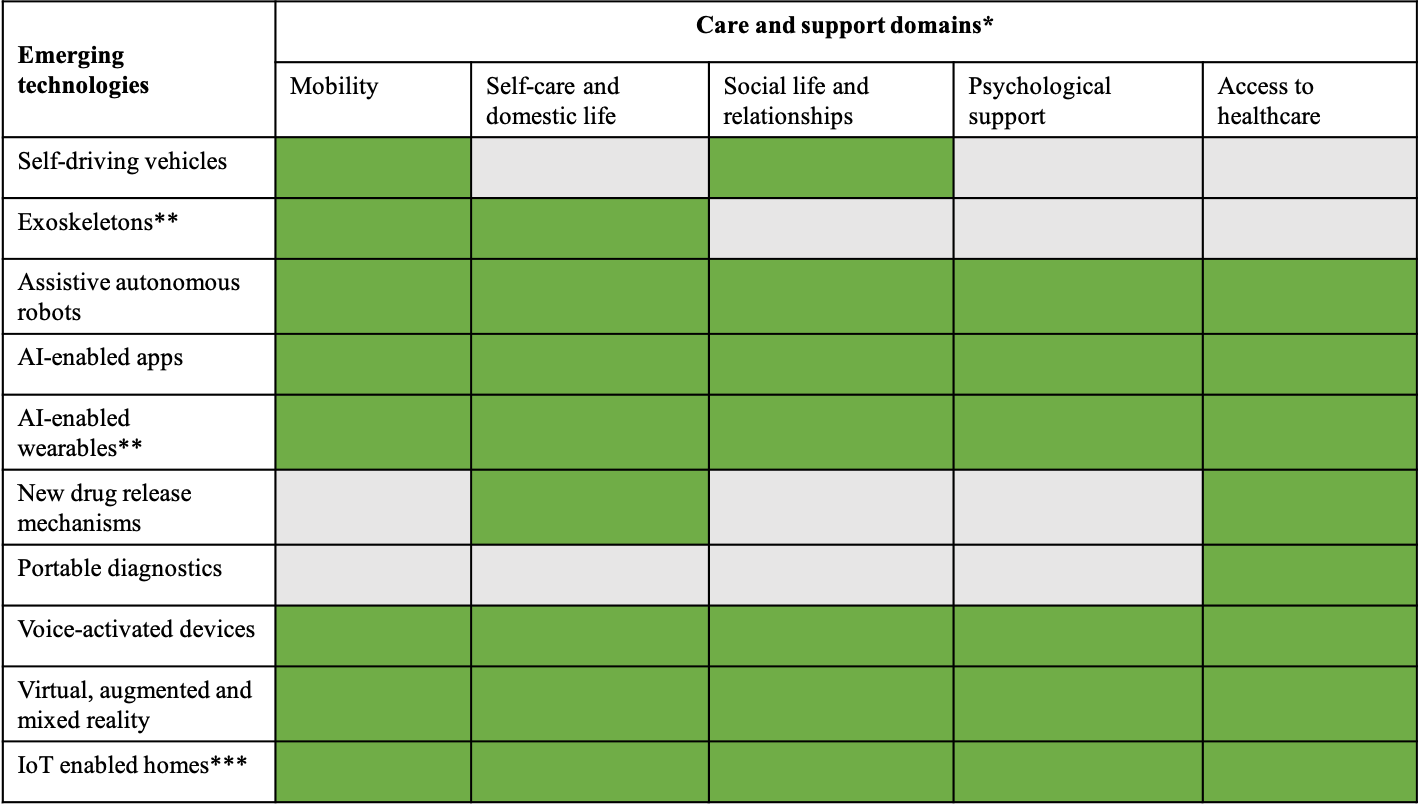 * The green colour indicates that the domain has been assessed, whereas the grey color indicates that it has not been assessed.**Exoskeletons and AI-enabled wearables were listed separately in this study, which is why the number changes from 8 in study 3 to 10 in this study.*** Intelligent homes were changed to IoT enabled homes as IoT is the main enabling technology for intelligent homes as highlighted in study 3. Quantitative AnalysisAfter the completion of round 1, experts’ scores were descriptively analysed. This included calculating median, interquartile range (IQR) and frequency distribution, which are commonly used descriptive statistics in Delphi studies (Belton et al., 2019). Consensus was assessed using level of agreement, which is one of the commonly used criteria to define consensus in Delphi survey, particularly for Likert scales. However, there is no recommended threshold (Heiko, 2012; Diamond et al., 2016; Belton et al., 2019). A range of 50–97% has been reported in the literature (Heiko, 2012; Diamond et al., 2016). In this study, a level of 70% was defined a priori. This means a consensus on an item was achieved if at least 70% of experts scored an item as agreed (score 4 or 5) or disagreed (score 2 or 1). Weighted Kappa was used to measure the stability of responses between the 1st and 2nd round. Weighted Kappa can be used to test stability of ordinal responses in Delphi surveys by measuring within-participant agreement between rounds (Armitage, Berry and Mathews, 2001; Holy et al., 2007; Heiko, 2012). This measure is found to be more suitable than unweighted Kappa test which does not take into consideration the size of disagreement between two scores (e.g., 1 vs. 2 or 1 vs. 5) (Armitage, Berry and Mathews, 2001; Holy et al., 2007). Weighted Kappa was measured for 37 items using SPSS Extensions. Generally, Kappa values between 0.81–0.99 indicate almost perfect agreement, 0.61–0.80 substantial agreement, 0.41–0.6 moderate agreement, and 0.21–0.40 fair agreement (Landis and Koch, 1977; Viera and Garret, 2005). Qualitative AnalysisThematic analysis (Braun and Clarke, 2006) was used to analyse experts’ free text responses in order to identify common reasons why experts agreed or disagreed on the potential of the technology to meet older people’s care needs. Comments related to each technology were collated in a word document and read several times to get familiar with data. The ‘for’ and ‘against’ arguments were then highlighted for each technology and were used to provide a summary of the findings of each of the assessed technologies. These summaries were shared with experts in round 2 (see Supplemental Material 6.2). Further analysis was conducted to identify common reasons for agreement or disagreement across all technologies. A summary of these reasons and quotes from experts’ responses are provided in the results section. In the discussion section, these reasons were used to interpret the levels of consensus achieved in this study.Round 2A results package was sent to all experts participating in the 1st round. The package included their individual score of each item and the quantitative and qualitative summary of the group’s feedback. No changes were made on any of the items since no suggestions were proposed by the participants in round 1. Participants were requested to re-score all 37 items taking into consideration the group’s feedback. However, participants were informed that they did not need to change their score and that it was up to them to keep it or change it. Additionally, participants were requested to discuss briefly any changes made in their score in a free text space provided after each item. The scores and comments of the experts in round 2 were summarised using similar formats of round 1 results.6.3. Results6.3.1. Participants CharacteristicsA total of twenty-one participants completed round one, whereas 16 participants completed round two. The majority of experts (n = 19) were based in academic institutions whilst 2 experts were senior technology professionals from industry. Eleven participants were based in the UK, whereas the remaining participants were from Cyprus, Australia, Netherlands, Sweden, Spain, US and Canada. Nineteen participants had more than 6 years of experience in the R & D and/or provision of health and social care technologies, and 11 had at least 6 years of experience working with older people in this context. The panel had a range of expertise including AI, sensors technology, digital health, VR, assistive technology, human-computer interaction, speech and language recognition and decision support systems. Table 6.1 provides a summary of the participants’ characteristics. A summary of the individual characteristics of participants is provided in Supplemental Material 6.3.Table 6.1. A summary of the participants’ characteristics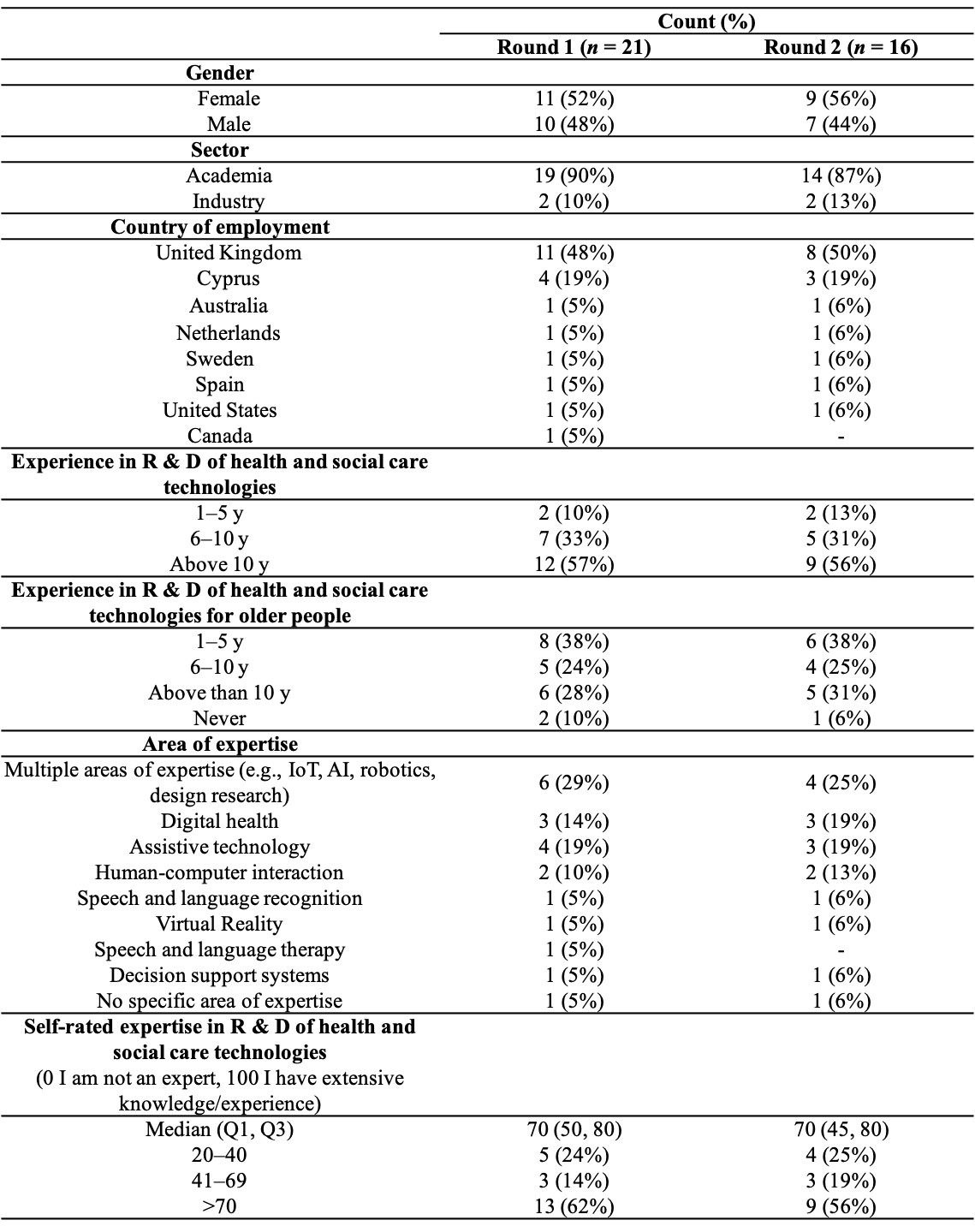 6.3.2. Main FindingsQuantitative FindingsA total of 37 items were assessed in round 1 and round 2. In round 1, consensus at 70% level of agreement was achieved on 16 items (43%), whereas 19 items (51%) reached consensus in round 2. It is noteworthy that consensus was achieved on the potential of the technologies to meet the care needs (agree range) and not that the technology does not have potential (disagree range). AI-enabled apps, voice activated devices and portable diagnostics were the technologies that reached consensus in most care and support domains in both rounds. On the other hand, no consensus was achieved on the potential of VR/AR/MR, new drug delivery mechanisms and exoskeletons in any domains in either rounds. A summary of the consensus results, median and IQR values for round 1 and 2 is provided in Table 6.2. Additionally, mobility, self-care and domestic life and access to healthcare domains gained experts’ consensus across several technologies, whereas social life and psychological support gained it in a few technologies only. A summary of the main care and support applications identified from the qualitative analysis is provided in Supplemental Material 4.The analysis of weighted Kappa results and change in responses between rounds indicated a stability of responses. For example, the majority of items (n = 34, 91%) had either substantial (n = 25) or almost perfect (n = 9) within-participant agreement between round 1 and 2, whereas two items had moderate agreement and one had fair agreement (Table 2). Additionally, 78% of the total number of responses (n = 464) did not change between round 1 and round 2, whereas 15% changed positively (n = 91), and 6% (n = 36) changed negatively. Therefore, although consensus was not achieved in all items, a third round was not conducted as it was anticipated that it would not add significant insight.Table 6.2. A summary of the consensus results, median and interquartile range (IQR) values for round 1 and 2Qualitative FindingsThe thematic analysis of free-text responses identified three main reasons why experts agreed or disagreed on the potential of the emerging technology to meet older people’s care and support needs. These were: (1) technical and market readiness of the technology; (2) potential usefulness of the technology to the care domain; and (3) potential acceptance and adoption of the technology by older people.Theme 1: Technical and market readiness of the technology“Technical readiness” and the “commercial availability” of the technology were the main reasons why experts agreed on the potential of the technology to support older people’s care needs. For example, many experts agreed that AI-enabled apps and voice activated devices are technically ready, have products available in the market and are already attracting interest from companies, research, older consumers and policy. These technologies are also expected to improve in the future as underpinning technologies (e.g., natural language processing and AI) continue to develop. Similarly, many experts agreed on the potential of portable diagnostics to facilitate older people’s access to healthcare as this technology is expected to mature in the next 10 years. Some also agreed on the potential of IoT enabled homes and wearables to support telehealth applications as existing infrastructure are already in place.“Smart home is growing and this area would likely be accepted by older adults. For example, devices to manage daily life calendaring, reminders, grocery order are already on the market” IoT-enabled homes, P17“The technology is good, low cost, there is plenty of existing infrastructure and increasing acceptance amongst older generations” AI-enabled apps, P19On the other hand, many experts questioned the potential of exoskeletons and virtual reality to meet older people’s care needs due to issues related to technical or market readiness. For example, some experts stated that exoskeletons are still “lab-based”, will remain a “niche area” and are unlikely to achieve “functional utility” in the 10-year timeframe. Similarly, some questioned the market readiness of virtual reality technology to meet older people’s care needs:“It’s already arrived, but needs to be on-boarded in ways that look and feel less technological/clunky in order to expand rapidly. The failure of Google glasses is a lesson in this regard. The alternatives are not yet apparent, but may exist in micro wearables, such as corneal structures or other less invasive contact-based technologies” VR/AR/MR, P6Many experts also agreed on the fact that most robotic assistive systems are still not flexible. As a result, this will limit their use to certain applications, tasks or settings, unless a significant development is seen in AI technology. In addition, some experts questioned the technical readiness of AI-based conversational systems (e.g., robots, voice-activated devices, chatbots) to support older people in care domains that require complex interactions with the technology such as psychological support and social life domains:“Have a potential, but need adaptability. Most systems are not yet flexible enough to support persons for a longer time, when health (including mental health) deteriorates. Therefore, the design first needs optimalisation, and therefore I do not expect great impact within the coming years for a large group of persons.” Assistive autonomous robots, P7Safety and ethical concerns were also raised about the use of some technologies, such as AI-based technologies, new drug release mechanisms and exoskeletons, in health and selfcare domains. Similarly, data privacy and security were raised as potential concerns when using some technologies, such as voice activated devices, highlighting the need for legislations and regulations to ensure safe and secure deployment of these technologies:“…….. privacy is the main concern around this technology and it constantly listening and processing. I believe it will be a matter of time before the privacy issue is resolved. GDPR is one of the steps to legally ensure the data is handled with care and privacy is respected.” Voice activated devices, P20“there are some potential safety, ethical and policy issues that need to be addressed, which may take longer than the 10 year time frame to properly address. For example, if a person falls at home and the system does not recognize it accurately, do we blame the system” AI-enabled apps, P17“The Market isn’t ready, very little legislation” Assistive autonomous robots, P13“requires legislative / regulatory framework” New drug release mechanisms, P10Theme 2: Potential usefulness of the technology to the care domainOne of experts’ main reasons for agreeing on the potential of the technology was seeing a direct benefit of the technology to the care domain, particularly in the self-care and access to healthcare domains. For example, many experts agreed on the potential of most technologies to support remote monitoring and care of older people. Many also agreed on the potential of a range of technologies to support older people in the self-care and domestic life domain, mainly by prompting medication and helping with other daily reminders.“Could be useful for home screening and helping to access health care” AI-enabled apps in self-care domain, P9“Very helpful for alerting care providers and first-responders (e.g., in case of falls).” Voice activated device in access to healthcare domain, P16“These will be essential to remote healthcare. Technology will likely mature and pass regulations over the next ten years” Portable diagnostics in access to healthcare domain, P18Similarly, many experts agreed on the potential of several technologies to support mobility challenges, although the type of support varied depending on the technology. For example, self-driving vehicles demonstrated potential to support older people get around, particularly those who cannot drive or lack access to transportation, whereas AI-enabled wearables can help in detecting falls and monitoring mobility and activity. Likewise, IoT enabled homes can help in automating some of the home-based tasks, whilst virtual reality demonstrated some potential to support rehabilitation of mobility-related challenges.On the other hand, lower levels of agreement were reported on the potential of many technologies in the social life and psychological support domains compared to the remaining domains. Those who agreed saw direct benefits of some technologies in fighting loneliness and reducing social isolation. Some technologies also demonstrated potential to support older people’s social life indirectly:“Potentially assist in managing socially-relevant issues e.g., continence, wayfinding”. AI-wearables in social life domain, P10In the psychological support domain, some of the main applications mentioned were related to monitoring mood related bio signals, facilitating medical triage and decision, and adapting the environment to the user’s emotional status. Additionally, some experts saw potential of some technologies (e.g., IoT enabled homes) to indirectly support older people’s psychological health by improving their confidence and safety at home and reducing reliance on carers.On the other hand, several experts questioned the potential of many technologies to support older people in the social life and psychological support domains. One of the main reasons mentioned was lack of relevance or direct benefits of the technology to the care domain:“Unclear on how these may substantially support social relationships beyond current available technology” AI-wearables in social life domain, P12“Very difficult to see how such devices will be able to help (and be accepted by older generations) for this purpose. I can only see an indirect way of their use for entertainment (games etc.)” AI-enabled apps in psychological domain, P15 Furthermore, some expert raised concerns on social interactions with AI-based conversational systems (e.g., robots, voice-activated devices, chatbots), describing it, in one instance, as a “poor substitute for human social interaction”. Limited empirical evidence on usefulness and benefits was another reason why some experts were uncertain about the potential of technologies in these domains:“there is not yet much evidence for the benefits of VR in psychological support. There are many VR applications in psychology though, but for older adults this will not be the main application of VR I presume.” VR/MR/AR in psychological support domain, P7Theme 3: Potential acceptance and adoption of the technology by older peopleMany experts agreed on the potential of some technologies to meet the care needs of older people because of their potential of being accepted and adopted by older people. For example, voice activated devices, according to some experts, are expected to be acceptable by older people because of their ability to offer “natural form” of interaction and simplify technology use by them. Moreover, one of the main reasons for agreeing on the potential of IoT enabled homes and AI-enabled wearables was their ability to collect data from older people non-intrusively:“The tech is already working and requires little effort on the part of the user to adopt” IoT enabled homes, P21“right cut-off between intrusiveness and quality of the data.” AI-enabled wearables, P5Cost of the technology was also mentioned by many experts as a potential factor influencing older people’s adoption of the assessed technologies. For example, in some instances, cost was seen as one of the factors facilitating the uptake of technology by older people like in the case of AI-enabled apps and voice activated devices. In other cases, cost was identified as a major barrier to the wider adoption of the technology.“Technology is available and not costly anymore, more easily customised and therefore to be expected to be useful within the next ten years” AI-enabled apps, P7“Cost will be the biggest barrier” Exoskeleton, P3“I believe this technology will not be available to everyone due to its cost” New drug release mechanisms, P20Additionally, older people’s perception of technology and access to technology were seen as factors that could facilitate or hinder the acceptability and adoption of the assessed emerging technologies. For example, some experts thought that older people’s “outlook on technology” and “social and psychological factors” will determine their willingness to engage with assistive robotics in self-care and social life domains. Similarly, limited access to smartphones and internet were seen as potential barriers of older people’s adoption of IoT enabled homes, AI-enabled apps and voice activated devices, despite the potential benefits demonstrated by these technologies in various care domains:“Smart home devices are already widespread. I believe the challenges may lie with acceptability and access. Lots of these devices rely on internet access, so there may be some challenges there” IoT enabled homes, P17However, it is important to note that some experts thought that older people’s access and acceptability of some technologies (e.g., smartphones) are expected to change in the near future. Implementing user-led design principles could also facilitate the acceptability and uptake of these technologies.“Some elderly generations are not tech savvy. Nevertheless, the improvements in user experience should increase the popularity of the mobile device use for health care purposes” Portable diagnostics, P20“Would need extensive development from a reoriented user-led framework” AI-enabled apps, P106.4. DiscussionThe aim of this Delphi survey was to establish a consensus of opinion from a group of health and social care technology experts on the potential of 10 emerging technologies to meet older people’s needs in 5 care and support domains. AI-enabled apps, voice activated devices and portable diagnostics were the technologies that reached consensus in most assessed care and support domains. On the other hand, AI-enabled wearables, IoT enabled homes, self-driving vehicles and assistive autonomous robots reached consensus in some domains, whereas VR/AR/MR, exoskeletons, and new drug release mechanisms did not reach experts’ consensus in any domain. The qualitative findings offer some explanations for the variations in the levels of consensus reported in this study.These findings highlight that some of the variations can be attributed to factors related to the technology such as the technical readiness and potential acceptability of the technology by older people. For example, voice-activated devices and AI-enabled apps—technologies that achieved consensus in most of the assessed care domains—already exist and are commercially available. Potential barriers of adoption of these technologies, such as cost and ease of use, are also relatively lower compared to the remaining technologies. These findings are in line with several recent research studies that highlight the potential of AI and subsets technologies, such as voice recognition and natural language processing (NLP), to support various healthcare and home assistance applications (Reis et al., 2018; Kowalski et al., 2019; Magyar et al., 2019; McLean and Osei-Frimpong, 2019; Miller and Polson, 2019; Nadarzynski et al., 2019; Sayago, Neves, and Cowan, 2019). These findings also suggest, in line with Reis et al., (2018), Kowalski et al., (2019), Sayago, Neves, and Cowan, (2019), Trajkova and Martin-Hammond, (2020), that voice activated devices and AI-enabled apps (e.g., chatbots), are expected to play an increasing role in the care and support of older people in the near future. On the other hand, technologies that did not reach consensus, such as exoskeletons and VR/MR/AR, or reached it in a few domains, such as robotics, appear to have more technical and potential acceptability issues. For example, in line with previous research (Jung and Ludden, 2019; Martani et al., 2020; Chen et al., 2020), the qualitative findings reported that exoskeletons and new drug delivery mechanisms currently face technical challenges hindering their successful integration into real life. Similarly, this study reported, like Bedaf et al., (2016) and Bedaf et al., (2018), that robotic systems are still limited in their functionality, which could result in failure to meet older people’s expectations of robots. Cost of technology—a commonly mentioned barrier in these technologies—has also been acknowledged to hinder the wider adoption and acceptability of technology by older people (Yusif, Soar and Hafeez-Baig, 2016). Therefore, these findings can explain the lower levels of consensus achieved by these technologies. It also suggests the need to address various technical and acceptability issues that may hinder the adoption of these technologies.The qualitative findings also highlight that some of the variations in the consensus levels can be attributed to the assessed care domain. For example, experts reached consensus on the potential of many technologies in the self-care, access to healthcare and mobility domains, whereas lower levels were reported in the psychological and social life domains. Some of the main applications mentioned in the self-care and access to healthcare domains were related to remote monitoring and automating medication reminders. These application areas are well-recognised challenges by the research community and have been targeted by technology R & D for years, explaining some of the consensus achieved in these domains (Steventon et al., 2012; Bedaf et al., 2016; Khosravi and Ghapanchi, 2016; Penteridis et al., 2017; Bedaf et al., 2018; Jung and Ludden, 2019; Nadarzynski et al., 2019; Ahmadi et al., 2020; Stavropoulos et al., 2020). Similarly, IoT and related technologies (e.g., wearables)—technologies achieving consensus in the self-care and access to healthcare domains—have been acknowledged to overcome limitations in previous generations of telecare and telehealth technologies (Gerdes et al., 2015; Kim, Seo and Seo, 2016; Ahmadi et al., 2020). Additionally, some of the assessed technologies have intuitive benefits in specific domains, such as self-driving vehicles and mobility (Pettigrew, Cronin and Norman, 2019), which may have facilitated the assessment of their potential in these domains. On the other hand, the lower levels of consensus achieved in the psychological support and social life domains can be attributed to various reasons. There is a possibility that the assessed technologies do not offer advantage over existing technological solutions in these domains. For example, many general ICT solutions already exist, such as social networking sites, mobile phones and video chat apps, with some demonstrating effectiveness in reducing social isolation and improving wellbeing of older people (Khosravi, Rezvani, Wiewiora, 2016). There is also a possibility that experts overlooked the potential of some of the assessed technologies in these domains. For instance, experts did not reach consensus on the potential of wearables and IoT enabled homes in the psychological support domain, despite agreeing on their potential in the health-related domains. This finding is in line with Onnela and Rauch (2016) and Boonstra et al., (2018) who acknowledged that the potential of sensor-based technologies has not been fully realized in mental health support. It also reinforces the fact that uncertainties around potential applications is one of the key characteristics of emerging technologies (Rotolo, D.; Hicks, D.; Martin, 2015). Additionally, it is acknowledged that challenges related to social life and mental health are generally difficult to evaluate or measure (Onnela and Rauch, 2016; Baker et al., 2018), which may have influenced the assessment of the potential of technologies in these domains.This study highlighted some open issues in relation to the R & D of emerging technologies with potential care and support applications for older people. In line with previous research (Hui, Sherratt and Sánchez, 2017; Nadarzynski et al., 2019; Miller and Polson, 2019; McLean and Osei-Frimpong, 2019; Abou Allaban, Wang and Padir, 2020; Trajkova and Martin-Hammond, 2020; Martani et al., 2020), this study reinforced that data privacy and security and ethical issues, particularly during interacting with AI systems, remain one of the major concerns for adopting many of the assessed technologies. Improving complex interactions with conversational technologies, such as chatbots, voice activated devices and robotics, is another open challenge for the R & D community (Bedaf et al., 2016; Abou Allaban, Wang and Padir, 2020; Trajkova and Martin-Hammond, 2020), which could influence older people’s experiences with these technologies, particularly in the social and psychological support domains. Moreover, according to experts in this study and in line with Chen et al., (2020), Snoswell and Snoswell, (2019) and Martan et al., (2020), evidence around the effectiveness of some technologies in psychological and health-related domains, such as VR/AR/MR and new drug delivery mechanisms, is still limited. Additionally, most of the potential applications identified in the self-care and access to healthcare domains were simple tasks, such as prompting medications and remote monitoring. Limited examples were given on the technologies’ potential to support more complex care tasks such as walking, hand or arm use and dressing. This highlights the need to direct some of the efforts towards the R & D of technologies that could support with these tasks such as assistive robotics and exoskeletons.In addition to addressing the above-mentioned challenges, there are other implications of this study that future researchers may want to consider. This study highlighted that technical readiness is one of the elements used in assessing the potential of emerging technologies to meet older people’s care challenges. This finding may therefore suggest that future evaluations of the potential of emerging technologies to meet older people’s care needs may benefit from the use of metrics, such as technology readiness levels (TRL) (Lavoie and Daim, 2017; Webster and Gardner, 2019), to assess their technical or market readiness. These metrics have received less attention in the academic literature despite their potential to inform the R & D efforts by providing information on technology position in the development path whilst creating common language regarding technology development (Lavoie and Daim, 2017; Webster and Gardner, 2019; Olechowski et al., 2020). It will also be important to gain feedback of older people and other stakeholders, such as care professionals and carers, on the findings of this study. This is because experts’ views might not necessarily reflect these groups’ opinions, particularly in care domains that achieved experts’ consensus. One of the methods that can be used is qualitative interviews or focus group meetings to discuss in depth older people’s views on the study findings. Co-design workshops is another method that can be used to design some of the emerging applications identified in this study with older people and key stakeholders (e.g., formal and informal carers, technology developers), and further explore issues related to feasibility, acceptability, and ethics. This method involves the active participation of the individuals targeted by the technology in the design process to ensure that the technological solutions are tailored to their needs (Nielsen, 2011). Finally, findings of this study reinforced the complexity of developing new technologies for older people and the importance of taking into consideration factors related to the technology, the care domain, older people and the wider context in which these technologies will be implemented (e.g., legislations and policies).This study has a number of strengths. One of its strengths is that experts had a range of expertise in the R & D of health and social care technologies. This helped in providing an interdisciplinary assessment of the technologies, which is particularly important given the complexity and interdependencies of recent technological advances (Abdi, de Witte, Hawley, 2020). Another strength of this study is the inclusion of several emerging technologies with potential care and support applications for older people. This may have helped in the assessment of technologies in relation to each other and the identification of those with more potential to meet older people’s care needs.There are some limitations that need to be acknowledged. Like other Delphi studies, findings of this study represent the views of the experts included in the panel and do not necessarily represent the opinions of other experts in their fields. Moreover, experts were mainly from academia and their views might not be representative of the wider R & D community of health and social care technologies. Additionally, it is important to note that lack of consensus reported in this study does not necessarily mean that the technology does not have potential to address the care needs. But it could mean that the technology has a relatively lower potential in comparison to other technologies included in the same domain. In fact, none of the technologies in this study achieved experts’ consensus on their lack of potential in any care domain.6.5. ConclusionsIn summary, this Delphi study provided experts’ assessment of the potential of emerging technologies that could meet older people’s care and support needs. Experts’ levels of consensus regarding the potential of these technologies varied depending on the assessed care domains and factors related to the technology, such as technical readiness and potential to be accepted by older people. Based on the findings of this study, it is plausible to expect that voice-activated devices and AI-enabled apps will play an increasing role in the care and support of older people in the near future. IoT enabled homes and AI-enabled wearables can also support some of the basic self-care and access to health needs of older people. However, most of the remaining technologies (self-driving vehicles, robotics, exoskeletons, drug release mechanisms and VR/MR/VR) face a range of technical and acceptability issues that may hinder their adoption by older people in the near future. This study also reported lower levels of experts’ agreement on the potential of the assessed technologies in the psychological and social life domains compared to the remaining care domains, highlighting the complexities associated with these domains. Overall, findings of this study can be used by the R & D community to further explore some of the issues and challenges highlighted in this paper. These include addressing data privacy and security and ethical issues, improving complex interactions with conversational technologies and addressing complex care tasks. Author Contributions: Conceptualization, S.A., L.d.W. and M.H.; Methodology, S.A., L.d.W. and M.H.; Formal Analysis, S.A.; Investigation, S.A.; Resources, S.A.; Writing—Original Draft Preparation, S.A.; Writing—Review and Editing, S.A., L.d.W. and M.H.; Visualization, S.A., L.d.W. and M.H.; Supervision, L.d.W. and M.H.; Project Administration, S.A. All authors have read and agreed to the published version of the manuscript.Acknowledgments: The authors would like to thank all experts who contributed to this study.Conflicts of Interest: The authors declare no conflict of interest.6.7. Supplementary materialsSupplemental Material 6.1. A brief description of each of the assessed care and support domains and emerging technologiesCare and support domainsMobilityMobility needs can include walking or moving around, changing body position, carrying, moving or manipulating objects, using various forms of transportation etc. Self-care and domestic lifeSelf-care activities include tasks related to caring for oneself such washing, going to toilet, taking medication regularly etc. Domestic life activities include tasks related to household such as cleaning the house, shopping, preparing meals etc. Social life and relationshipsChallenges in this domain can include limited close relationships, difficulty sustaining relationships due to ill health etc. Psychological supportChallenges in this domain can include struggling with negative feelings, not seeking support for psychological difficulties etc. Access to healthcare servicesChallenges in this domain can include long waiting time to see a GP, lack of information about managing chronic conditions, lack of continuity of care, lack of coordinated care services.Emerging technologies Assistive autonomous robotsA field within robotics concerned with developing robots that could assist people manage their physical and/or social difficulties. ExoskeletonsWearable roboticsAI-enabled appsA new generation of smart apps enabled by Artificial intelligence such as AI-based chatbots AI-enabled wearablesExamples of wearables are smart watches, smart textiles etc. Voice activated devices Voice interfaces, referred to sometimes as virtual personal assistants (VPAs), chatbots or digital helpers, that use end-user’s speech or voice as a mean to interact with the technology Virtual, augmented and mixed reality (VR, AR, MR)User Interfaces that use virtual world (VR) or a combination between virtual and real worlds (Augmented (AR) or Mixed reality (MR)) to connect end-users with digital technologies. IoT enabled homesInternet connected home devices such as lighting, heating, mobile robots, voice activated devices, health related devices contributing to creating automated home experiences. New drug release mechanismsThis category includes new drug release mechanisms such as digital pills and DNA origami. Digital pills have potential to deliver drugs automatically using a system that involves biosensors, smart apps and wearable sensors.
DNA origami are nano-level DNA folded structures that could be programmed to deliver targeted therapy.Portable (or point of care) diagnosticsThis category includes smart phones-based diagnostics Supplemental Material 6.2. A summary of the findings of each technology that were shared with experts in round 2Self-driving vehicles Many experts thought that self-driving vehicles could potentially enable older people get around, participate in community activities and reduce social isolation. Some also thought that self-driving vehicles could be particularly useful for older people who live in areas with limited access to public transportation or who lack capacity to drive (e.g. can’t drive or had their driving license revoked due to age related conditions). However, the feasibility of self-driving vehicles to meet older people’s mobility and social needs within the specified time frame (10 years) was questioned by several experts. Some thought that the technology is still in development and is unlikely to mature in the next decade, whilst others thought that the required infrastructure (e.g. legislation, market readiness) is still limited. Cost, risk of injury and malfunction and acceptability issues amongst older people (e.g. loss of empowerment and social interaction with drivers) were also raised as potential barriers for the use of self-driving vehicles. ExoskeletonsSome experts thought that exoskeletons (or wearable robotics) may have some potential to meet older people’s needs in the mobility and self-care and domestic life domains. In particular, this technology could have potential in reducing physical strains associated with some activities and has already seen some real-life applications in other fields such as construction and manufacturing industries. Many experts, on the other hand, questioned the feasibility of exoskeletons to support elderly care in the next 10 years. For example, some thought that technology is still “lab-based”, will remain a “niche area” and is unlikely to achieve functional utility in the next 10 years. Cost was also mentioned by many as one of the main barriers that will limit the wider deployment of this technology. Some experts also thought that this technology will face acceptability issues by older people and might only be relevant to specific groups such as people with severe neurological conditions or care professionals. Assistive autonomous robotsThere was some agreement amongst experts around the technical readiness of assistive autonomous robots to assist older people meet specific care needs. For example, some saw a potential of assistive robots in enacting health care applications (such as testing, booking appointments, taking medication and telehealth applications) and in supporting social life. Assistive robots were also seen by some experts as having potential in supporting psychological health indirectly through enhancing day structure, reducing reliance on carers and maintaining consistency in the environment through automation. However, some experts highlighted that most robotic assistive systems are still not flexible, which will limit their use to certain applications/tasks/settings, unless a bigger development is seen in AI technology. Additionally, many experts acknowledged that despite the technical readiness or potential of assistive robots, several barriers will limit their adoption by older people in the next 10 years. These include cost or affordability, acceptability by older people and society, safety concerns (especially in the self-care domain), ethical issues, inability to support users for long time (e.g. in the mental health domain). A few experts also thought that adoption will depend on the tech ‘savviness’ or readiness of older people and the region where the technology will be implemented. AI-enabled apps According to many experts in this study, AI-enabled apps already exist (such as conversational chatbots or those that use bio or environmental data) and are only going to increase in the future as AI and subsets technologies (e.g. Natural Language Processing) progress. Many also thought that the AI apps are relatively low in cost, cheap to roll out and are attracting an increased interest in policy and healthcare. Many applications were mentioned by experts that are already exist or could exist in the future including: 1) monitoring physical and psychological parameters and offering guidance/advice or triggering response from care providers, 2) improving access to healthcare services by providing better information about services and scheduling appointments; 3) coordinating and facilitating social life and relationships; 4) nudge reminders or targeted activities for social prescribing. Some experts, on the other hand, were unclear on the potential of AI- apps to support mobility of older people, except for organising transport. Similarly, some raised concerns about using AI based chatbots as a way for socialising, while others questioned the readiness of AI chatbots to support older people or did not see a direct way for AI apps to support social life and relationships. Additionally, several experts thought that ethical, safety, data privacy and policy issues need to be addressed to facilitate successful adoption of this technology. Acceptance of apps and accessibility of smart phones by older people might be another barrier of adoption. However, some felt that this might change in the future and can be overcome by user-led design principles. AI-enabled wearablesSeveral experts agreed that wearables, in general, are well-established, are growing quickly, and many are already being used in specific care domains (e.g. medication reminders, fall detection and activity tracking). Some experts also expected that wearables intelligence will improve, and their cost will reduce over time, which may increase their acceptance and adoption by older people in the near future. Some experts also expected that wearables’ intelligence will improve, and their cost will reduce over time, which may increase their acceptance and adoption by older people in the near future. One of the key benefits of wearables that many experts mentioned was their ability to capture data in a non-intrusive manner. This ability, for example, could facilitate remote monitoring by healthcare professionals without increasing burden of data collection or processing on older people. Similarly, one of the experts thought that smart textiles offer a lot of potential to understanding movement related conditions (e.g. arthritis and neurological diseases), however, this technology need to be non-intrusive in order to improve its acceptance in the future. One the other hand, some experts were unable to see a direct potential of AI-enabled wearables to support social relationships or psychological health. The following potential applications were mentioned by experts who agreed on the potential of this technology to support psychological health and social life domains: 1) managing socially related issues (e.g way findings and managing continence); 2) detecting stress and monitoring mood-related bio signals; 3) providing assurance to individuals by displaying gathered data.New drug release mechanismsSome experts thought that new drug delivery mechanisms (e.g. digital pills and DNA origiami) could have potential in reducing medication errors and noncompliance by older people. Some also felt that these technologies are promising and could form part of the next wave of personalised medical products, although there is still a lack of empirical evidence on their usefulness. A few experts, on the other hand, questioned whether these technologies will be ready to meet older people’s medical needs within the next 10 years. Cost, ethical and safety concerns as well as acceptability issues were mentioned as potential barriers for adopting these technologies by older people. It is noteworthy that some experts did not comment on this technology due to lack of knowledge or expertise in this field. Portable diagnosticsMany experts agreed on the potential of portable diagnostics to improve older people’s access to healthcare, highlighting it as an essential element to remote monitoring. Some also thought that this technology might be particularly useful to those with limited mobility or those living in remote locations. Additionally, some experts thought that the technology readiness level is good and is likely to mature in the next 10 years. Cost is also expected to go down in the near future. Some experts, however, thought that this technology might face acceptability by older people, suggesting the use of user-led design principles to overcome this potential barrier. Voice activated devicesMany experts agreed that voice-activated devices are already commercially available and are also gaining an increased interest from the older generation as well as the research community. Voice-based interfaces, according to many experts, offer a natural form of interaction with the technology which could simplify technology use and facilitate adoption and acceptability by older people. Some of the potential applications for voice-based devices that were mentioned by experts included: 1) facilitate communication or calling other people; 2) assist with simple daily tasks such as answer doorbell, admin tasks, switch on/off lights; 3) prompt eating, medication; 4) support with basic psychological tasks; 5) alert care providers during emergencies; and 5) access other technologies. However, some experts were unclear on the potential of voice-activated devices to support social life and mobility of older people. Similarly, some experts highlighted the need for the technology to improve in interaction and recognition in order to support older people with more complex tasks, particularly in the psychological health and social life domains. Additionally, several experts thought that ethical, data privacy and ownership and accessibility issues need to be addressed to facilitate successful adoption of this technology. Virtual, augmented and mixed reality (VR, AR, MR)Some experts in this study agreed on the potential of VR/AR/MR to meet the care needs of older people. They thought that these technologies have potential to support older people in specific areas such as rehabilitation, dementia research, training and education, recreational activities (e.g. games), immersive video conferencing experiences with family/friends, and specific psychological support (e.g. managing anxiety, phobia’s, trauma). Some also thought that these technologies could help improve access to healthcare through facilitating remote or virtual care, assessing situations during emergencies, as well as providing information and educating patients remotely. On the other hand, some experts questioned the feasibility of VR/AR/MR to meet older people’s care needs. These technologies in their view are still not ready to meet older people’s care needs and will face acceptability, adoption and affordability/cost issues in the near future. Some also thought that there is currently issues with effects on balance, stability, dislocation from environments and motion sickness, although AR is showing some promise to overcome these issues. IoT enabled homesMany experts agreed that IoT started to become established, is growing fast, and is likely to have greater impact in coming years. IoT was also seen by some experts as a framework that will enable the use of any emerging technology. Additionally, according to many experts, many IoT-enabled products are already commercially available and can be used to meet older people’s care needs and support their independence at home, especially in the self-care and domestic life domains. For example, some of the IoT enabled home products can improve older people’s lives by: a) ensuring safety at home; b) monitoring behaviours and identifying early signs of deterioration; c) automating some of the elements of the homes or tasks (e.g. reminders, grocery shopping); and d) modifying the home environment to improve emotional state. On the other hand, many experts did not see a significant potential of IoT enabled technologies to support older people in the social life and psychological health domains. Some also thought that access to internet, cost, social determinants, integration of IoT devices into the household and the ability to maintain devices by non-technical individuals will determine the wider acceptance of this technology by older people. Supplemental Material 6.3. A summary of the individual characteristics of participants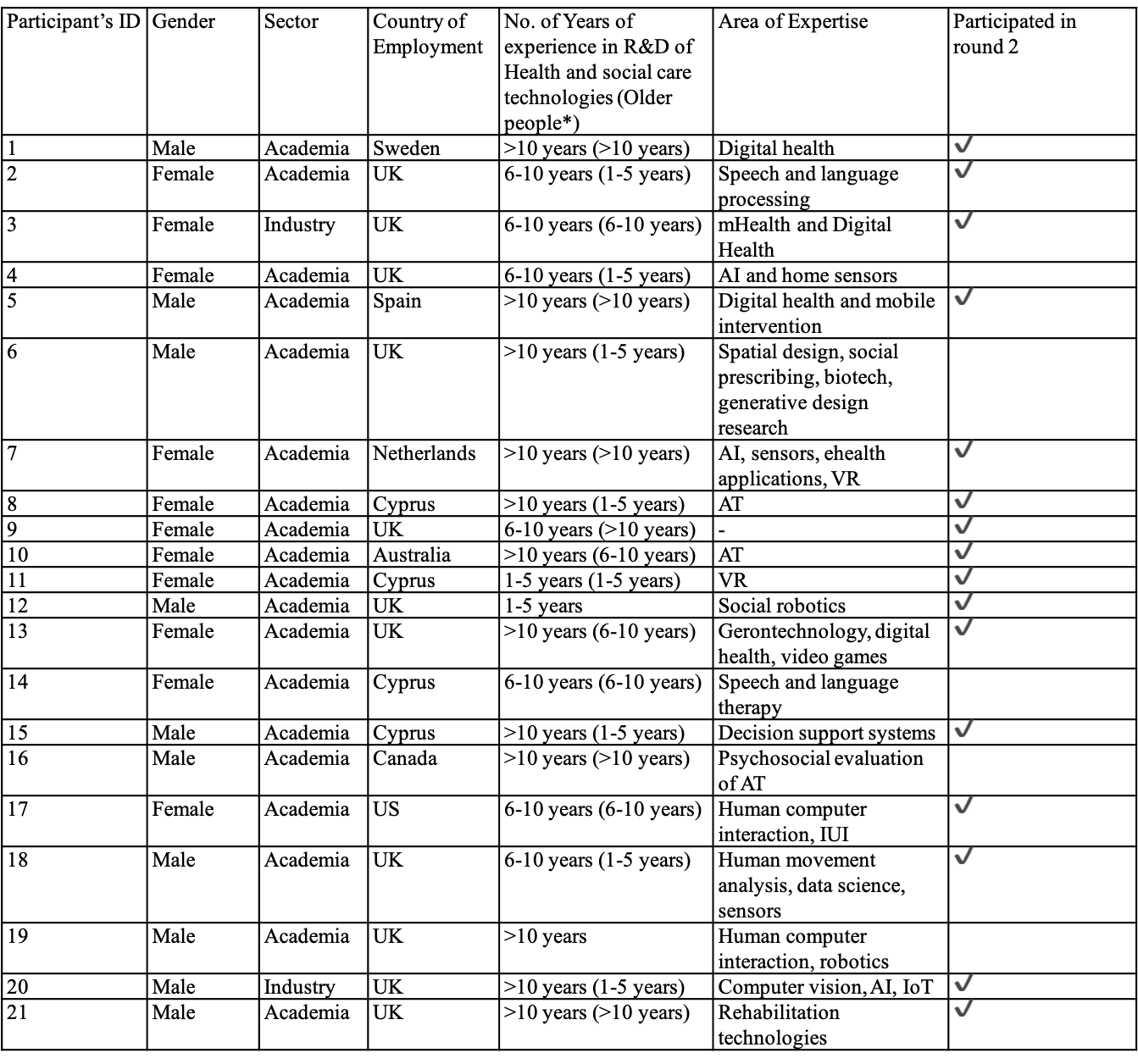 *R&D of health and care technologies for older peopleSupplemental Material 6.4. A summary of the main care and support applications identified from the qualitative analysis.6.8. ReferencesAbdi, S., Spann, A., Borilovic, J., de Witte, L. and Hawley, M., (2019). Understanding the care and support needs of older people: a scoping review and categorisation using the WHO international classification of functioning, disability and health framework (ICF). BMC geriatrics. 19(1), pp.1-15.Abdi, S., de Witte, L. and Hawley, M., (2020). Emerging Technologies With Potential Care and Support Applications for Older People: Review of Gray Literature. JMIR aging. 3(2), p.e17286.Abou Allaban, A., Wang, M. and Padır, T., (2020). A systematic review of robotics research in support of in-home care for older adults. Information, 11(2), p.75.Ahmadi, H., Arji, G., Shahmoradi, L., Safdari, R., Nilashi, M. and Alizadeh, M., (2019). The application of internet of things in healthcare: a systematic literature review and classification. Universal Access in the Information Society. 18(4), pp.837-869.Alarabiat, A. and Ramos, I., (2019). The Delphi method in information systems research (2004-2017). Electronic Journal of Business Research Methods. 17(2), pp.86-99.Anderson M., and Perrin, A. (2017). Tech Adoption Climbs Among Older Adults. [online]. Pew Research Centre. [Viewed 26 May 2021]. Available from: https://www. pewresearch.org/internet/2017/05/17/tech-adoption-climbs-among-older-adults/  Baker, S., Warburton, J., Waycott, J., Batchelor, F., Hoang, T., Dow, B., Ozanne, E. and Vetere, F., (2018). Combatting social isolation and increasing social participation of older adults through the use of technology: A systematic review of existing evidence. Australasian journal on ageing. 37(3), pp.184-193.Bedaf, S., Draper, H., Gelderblom, G.J., Sorell, T. and de Witte, L., (2016). Can a service robot which supports independent living of older people disobey a command? The views of older people, informal carers and professional caregivers on the acceptability of robots. International Journal of Social Robotics. 8(3), pp.409-420.Bedaf, S., Marti, P., Amirabdollahian, F. and de Witte, L., (2018). A multi-perspective evaluation of a service robot for seniors: the voice of different stakeholders. Disability and Rehabilitation: Assistive Technology. 13(6), pp.592-599.Belton, I., MacDonald, A., Wright, G. and Hamlin, I., (2019). Improving the practical application of the Delphi method in group-based judgment: a six-step prescription for a well-founded and defensible process. Technological Forecasting and Social Change. 147, pp.72-82.Berkowsky, R.W., Sharit, J. and Czaja, S.J., (2017). Factors predicting decisions about technology adoption among older adults. Innovation in aging. 1(3), p.igy002Boonstra, T.W., Nicholas, J., Wong, Q.J., Shaw, F., Townsend, S. and Christensen, H., (2018). Using mobile phone sensor technology for mental health research: integrated analysis to identify hidden challenges and potential solutions. Journal of medical Internet research. 20(7), p.e10131Braun, V. and Clarke, V., (2006). Using thematic analysis in psychology. Qualitative research in psychology. 3(2), pp.77-101.Brimblecombe, N., Pickard, L., King, D. and Knapp, M., (2017). Perceptions of unmet needs for community social care services in E ngland. A comparison of working carers and the people they care for. Health & social care in the community. 25(2), pp.435-446.Khosravi, P., Rezvani, A. and Wiewiora, A., (2016). The impact of technology on older adults’ social isolation. Computers in Human Behavior. 63, pp.594-603.Brims, L. and Oliver, K., (2019). Effectiveness of assistive technology in improving the safety of people with dementia: a systematic review and meta-analysis. Aging & mental health, 23(8), pp.942-951Carers UK (2017). State of Caring 2017 [online] Carers UK [Viewed 26 May 2021] Available from: https://www.carersuk.org/for-professionals/policy/policy-library/state-of-caring-report-2017  Chen, B., Zi, B., Qin, L. and Pan, Q., (2020). State-of-the-art research in robotic hip exoskeletons: A general review. Journal of orthopaedic translation. 20, pp.4-13.Delbecq, A.L (1975). Group Techniques for Program Planning: A Guide to Nominal Group and Delphi Processes. Scott Foresman: Glenview.De Villiers, M.R., De Villiers, P.J. and Kent, A.P., (2005). The Delphi technique in health sciences education research. Medical teacher. 27(7), pp.639-643.Dewa, L.H., Murray, K., Thibaut, B., Ramtale, S.C., Adam, S., Darzi, A. and Archer, S., (2018). Identifying research priorities for patient safety in mental health: an international expert Delphi study. BMJ open. 8(3), p.e021361.Diamond, I.R., Grant, R.C., Feldman, B.M., Pencharz, P.B., Ling, S.C., Moore, A.M. and Wales, P.W., (2014). Defining consensus: a systematic review recommends methodologic criteria for reporting of Delphi studies. Journal of clinical epidemiology. 67(4), pp.401-409.Fink, A., Kosecoff, J., Chassin, M. and Brook, R.H., (1984). Consensus methods: characteristics and guidelines for use. American journal of public health. 74(9), pp.979-983.Gerdes, M., Reichert, F. and Fensli, R., (2015). Future Telehealth and Telecare Reference Design based on IoT Technologies: From Remote Monitoring to Smart Collaborative Services with Decision Support. Studies in health technology and informatics. 216, pp.891-891.Gupta, N., Fischer, A.R., van der Lans, I.A. and Frewer, L.J., (2012). Factors influencing societal response of nanotechnology: an expert stakeholder analysis. Journal of Nanoparticle Research. 14(5), pp.1-15.Guzman-Castillo, M., Ahmadi-Abhari, S., Bandosz, P., Capewell, S., Steptoe, A., Singh-Manoux, A., Kivimaki, M., Shipley, M.J., Brunner, E.J. and O'Flaherty, M., (2017). Forecasted trends in disability and life expectancy in England and Wales up to 2025: a modelling study. The Lancet Public Health, 2(7), pp.e307-e313.Hasson, F., Keeney, S. and McKenna, H., (2000). Research guidelines for the Delphi survey technique. Journal of advanced nursing. 32(4), pp.1008-1015.Heiko, A.V.D.G., (2012). Consensus measurement in Delphi studies: review and implications for future quality assurance. Technological forecasting and social change. 79(8), pp.1525-1536.Hill, R., Betts, L.R. and Gardner, S.E., (2015). Older adults’ experiences and perceptions of digital technology:(Dis) empowerment, wellbeing, and inclusion. Computers in Human Behavior. 48, pp.415-423.Holey, E.A., Feeley, J.L., Dixon, J. and Whittaker, V.J., (2007). An exploration of the use of simple statistics to measure consensus and stability in Delphi studies. BMC medical research methodology. 7(1), pp.1-10.Armitage, P., Berry, G. and Matthews, J.N.S., (2008). Statistical methods in medical research. John Wiley & Sons.Hui, T.K., Sherratt, R.S. and Sánchez, D.D., (2017). Major requirements for building Smart Homes in Smart Cities based on Internet of Things technologies. Future Generation Computer Systems. 76, pp.358-369.Jung, M.M. and Ludden, G.D., (2019). What do older adults and clinicians think about traditional mobility aids and exoskeleton technology?. ACM Transactions on Human-Robot Interaction (THRI). 8(2), pp.1-17.Khosravi, P. and Ghapanchi, A.H., (2016). Investigating the effectiveness of technologies applied to assist seniors: A systematic literature review. International journal of medical informatics. 85(1), pp.17-26.Kim, H.S., Seo, J.S. and Seo, J., (2016). A daily activity monitoring system for internet of things-assisted living in home area networks. International Journal of Electrical and Computer Engineering. 6(1), p.399.King’s Fund (2016). Social Care for Older People: Home Truths [online] King’s Fund [Viewed 26 May 2021]. Available from: https://www.kingsfund.org.uk/sites/default/files/field/field_publication_file/Social_care_older_people_Kings_Fund_Sep_2016pdf  Kowalski, J., Jaskulska, A., Skorupska, K., Abramczuk, K., Biele, C., Kopeć, W. and Marasek, K., (2019). Older adults and voice interaction: A pilot study with google home. Extended Abstracts of the 2019 CHI Conference on Human Factors in Computing Systems, 2019, Glasgow, Scotland. New York: Association for Computing Machinery. Landis, J.R. and Koch, G.G., (1977). The measurement of observer agreement for categorical data. biometrics, pp.159-174.Lavoie, J.R., and Daim, T.U., (2017). Technology readiness levels improving R&D management: A grounded theory analysis. In Proceedings of the Portland International Conference on Management of Engineering and Technology (PICMET), Oregon, USA. Portland: PICMET.Magyar, G.; Balsa, J.; Cláudio, A.P.; Carmo, M.B.; Neves, P.; Alves, P.; Félix, I.B.; Pimenta, N.; Guerreiro, M.P. Anthropomorphic Virtual Assistant to Support Self-care of Type 2 Diabetes in Older People: A Perspective on the Role of Artificial Intelligence.Proceedings of the 14th International Joint Conference on Computer Vision, Imaging and Computer Graphics Theory and Applications, Prague, Czech Republic. New York: Springer. Martani, A., Geneviève, L.D., Poppe, C., Casonato, C. and Wangmo, T., (2020). Digital pills: a scoping review of the empirical literature and analysis of the ethical aspects. BMC medical ethics. 21(1), pp.1-13.McLean, G. and Osei-Frimpong, K., (2019). Hey Alexa… examine the variables influencing the use of artificial intelligent in-home voice assistants. Computers in Human Behavior. 99, pp.28-37McMillan, S.S., King, M. and Tully, M.P., (2016). How to use the nominal group and Delphi techniques. International journal of clinical pharmacy. 38(3), pp.655-662Miller, E. and Polson, D., (2019). Apps, avatars, and robots: the future of mental healthcare. Issues in mental health nursing. 40(3), pp.208-214.Merfeld, K., Wilhelms, M.P., Henkel, S. and Kreutzer, K., (2019). Carsharing with shared autonomous vehicles: Uncovering drivers, barriers and future developments–A four-stage Delphi study. Technological Forecasting and Social Change. 144, pp.66-81.Nadarzynski, T., Miles, O., Cowie, A. and Ridge, D., (2019). Acceptability of artificial intelligence (AI)-led chatbot services in healthcare: A mixed-methods study. Digital health. 5, p.2055207619871808.Nielsen, L. Personas in co-creation and co-design. Proceedings of the 11th Human-Computer Interaction Research Symposium, Frederiksberg, Denmark. Frederiksberg: Department of IT Management NHS Digital (2018). Health survey for England 2018 Social care for older adults [online] NHS Digital, UK. [Viewed 26 May 2021]. Available online at  https://files.digital.nhs.uk/83/BB997F/HSE18-Social-Care-rep.pdfOlechowski, A.L., Eppinger, S.D., Joglekar, N. and Tomaschek, K., (2020). Technology readiness levels: Shortcomings and improvement opportunities. Systems Engineering. 23(4), pp.395-408.Onnela, J.P. and Rauch, S.L., (2016). Harnessing smartphone-based digital phenotyping to enhance behavioral and mental health. Neuropsychopharmacology. 41(7), pp.1691-1696.Pandor, A., Kaltenthaler, E., Martyn-St James, M., Wong, R., Cooper, K., Dimairo, M., O'Cathain, A., Campbell, F. and Booth, A., (2019). Delphi consensus reached to produce a decision tool for SelecTing Approaches for Rapid Reviews (STARR). Journal of clinical epidemiology. 114, pp.22-29.UK Parliament (2019). Ageing: Science, Technology and Healthy Living Publications [online] UK parliament [Viewed 26 May 2021]. Available from: https://old.parliament.uk/business/committees/committees-a-z/lords-select/science-and-technology-committee/inquiries/parliament-2017/ageing-science-technology-and-healthy-living/publications/ Penteridis, L., D'Onofrio, G., Sancarlo, D., Giuliani, F., Ricciardi, F., Cavallo, F., Greco, A., Trochidis, I. and Gkiokas, A., (2017). Robotic and sensor technologies for mobility in older people. Rejuvenation research. 20(5), pp.401-410.Office for National Statistic (UK) (2019). Internet Users, UK: 2019. Internet Use in the UK Annual Estimates by Age, Sex, Disability and Geographical Location [online] ONS [Viewed 26 May 2021] Available from: https://www.ons.gov.uk/businessindustryandtrade/itandinternetindustry/bulletins/internetusers/2019 Personal Social Services Research Unit (2018). Projections of Demand and Expenditure on Adult Social Care 2015 to 2040 [online] Personal Social Services Research Unit [Viewed 26 May 2021] Available from: http://eprints.lse.ac.uk/88376/1/Wittenberg_Adult%20Social%20Care_Published.pdf   Pettigrew, S., Cronin, S.L. and Norman, R., (2019). Brief report: the unrealized potential of autonomous vehicles for an aging population. Journal of aging & social policy, 31(5), pp.486-496.Pu, L., Moyle, W., Jones, C. and Todorovic, M., (2019). The effectiveness of social robots for older adults: a systematic review and meta-analysis of randomized controlled studies. The Gerontologist, 59(1), pp.e37-e51.Reis, A., Paulino, D., Paredes, H., Barroso, I., Monteiro, M.J., Rodrigues, V. and Barroso, J., (2018). Using intelligent personal assistants to assist the elderlies An evaluation of Amazon Alexa, Google Assistant, Microsoft Cortana, and Apple Siri. 2nd International Conference on Technology and Innovation in Sports, Health and Wellbeing (TISHW), Vila Real, Portugal. New York: IEEE.Rotolo, D., Hicks, D. and Martin, B.R., (2015). What is an emerging technology?. Research policy. 44(10), pp.1827-1843.Sapci, A.H. and Sapci, H.A., (2019). Innovative assisted living tools, remote monitoring technologies, artificial intelligence-driven solutions, and robotic systems for aging societies: systematic review. JMIR aging, 2(2), p.e15429.Sayago, S., Neves, B.B. and Cowan, B.R., (2019). August. Voice assistants and older people: some open issues. Proceedings of the 1st International Conference on Conversational User Interfaces, 2018, Dublin, Ireland. New York: Association for Computing Machinery. Scapolo, F. and Miles, I., (2006). Eliciting experts' knowledge: A comparison of two methods. Technological forecasting and social change. 73(6), pp.679-704.Snoswell, A.J. and Snoswell, C.L., (2019). Immersive Virtual Reality in Health Care: Systematic Review of Technology and Disease States. JMIR Biomedical Engineering. 4(1), p.e15025.Stavropoulos, T.G., Papastergiou, A., Mpaltadoros, L., Nikolopoulos, S. and Kompatsiaris, I., (2020). IoT wearable sensors and devices in elderly care: a literature review. Sensors. 20(10), p.2826.Steventon, A., Bardsley, M., Billings, J., Dixon, J., Doll, H., Hirani, S., Cartwright, M., Rixon, L., Knapp, M., Henderson, C. and Rogers, A., (2012). Effect of telehealth on use of secondary care and mortality: findings from the Whole System Demonstrator cluster randomised trial. Bmj. 21, 344.The House of Lords (UK) (2017).  The Long-Term Sustainability of the NHS and Adult Social Care, Committee on the Long-Term Sustainability of the NHS Report of Session 2016–2017 [online] The House of Lords [Viewed 28 August 2020] Available from: https://publications.parliament.uk/pa/ld201617/ldselect/ldnhssus/151/151.pdf (accessed on 31 December 2020).Toma, C. and Picioreanu, I., (2016). The Delphi technique: methodological considerations and the need for reporting guidelines in medical journals. Int. J. Public Health Res. 4, pp.47-59.Trajkova, M. and Martin-Hammond, A., (2020). " Alexa is a Toy": Exploring Older Adults' Reasons for Using, Limiting, and Abandoning Echo. Proceedings of the 2020 CHI Conference on Human Factors in Computing Systems, 2020 Honolulu, USA. New York: Association for Computing Machinery. Viera, A.J. and Garrett, J.M., (2005). Understanding interobserver agreement: the kappa statistic. Fam med, 37(5), pp.360-363.Vlachantoni, A., (2019). Unmet need for social care among older people. Ageing & Society. 39(4), pp.657-684.Webster, A. and Gardner, J., (2019). Aligning technology and institutional readiness: the adoption of innovation. Technology Analysis & Strategic Management, 31(10), pp.1229-1241.Yusif, S., Soar, J. and Hafeez-Baig, A., (2016). Older people, assistive technologies, and the barriers to adoption: A systematic review. International journal of medical informatics, 94, pp.112-116.Chapter 7. General discussion 7.1. IntroductionMany older people are expected to live a substantial period of their lives with chronic conditions and, as a consequence, an increased need for care and support. However, an increasing number of older people who need care and support in the UK are living with unmet needs due to the challenges facing the formal and informal care system (Pickard, 2015; Humphries et al., 2016; Carers UK, 2017; The House of Lords, 2017; Thorlby et al. 2018; House of Comms, 2020). In recent years, several digital technologies have emerged that have shown potential to address the care and support needs of older people and bridge some of the gap in care. However, prior to the work presented in this thesis, limited research has been done to synthesize knowledge about these emerging technologies and their potential to meet the care and support needs of older people living at home in the UK. Therefore, the overall aim of this thesis was to contribute to this gap in knowledge and explore the potential of emerging technologies to meet the care and support needs of older people living at home. Four primary studies were conducted in two phases and were presented in Chapters 3 – 6. Phase 1 aimed to gain an in-depth understanding of the care and support needs of older people living at home. It involved conducting a scoping review and qualitative interviews with older people living at home with care and support needs. Phase 2 aimed to identify emerging technologies and explore their potential for the care and support of older people. It involved conducting a scoping grey literature review and a Delphi survey with health and social care technology experts. In each chapter, the results of the study were discussed in relation to the study specific aims and objectives. This chapter provides an overall discussion of the thesis. It starts with highlighting the main findings from the four studies. These main findings are then integrated and discussed in attempt to address the overall aim of the thesis. Finally, recommendations for future work and the overall strengths and limitations are presented. 7.2. Summary of the main findingsStudy 1- Scoping reviewThe aim of this study was to systematically scope and synthesize the evidence on the care and support needs of older people living at home with chronic conditions in the UK. A scoping review was conducted and identified several activities that older people find difficult and required external support with. These activities were related to the following domains: mobility, self-care, domestic life, social life and psychological support. In addition, the scoping review identified several environmental factors that may facilitate or hinder older people’s lives. These factors include family and friends, health and social care professionals, health and social care services and technology.  Overall, findings of the scoping review emphasized the importance of taking into consideration the care needs of older people, as well as the context in which they receive their support, when designing care related solutions. Results of the scoping review can be found in Chapter 3.Study 2- Qualitative interviews The study aimed to gain an insight from older people with care and support needs on activities they find most difficult, and the type of support received and required to cope with the identified challenges. Fourteen qualitative in-depth interviews were conducted with older people living in their own homes with a range of care and support needs. Mobility was identified by many participants as one of their most difficult activities, with the difficulties being attributed to physical and environmental barriers, as well as limitations in the mobility related solutions.  Activities related to self-care and domestic life were identified as important to continue living at home and were the activities that participants received the most external support with from family, home care or assistive technology. Some participants, however, preferred to continue doing activities related to these domains by themselves. The type of activities that participants preferred to continue doing, or accept support for, varied amongst the participants. Further, the importance of be being able to maintain social relationships with family and close friends was evident in the narratives of most participants in the interviews. In addition to supporting older people in their social life and daily activities, the interviews highlighted that family members played an important role in facilitating older people’s engagement with new technologies, although participants’ willingness to learn about new technologies varied. Another important area of support that was identified by participants in the interviews was facilitating quick and easy access to healthcare. Overall, findings of the interviews consolidated the scoping review results in terms of the activities that older people required support with. It also highlighted the heterogeneity of older people in terms of their care and support needs, the support available to them, their desire and readiness to receive support and their preferences of technological solutions. Results of the interviews can be viewed in Chapter 4. Study 3 – Scoping grey literature review The aim of this study was to identify emerging technologies with potential care and support applications for older people. A scoping grey literature review was conducted and identified several emerging technologies. These technologies were: assistive autonomous robots; self-driving vehicles; artificial intelligence–enabled apps and wearables; new drug release mechanisms; portable diagnostics; voice-activated devices; virtual, augmented, and mixed reality; and intelligent or IoT enabled homes. These technologies were enabled by five key emerging technological developments, which are Artificial Intelligence, sensors, advances in connectivity and computing, intelligent user interfaces (e.g., voice interfaces, virtual reality) and robotics. The review highlighted that some emerging technologies were already being trialled for care and support applications, whereas others are still in the early phases of development. Further, the review revealed the complexity of emerging technological developments as these technologies are largely connected, interdependent and influence each other, emphasizing the importance of drawing on perspectives, skills and knowledge from different disciplines when designing emerging technologies to assist older people. A description of each of the identified technologies can be viewed in Chapter 5. Additionally, findings from the emerging AT technologies review highlighted that AT-related patents of emerging technologies are increasing rapidly, which indicates a growing potential of these technologies in various AT domains, including mobility and self-care. Findings of this work can be viewed in Chapter 5 annex. Study 4 – Delphi study The aim of this study was to understand, from experts’ points of view, the potential of the emerging technologies identified from the previous study to meet the care and support needs of older people. A two-round Delphi survey was conducted to establish a consensus of opinion from a group of health and social technology experts on the potential of these technologies. Experts reached consensus on the potential of voice-activated devices, AI-enabled apps and wearables, portable diagnostics, IoT enabled homes and assistive autonomous robots in the self-care, domestic life and access to healthcare domains. On the other hand, no consensus was achieved on the potential of new drug delivery mechanisms, exoskeletons and virtual, augmented and mixed reality. Experts also had generally lower levels of agreement on the potential of the emerging technologies to support older people in the social and psychological domains. Additionally, the analysis identified three main reasons why experts agreed or disagreed on the potential of the technology to meet older people’s care needs. These were: technical and market readiness of the technology, its potential usefulness to the care domain and its potential acceptance and adoption by older people. Results of this study are presented in Chapter 6. 7.3. The potential and the challengeThis section integrates the findings from the four studies and compare them with the existing literature. It highlights the potential of the emerging technologies to address older people’s care and support needs in the main domains identified in this PhD which are: mobility, self-care and domestic life, access to healthcare, psychological support, and social life and relationships. In addition, the key challenges that might hinder their deployment for the care and support of older people in the near future are discussed. 7.3.1. Mobility, self-care and domestic lifeThe potentialFindings from the scoping review and interviews highlighted that some of the main activities that can be difficult to older people in these domains include walking, changing body position, using hand and arm, carrying and moving objects, toileting, shopping, preparing meals and taking medications regularly. Some emerging technologies have demonstrated potential to support older people with these activities. For example, assistive robotic technologies, such as robotic arms or dexterity, have shown potential to support older people with specific physical tasks such as assembling gadgets, feeding, helping them out of bed (see Table 5.2, Chapter 5). The exoskeleton is another robotic technology that could potentially provide older people with the required physical strength to perform some activities of daily living and mobility (see Supplementary material 6.4, Chapter 6). Further, according to the patent analysis of emerging trends in the assistive technology (AT) field, robotics is currently contributing to more than 10% of the patents in this field (see Chapter 5 annex). There is a potential to see some of these patents, especially those with specific functionalities, develop into commercial products, similar to the robotic vacuum cleaner. This finding is in line with Abou Allaban et al., (2020) who reported that several robotic physical tools, such as smart walkers and wheelchairs, are close to technical maturity. Other promising technologies in these domains include voice activated devices, AI-enabled apps and sensor-based technologies. All of these technologies have demonstrated potential to provide medications and food prompts to older people as well as manage other daily reminders (see Supplementary Material 6.4 and Table 2 in Chapter 5 annex). Similarly, IoT enabled homes and voice activated devices can support older people with limited mobility by automating some home tasks and allowing them to communicate with their home appliances (see Supplementary Material 6.4 and Table 2 in Chapter 5 annex). Findings from Chapter 5 and 6 also highlighted that there is a potential to see some emerging technologies used for specialised care applications such as using virtual or augmented reality for rehabilitative activities or using digital pills for automating drug release in the body (see Table 5.2, Chapter 5). The challenge One of the barriers that might face the use of emerging technologies in these domains is their limited technical ability to support older people with multiple physical tasks at home. For example, the interviews highlighted that older people with care and support needs often face difficulty with multiple activities in these domains. The type of activities for which older people may require assistance will also vary. However, the Delphi survey reported, similar to Bedaf et al., (2018), Abou Allaban Wang and Padir (2020) and Van Aerschot and Parvianinen (2020), that robotic systems are still limited in their ability to adapt to older people’s individual needs and environment and support them with multiple tasks at home. These systems face substantial challenges in terms of their intelligence, real-life performance, cost and ethics that makes it unlikely to see them being widely used by older people in the near future (Abou Allaban, Wang and Padir, 2020; Fuller et al., 2020; Martinez-Martin, Escalona and Cazorla, 2020). Further, although it is likely to see more single-purpose robots in the market in the near future, their usability and older people’s acceptance of using multiple robots in a home environment are yet to be explored (Abou Allaban, Wang and Padir, 2020). These technologies are also considered relatively expensive which might hinder their adoption by older people in the near future (see Chapter 6 results section, Lukasik et al., 2018; Van Aerschot and Parvianinen, 2020). Another challenge that might face emerging technologies is the limited interoperability of IoT components (see Supplementary Material 6.2 in Chapter 6 and Noura, Atiquzzaman and Gaedke, 2018). This could make communication between home devices, including robots, difficult, limiting the delivery of the full home automation experience to older people. Additionally, findings from the Delphi survey highlighted, in line with Chen et al., (2020) and Abou Allaban, Wang and Padir, (2020), that exoskeletons are unlikely to achieve functional utility in the next 10 years, as they are considered bulky, heavy and complex to learn (Chen et al., 2020; Abou Allaban, Wang and Padir, 2020). The majority of the R & D work around exoskeletons also tends to focus on rehabilitation of individuals with motor neurological conditions such as spinal cord injuries, which may result in exoskeleton products that are not suitable to older people’s functional needs (Kapsalyanove et al., 2020). Collectively, findings presented in this thesis suggest that there is a potential to see some emerging technologies, such as sensor-based technologies, AI-enabled apps, voice interfaces and assistive robots with specific functionalities, increasingly used to assist older people with simple tasks in the mobility, self-care and domestic life domains. However, their ability to support older people with complex care tasks in the near future, and potentially contribute to the gap in care in these domains, is doubtful. 7.3.2. Access to healthcareThe potentialThe scoping review and interviews with older people identified several barriers related to this domain including long waiting time to see GPs and limited information provided by health care professionals on long-term conditions. Most of the emerging technologies identified in this thesis demonstrated potential to overcome these barriers and facilitate access to healthcare. For example, most of the assessed technologies can either facilitate access to screening and diagnosis at home, provide information about condition, monitor condition or detect early deterioration in health (see Table 5.2, Chapter 5 and Supplementary Material 6.4, Chapter 6). There is a possibility that some older people find emerging technologies useful for these purposes, especially those with lower potential acceptability barriers, such as sensor-based technologies, AI-enabled apps, and voice-activated devices (see Chapter 6, results section). Indeed, data from recent studies support this (Easton et al., 2019; Choi, Thompson and Demiris, 2020; Kadylak and Cotton, 2020). For example, Easton et al., (2019) reported that AI-enabled virtual agent can be an acceptable approach for delivering self-management advice to older people. Similarly, Choi, Thompson and Demiris (2020) reported that older people have generally showed a positive attitude towards the use of smart speakers and IoT home devices for health-related tasks. However, caution should be used when interpreting results from these studies due to their small samples sizes. Further, the scoping review reported that ‘feeling undermined and not listened to’ was one of older people’s main barriers in their relationship with healthcare professionals (see Table 3.5, Chapter 3). Some emerging technologies, such as sensor-based technologies, have the potential to overcome this barrier by providing health professionals with data that could assist them to understand the individual health needs and environment of older people (see Table 5.2, Chapter 5 and Supplementary Material 6.4, Chapter 6).The challengeEthical issues are considered one of the main barriers to the use of emerging technologies in this domain, mainly because most of these technologies are enabled by AI. For example, as highlighted in the Delphi survey, algorithms could potentially fail to function or recognize an adverse health incident such as falls, which could have a negative impact on an older person’s health and quality of life. There is also a risk that AI-enabled technologies provide wrong health or medical recommendations to older people or health care providers, leading to harmful outcomes (Bickmore et al., 2018; Topol, 2019; Schachner et al., 2020). Further, findings from the Delphi study highlighted, in line with Miller and Polson (2019), Nadarzynski et al., (2019), Topol (2019), Trajkova and Martin-Hammond (2020), that issues around data ownership and privacy remain one of the pressing issues related to the use of AI technologies in a healthcare or social care context, one that could result in the abandonment technology by older people (Trajkova and Martin-Hammond, 2020). Similarly, one of the main barriers that might face the application of new drug release mechanisms for healthcare purposes is the increased risk of digital surveillance by health care practitioners and reduced data privacy (see Supplementary Material 6.2, Chapter 6; de Miguel Beriain and Morla Gonzalez, 2020; Martani et al., 2020). The lack of evidence on efficacy and effectiveness of digital pills against existing traditional methods, such as pill counts, also raises questions on whether using this technology is worth this risk (Martani et al., 2020). Additionally, although recent data suggests that older people are willing to use emerging technologies for the purpose of access to healthcare (Rasche et al., 2018; Easton et al., 2019; Choi, Thompson and Demiris, 2020), findings from the interviews highlighted that some would still prefer to have human-to-human communication (see Chapter 4 results section). This finding echoes several previous studies that noted that older people’s preference of human contact, particularly for health and social care purposes, can be a potential barrier to engaging with digital technologies (Draper and Sorell, 2017; Andrews et al., 2019; Papadopoulos et al., 2020). Overall, most emerging technologies identified in this research have demonstrated potential to facilitate older people’s access to healthcare in the near future. Ethical issues and potential acceptability issues by older people, however, might be some of their main barriers to achieve this. 7.3.3. Psychological healthThe potentialStruggling with negative feelings, not acknowledging their psychological needs and not seeking support for their psychological problems are some of the key challenges that older people might face in relation to psychological health (see Table 4.3, Chapter 4). Some emerging technologies have demonstrated potential to support older people cope with these challenges, although experts in the Delphi survey had generally lower consensus levels on the potential of technologies in this domain. For example, findings from the Delphi survey highlighted that AI enabled apps and wearables have the potential to facilitate older people’s access to psychological support by detecting and monitoring stress and related bio signals and triggering action or advice from healthcare professionals (see Supplementary Material 6.4, Chapter 6). Similarly, conversational platforms, like chatbots, voice activated devices and assistive robots have shown promise to support older people self-manage their psychological difficulties (see Table 5.2, Chapter 5 and Supplementary Material 6.4, Chapter 6). These technologies might be particularly useful for older people who are hesitant to acknowledge need for psychological support. Indeed, Andrews et al., (2019) reported that one of older people’s main motivators to use digital technology for mental health support is their desire to be ‘self-reliant’ and avoid bothering others with their feelings. Another promising technology for this is domain is virtual reality. Findings from the grey literature review and the Delphi survey highlighted, in line with Shaun et al., (2018) and Emmelkamp and Meyerbroker, (2021), that this technology has the potential to help older people cope with specific psychological conditions like phobias, anxiety and post-traumatic stress disorder (PTSD) (see Table 5.2, Chapter 5 and Supplementary Material 6.4, Chapter 6). The challengeOne of the barriers that might face the application of emerging technologies in this domain is their limited technical ability to support a prolonged interaction or conversation with the technology. For instance, the Delphi survey reported, in line with Trajkova and Martin-Hammond (2020), that AI-based conversational systems currently have limited ability to maintain complex conversations with users, which might limit older people’s use of these technologies for mental health support. Additionally, Sayago, Neves and Cowan (2019) have recently reported that older people are considered underrepresented in platforms that are used to train conversational technologies (e.g., social media and online forums). This may result in conversational technologies that are not suitable to older people’s speech, and as a result limit their adoption for this domain. Further, the application of emerging technologies for mental health support is likely to face the same ethical issues discussed for the healthcare domain like data privacy and ownership and risk of harm (Pywell et al., 2020 and LaMonica et al., 2021). Some emerging technologies, like VR, have also demonstrated limited evidence on their effectiveness to support older people in this domain, as highlighted in the Delphi survey (see Chapter 6 results section). Likewise, most VR research seems to focus on specific psychological conditions, such as phobias and post-traumatic stress disorder (PTSD), with limited research being conducted on psychological disorders common amongst older people, like depression (Freeman et al., 2017; Shaun et al., 2018; Emmelkamp and Meyerbroker, 2021). Overall, results of this PhD have demonstrated that some emerging technologies might facilitate older people’s access to psychological support. However, there is a need to address technical and ethical issues and provide more research evidence to support their use for this domain in the near future.   7.3.4. Social life and relationshipsThe potentialSome of the main challenges that older people might face in relation to this domain are limited family and close relationships and inability to sustain relationships and engage in social and enjoyable activities. Several emerging technologies have shown potential to support older people with these challenges, although experts in the Delphi survey had lower consensus on their potential, similar to the psychological support domain. For example, robotics, AI-enabled apps and voice activated devices have all shown potential to support older people's social connectedness by prompting them to call their family and friends or initiate calls for them (see Table 5.2, Chapter 5 and Supplementary Material 6.4, Chapter 6). Other activities that these technologies might be able to support include providing companionship, suggesting personalised social events and activities to older people, or facilitating enjoyable activities at home, such as playing music and audiobooks (see Table 5.2 and Supplementary Material 6.4). Virtual reality is another promising emerging technology that can offer immersive experiences to older people in video conferencing, educational and leisure activities (see Supplementary Material 6.4). The potential of all these technologies in the social life domain has indeed been recognised in several recent studies (Lin et al., 2018; Shishehgar, Kerr and Blake, 2019; Shao and Lee, 2020; Trajkova and Martin-Hammond 2020). Additionally, the Delphi study highlighted, similar to Ejupi and Menon (2018), that sensor-based technologies (e.g., wearables) can potentially help older people in this domain by detecting social isolation. The challengeOne of the barriers that might face the application of emerging technologies in this domain is demonstrating clear benefits or value over the existing solutions used by older people to meet their social needs. For example, most of older people in the interviews were found to be satisfied with the communication devices they currently use to communicate with family and friends, such as mobile devices and land lines, with only a few showing an interest to learn about new technologies. Similarly, older people identified limited benefits of voice activated devices against current mediums, such as mobile phones and iPad, as one of their main reasons for abandoning the use of these technologies (Trajkova and Martin-Hammond, 2020). Another challenge that might face emerging technologies is their limited technical abilities to support older people's social needs. For example, the limited technical capabilities of assistive robots highlighted earlier are likely to have a negative impact on their use for companionship purposes (Papadopoulos et al., 2020). Likewise, VR is currently quite limited in its ability to capture and interpret facial expression and nonverbal communication (Baker et al., 2019), raising questions on its potential use as a communication tool in the near future. Collectively, several emerging technologies have demonstrated potential to support older people with some of their social life needs. However, there is a need to provide more research evidence on their potential value over existing solutions used by older people, as well as address technical issues that might hinder their wider deployment. 7.3.5. SummaryTaken together, based on the findings presented in this section, it is clear that there are care and support needs that can be met by emerging technologies in the near future and those that the emerging technologies are not yet technically mature enough to address. The care and support needs that can be met are those that are relatively simple tasks such as medications and food reminders, automating some home tasks, facilitating access to healthcare and psychological support, and coordinating social life and enjoyable activities. Most assessed emerging technologies have demonstrated potential to meet those needs, with some showing more potential to be used in the near future including IoT enabled homes, voice-activated devices, AI-enabled apps and wearables. On the other hand, the care and support needs that the emerging technologies are not yet ready to address are those that require the emerging technology to have more complex interaction with the older person and their environment. These include complex multiple tasks in self-care, mobility and domestic life as well as prolonged conversations and interactions in the psychological support or social life domains. Assistive robotics, conversational platforms and IoT enabled homes seem to show the most potential to meet these needs, however, several technical issues will need to be addressed in order to see these technologies contribute more to older people’s complex needs in the near future. The question that remains to be answered is whether these emerging technologies can contribute to bridging the gap in care in the near future. Based on the potential described above, it can be argued that it is unlikely to see these technologies contribute significantly to the gap in care in the near future, given that most of the potential currently lies in addressing simple needs. This echoes previous research that highlighted a gap between the promise of digital technology and what it delivers in reality to support older people’s independence at home (Peek, Aarts and Wouters, 2015; Mannheim et al., 2019; Wang et al., 2019; Van Aerschot and Parvianinen, 2020). Although it is widely accepted that digital technology is not the only solution for older people’s needs, and it is not a replacement for the human element in the care and support of older people (Draper and Sorell, 2017; Czajia, 2018; Andrews et al., 2019; Van Aerschot and Parvianinen, 2020), the fact is that the ‘human option’ is currently unavailable for many older people in the UK, leaving many with unmet needs for care and support (Pickard, 2015; Humphries et al., 2016; Carers UK, 2017; The House of Lords, 2017; Thorlby et al. 2018; House of Comms, 2020). Thus, it is important that more work is conducted to address the barriers currently faced by emerging technologies to see them contribute more significantly to the care and support of older people in the near future. The following section discusses some of the recommendations for future work. 7.4. Future workThe following describes key recommendations for future work that take into account the barriers discussed in the previous section as well as the wider context in which older people receive their care and support. These recommendations can serve as a roadmap for key stakeholders involved in the research, development and provision of emerging technologies for the care and support of older people. Researchers and developersMore assistive robots: In order to bridge some of the current gap in the care and support of older people, there is a need to see more R&D efforts directed towards emerging technologies that could address the physical challenges of older people in the mobility, self-care and domestic life. This includes directing more efforts towards the R&D of more ‘affordable’ assistive robots that can deliver specific physical tasks, such as cooking, preparing meals, feeding, dressing, as well as those that can assist older people with multiple physical tasks at home. This recommendation also builds on the findings of Shishehgar and colleagues (2018) and (2019), who reported the need for more robotics research activities that focus on the physical aspects of older people’s independent living. Interoperability: There is a need to improve the interoperability of IoT components and platforms in order to facilitate the integration of home devices and facilitate the delivery of the full home automated experience to older people. This issue has been recognised as a challenge for the future development of IoT technology and there are several ongoing efforts from industry and academia to address it (Noura, Atiquzzaman and Gaedke, 2018).  More intelligence: There is a need to further develop the AI algorithms to facilitate older people’s complex interaction and conversation with the technology. This will be important in order to see AI-enabled technologies play an increasing role in areas that require prolonged conversations with the technology such as psychological therapy or companionship. This will also be essential to enable the use of multi-functional assistive robots that can adapt to the individual needs of older people and their home environment (Bedaf et al., 2018; Abou Allaban Wang and Padir, 2020; Van Aerschot and Parvianinen, 2020).More research evidence: There is a need to provide more empirical research evidence on the usefulness and effectiveness of some emerging technologies for the care and support of older people, especially on technologies and domains that had low consensus levels from experts. For example, findings from this thesis highlighted, in line with Baker et al., (2018), the importance of conducting more research to highlight the benefits and effectiveness of emerging technologies against existing solutions used by older people in the social life domain. Similarly, there is currently limited evidence supporting the use of VR technology for some common psychological conditions in older people, like depression, as well as a scarcity of research on the effectiveness of new drug release mechanisms against existing traditional methods used by older people (Martani et al., 2020). Interdisciplinary research: Emerging technological developments are complex, connected and interdependent. Thus, the research and development of emerging technologies for the care and support of older people should be interdisciplinary. This means drawing on perspectives, skills and knowledge from different disciplines (Aboelela et al., 2007), such as medicine, sociology, computer science, engineering, geriatrics, product design, to develop the solutions. This can help overcome some of the limitations that result from addressing the care and support needs from a single disciplinary perspective (see Chapter 4, discussion section). Person-centred approach: Findings from the interviews highlighted that older people is a heterogenous group in terms of their care and support needs, the support available to them, their desire and readiness to receive support and their preference of technological solutions. This heterogeneity means that ‘one-size-fits-all’ solution when designing emerging technological solutions is unlikely to produce the desired outcome. Instead, it will be important to adopt a person-centred approach and involve older people with varying levels of care and support needs, types of support received, attitudes towards technology, educational and ethnic backgrounds throughout the design process (Peek et al., 2016; Petrie and Darzentas, 2017; Mannheim et al., 2019; Howard et al., 2020). This may help to develop technological systems that are able to address the diverse needs of this population and improve the acceptability of future technological solutions.Views of older people and their care network: One of the areas that will be important to explore in future research is older people’s willingness to use and adopt the identified technologies to meet their care and support challenges. Findings from this thesis and other recent research (Easton et al., 2019; Choi, Thompson and Demiris, 2020; Kadylak and Cotton, 2020) suggest that some of the identified technologies have potential to be used by older people. However, the interviews with older people highlighted, in line with several studies (Vaportzis, Giatsi Clausen and Gow, 2017; Jung and Ludden, 2019; Francis et al., 2019; Merel, Ludden 2019), that some older people would accept and adopt new technologies whereas others would prefer not to, highlighting the importance of exploring older people’s views on the use of these technologies. Exploring the views of family carers, health and social care professionals and involving them in the research and development of emerging technologies will also be necessary due to the important role they play in the care and support of older people. Policy and decision makers Ethics: Findings presented in this thesis highlighted, similar to recent studies (Nadarzynski et al., 2019; Topol, 2019; Saggo, Neves and Cowan, 2919; Bjerring and Busch, 2020; Martani et al., 2020), that the use of AI-enabled technologies within a health and social care context can raise some major ethical concerns including safety, data privacy and ownership. These issues have been addressed in several ethical guidelines recently (e.g., The Academy of Medical Sciences principles (2018), UK Government guide to good practice for digital and data driven health technologies (2020)). However, it remains the case that AI related ethical guidelines lack reinforcement mechanisms, which may limit their implementation in practice (Jobin, Ienca and Vayena, 2019; Hagendorff, 2020). This raises a challenge to policy and decision makers in the health and social care sectors to reinforce these guidelines in order to ensure the development of safe and ethical AI care technologies for older people. Access to internet: Results presented in this thesis highlighted that emerging technologies with potential care and support applications for older people are mostly digital. However, limited access to internet and digital skills remain real problems for older people, especially for those who are aged 75 years and above, have difficulties with activities of daily living (ADL), or from lower socio-economic and educational levels (Smith, 2014; Berwosky, Rickard and Cotton, 2015; Gell, 2015). Although some might argue that this will change in the future, recent trends suggest that limited access to internet will probably continue to persist in this population (Age UK, 2020). Health and social care policy and decision makers should therefore support efforts to facilitate older people’s access to internet, such as access to free or reduced-cost internet, especially for those from low socio-economic groups. Cost of the technology: Emerging technologies can be costly, especially those that require the use of expensive software and hardware to run AI systems, such as assistive robots (Fuller et al., 2020). This can result in the slow adoption of emerging technologies as cost is one of the common barriers for adopting technology by older people (Chen and Chan, 2011; Gitlow, 2014; Peek et al., 2014; Keurbis et al, 2017). Formal and informal carers have also identified high cost of technology as one of their main barriers to the use of technology (Hastall, Eiermann, Ritterfeld, 2014; Mehrabian et al., 2015; van Boekel et al., 2019). This may contribute to the slow adoption of emerging technologies with potential care and support applications for older people. The high cost of emerging digital technologies can also result in lack of interest from care services providers to invest in these new technologies. For example, Scott Kruse et al., (2018) highlighted that high cost and lack of reimbursements of telehealth services exacerbated care providers resistance to change and invest in these services. Therefore, policy and decision makers should consider subsidising some of the cost of emerging technologies that will be used to support older people with their care needs. Providing more evidence on the value of money of emerging digital care technologies could also encourage care providers to invest more in these technologies. Policy and decision makers may also consider providing more clarity on the roles and responsibilities of key stakeholders involved in financing and providing these technologies (Abdi et al., 2021). Other initiatives that they can consider include voucher systems, capping the maximum amount of out-of-pocket expenses for these technologies and reimbursement of maintenance cost of technology (Abdi et al., 2021).Family carers and health and social care professionalsLearn about emerging technologies: The interviews with older people highlighted that family carers play an important role in facilitating older people’s engagement with new technologies (see Chapter 4 results section). Thus, it will be important that family carers learn about emerging technologies and the benefits they could bring to the care and support of older people. Public and third sector organisations (e.g., carers organisations) can play an important role in facilitating family carers’ access to these types of information. Health and social care professionals are another important source of information to older people and might be asked by them about the potential benefits or uses of emerging technologies. Health and social care providers should therefore be educated about the benefits as well as potential risks of these technologies (Kadylak and Cotton, 2020). These conversations can facilitate older people’s engagement with new technologies and benefit from them.  Taken together, it is clear that the research, development and provision of emerging technologies with care and support applications for older people is a complex task. This complexity may arise from the emerging technology itself, as emerging technological fields are interconnected, interdependent and influence each other. This complexity may also arise from the heterogeneity of older people, the various stakeholders involved in the care and support of older people, the wider context in which older people live and interact (e.g., health and care services and, policy and legislations) and the interactions between all these factors. It is pivotal that future work acknowledges and address these complexities as oversimplifying these elements can result in the limited adoption and sustainability of the potential technological solutions (Greenhalgh et al., 2017). One approach to address the highlighted complexities is using a framework that incorporates all these elements (e.g., the needs of the potential users, the care domain, the care system, technology, regulations, policy) to inform the design and development of emerging technologies. The non-adoption, abandonment, scale-up, spread and sustainability (NASSS) framework by Greenhalgh and colleagues (2017) offers a potential approach. This framework includes 7 domains that influence the success of technology-supported health and social care programs. These are: the condition, the technology, the value proposition, the adopter system (e.g., patient, caregiver), the organisation, the wider context and the interactions between these domains over time (Greenhalgh et al., 2017). Although the framework was primarily developed to predict and evaluate the success of the technology related health and care programs, the framework can be used to inform the design and development of technology at an early stage (Greenhalgh et al., 2017). Another potential approach is the use of system thinking – an approach for solving complex problems that take into consideration the interactions, relationships, and links between the various elements of a system (World Health Organisations, 2009). System thinking was suggested as a potential framework for meaningful linking of various components in assistive technology systems (e.g., policy, personnel, products), while allowing the users to be placed at the heart of these systems (MacLachlan and Scherer, 2018). Overall, regardless of the approach used, future work should embrace and address potential multiple complexities associated with the research, development, provision of emerging technologies with potential care and support applications for older people. 7.5. Strengths and limitationsThe strengths and limitations of each study were highlighted in each chapter. This section outlines the overall strengths and limitations of the thesis.Prior to the work presented in this thesis, there was limited evidence synthesis that has analysed the care and support needs of older people and emerging technological solutions that could address those needs. One of the overall strengths of this thesis is contributing to the body of knowledge by analysing systematically the care and support needs of older people (Abdi et al., 2019) and potential emerging technological solutions that could address those needs (Abdi et al., 2020; Abdi et al., 2021). Another strength is the broad scope taken when assessing the care and support needs and emerging technological solutions. This broad scope helped in identifying activities and tasks that older people find most challenging as well as the environmental factors that should be taken into consideration when developing technological solutions. This broad scope also helped in identifying emerging technologies with more potential to address these activities as well as identifying gaps in the current emerging technological developments. Another strength of this thesis is the use of multiple methods to address the overall research question of the thesis, which arguably has improved the validity of the results. For example, using qualitative interviews following the 1st scoping review helped consolidate the findings of the review, in addition to gaining more insight from older people about most challenging activities and support received or required. Similarly, the Delphi survey, in addition to obtaining experts’ assessment of the technologies, has validated the findings of the grey literature review as no additional emerging technologies were identified. On the other hand, there are some limitations that should be acknowledged. One of these limitations is the working definitions used for ‘care and support needs’ and ‘emerging technology’. There is a chance that some care and support needs or emerging technologies were missed due to the definitions adopted in this thesis. Additionally, the care and support applications identified in this thesis are not inclusive of all potential care and support applications of the emerging technologies. Emerging technologies are complex, connected and interdependent, and it is almost impossible to predict all the applications that can result from their interactions. It is also important to acknowledge that this thesis did not attempt to provide a comprehensive analysis of each of the identified technological fields, but to provide an overview of emerging technologies and their potential to address the care and support needs of older people. Thus, there is a possibility that technical issues related to specific technological fields were not identified. Finally, the work conducted in this thesis could have benefited from more insight from industry and non-academic experts. Experts from these sectors were approached during the recruitment phase of the Delphi survey, however, there was low response rates from these groups. 7.6. ConclusionThe aim of this PhD research was to explore the potential of emerging technologies to meet the care and support needs of older people living at home. It made an original contribution to knowledge by systematically analysing the care and support needs of older people (Abdi et al., 2019) as well as the emerging technologies that could potentially meet those needs (Abdi et al., 2020, Abdi et al., 2021). Based on the findings presented in this thesis, it is clear that there is some potential of emerging technologies to meet older people’s needs in various care and support domains. However, the short-term potential of these technologies seems to lie in supporting simple tasks, raising questions on the ability of emerging technologies to contribute significantly to bridging the gap in care in the near future. In order to see emerging technologies contribute more substantially to the gap in care, several issues will need to be addressed. There is a need to direct more R&D efforts towards technologies that could assist with the physical aspects of care, such as assistive robots. There is also a need to improve the interoperability of IoT home components, as well as the technical ability of AI-enabled technologies to support prolonged interactions and conversations required for the psychological support and social life domains. All future R&D efforts should be interdisciplinary and should involve working closely with diverse groups of older people with care and support needs as well as their care network, including family carers and health and social care professionals. Ethics, cost of emerging technologies and accessibility to internet are other issues that policy and decision makers will need to consider. Overall, it can be argued that emerging technologies have the potential to make a difference in the care and support of older people, although how soon this could be achieved remains an open question. 7.7. ReferencesAbdi, S., Spann, A., Borilovic, J., de Witte, L. and Hawley, M., (2019). Understanding the care and support needs of older people: a scoping review and categorisation using the WHO international classification of functioning, disability and health framework (ICF). BMC geriatrics. 19(1), pp.1-15.Abdi, S., de Witte, L. and Hawley, M., (2020). Emerging Technologies With Potential Care and Support Applications for Older People: Review of Gray Literature. JMIR aging. 3(2), p.e17286.Abdi, S., Witte, L.D. and Hawley, M., (2021). Exploring the Potential of Emerging Technologies to Meet the Care and Support Needs of Older People: A Delphi Survey. Geriatrics. 6(1), p.19.Abdi, S., Spann, A., Mishra, S., Laplante-Lévesque., A. and de Witte, L., (2021). Assistive Technology in the WHO European region: Prevalence of Coverage. The WHO regional office for Europe. In pressAbou Allaban, A., Wang, M. and Padır, T., (2020). A systematic review of robotics research in support of in-home care for older adults. Information, 11(2), p.75.Aboelela, S.W., Larson, E., Bakken, S., Carrasquillo, O., Formicola, A., Glied, S.A., Haas, J. and Gebbie, K.M., (2007). Defining interdisciplinary research: Conclusions from a critical review of the literature. Health services research. 42(1p1), pp.329-346.Andrews, J.A., Brown, L.J., Hawley, M.S. and Astell, A.J., (2019). Older adults’ perspectives on using digital technology to maintain good mental health: interactive group study. Journal of medical Internet research. 21(2), p.e11694.Baker, C., (2020) NHS key statistics England, February 2020. [online] UK Parliament [Viewed 26 May 2021] Available from: https://commonslibrary.parliament.uk/research-briefings/cbp-7281/ Baker, S., Warburton, J., Waycott, J., Batchelor, F., Hoang, T., Dow, B., Ozanne, E. and Vetere, F., (2018). Combatting social isolation and increasing social participation of older adults through the use of technology: A systematic review of existing evidence. Australasian journal on ageing. 37(3), pp.184-193.Bedaf, S., Marti, P., Amirabdollahian, F. and de Witte, L., (2018). A multi-perspective evaluation of a service robot for seniors: the voice of different stakeholders. Disability and Rehabilitation: Assistive Technology. 13(6), pp.592-599.Betts, L.R., Hill, R. and Gardner, S.E., (2019). “There’s not enough knowledge out there”: Examining older adults’ perceptions of digital technology use and digital inclusion classes. Journal of Applied Gerontology. 38(8), pp.1147-1166.de Miguel Beriain, I. and Morla González, M., (2020). ‘Digital pills’ for mental diseases: an ethical and social analysis of the issues behind the concept. Journal of Law and the Biosciences. lsaa040,Berkowsky, R.W., Rikard, R.V. and Cotten, S.R., (2015). Signing off: Predicting discontinued ICT usage among older adults in assisted and independent living. International Conference on Human Aspects of IT for the Aged Population, 2015, Los Angeles, USA. New York: Springer.Bickmore, T.W., Trinh, H., Olafsson, S., O'Leary, T.K., Asadi, R., Rickles, N.M. and Cruz, R., (2018). Patient and consumer safety risks when using conversational assistants for medical information: an observational study of Siri, Alexa, and Google Assistant. Journal of medical Internet research. 20(9), p.e11510.Bjerring, J.C. and Busch, J., (2020). Artificial intelligence and patient-centered decision-making. Philosophy & Technology, pp.1-23.Carers UK (2017). State of Caring 2017 [online] Carers UK [Viewed 30 October 2018] Available from: https://www.carersuk.org/for-professionals/policy/policy-library/state-of-caring-report-2017  Chen, B., Zi, B., Qin, L. and Pan, Q., (2020). State-of-the-art research in robotic hip exoskeletons: A general review. Journal of orthopaedic translation, 20, pp.4-13.Chen, K. and Chan, A.H., (2011). A review of technology acceptance by older adults. Gerontechnology. 10(1), 1-12Choi Y, Thompson H, Demiris G (2020). Use of an Internet-of-Things Smart Home System for Healthy Aging in Older Adults in Residential Settings: Pilot Feasibility StudyJMIR Aging. 3(2):e21964Draper, H. and Sorell, T., (2017). Ethical values and social care robots for older people: an international qualitative study. Ethics and Information Technology. 19(1), pp.49-68.Easton, K., Potter, S., Bec, R., Bennion, M., Christensen, H., Grindell, C., Mirheidari, B., Weich, S., de Witte, L., Wolstenholme, D. and Hawley, M.S., (2019). A virtual agent to support individuals living with physical and mental comorbidities: co-design and acceptability testing. Journal of medical Internet research. 21(5), p.e12996.Ejupi, A. and Menon, C., (2018). Detection of talking in respiratory signals: A feasibility study using machine learning and wearable textile-based sensors. Sensors, 18(8), p.2474.Emmelkamp, P.M. and Meyerbröker, K., (2021). Virtual Reality Therapy in Mental Health. Annual Review of Clinical Psychology. 17:1. Francis, J., Ball, C., Kadylak., T, and Cotton, S., (2019). Aging in the Digital Age: Conceptualizing Technology Adoption and Digital Inequalities. Ageing and Digital Technology. Springer: Singapore. Freeman, D., Reeve, S., Robinson, A., Ehlers, A., Clark, D., Spanlang, B. and Slater, M., (2017). Virtual reality in the assessment, understanding, and treatment of mental health disorders. Psychological medicine. 47(14), pp.2393-2400.Fuller, A., Fan, Z., Day, C. and Barlow, C., (2020). Digital twin: Enabling technologies, challenges and open research. IEEE Access. 8, pp.108952-108971.Gell, N.M., Rosenberg, D.E., Demiris, G., LaCroix, A.Z. and Patel, K.V., (2015). Patterns of technology use among older adults with and without disabilities. The Gerontologist. 55(3), pp.412-421.Gitlow, L., (2014). Technology use by older adults and barriers to using technology. Physical & Occupational Therapy in Geriatrics. 32(3), pp.271-280.Greenhalgh, T., Wherton, J., Papoutsi, C., Lynch, J., Hughes, G., Hinder, S., Fahy, N., Procter, R. and Shaw, S., (2017). Beyond adoption: a new framework for theorizing and evaluating nonadoption, abandonment, and challenges to the scale-up, spread, and sustainability of health and care technologies. Journal of medical Internet research, 19(11), p.e367.Hastall, M.R., Eiermann, N.D. and Ritterfeld, U., (2014). Formal and informal carers’ views on ICT in dementia care: Insights from two qualitative studies. Gerontechnology, 13(1), pp.51-56.Hagendorff, T., (2020). The ethics of AI ethics: An evaluation of guidelines. Minds and Machines. 30(1), pp.99-120.Humphries, R., Thorlby, R., Holder, H., Hall, P., & Charles, A. (2016). Social care for older people- Home truths [online]. The King’s Fund. [Viewed 26 May 2021]. Available from: https://www.britishcouncil.nl/sites/default/files/social_care_older_people_kings_fund_sep_2016.pdf Howard, J., Fisher, Z., Kemp, A.H., Lindsay, S., Tasker, L.H. and Tree, J.J., (2020). Exploring the barriers to using assistive technology for individuals with chronic conditions: a meta-synthesis review. Disability and Rehabilitation: Assistive Technology, pp.1-19.Jobin, A., Ienca, M. and Vayena, E., (2019). The global landscape of AI ethics guidelines. Nature Machine Intelligence. 1(9), pp.389-399.Jung, M.M. and Ludden, G.D., (2019). What do older adults and clinicians think about traditional mobility aids and exoskeleton technology?. ACM Transactions on Human-Robot Interaction (THRI). 8(2), pp.1-17.Kadylak, T. and Cotten, S.R., (2020). United States older adults’ willingness to use emerging technologies. Information, Communication & Society. 23(5), pp.736-750.Kuerbis, A., Mulliken, A., Muench, F., Moore, A.A. and Gardner, D., (2017). Older adults and mobile technology: Factors that enhance and inhibit utilization in the context of behavioral health. Ment Health Addict Res. 2(2): 2-11 LaMonica, H.M., Davenport, T.A., Roberts, A.E. and Hickie, I.B., (2021). Understanding Technology Preferences and Requirements for Health Information Technologies Designed to Improve and Maintain the Mental Health and Well-Being of Older Adults: Participatory Design Study. JMIR aging. 4(1), p.e21461.Lin, C.X., Lee, C., Lally, D. and Coughlin, J.F., (2018). Impact of virtual reality (VR) experience on older adults’ well-being. International Conference on Human Aspects of IT for the Aged Population, 2018, Las Vegas, United States. New York: Springer.Lukasik, S., Tobis, S., Wieczorowska-Tobis, K. and Suwalska, A., (2018). Could robots help older people with age-related nutritional problems? Opinions of potential users. International journal of environmental research and public health. 15(11), p.2535.Mehrabian, S., Extra, J., Wu, Y.H., Pino, M., Traykov, L. and Rigaud, A.S., (2015). The perceptions of cognitively impaired patients and their caregivers of a home telecare system. Medical devices. 8, p.21.Mannheim, I., Schwartz, E., Xi, W., Buttigieg, S.C., McDonnell-Naughton, M., Wouters, E.J. and Van Zaalen, Y., (2019). Inclusion of older adults in the research and design of digital technology. International journal of environmental research and public health. 16(19), p.3718.MacLachlan, M. and Scherer, M.J., (2018). Systems thinking for assistive technology: a commentary on the GREAT summit. Disability and Rehabilitation: Assistive Technology, 13(5), pp.492-496.Martani, A., Geneviève, L.D., Poppe, C., Casonato, C. and Wangmo, T., (2020). Digital pills: a scoping review of the empirical literature and analysis of the ethical aspects. BMC medical ethics. 21(1), pp.1-13.Martinez-Martin, E., Escalona, F. and Cazorla, M., (2020). Socially assistive robots for older adults and people with autism: An overview. Electronics, 9(2), p.367.Jung, M.M. and Ludden, G.D., (2019). What do older adults and clinicians think about traditional mobility aids and exoskeleton technology?. ACM Transactions on Human-Robot Interaction (THRI). 8(2), pp.1-17.Nadarzynski, T., Miles, O., Cowie, A. and Ridge, D., (2019). Acceptability of artificial intelligence (AI)-led chatbot services in healthcare: A mixed-methods study. Digital health. 5, p.2055207619871808.Noura, M., Atiquzzaman, M. and Gaedke, M., (2019). Interoperability in internet of things: Taxonomies and open challenges. Mobile Networks and Applications. 24(3), pp.796-809.Papadopoulos, I., Koulouglioti, C., Lazzarino, R. and Ali, S., (2020). Enablers and barriers to the implementation of socially assistive humanoid robots in health and social care: a systematic review. BMJ open. 10(1), p.e033096.Peek, S.T., Wouters, E.J., Van Hoof, J., Luijkx, K.G., Boeije, H.R. and Vrijhoef, H.J., (2014). Factors influencing acceptance of technology for aging in place: a systematic review. International journal of medical informatics. 83(4), pp.235-248Peek, S.T.M., Aarts, S. and Wouters, E.J.M., (2015). Can smart home technology deliver on the promise of independent living? A critical re-flection based on the perspectives of older adults. Understanding technology acceptance by older adults who are aging in place: a dynamic perspective, p.37Peek, S.T.M., Wouters, E.J., Luijkx, K.G. and Vrijhoef, H.J., (2016). What it takes to successfully implement technology for aging in place: focus groups with stakeholders. Journal of medical Internet research. 18(5), p.e98.Petrie, H., and Darzentas, J., (2017). Older People and Robotic Technologies in the Home: Perspectives From Recent Research Literature. Proceedings of the 10th International Conference on Pervasive Technologies Related to Assistive Environments, 2017, Island of Rhodes, Greece. New York: Association for Computing MachineryPickard, L. (2015). A growing care gap? The supply of unpaid care for older people by their adult children in England to 2032. Ageing & Society, 35(1), 96-123.Pywell, J., Vijaykumar, S., Dodd, A. and Coventry, L., (2020). Barriers to older adults’ uptake of mobile-based mental health interventions. Digital health. 6, p.2055207620905422.Sayago, S., Neves, B.B. and Cowan, B.R., (2019). August. Voice assistants and older people: some open issues. Proceedings of the 1st International Conference on Conversational User Interfaces, 2018, Dublin, Ireland. New York: Association for Computing Machinery. Schachner, T., Keller, R. and von Wangenheim, F., (2020). Artificial Intelligence-Based Conversational Agents for Chronic Conditions: Systematic Literature Review. Journal of medical Internet research. 22(9), p.e2070.Scott Kruse, C., Karem, P., Shifflett, K., Vegi, L., Ravi, K. and Brooks, M., (2018). Evaluating barriers to adopting telemedicine worldwide: a systematic review. Journal of telemedicine and telecare, 24(1), pp.4-12.Shao, D. and Lee, I.J., (2020). Acceptance and Influencing Factors of Social Virtual Reality in the Urban Elderly. Sustainability. 12(22), p.9345.Jerdan, S.W., Grindle, M., van Woerden, H.C. and Boulos, M.N.K., (2018). Head-mounted virtual reality and mental health: critical review of current research. JMIR serious games. 6(3), p.e14.Shishehgar, M., Kerr, D. and Blake, J., (2018). A systematic review of research into how robotic technology can help older people. Smart Health. 7, pp.1-18.Shishehgar, M., Kerr, D. and Blake, J., (2019). The effectiveness of various robotic technologies in assisting older adults. Health informatics journal. 25(3), pp.892-918.Smith, A., (2014). Older adults and technology use: Adoption is increasing, but many seniors remain isolated from digital life. Washington: Pew Research Centre.Trajkova, M. and Martin-Hammond, A., (2020). " Alexa is a Toy": Exploring Older Adults' Reasons for Using, Limiting, and Abandoning Echo. Proceedings of the 2020 CHI Conference on Human Factors in Computing Systems, 2020 Honolulu, USA. New York: Association for Computing Machinery. Thorlby, R., Starling, A., Broadbent, C. and Watt, T., (2018). What's the problem with social care, and why do we need to do better? [online]. The Health Foundation. [Viewed 26 May2021] Available from: https://www.health.org.uk/publications/nhs-at-70-what’s-the-problem-with-social-care-and-why-do-we-need-to-do-better The House of Lords (2016). The Long-term Sustainability of the NHS and Adult Social Care, Committee on the Long-term Sustainability of the NHS Report of Session 2016-2017 [online]. UK parliament [Viewed 26 May 2021] Available from: https://publications.parliament.uk/pa/ld201617/ldselect/ldnhssus/151/151.pdf Topol, E.J., (2019). High-performance medicine: the convergence of human and artificial intelligence. Nature medicine. 25(1), pp.44-56.Rasche, P., Wille, M., Bröhl, C., Theis, S., Schäfer, K., Knobe, M. and Mertens, A., (2018). Prevalence of health app use among older adults in Germany: national survey. JMIR mHealth and uHealth. 6(1), p.e26Van Aerschot, L. and Parviainen, J., (2020). Robots responding to care needs? A multitasking care robot pursued for 25 years, available products offer simple entertainment and instrumental assistance. Ethics and Information Technology. 22, pp.247-256.Van Boekel, L.C., Wouters, E.J., Grimberg, B.M., van der Meer, N.J. and Luijkx, K.G., (2019). Perspectives of stakeholders on technology use in the care of community-living older adults with dementia: a systematic literature review. In Healthcare.  7(2), p.73Vaportzis, E., Giatsi Clausen, M. and Gow, A.J., (2017). Older adults perceptions of technology and barriers to interacting with tablet computers: a focus group study. Frontiers in psychology. 8, p.1687.Wang, S., Bolling, K., Mao, W., Reichstadt, J., Jeste, D., Kim, H.C. and Nebeker, C., (2019) Technology to support aging in place: older adults’ Perspectives. Healthcare. 7(60).World Health Organisation (2009). System Thinking for health systems strenghtening. [online] World Health Organisation. [Viewed 6 Aug 2021] Available from: https://apps.who.int/iris/bitstream/handle/10665/44204/9789241563895_eng.pdf;jsessionid=452EAC42334ACD609FA7CA1DA5B6113C?sequence=1  AppendicesAppendix A. Co-authors contributions and copyright permissionThe following table outlines the contributions of the co-authors to the published or submitted for publication articles SA: Sarah Abdi, AS: Alice Spann, JB: Jacinta Borilovic, Irene Kitsara: IK, LdW: Luc de Witte, MH: Mark HawleyPermission to include published articlesBMC Geriatrics (publisher of the scoping review)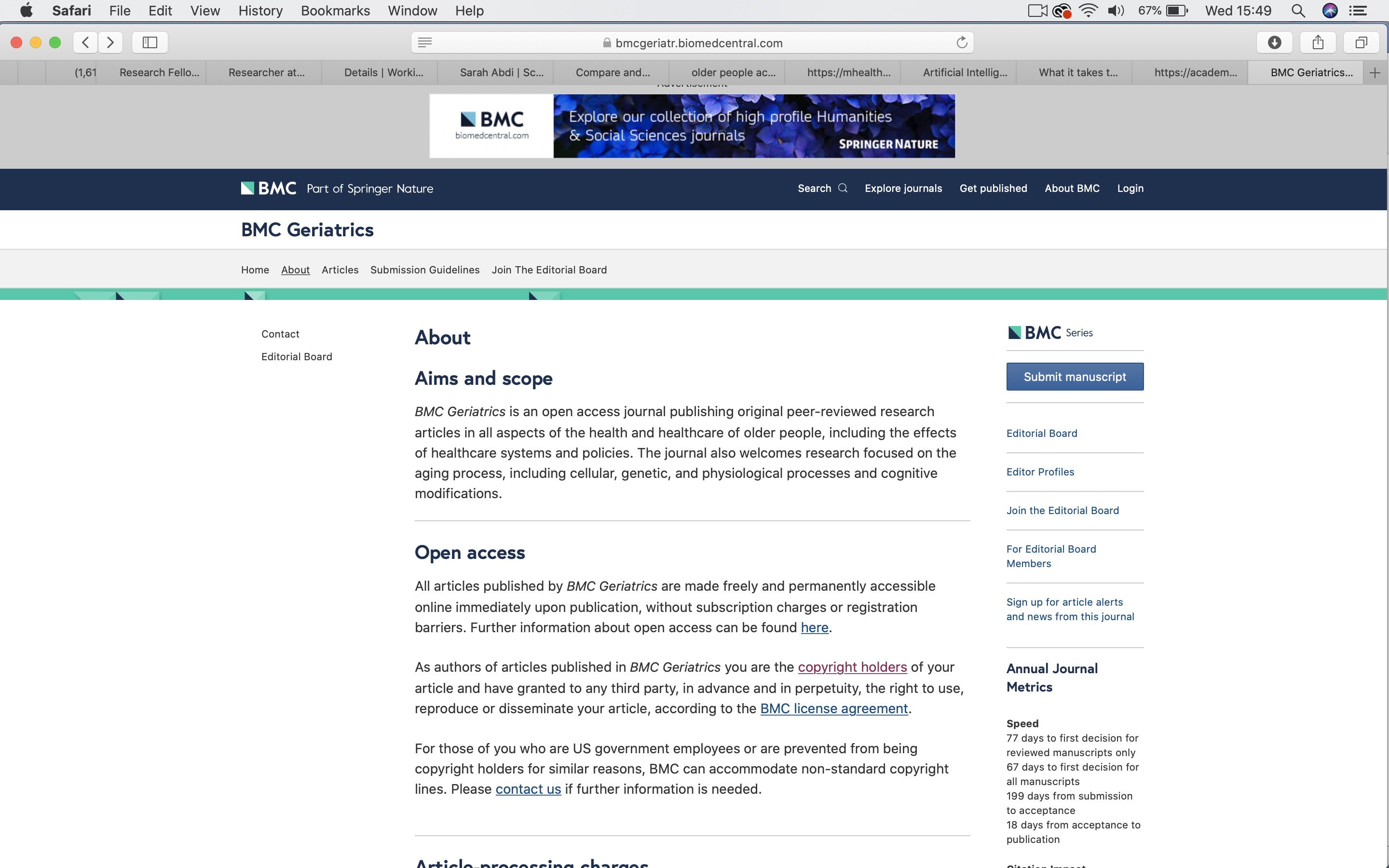 JMIR Aging (publisher of the scoping grey literature review)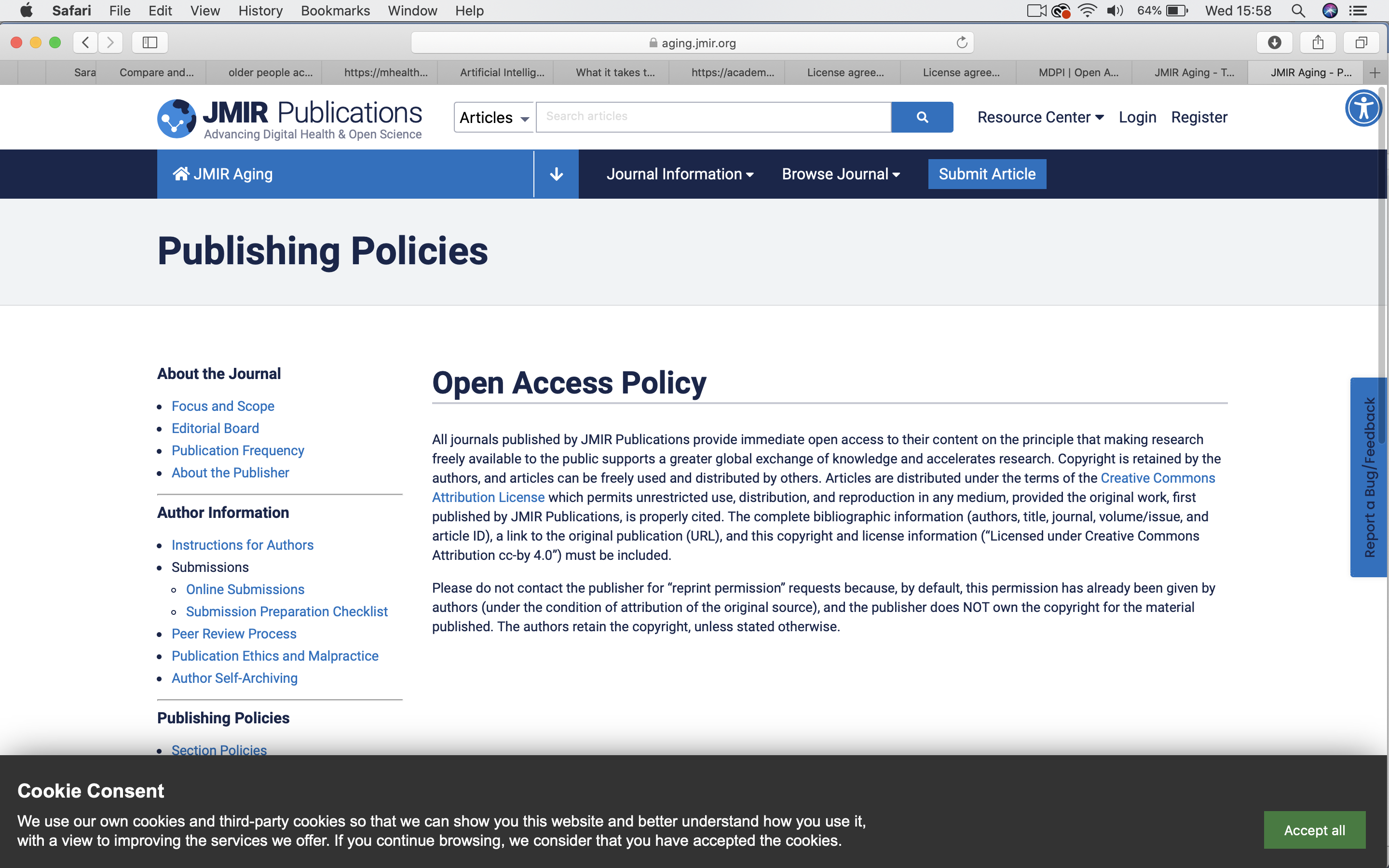 MDPI Geriatrics (publisher of the Delphi survey study)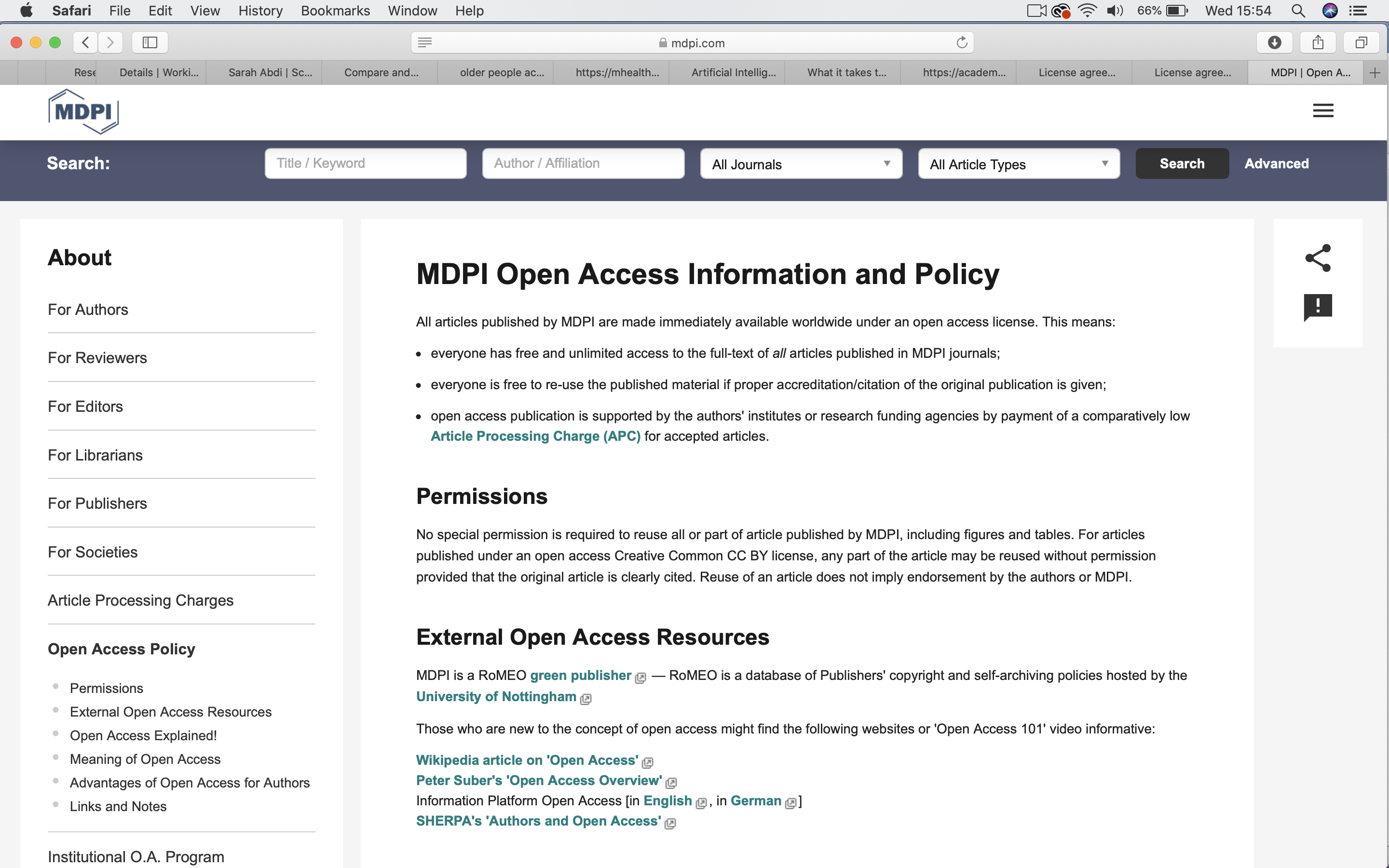 Assistive Technology by Taylor and Francis (publisher considering the emerging technology and AT paper)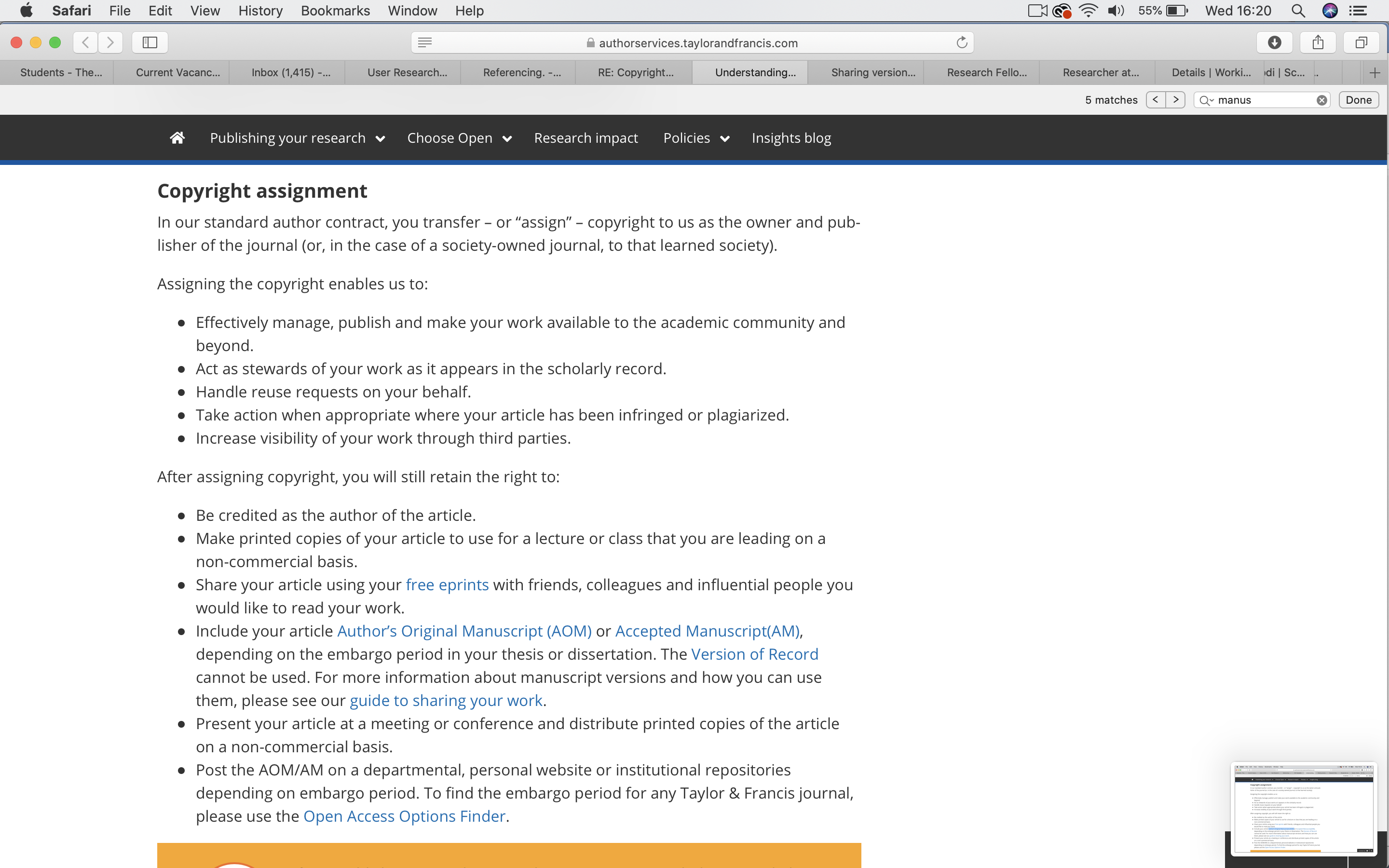 Permission to include the paper from the WHO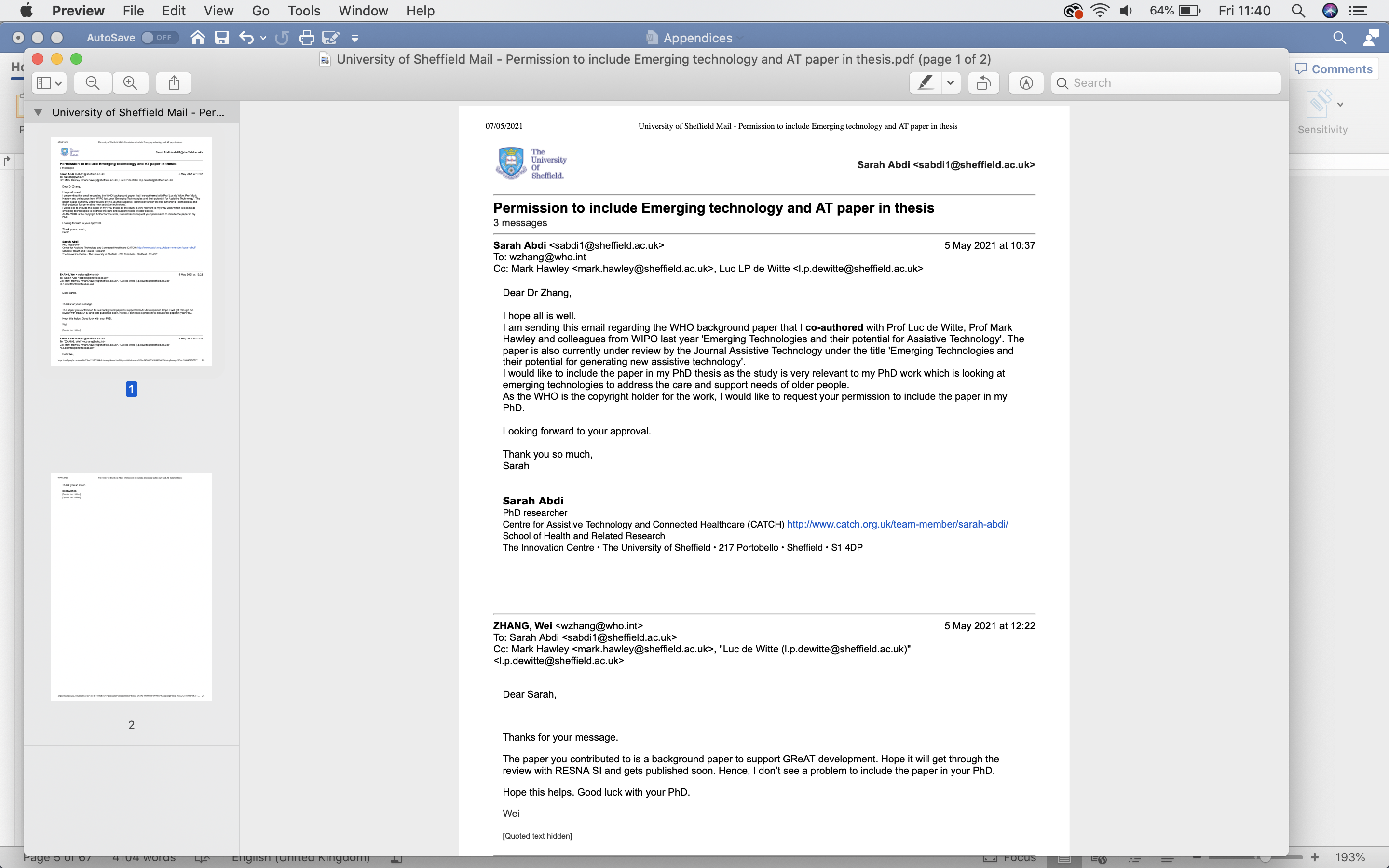 Permission to include the paper from WIPO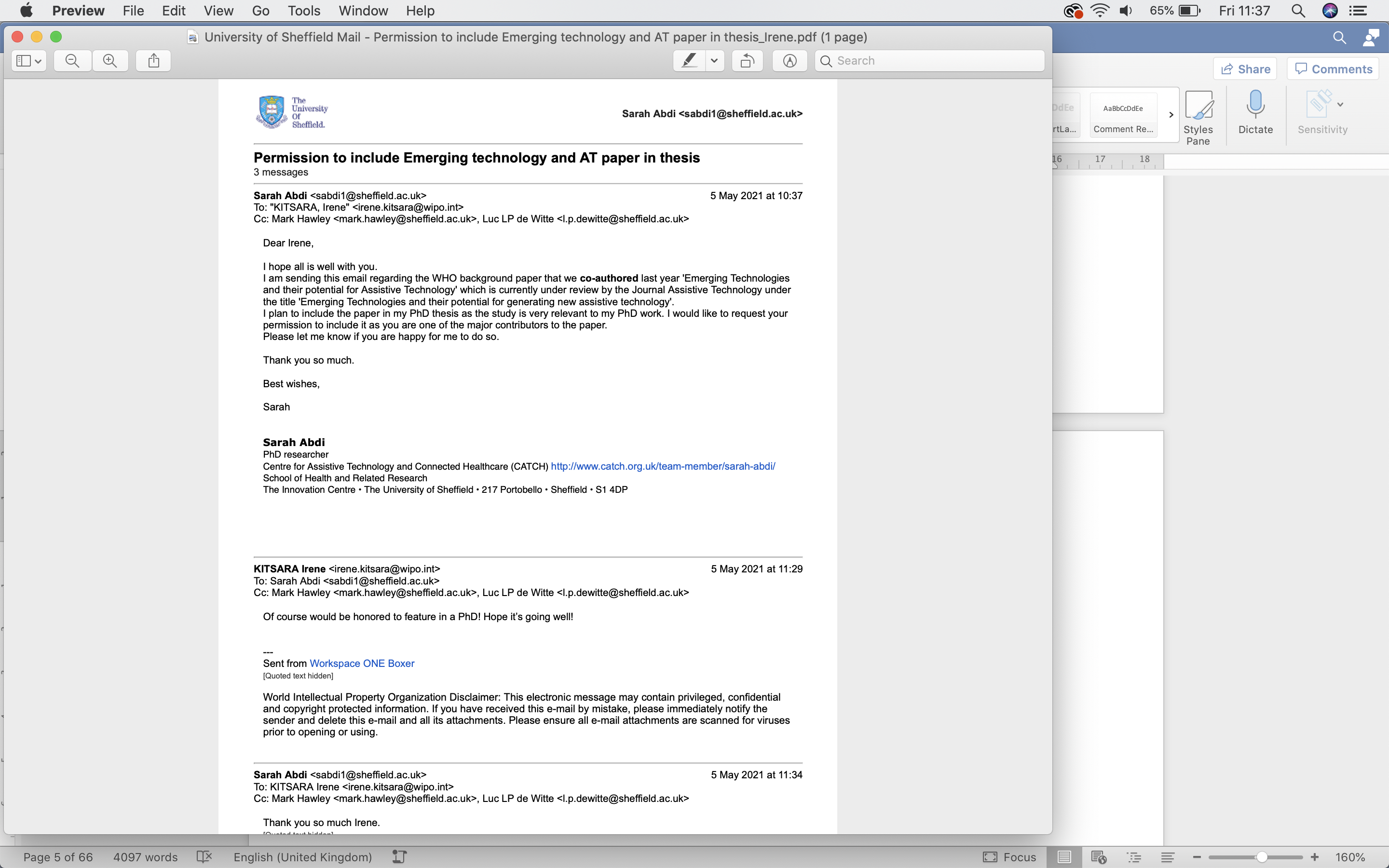 Appendix B. Definitions reviewed for the care and support concept 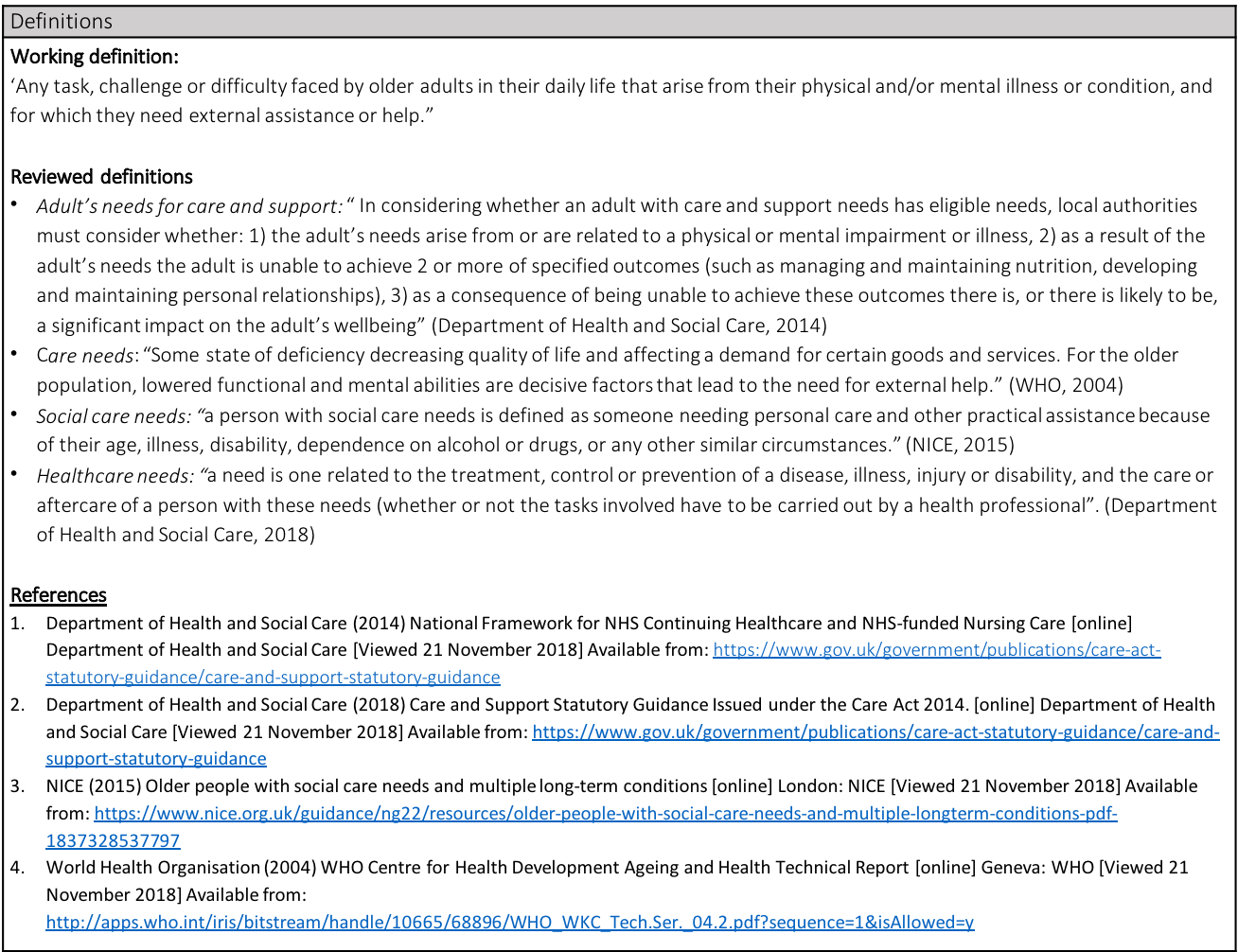 Appendix C. Ethical approval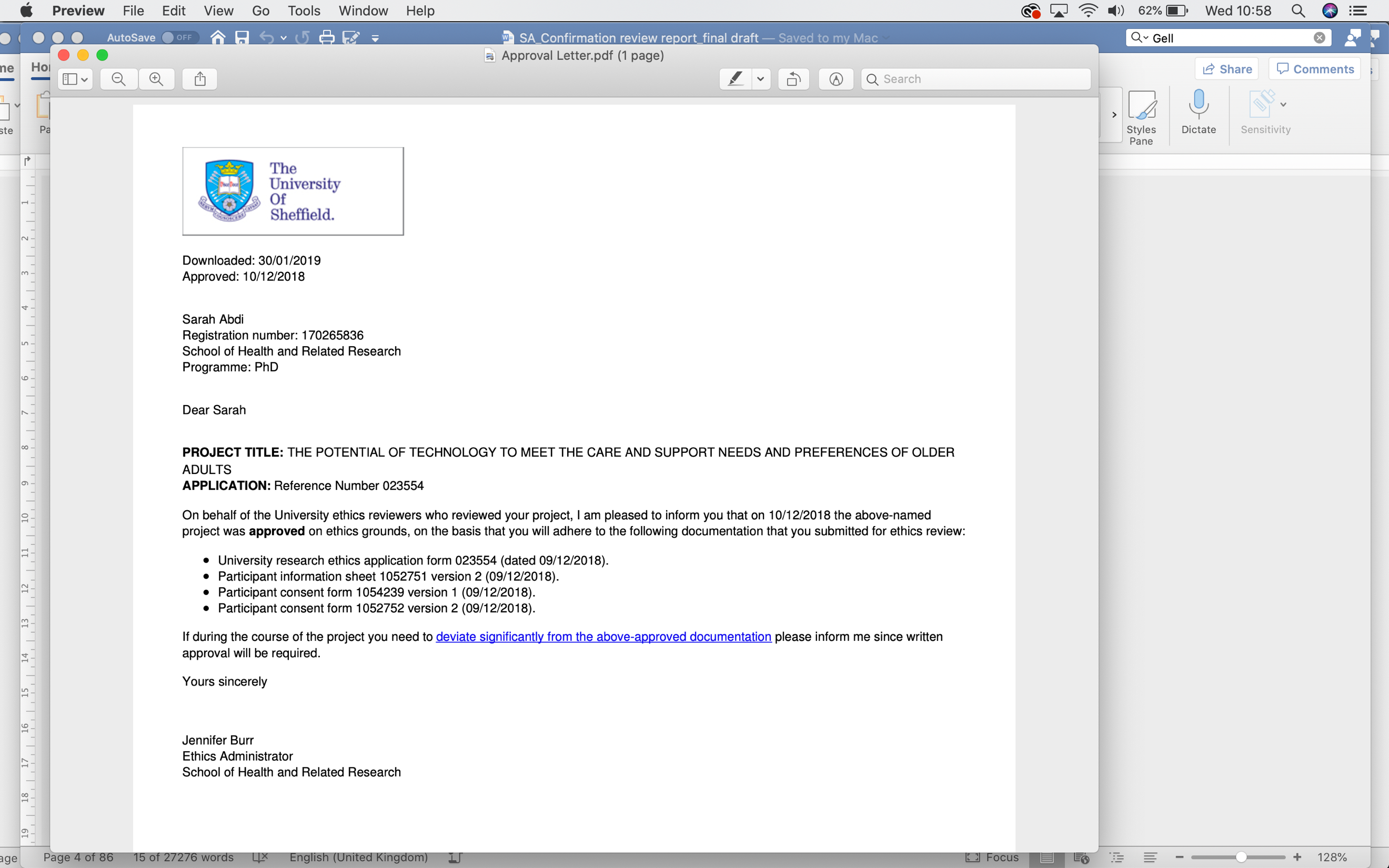 Appendix D. Information sheets for the qualitative interviews and the Delphi surveyStudy 2- Qualitative interviews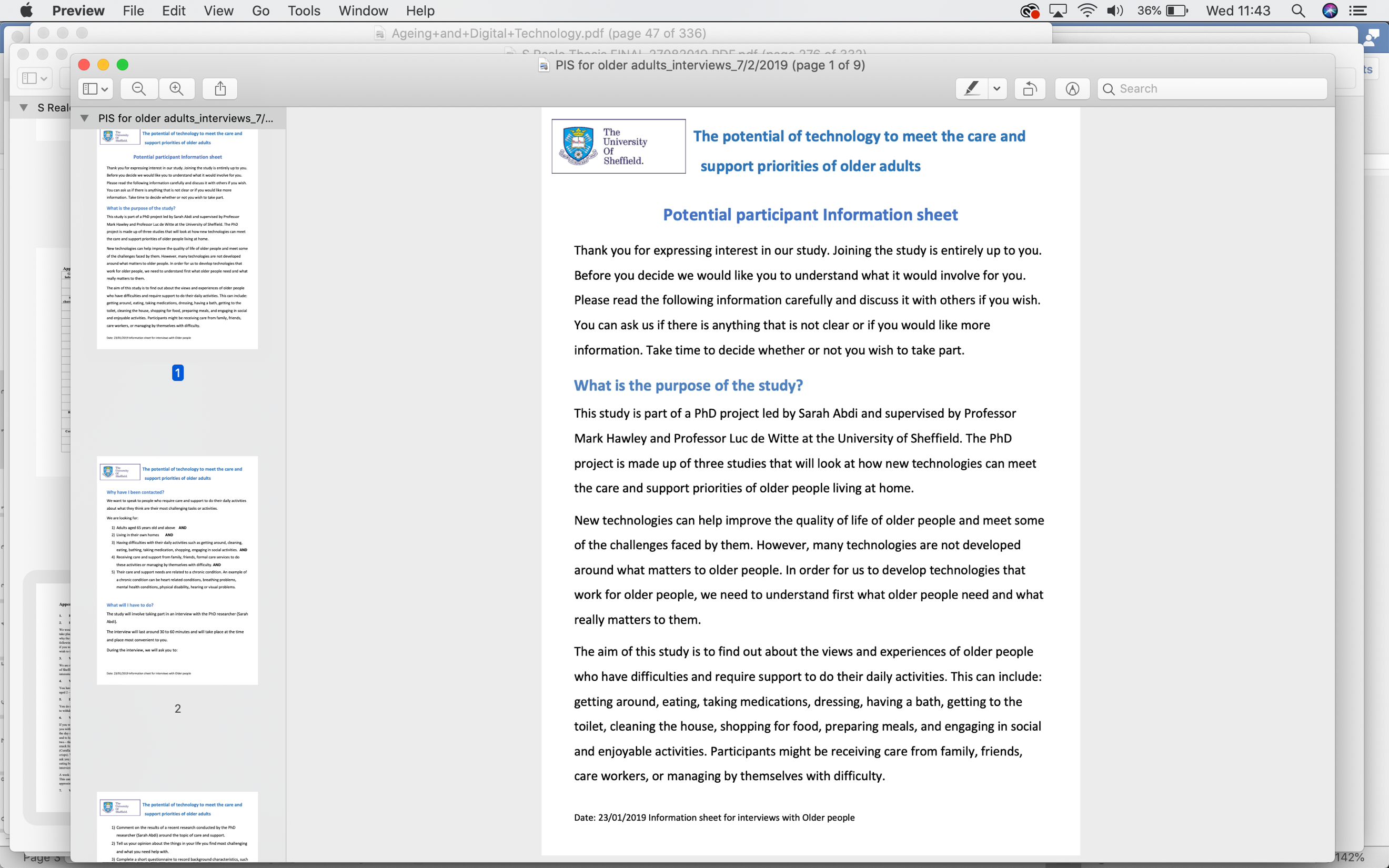 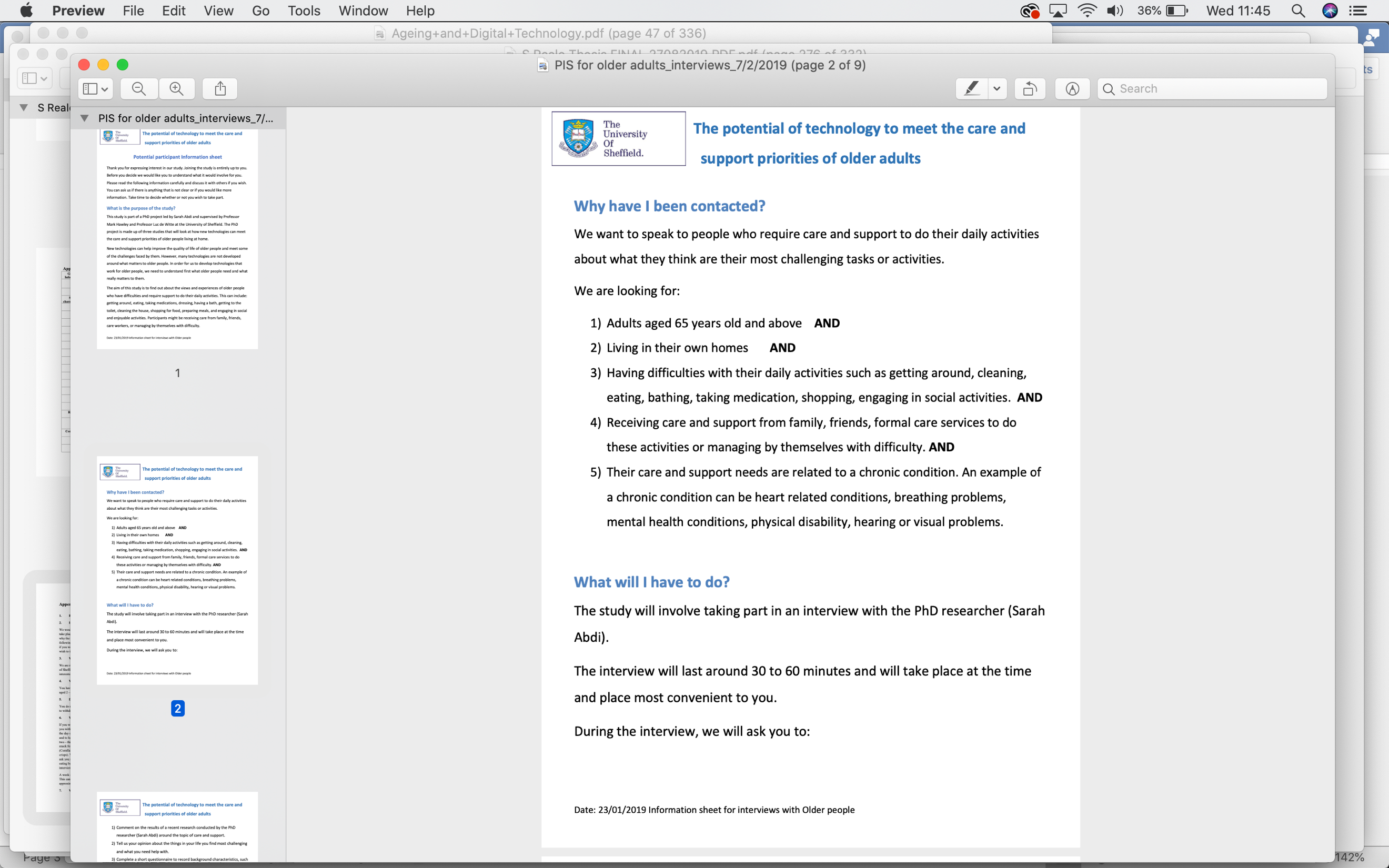 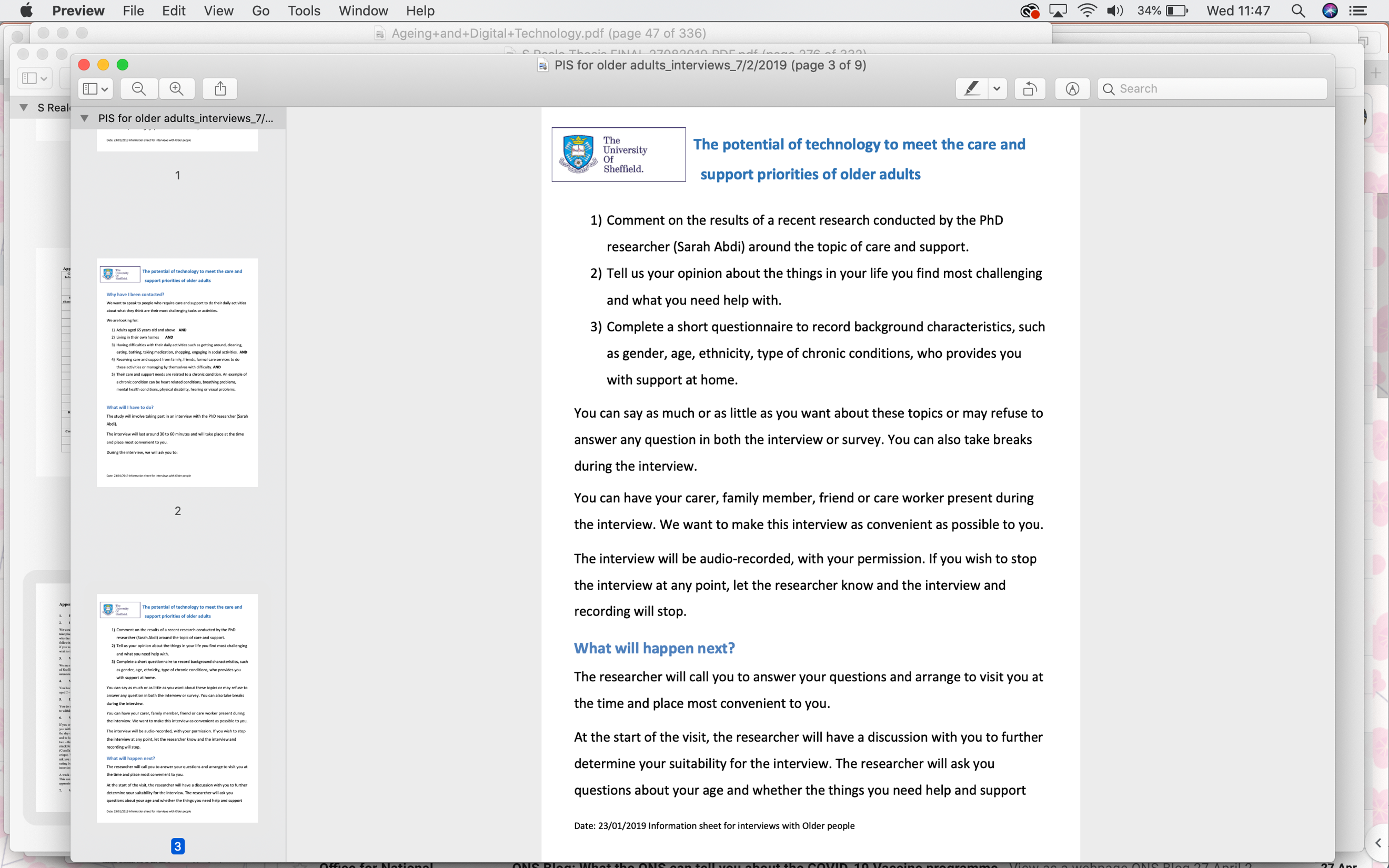 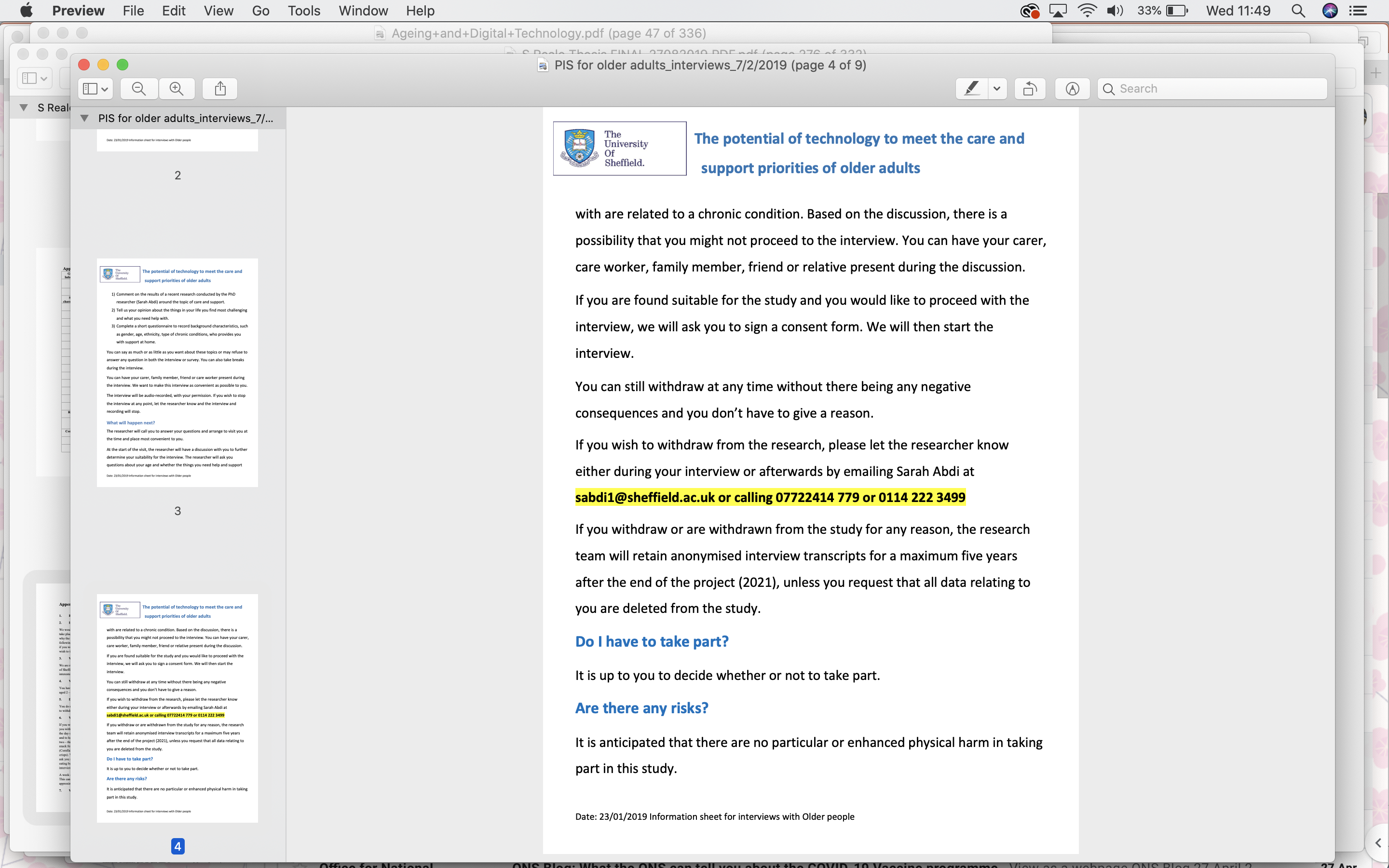 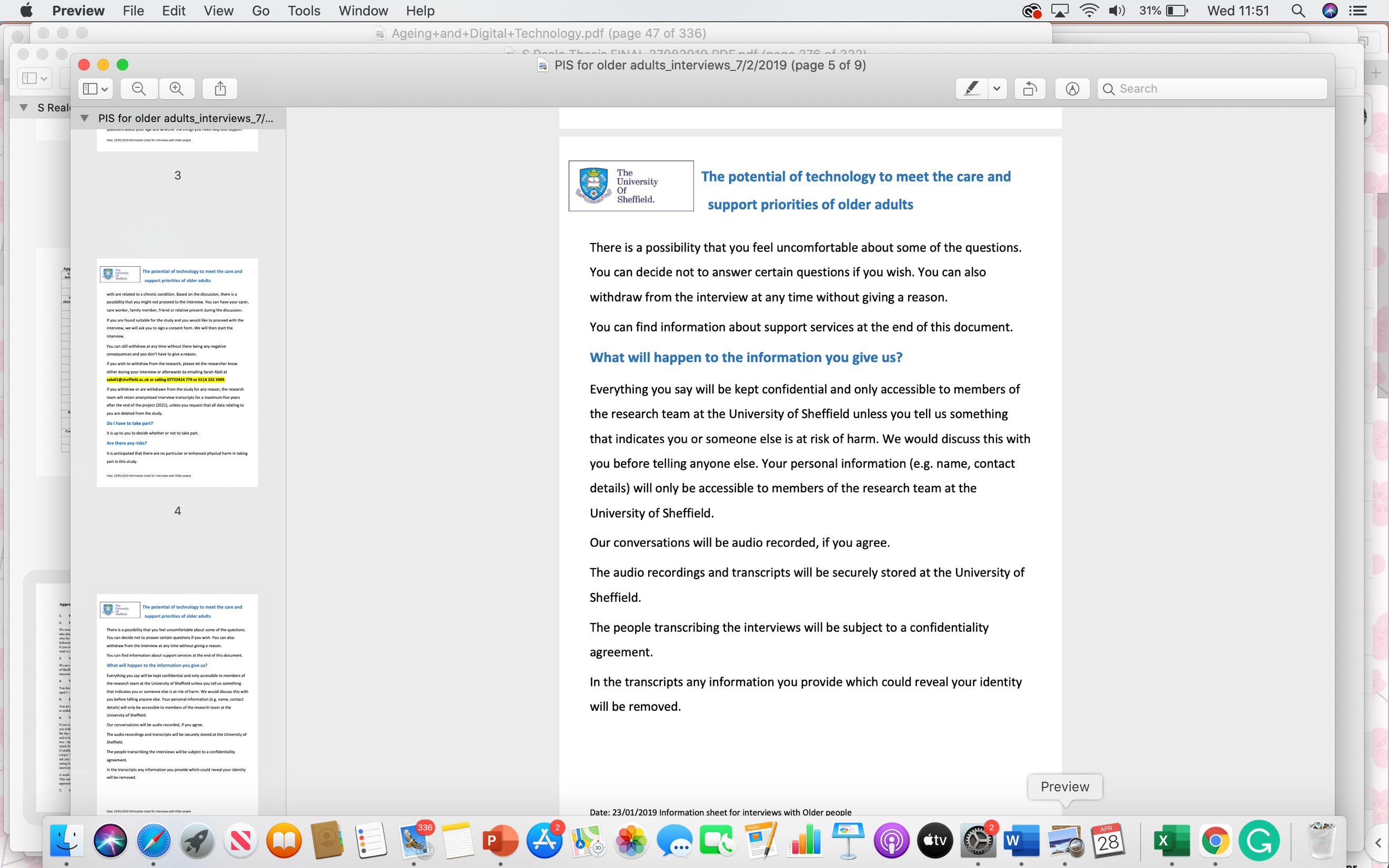 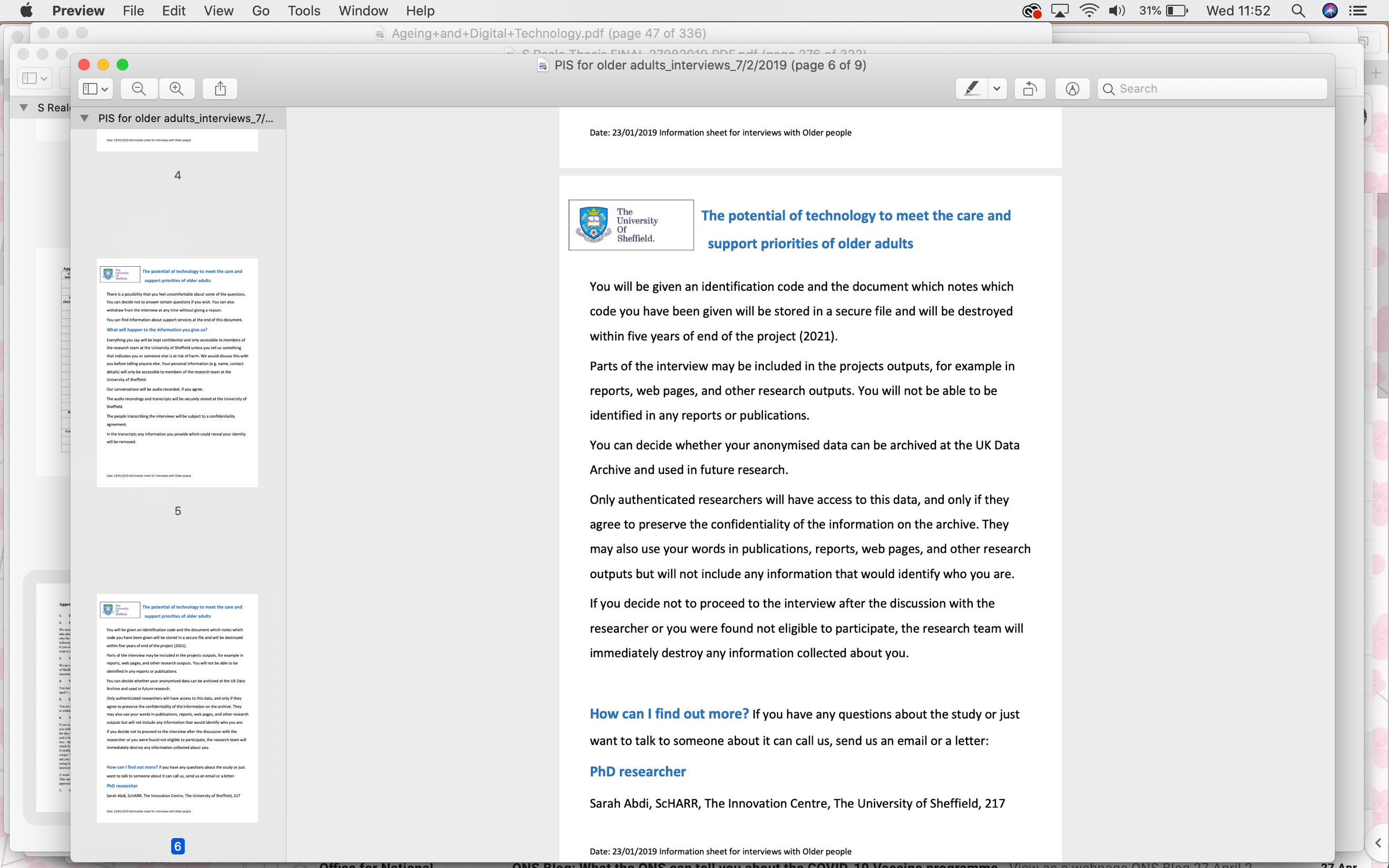 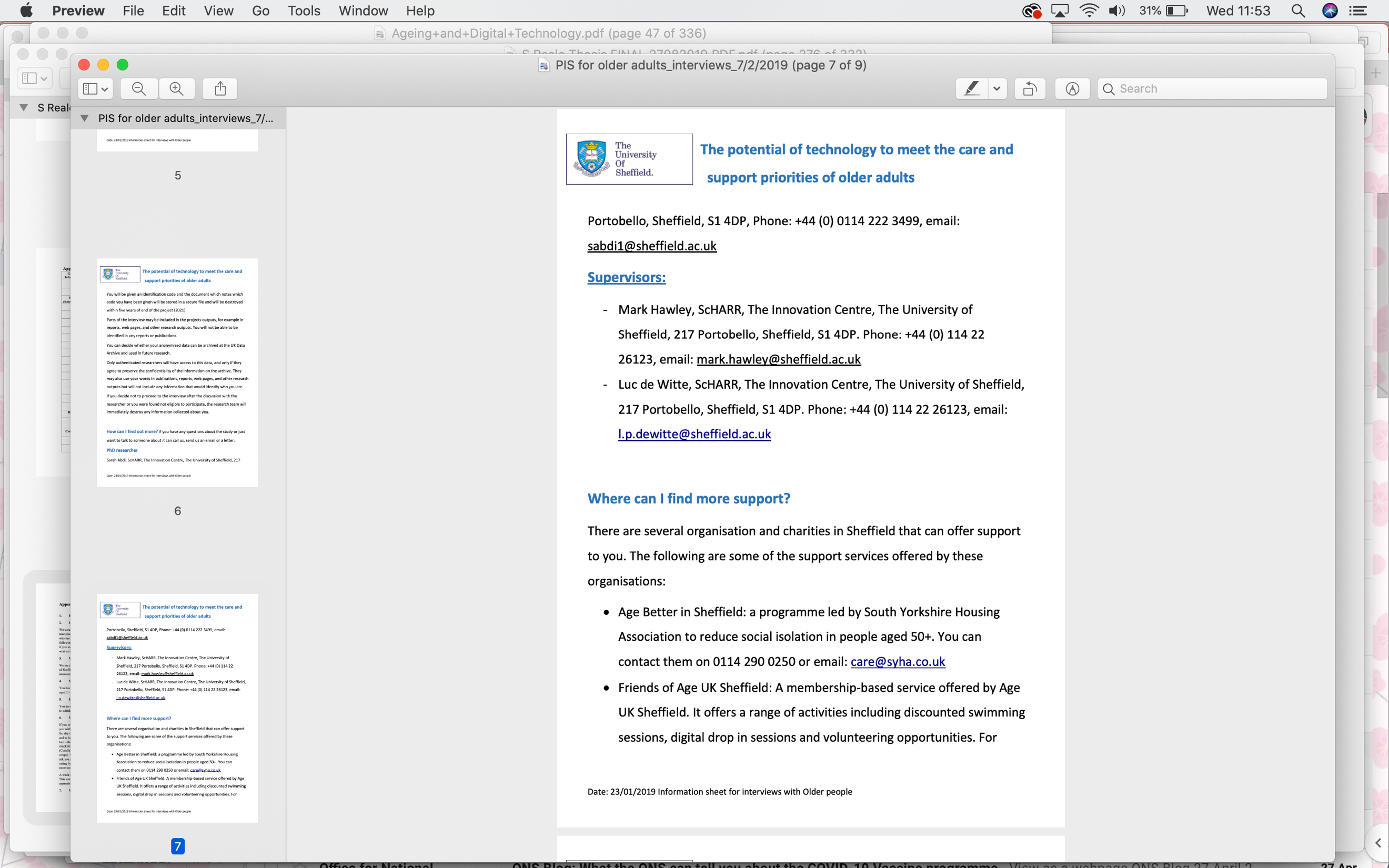 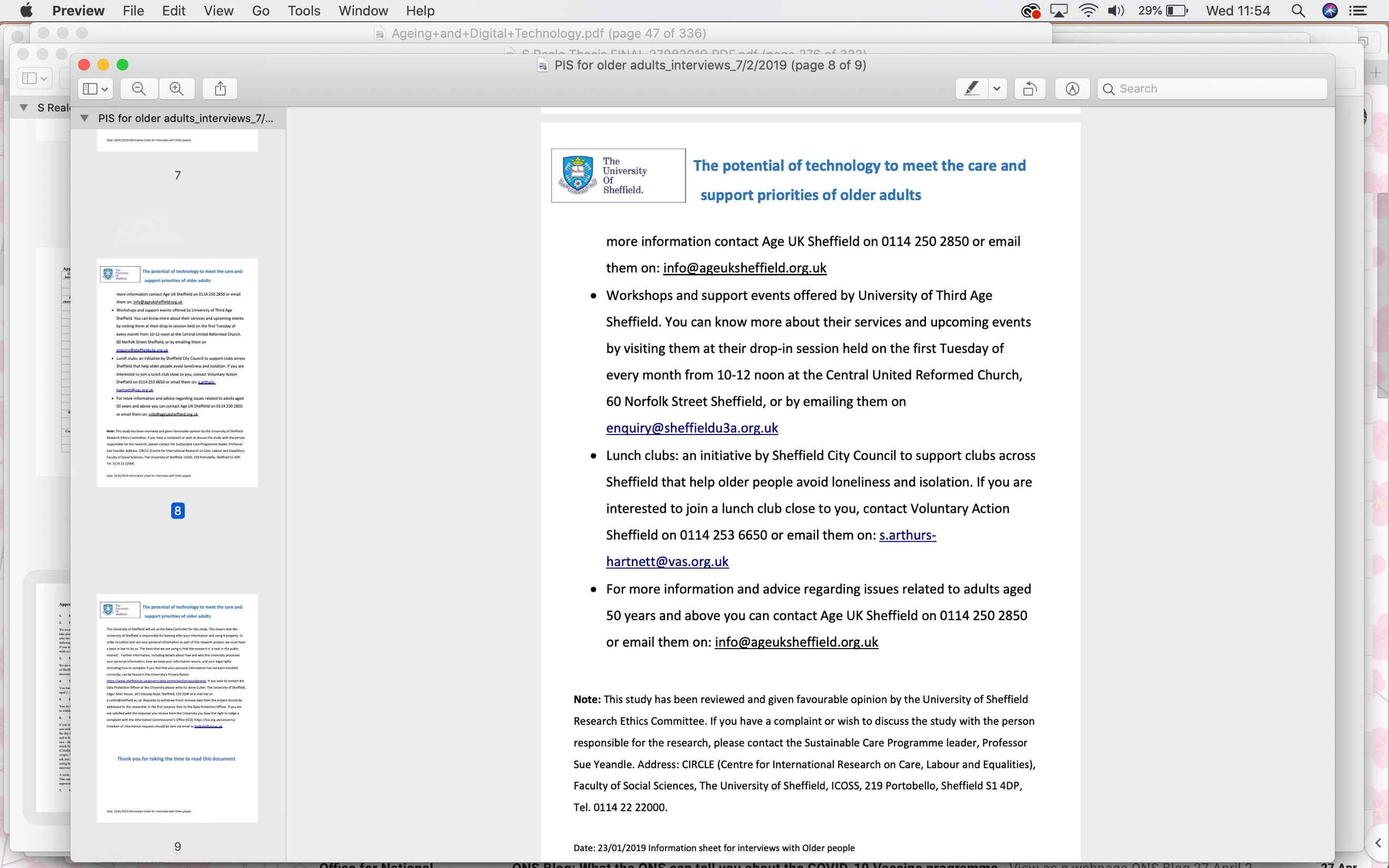 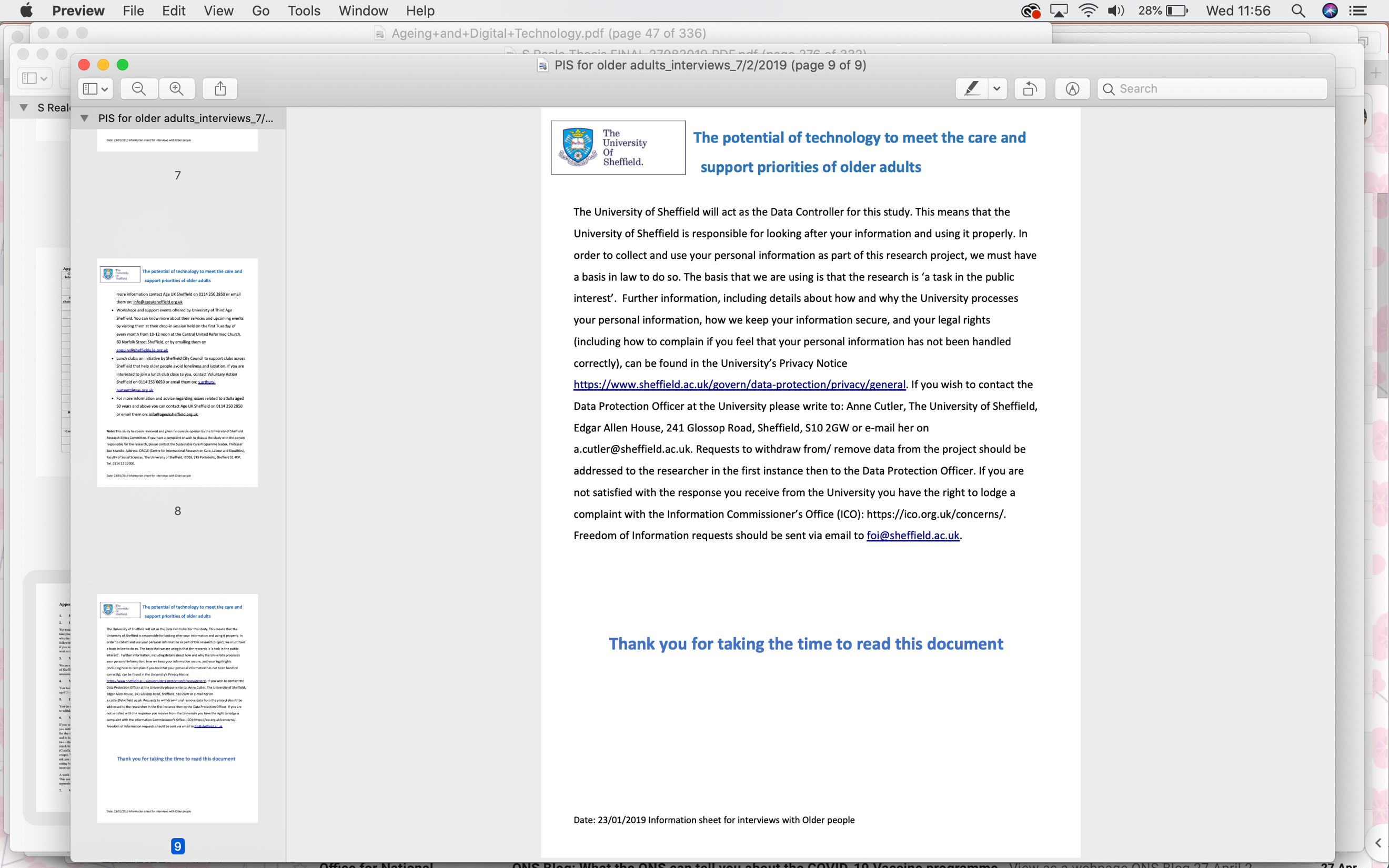 Study 4 – Delphi survey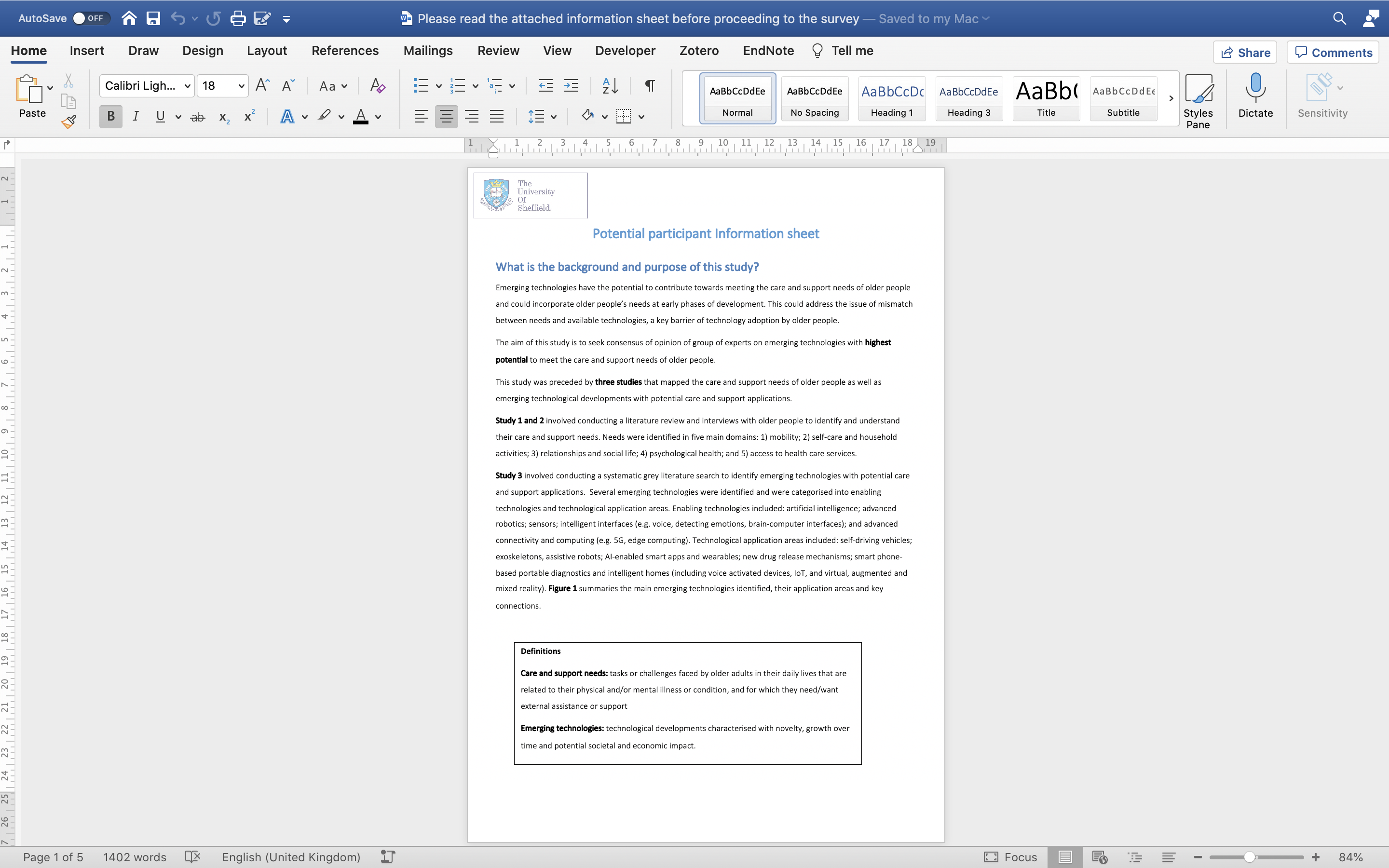 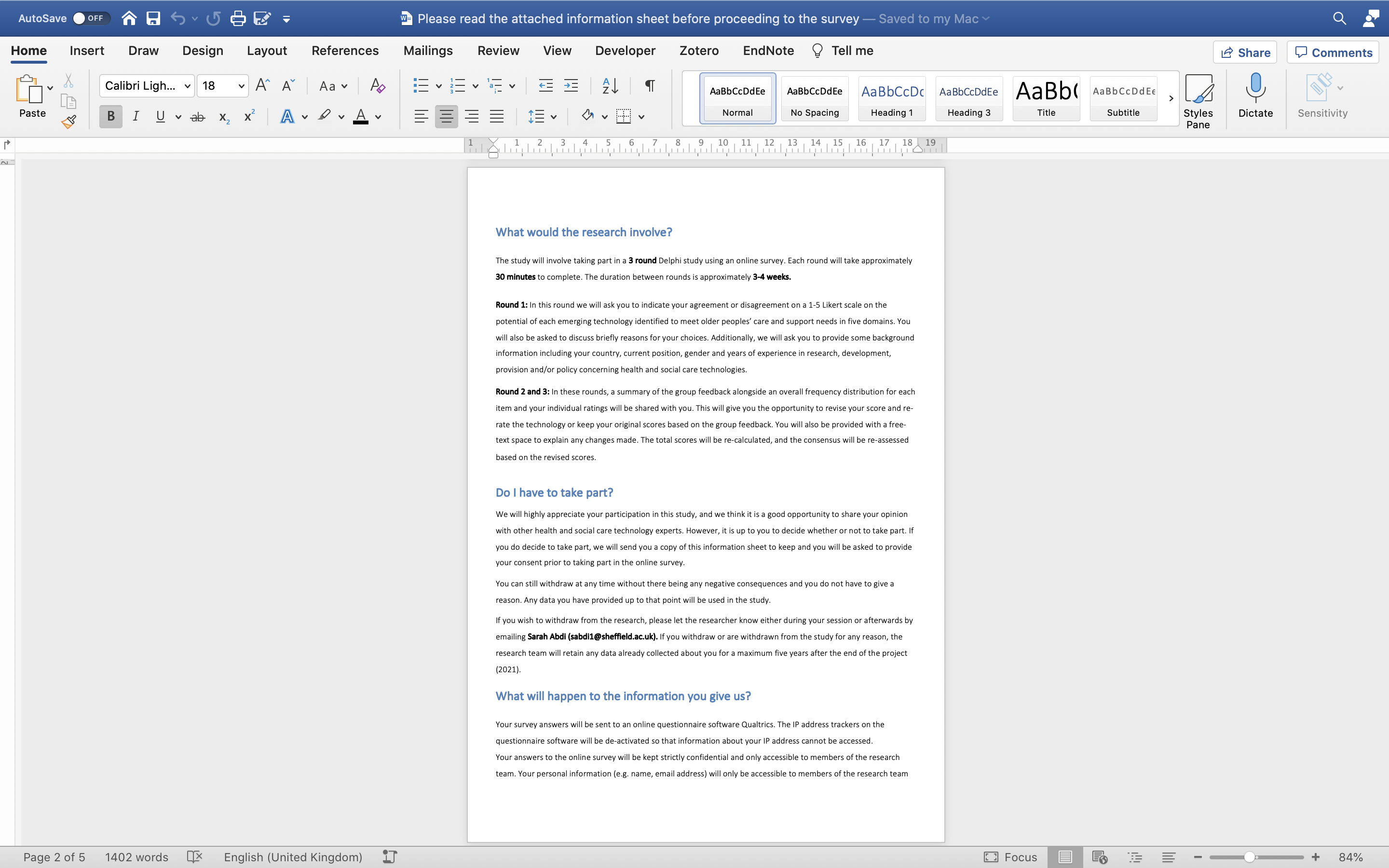 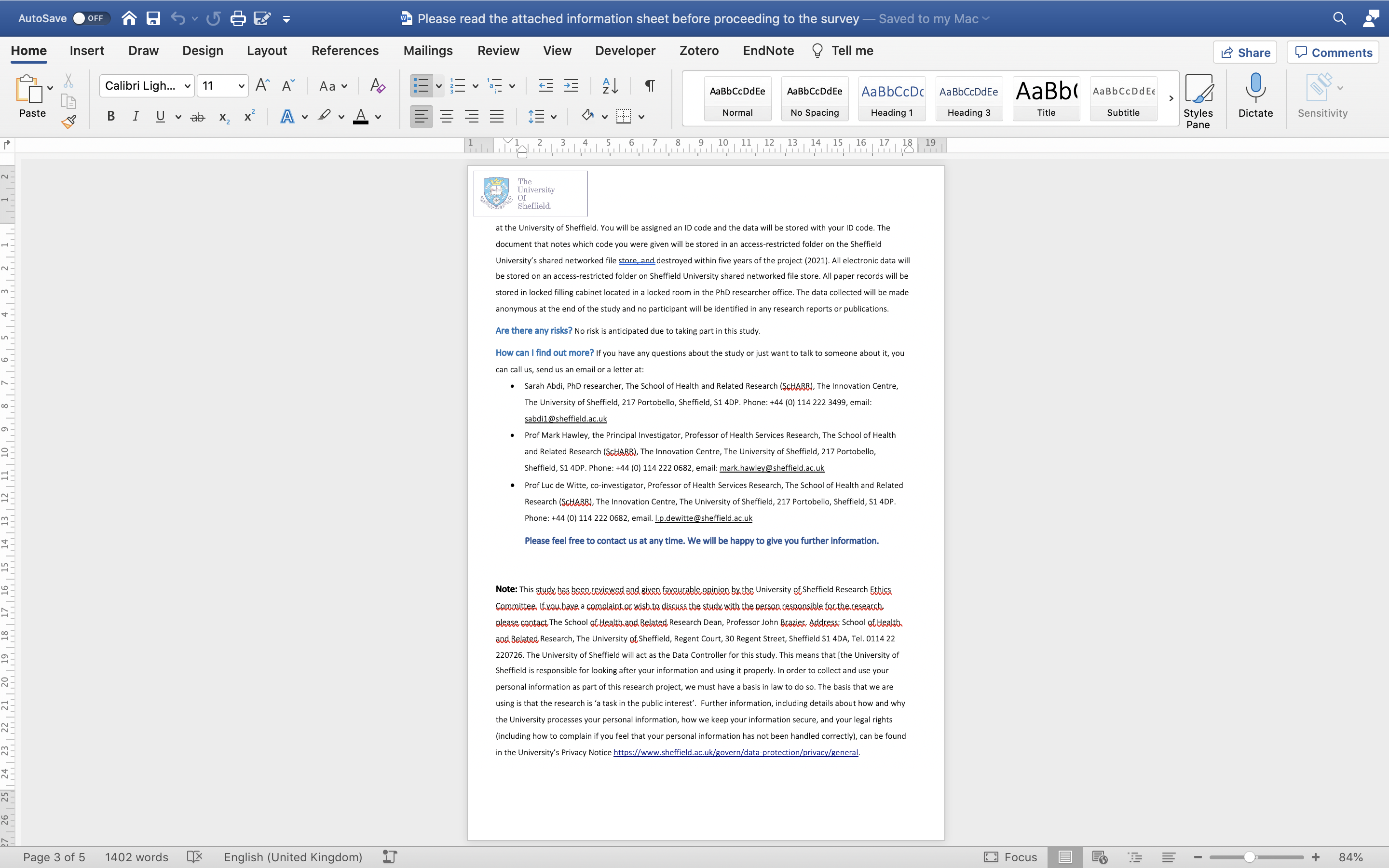 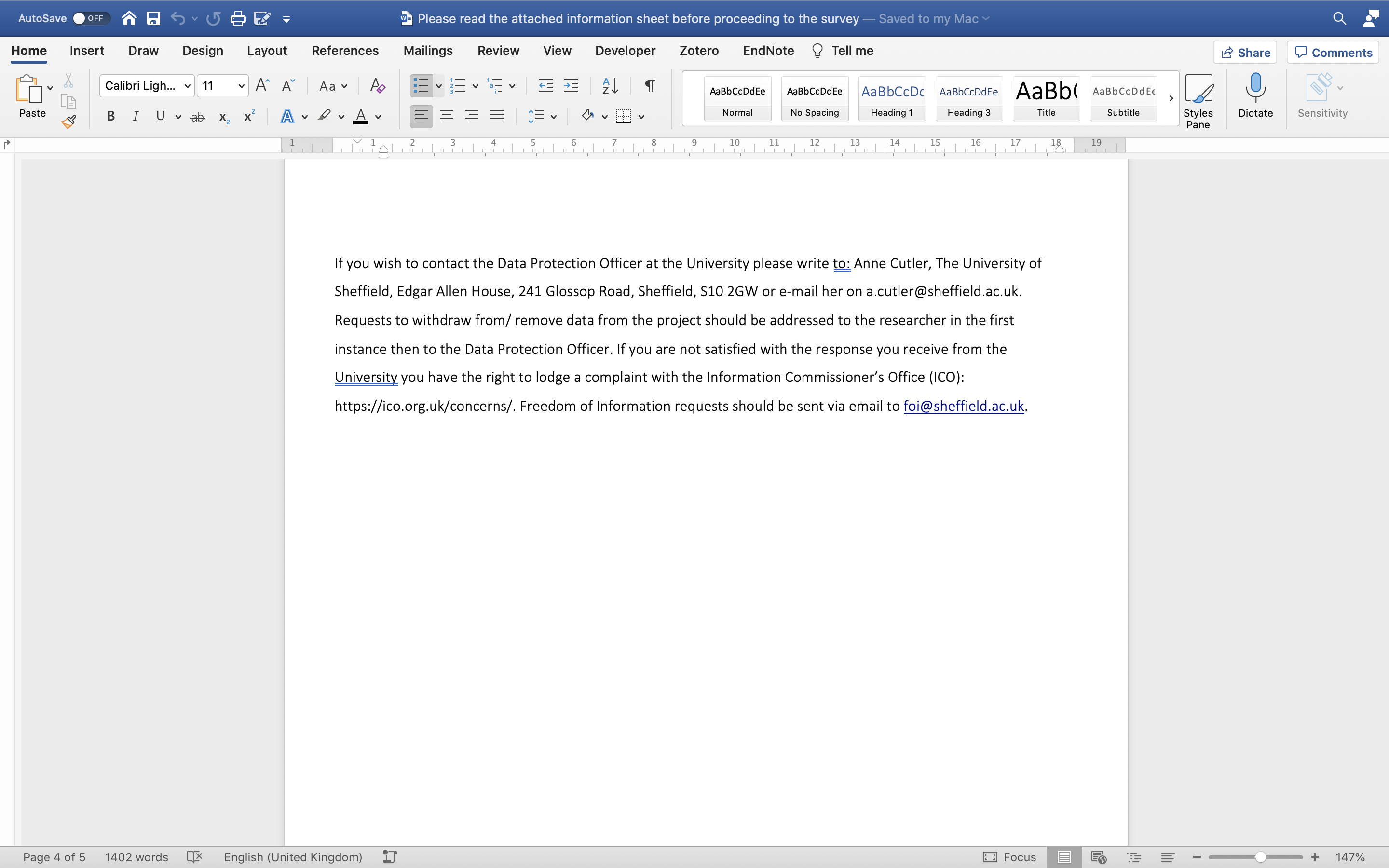 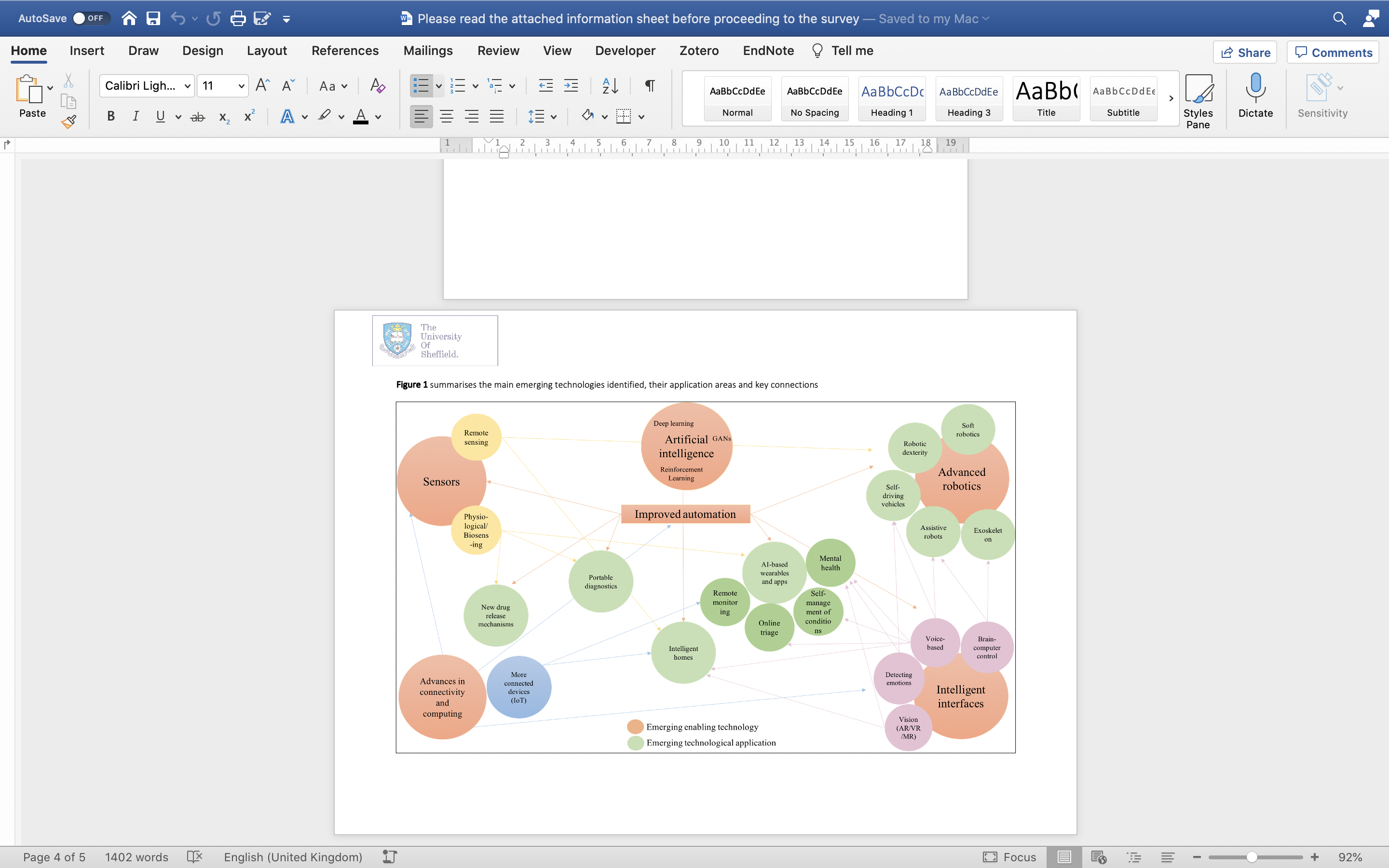 Appendix E. Recruitment leaflet for the qualitative interviews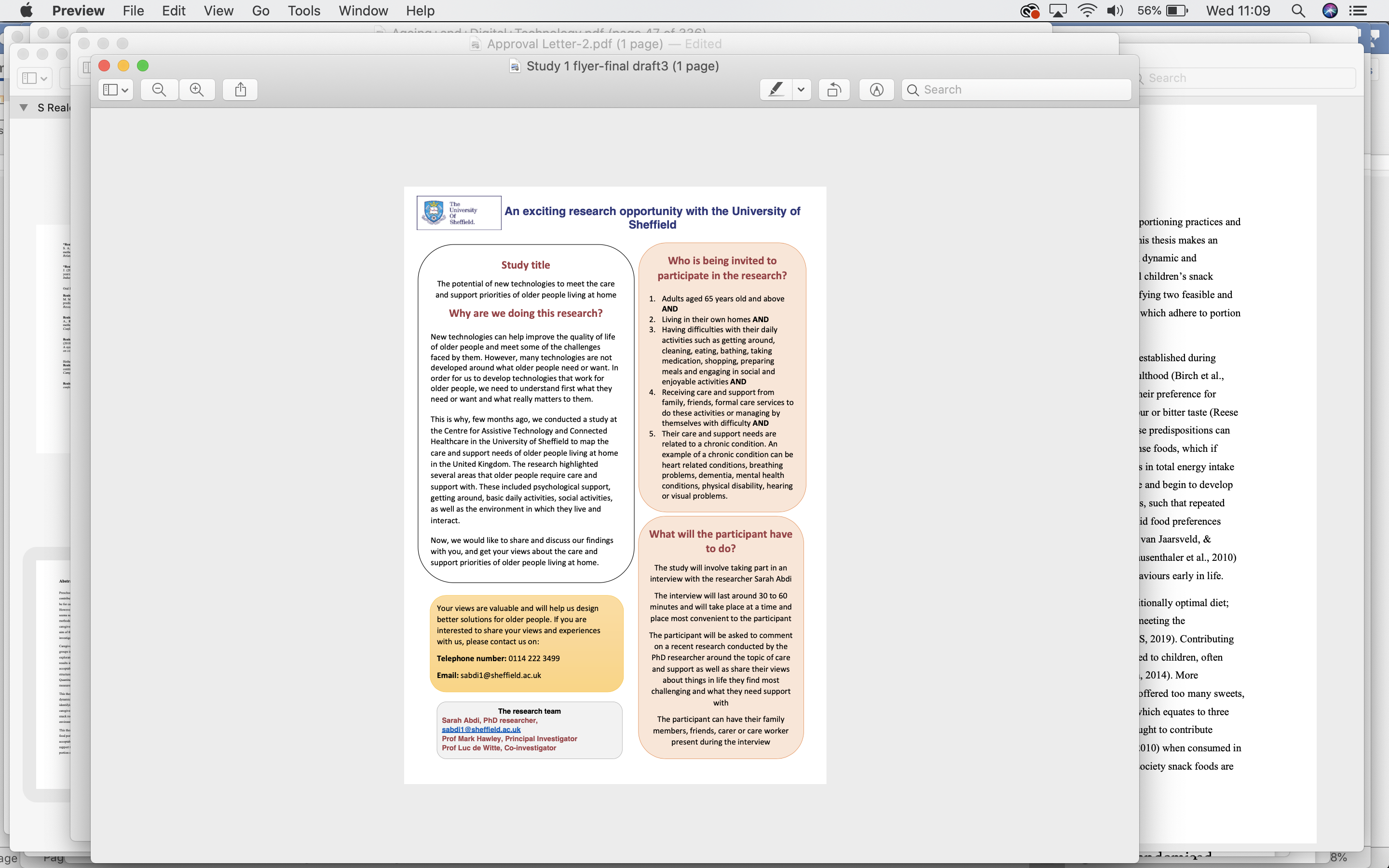 Topic guide - the presentation shared with older people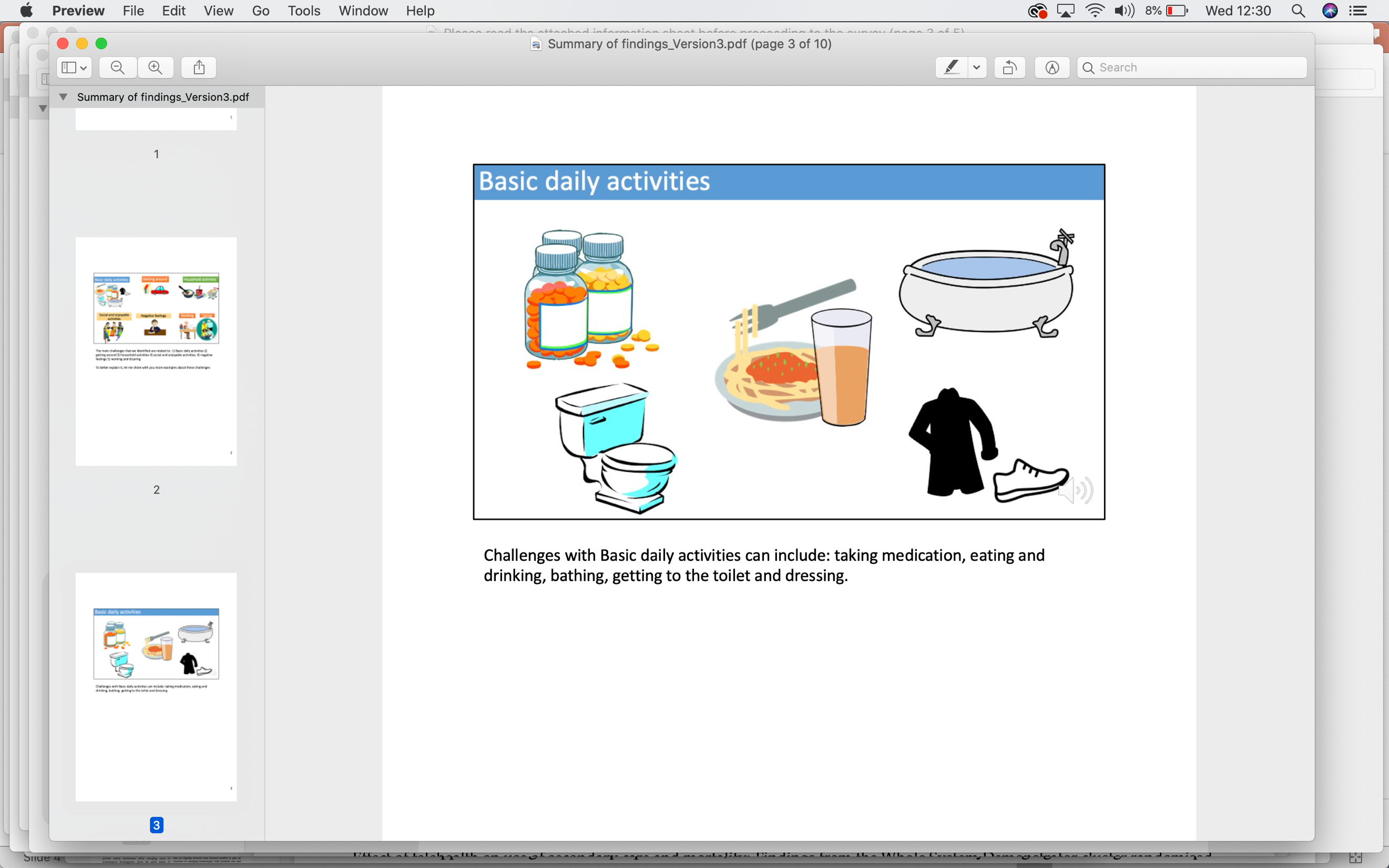 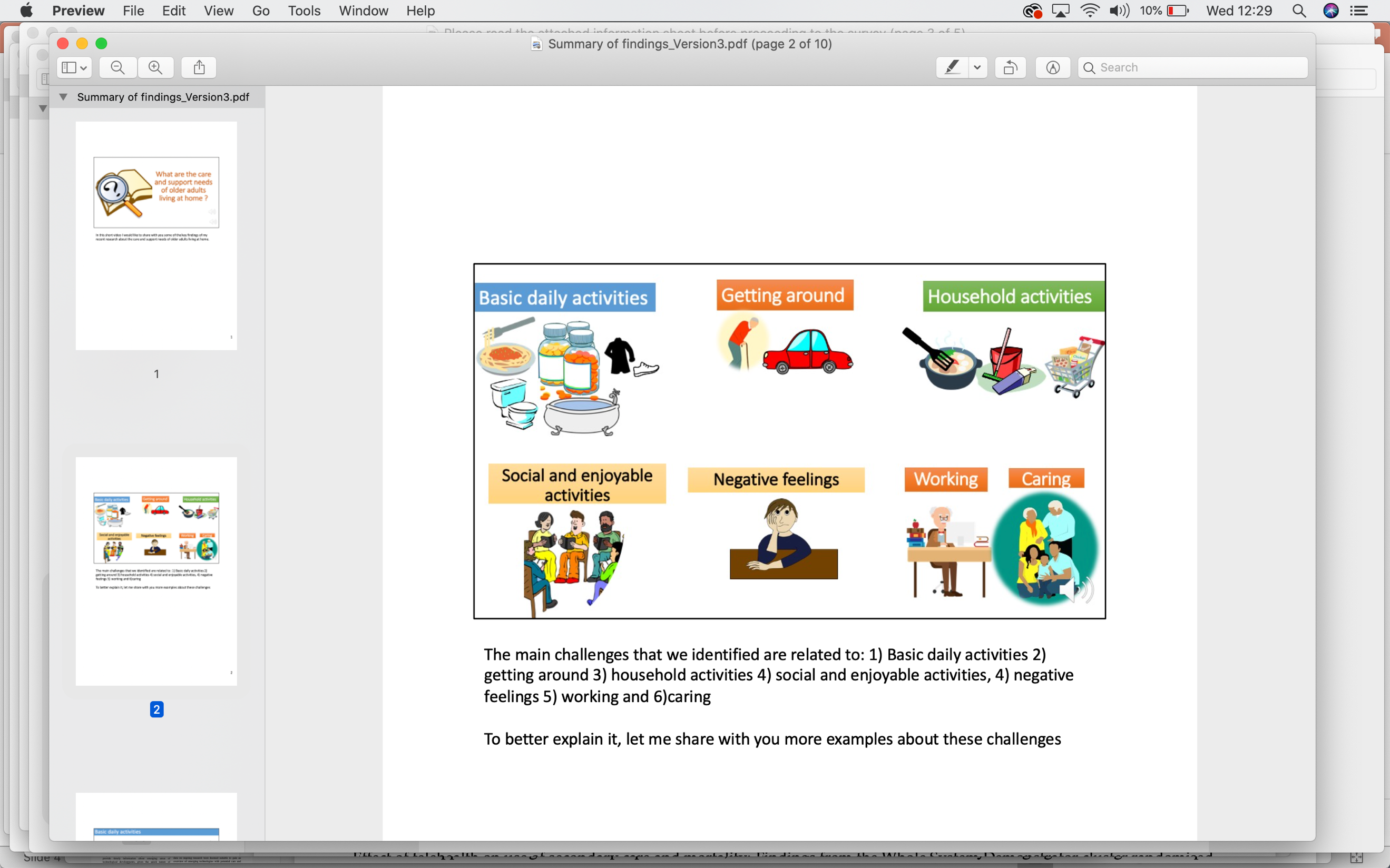 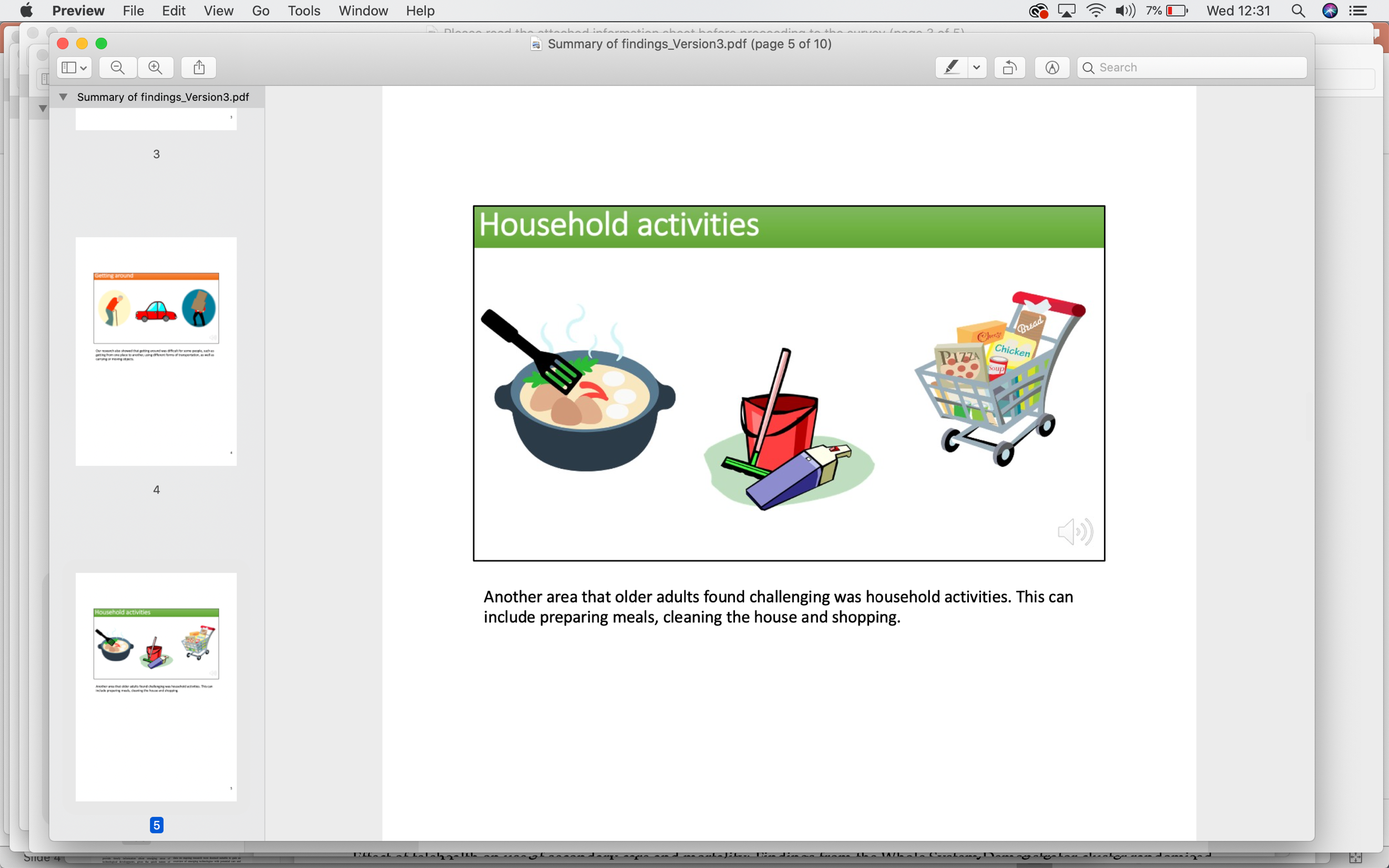 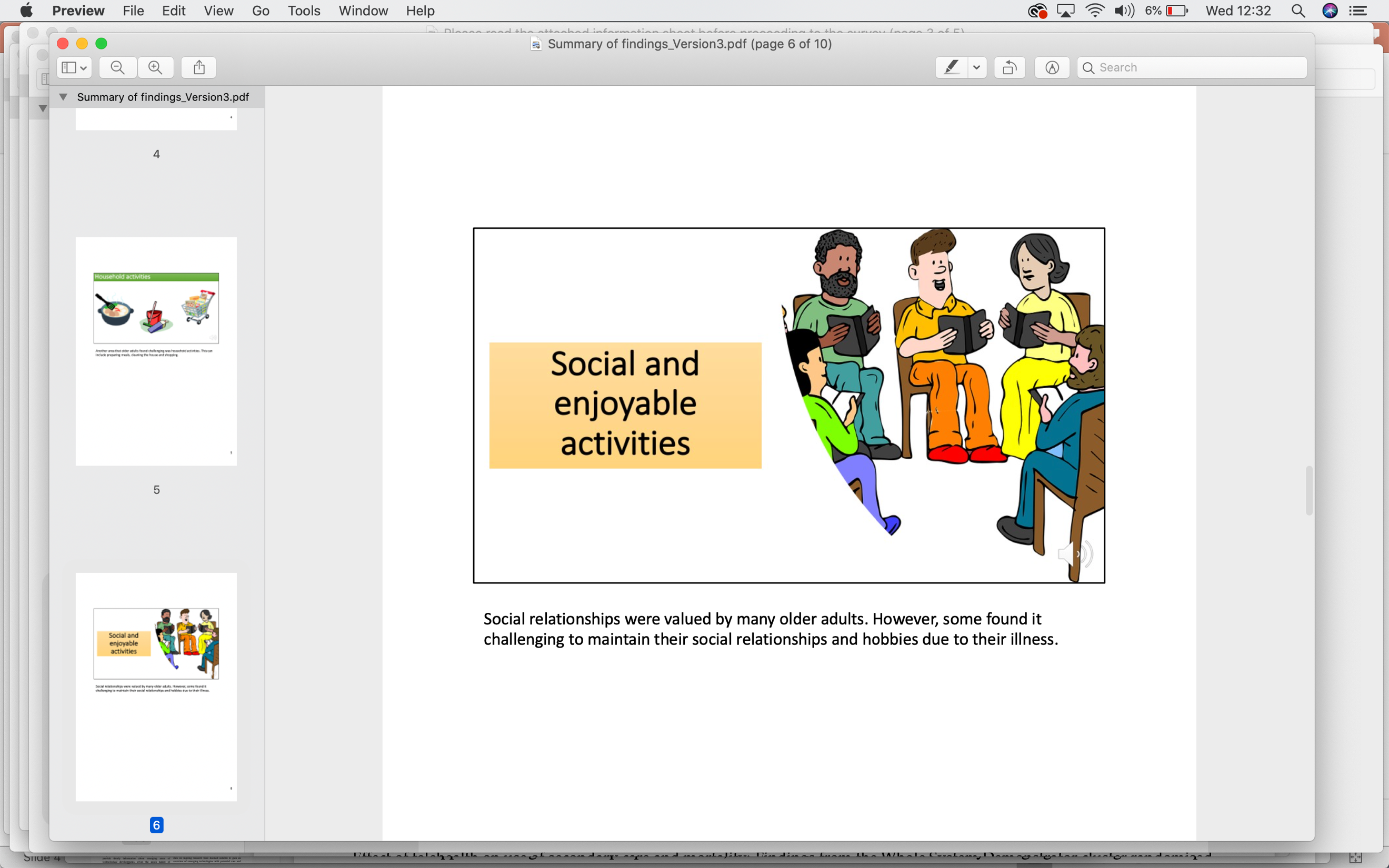 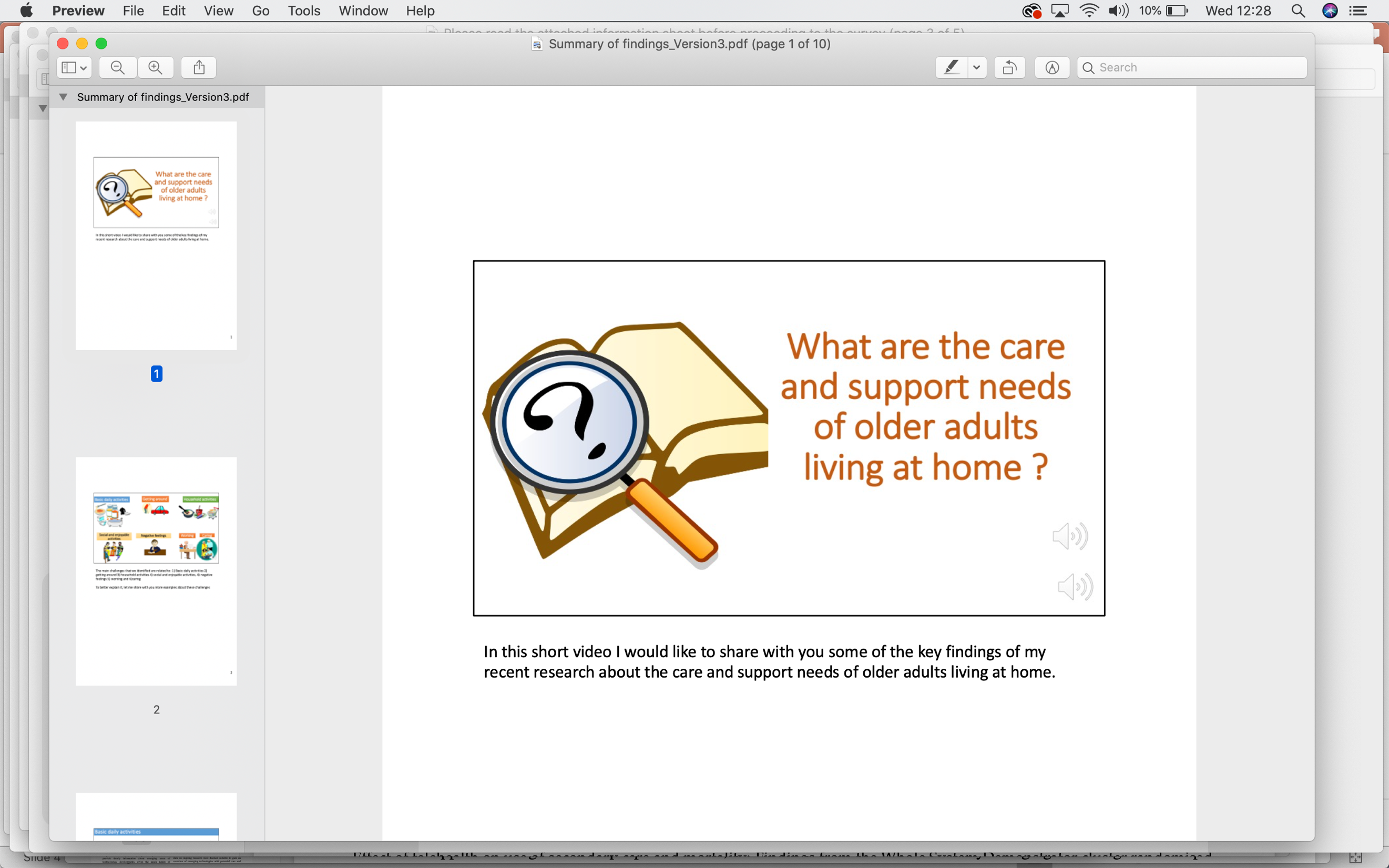 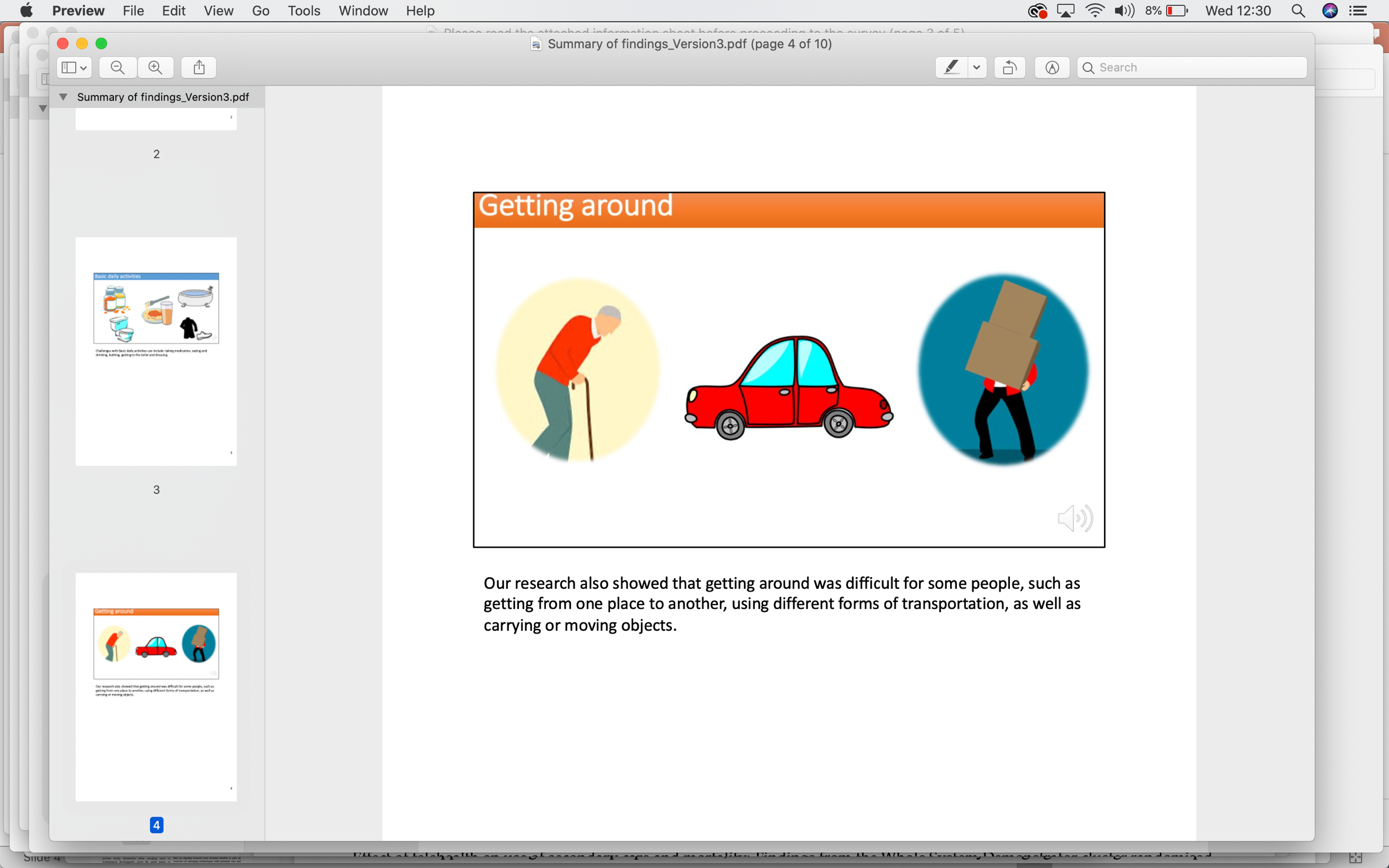 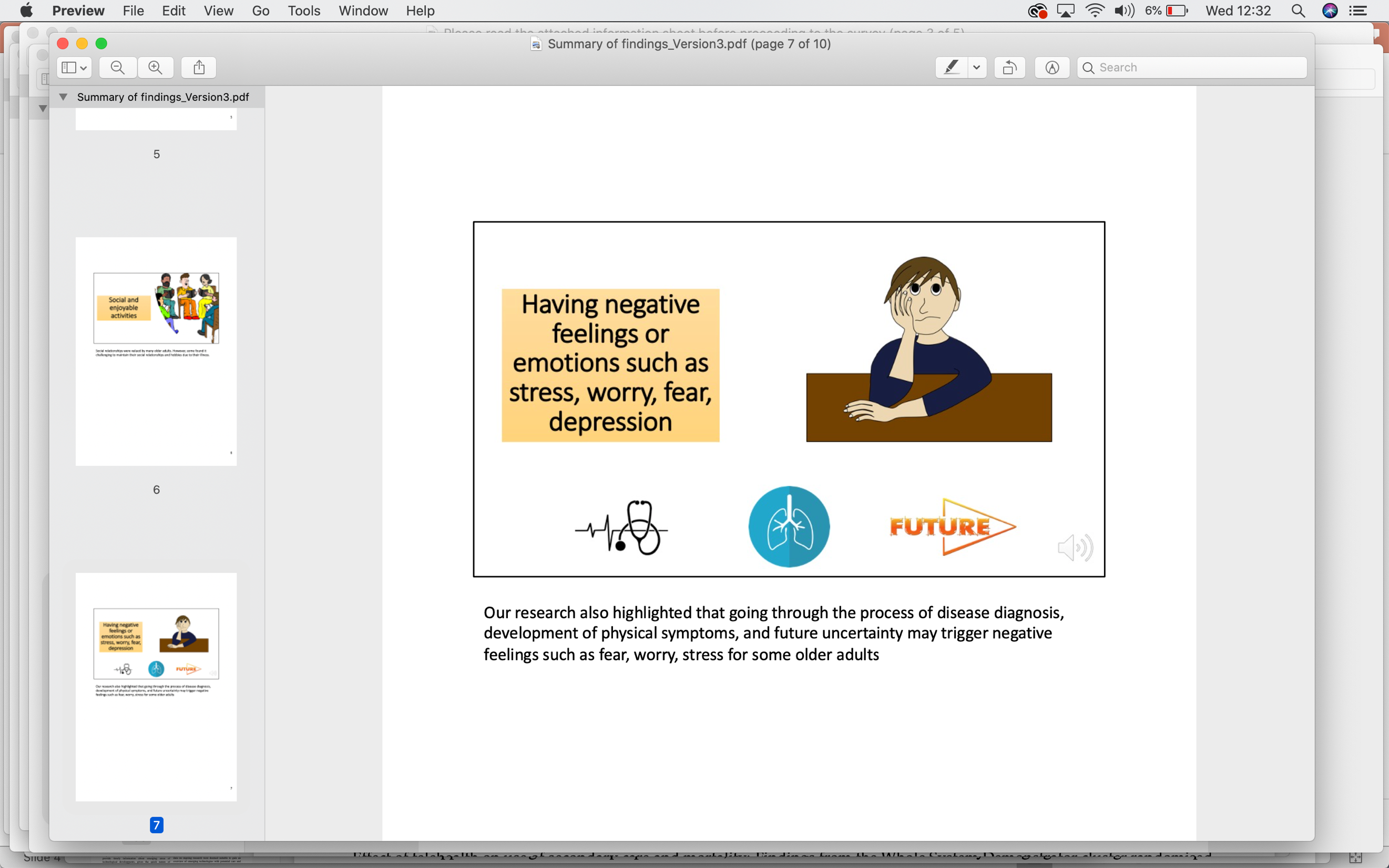 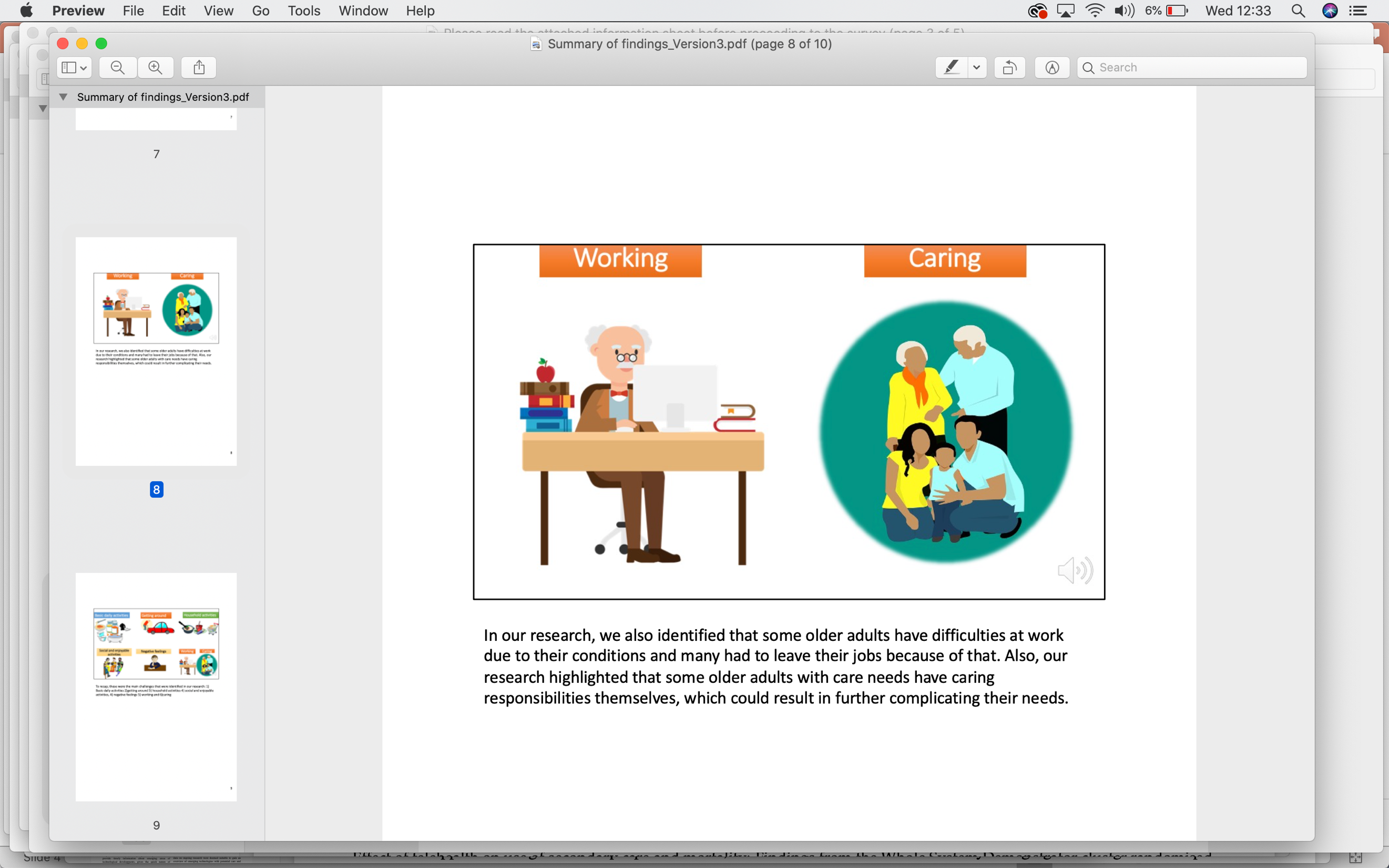 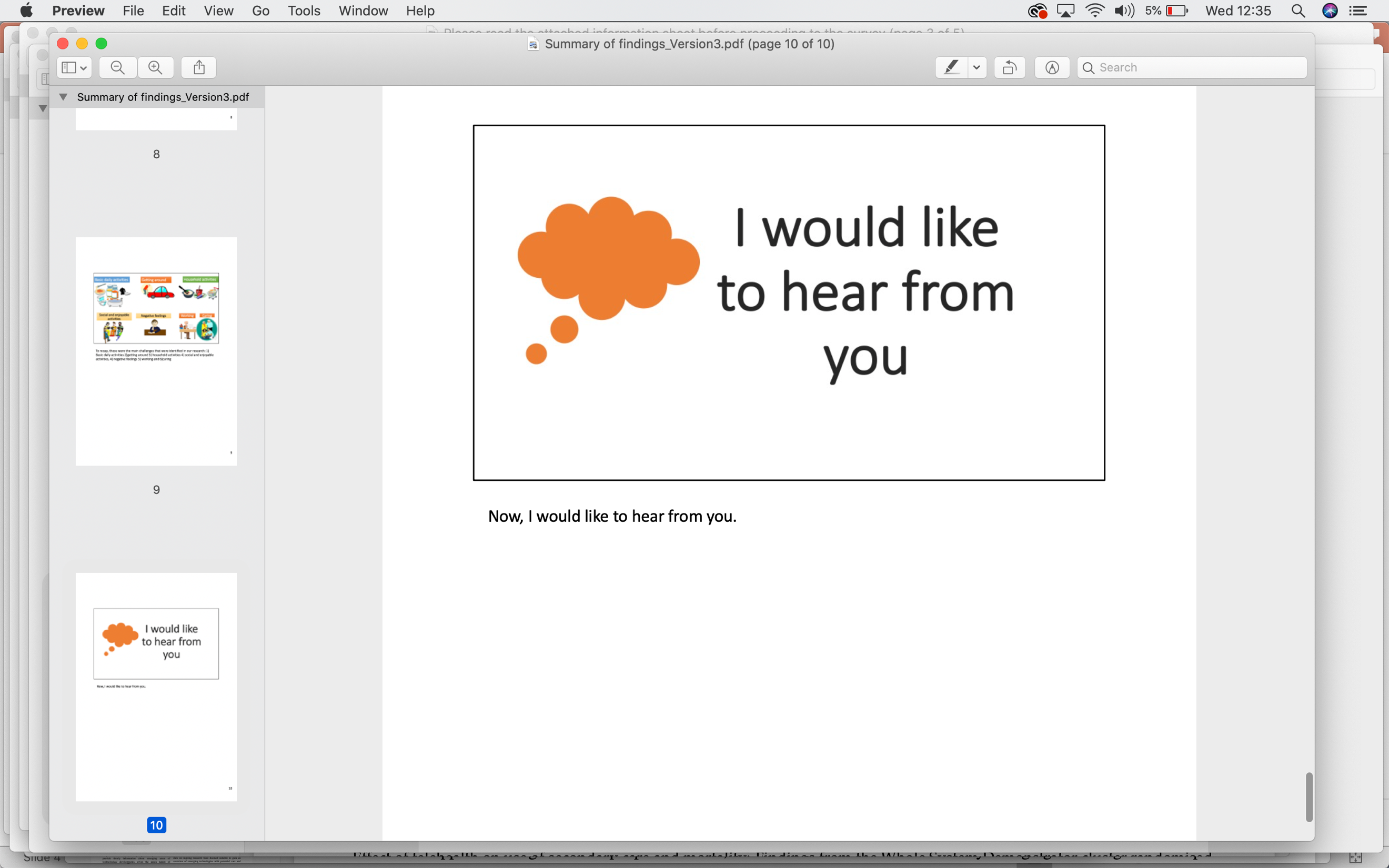 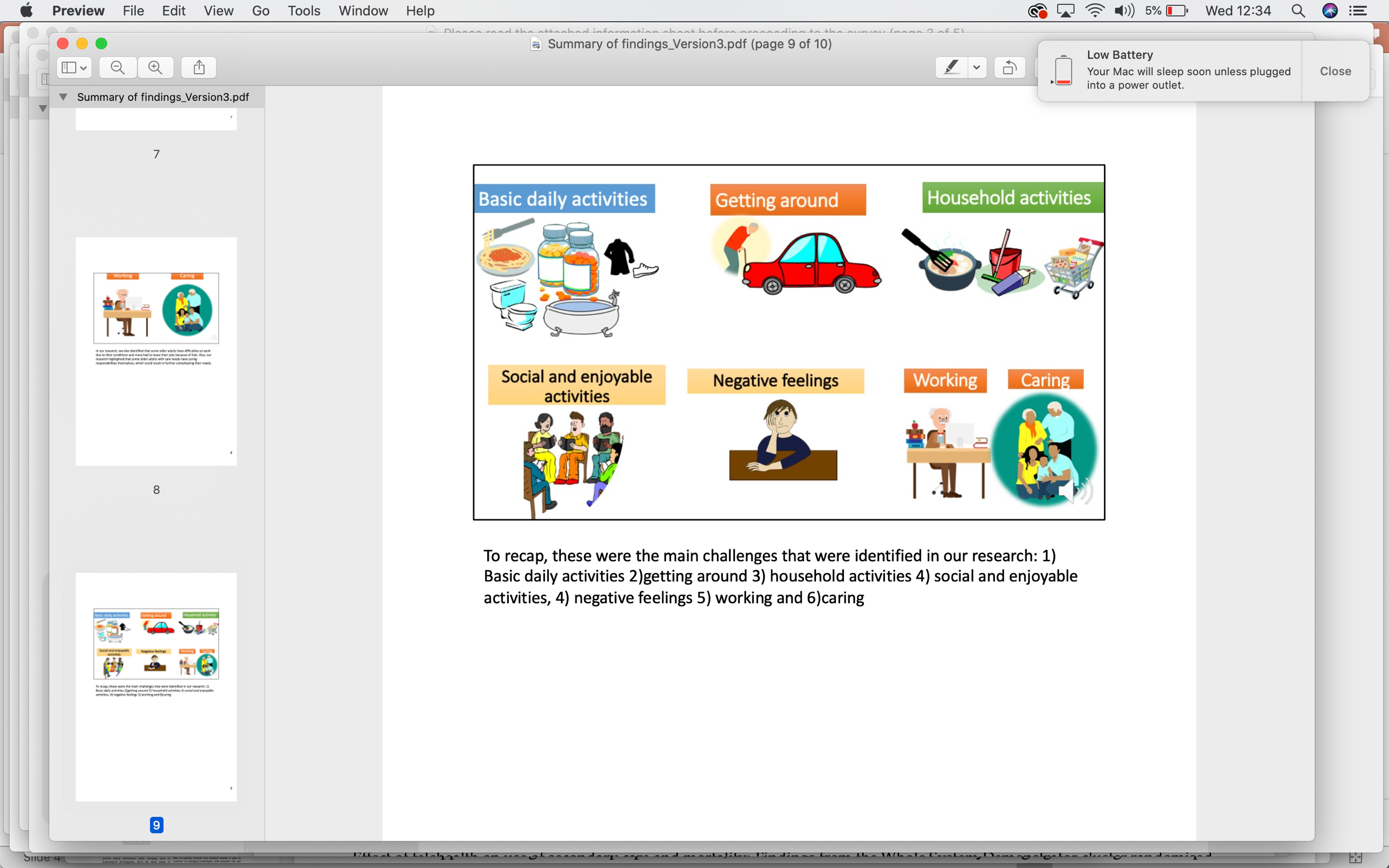 Appendix G. Delphi questionnaires 1st roundA Delphi study on the potential of emerging technologies to meet older people's needs  Consent form: Please select all boxes to proceed to the surveyI have read and understood the information provided about the project.  (1) I have been given the opportunity to ask questions about the project.  (9) I agree to take part in the project. I understand that taking part in the project will include taking part in a three- round Delphi survey.  (10) I understand that my participation is voluntary and that I can withdraw from the study at any time; I do not have to give any reasons for why I no longer want to take part and there will be no negative consequences if I choose to withdraw.  (11) I understand my personal details such as name, phone number, address and email address etc. will not be revealed to people outside the project.  (12) I understand and agree that my words may be quoted in publications, reports, web pages, and other research outputs. I understand that I will not be named.  (13) I understand and agree that other authorised researchers will have access to this data only if they agree to preserve the confidentiality of the information as requested in this form  (14) I understand and agree that other authorised researchers may use my data in publications, reports, web pages, and other research outputs, only if they agree to preserve the confidentiality of the information as requested in this form.  (15) So that the information you provide can be used legally by the researchers: I agree to assign the copyright I hold in any materials generated as part of this project to The University of Sheffield.  (16) End of Block: Consent formStart of Block: Background information about the participantThank you so much for taking the time to participate in our study. Your inputs are of a great value to us. 
  
Before we start asking you about your opinion on the potential of the emerging technologies, we would like to know more about you:  1. Your first and last name________________________________________________________________ 2. Your email________________________________________________________________ 3. GenderMale  (1) Female  (2) Other, please specify  (4) ________________________________________________ 3. OrganisationUniversity or college  (1) Government sector  (2) Industry  (3) Other, please specify  (4) ________________________________________________ 4. What is your country of employment?  ________________________________________________________________ 5. What is your profession? (you can tick more than one box)Researcher  (1) Academic  (2) Developer/Engineer  (3) Designer  (4) Other, please specify  (5) ________________________________________________ 6. How many years of experience do you have in the research, development provision and/or policy formulation of health and social care technologies?1 -5 years  (5) 6 -10 years  (6) Over 10 years  (7)  7. What is your area of expertise within the health and social care technologies field (e.g., robotics, AI, computer vision, speech recognition etc.)?________________________________________________________________ 8. Do you have experience working with older people with care and support needs in the context of research, development and/or provision of health and social care technologies? Yes  (1) No  (2)  9. If your answer was yes, can you estimate your years of experience working with this population?1- 5 years  (1) 6 -10 years  (2) Over 10 years  (3) Q109 10. On a scale of 0 to 100, how do you rate your expertise in the research, development, provision and/or policy formulation of health and social care technologies, where 0 is "I do not consider myself an expert" to 100 is "I have an extensive knowledge and experience". Q109 11. Finally, can you please nominate some of your colleagues whom you think might be interested to participate in this study? 
 ________________________________________________________________ 
In this section we will ask you to indicate your agreement or disagreement on a 5-point Likert scale on the potential of 10 emerging technologies to meet the care and support needs of older people. By 'potential', we mean how realistic do you think it is that the proposed technology could meet older people's care needs within the next 10 years?   

 You will assess the potential of the technologies for the following support domains: mobility, self-care and domestic life activities, relationships and social life, psychological support, and access to health care services. When assessing the potential of the technology, you could think of its potential to meet the needs directly or indirectly (i.e., in combination with other technologies or services). We also kept the support domains in this round quite general as the aim of this round is to prioritise technologies with most potential to support elderly care. In the subsequent rounds, we might be asking you to do the scoring for more specific challenges. 
 
 The technologies that we would like you to assess are the following: 
 Self-driving vehicles, assistive autonomous robots, exoskeletons, AI-enabled mobile apps, AI-enabled wearables, new drug release mechanisms, smart phone based-portable diagnostics, intelligent home technologies (including voice activated devices, IoT, virtual, augmented and mixed reality). Technologies listed will vary depending on the support domain. We also acknowledge that many of these technological advancements are complex and interdependent. However, this distinction was largely made to facilitate the identification of new technologies that could actually be used to meet the needs of older people. 
 
We would also like you to discuss briefly your reasons for why you think these technologies have/do not have potential to meet older people's care and support needs. The reasons you give for your score will be extremely important as they will determine what technologies will be included and scored in the next rounds. 
 
At the end of the survey you will be provided with the opportunity to add other emerging technologies that you think will have potential to support elderly care. Based on your suggestions and feedback from other experts, these technologies might be added to the subsequent rounds.   
   
We hope you will enjoy doing this exercise and we are looking forward to your answers.   
 Q1. Support domain 1: Mobility 
   
Please indicate your agreement or disagreement on how realistic do you think it is that the following technologies could meet older people's Mobility needs in the next 10 years.  
   
 Mobility needs can include walking or moving around, changing body position, carrying, moving or manipulating objects, using various forms of transportation etc. 		 	  a. Self-driving vehiclesStrongly agree  (1) Somewhat agree  (2) Neither agree nor disagree  (3) Somewhat disagree  (4) Strongly disagree  (5) Please explain your score briefly (e.g. technology readiness, cost, acceptability by older people, market readiness, legislations, not relevant, etc.).________________________________________________________________b. Exoskeletons (or wearable robotics)Strongly agree  (1) Somewhat agree  (2) Neither agree nor disagree  (3) Somewhat disagree  (4) Strongly disagree  (5) Please explain your score briefly (e.g. technology readiness, cost, acceptability by older people, market readiness, legislations, not relevant etc.).________________________________________________________________c. Assistive autonomous robots*  

*Assistive robots is a field within robotics concerned with developing robots that could assist people manage their physical and/or social difficulties.   Strongly agree  (1) Somewhat agree  (2) Neither agree nor disagree  (3) Somewhat disagree  (4) Strongly disagree  (5) Please explain your score briefly (e.g. technology readiness, cost, acceptability by older people, market readiness, legislations, not relevant etc.).________________________________________________________________d. AI-enabled smart apps*
  *A new generation of smart apps enabled by Artificial intelligence such as AI-based chatbots Strongly agree  (4) Somewhat agree  (5) Neither agree nor disagree  (6) Somewhat disagree  (7) Strongly disagree  (8) Please explain your score briefly (e.g. technology readiness, cost, acceptability by older people, market readiness, legislations, not relevant etc.).________________________________________________________________e. AI-enabled wearables* 
 *such as smart textiles, smart watches etc. Strongly agree  (1) Somewhat agree  (2) Neither agree nor disagree  (3) Somewhat disagree  (4) Strongly disagree  (5) Please explain your score briefly (e.g. technology readiness, cost, acceptability by older people, market readiness, legislations, not relevant etc.).________________________________________________________________The next few technologies will focus on those that enable intelligent home experiences including voice activated devices, IoT, and virtual, augmented and mixed reality. Voice activated devices* 
*Conversational interfaces, referred to sometimes as virtual personal assistants (VPAs), chatbots or digital helpers, that use end-users speech or voice as a mean to interact with the technology  Strongly agree  (1) Somewhat agree  (2) Neither agree nor disagree  (3) Somewhat agree  (4) Strongly agree  (5) Please explain your score briefly (e.g. technology readiness, cost, acceptability by older people, market readiness, legislations, not relevant etc.).________________________________________________________________g. Virtual, augmented and mixed reality (VR/AR/MR)* 
*Interfaces that use virtual world (VR) or a combination between virtual and real worlds (Augmented (AR) or Mixed reality (MR)) to connect end-users with digital technologies. Strongly agree  (1) Somewhat agree  (2) Neither agree nor disagree  (3) Somewhat agree  (4) Strongly agree  (5) Please explain your score briefly (e.g. technology readiness, cost, acceptability by older people, market readiness, legislations, not relevant etc.).________________________________________________________________h. IoT* 
*Internet connected home devices such as light, heat, mobile robots, voice activated devices, health related devices contributing to creating automated home experiences.   Strongly agree  (8) Somewhat agree  (9) Neither agree nor disagree  (10) Somewhat disagree  (11) Strongly disagree  (12) Please explain your score briefly (e.g. technology readiness, cost, acceptability by older people, market readiness, legislations, not relevant etc.).________________________________________________________________Q2. Support domain 2: Self-care and domestic life activities 
   
Please indicate your agreement or disagreement on how realistic do you think it is that the following technologies could meet older people's self-care and domestic life needs in the next 10 years.
    	 		 			 			
Self-care activities include tasks related to caring for oneself such washing, going to toilet, taking medication regularly etc.  			
   			
Domestic life activities include tasks related to household such as cleaning the house, shopping, preparing meals etc.  			 		 	    
 a. Exoskeletons (or wearable robotics)Strongly agree  (1) Somewhat agree  (2) Neither agree nor disagree  (3) Somewhat disagree  (4) Strongly disagree  (5) Please explain your score briefly (e.g. technology readiness, cost, acceptability by older people, market readiness, legislations, not relevant etc.).________________________________________________________________b. Assistive autonomous robotsStrongly agree  (1) Somewhat agree  (2) Neither agree or disagree  (3) Somewhat disagree  (4) Strongly disagree  (5) Please explain your score briefly (e.g. technology readiness, cost, acceptability by older people, market readiness, legislations, not relevant etc.).________________________________________________________________c. AI-enabled smart apps*
 *A new generation of smart apps enabled by Artificial intelligence such as AI-based chatbots Strongly agree  (1) Somewhat agree  (2) Neither agree or disagree  (3) Somewhat disagree  (4) Strongly disagree  (5) Please explain your score briefly (e.g. technology readiness, cost, acceptability by older people, market readiness, legislations, not relevant etc.).________________________________________________________________d. AI-enabled wearables* 
*such as smart textiles, smart watches etc. Strongly agree  (1) Somewhat agree  (2) Neither agree or disagree  (3) Somewhat disagree  (4) Strongly disagree  (5) Please explain your score briefly (e.g. technology readiness, cost, acceptability by older people, market readiness, legislations, not relevant etc.).________________________________________________________________e. New drug release mechanisms* 
 *Such as digital pills and DNA origami. Digital pills have been developed to deliver drugs automatically using a system that involves biosensors, smart apps and wearable sensors.   
 DNA origami are nano-level DNA folded structures that could be programmed to deliver targeted therapy  Strongly agree  (1) Somewhat agree  (2) Neither agree or disagree  (3) Somewhat disagree  (4) Strongly disagree  (5) Please explain your score briefly (e.g. technology readiness, cost, acceptability by older people, market readiness, legislations, not relevant etc.).________________________________________________________________f. Voice activated devicesStrongly agree  (1) Somewhat agree  (2) Neither agree or disagree  (3) Somewhat disagree  (4) Strongly disagree  (5) Please explain your score briefly (e.g. technology readiness, cost, acceptability by older people, market readiness, legislations, not relevant etc.).________________________________________________________________g. Virtual, augmented and mixed reality (VR, AR and MR)Strongly agree  (1) Somewhat agree  (2) Neither agree or disagree  (3) Somewhat disagree  (4) Strongly disagree  (5) Please explain your score briefly (e.g. technology readiness, cost, acceptability by older people, market readiness, legislations, not relevant etc.).________________________________________________________________h. IoT* 
*Internet connected home devices such as light, heat, mobile robots, voice enabled devices, health related devices contributing to creating automated home experiencesStrongly agree  (13) Somewhat agree  (14) Neither agree nor disagree  (15) Somewhat disagree  (16) Strongly disagree  (17) Please explain your score briefly (e.g. technology readiness, cost, acceptability by older people, market readiness, legislations, not relevant etc.).________________________________________________________________
 You are doing great.
 3 more challenges to go!Q3. Support domain 3: Relationships and social life 
   
Please indicate your agreement or disagreement on how realistic do you think it is that the following technologies could meet older people's relationships and social life needs in the next 10 years.
 Challenges in this domain can include limited close relationships, difficulty sustaining relationships due to ill health etc. 		 	    
   
a. Self-driving vehiclesStrongly agree  (1) Somewhat agree  (2) Neither agree nor disagree  (3) Somewhat disagree  (4) Strongly disagree  (5) Please explain your score briefly (e.g. technology readiness, cost, acceptability by older people, market readiness, legislations, not relevant etc.).________________________________________________________________b. Assistive autonomous robotsStrongly agree  (1) Somewhat agree  (2) Neither agree nor disagree  (3) Somewhat disagree  (4) Strongly disagree  (5) Please explain your score briefly (e.g. technology readiness, cost, acceptability by older people, market readiness, legislations, not relevant etc.).________________________________________________________________c. AI-enabled smart apps* 
*A new generation of smart apps enabled by Artificial intelligence such as AI-based chatbots   
 Strongly agree  (1) Somewhat agree  (2) Neither agree nor disagree  (3) Somewhat disagree  (4) Strongly disagree  (5) Please explain your score briefly (e.g. technology readiness, cost, acceptability by older people, market readiness, legislations, not relevant etc.).________________________________________________________________d. AI-enabled wearables* 
*such as smart textiles, smart watches etc.   
 Strongly agree  (1) Somewhat agree  (2) Neither agree nor disagree  (3) Somewhat disagree  (4) Strongly disagree  (5) Please explain your score briefly (e.g. technology readiness, cost, acceptability by older people, market readiness, legislations, not relevant etc.).________________________________________________________________e. Voice activated devicesStrongly agree  (1) Somewhat agree  (2) Neither agree nor disagree  (3) Somewhat disagree  (4) Strongly disagree  (5) Please explain your score briefly (e.g. technology readiness, cost, acceptability by older people, market readiness, legislations, not relevant etc.).________________________________________________________________f. Virtual, augmented and mixed reality (VR, AR and MR)Strongly agree  (1) Somewhat agree  (2) Neither agree nor disagree  (3) Somewhat disagree  (4) Strongly disagree  (5) Please explain your score briefly (e.g. technology readiness, cost, acceptability by older people, market readiness, legislations, not relevant etc.).________________________________________________________________g. IoT* 
*Internet connected home devices such as light, heat, mobile robots, voice enabled devices, health related devices contributing to creating automated home experiencesStrongly agree  (1) Somewhat agree  (2) Neither agree nor disagree  (3) Somewhat disagree  (4) Strongly disagree  (5) Please explain your score briefly (e.g. technology readiness, cost, acceptability by older people, market readiness, legislations, not relevant etc.).________________________________________________________________Q4. Support domain 4: Psychological support 
   
Please indicate your agreement or disagreement on how realistic do you think it is that the following technologies could meet older people's psychological needs in the next 10 years.
Challenges in this domain can include struggling with negative feelings, not seeking support for psychological difficulties etc. 		 	    
   a. Assistive autonomous robotsStrongly agree  (1) Somewhat agree  (2) Neither agree nor disagree  (3) Somewhat disagree  (4) Strongly disagree  (5) Please explain your score briefly (e.g. technology readiness, cost, acceptability by older people, market readiness, legislations, not relevant etc.).________________________________________________________________b. AI-enabled smart apps* 
*A new generation of smart apps enabled by Artificial intelligence such as AI-based chatbotsStrongly agree  (1) Somewhat agree  (2) Neither agree nor disagree  (3) Somewhat disagree  (4) Strongly disagree  (5) Please explain your score briefly (e.g. technology readiness, cost, acceptability by older people, market readiness, legislations, not relevant etc.).________________________________________________________________c. AI-enabled wearablesStrongly agree  (1) Somewhat agree  (2) Neither agree nor disagree  (3) Somewhat disagree  (4) Strongly disagree  (5) Please explain your score briefly (e.g. technology readiness, cost, acceptability by older people, market readiness, legislations, not relevant etc.).________________________________________________________________d. Voice activated devicesStrongly agree  (1) Somewhat agree  (2) Neither agree nor disagree  (3) Somewhat disagree  (4) Strongly disagree  (5) Please explain your score briefly (e.g. technology readiness, cost, acceptability by older people, market readiness, legislations, not relevant etc.).________________________________________________________________e. Virtual, augmented and mixed reality (VR, AR and MR)Strongly agree  (1) Somewhat agree  (2) Neither agree nor disagree  (3) Somewhat disagree  (4) Strongly disagree  (5) Please explain your score briefly (e.g. technology readiness, cost, acceptability by older people, market readiness, legislations, not relevant etc.).________________________________________________________________ f. IoT* 
*Internet connected home devices such as light, heat, mobile robots, voice enabled devices, health related devices contributing to creating automated home experiences  
 Strongly agree  (1) Somewhat agree  (2) Neither agree nor disagree  (3) Somewhat disagree  (4) Strongly disagree  (5) Please explain your score briefly (e.g. technology readiness, cost, acceptability by older people, market readiness, legislations, not relevant etc.).________________________________________________________________One more to go!Q5. Support domain 5: Access to health care services 
   
Please indicate your agreement or disagreement on how realistic do you think it is that the following technologies could meet older people's in this domain within the next 10 years.  
   
Challenges in this domain can include long waiting time to see a GP, lack of information about managing chronic conditions, lack of continuity of care, lack of coordinated care services.  		 	    
 a. Assistive autonomous robotsStrongly agree  (1) Somewhat agree  (2) Neither agree nor disagree  (3) Somewhat disagree  (4) Strongly disagree  (5) Q169 Please explain your score briefly (e.g. technology readiness, cost, acceptability by older people, market readiness, legislations, not relevant etc.).________________________________________________________________a. AI-enabled apps* 
*A new generation of smart apps enabled by Artificial intelligence such as AI-based chatbots Strongly agree  (1) Somewhat agree  (2) Neither agree nor disagree  (3) Somewhat disagree  (4) Strongly disagree  (5) Please explain your score briefly (e.g. technology readiness, cost, acceptability by older people, market readiness, legislations, not relevant etc.).________________________________________________________________a. AI-enabled wearablesStrongly agree  (1) Somewhat agree  (2) Neither agree nor disagree  (3) Somewhat disagree  (4) Strongly disagree  (5) Please explain your score briefly (e.g. technology readiness, cost, acceptability by older people, market readiness, not relevant etc.).________________________________________________________________d.  Smart phone-based portable (or point of care) diagnostics Strongly agree  (1) Somewhat agree  (2) Neither agree nor disagree  (3) Somewhat disagree  (4) Strongly disagree  (5) Please explain your score briefly (e.g. technology readiness, cost, acceptability by older people, market readiness, legislations, not relevant etc.).________________________________________________________________e. New drug release mechanismsStrongly agree  (1) Somewhat agree  (2) Neither agree nor disagree  (3) Somewhat disagree  (4) Strongly disagree  (5) Please explain your score briefly (e.g. technology readiness, cost, acceptability by older people, market readiness, legislations, not relevant etc.).________________________________________________________________f. Voice activated devicesStrongly agree  (1) Somewhat agree  (2) Neither agree nor disagree  (3) Somewhat disagree  (4) Strongly disagree  (5) Please explain your score briefly (e.g. technology readiness, cost, acceptability by older people, market readiness, legislations, not relevant etc.).________________________________________________________________g. Virtual, augmented and mixed reality (VR, AR and MR)Strongly agree  (1) Somewhat agree  (2) Neither agree nor disagree  (3) Somewhat disagree  (4) Strongly disagree  (5) Please explain your score briefly (e.g. technology readiness, cost, acceptability by older people, market readiness, legislations, not relevant etc.).________________________________________________________________h. IoT 
*Internet connected home devices such as light, heat, mobile robots, voice enabled devices, health related devices contributing to creating automated home experiences  
 Strongly agree  (1) Somewhat agree  (2) Neither agree nor disagree  (3) Somewhat disagree  (4) Strongly disagree  (5) Please explain your score briefly (e.g. technology readiness, cost, acceptability by older people, market readiness, legislations, not relevant etc.).________________________________________________________________Great! you made it to the end of the survey. Thank you so much for answering all the above questions     You can add any other comments or suggestions you have in the below text box (e.g. general comments on the technologies/challenges listed, other emerging technologies that you think should be added and reasons for that etc..).   
 ________________________________________________________________Finally, we have one more question for you.  
  
Can you please tell us how confident are you of your experience/ knowledge of the technologies you just scored? 2nd round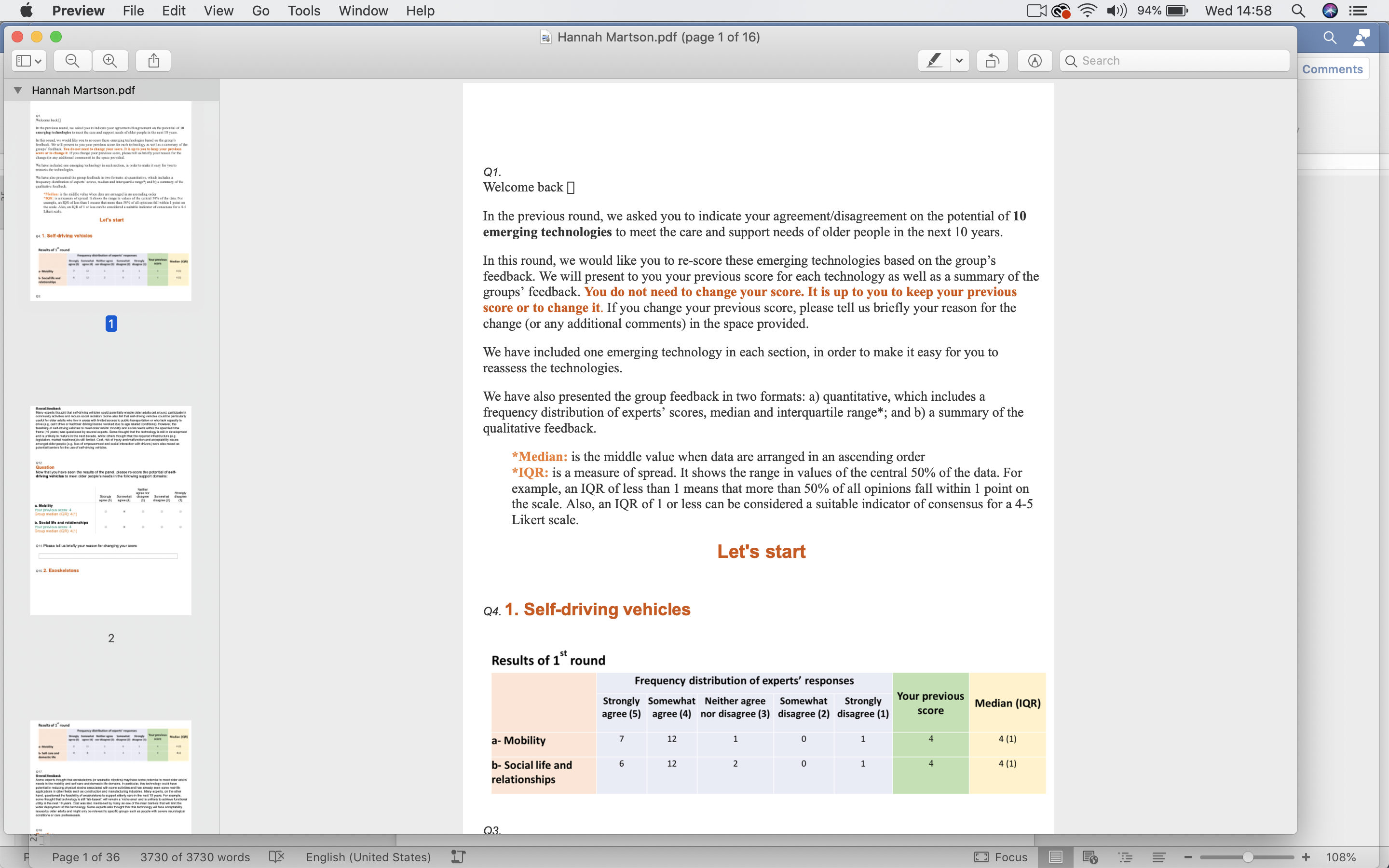 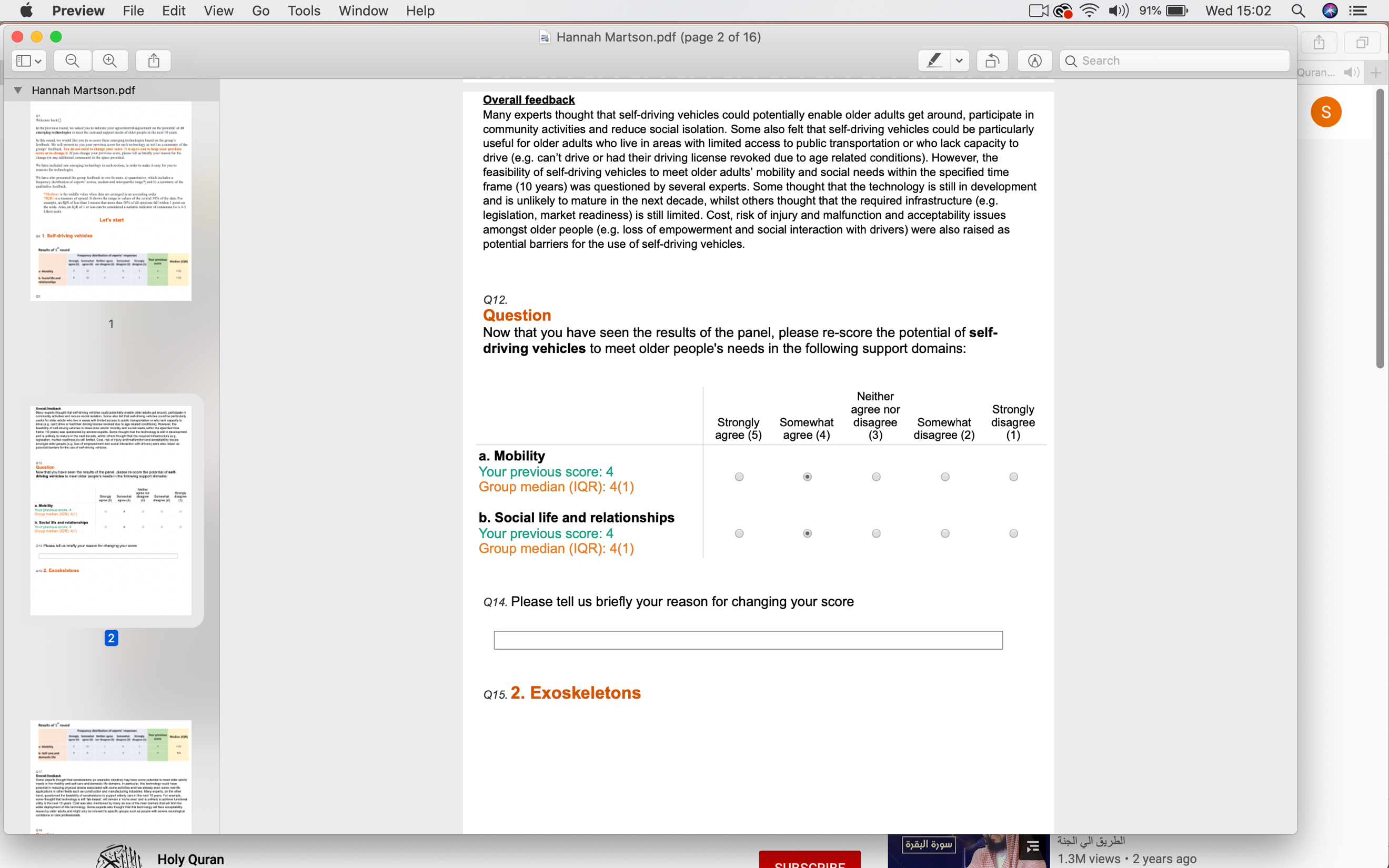 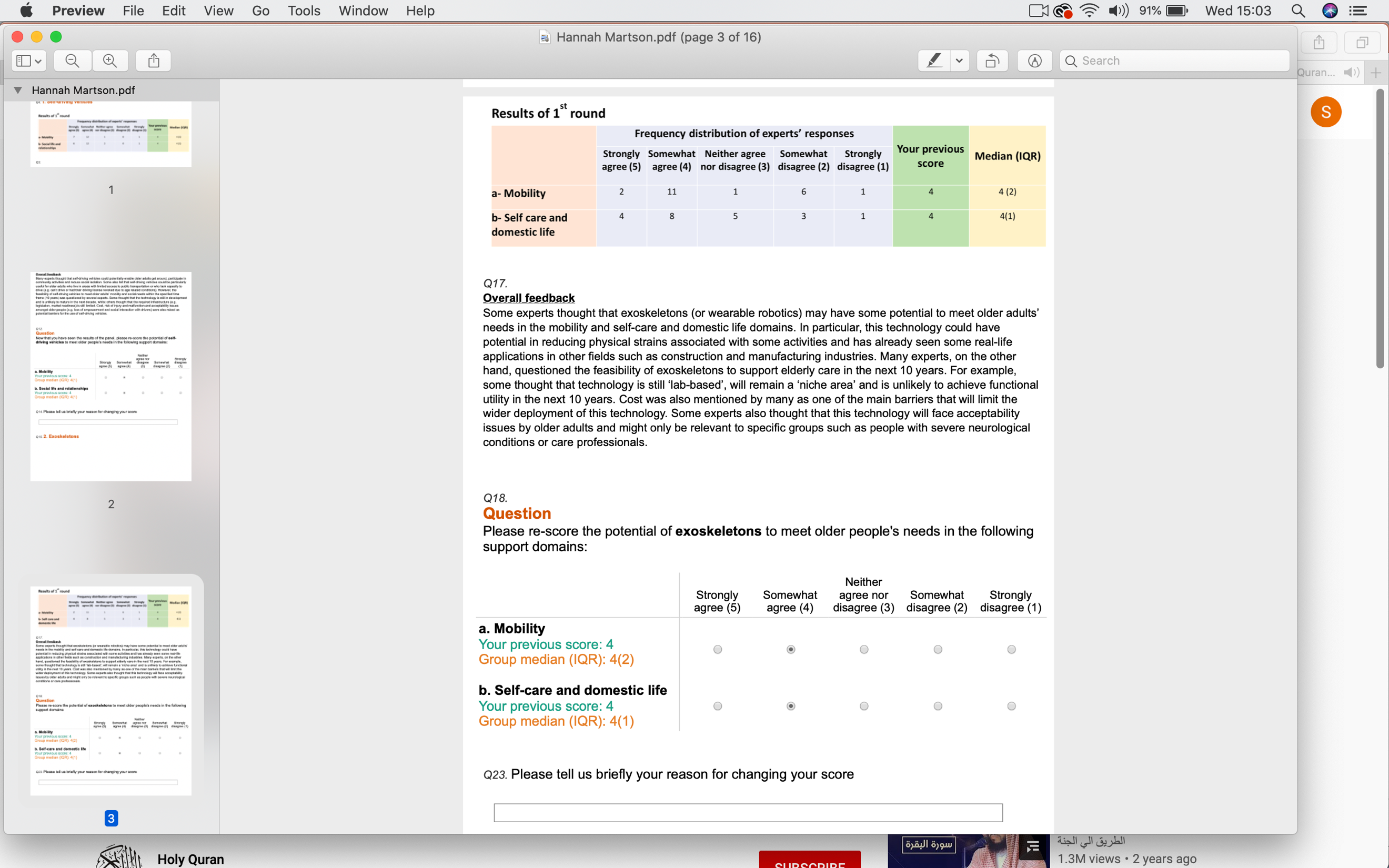 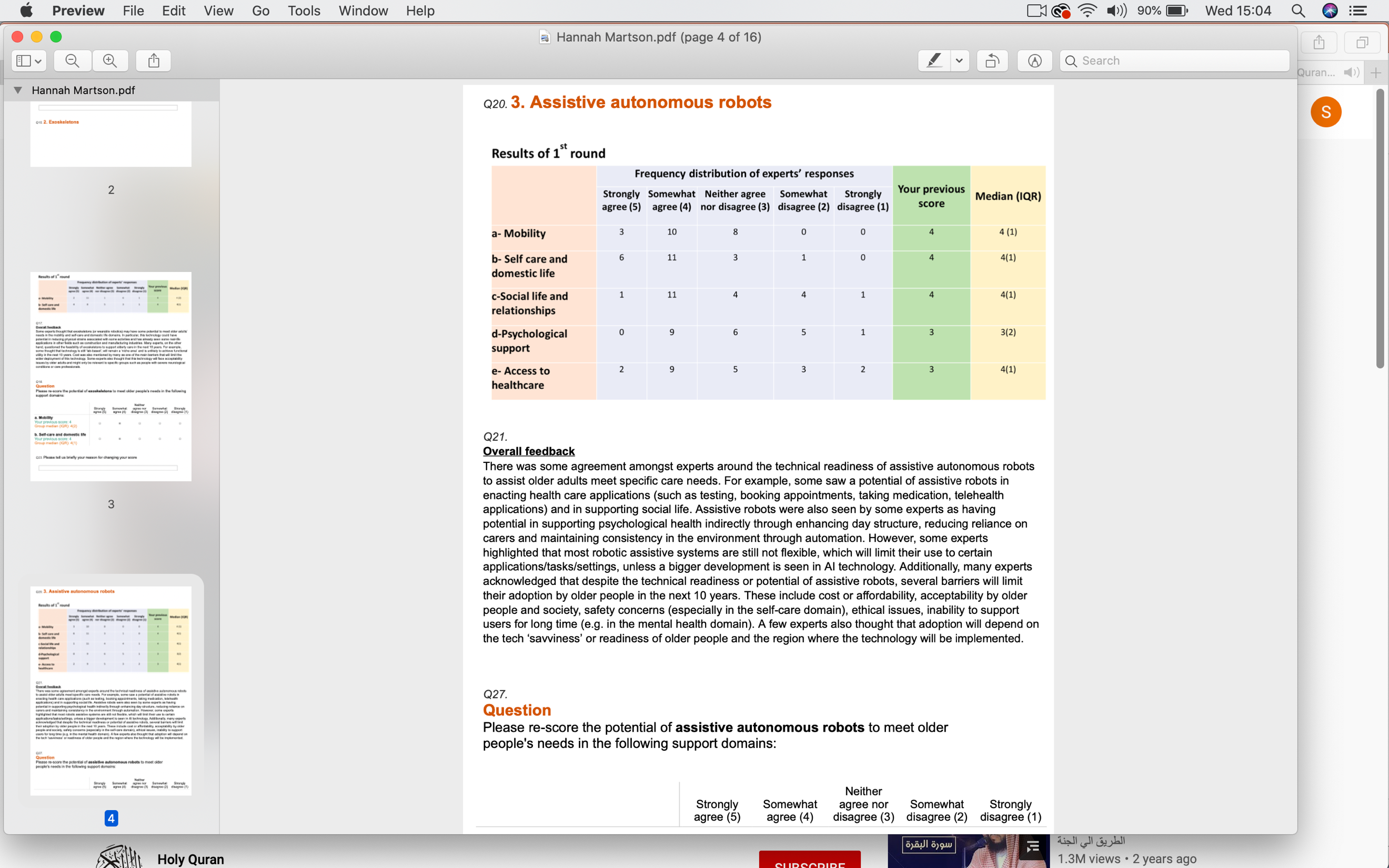 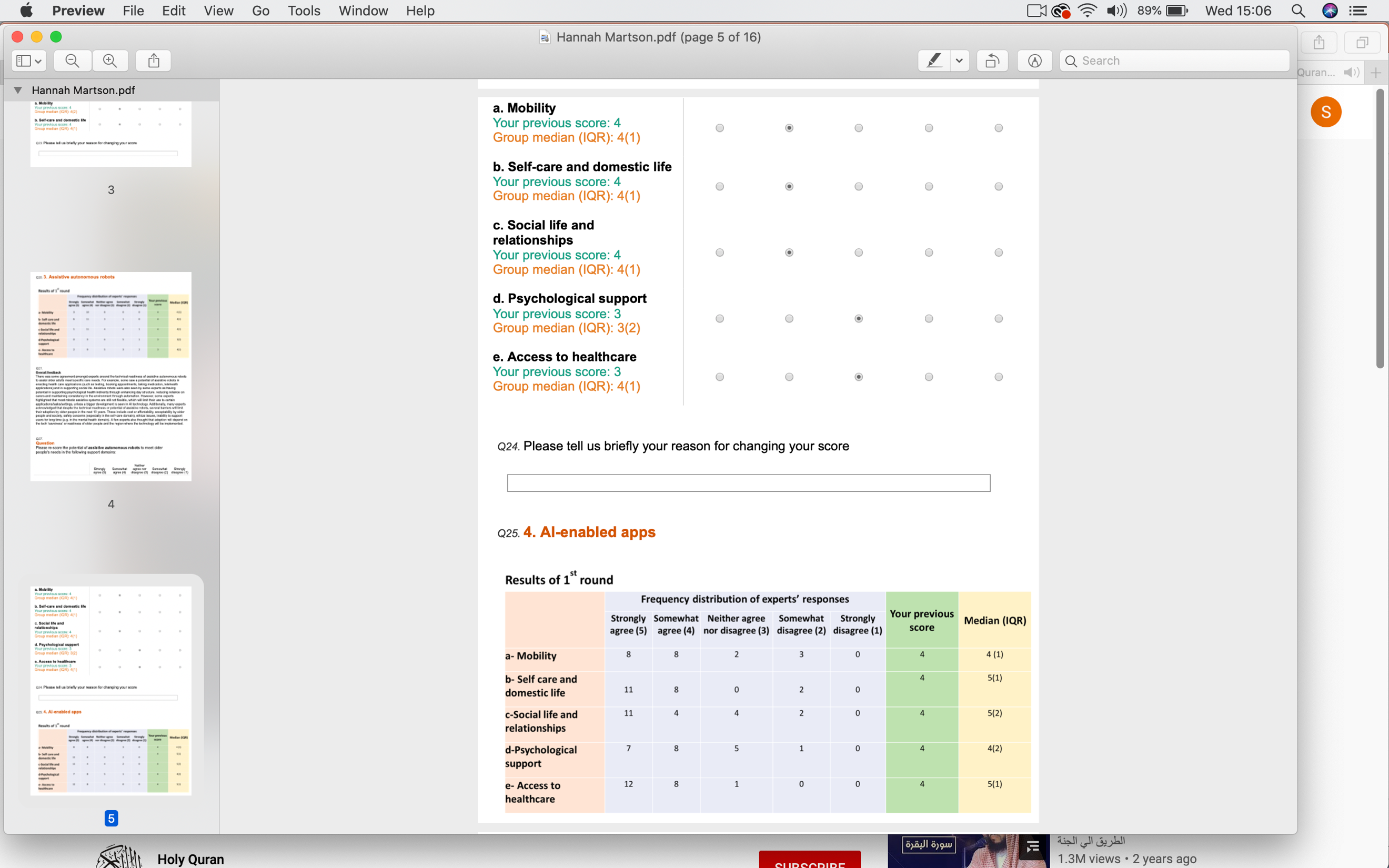 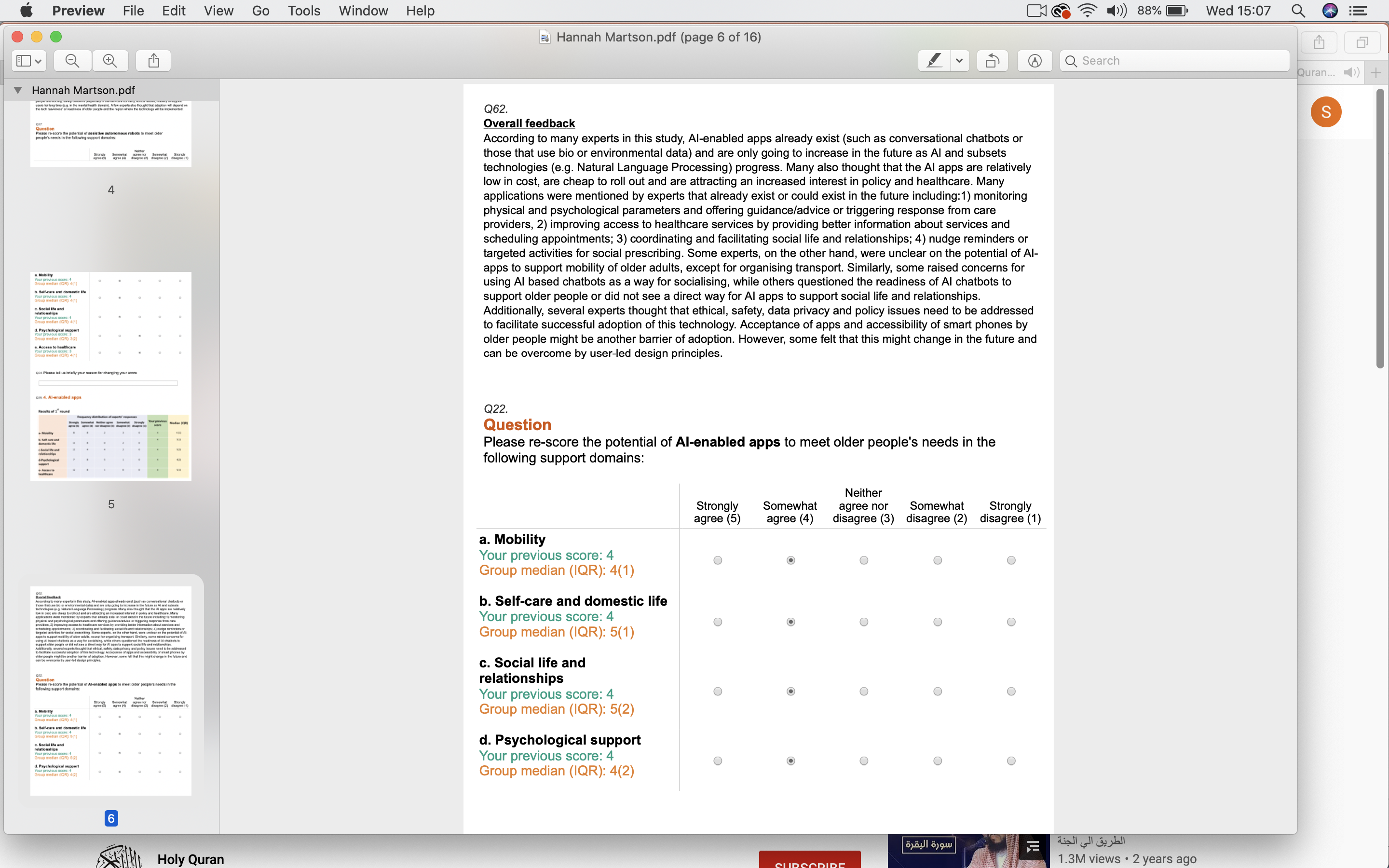 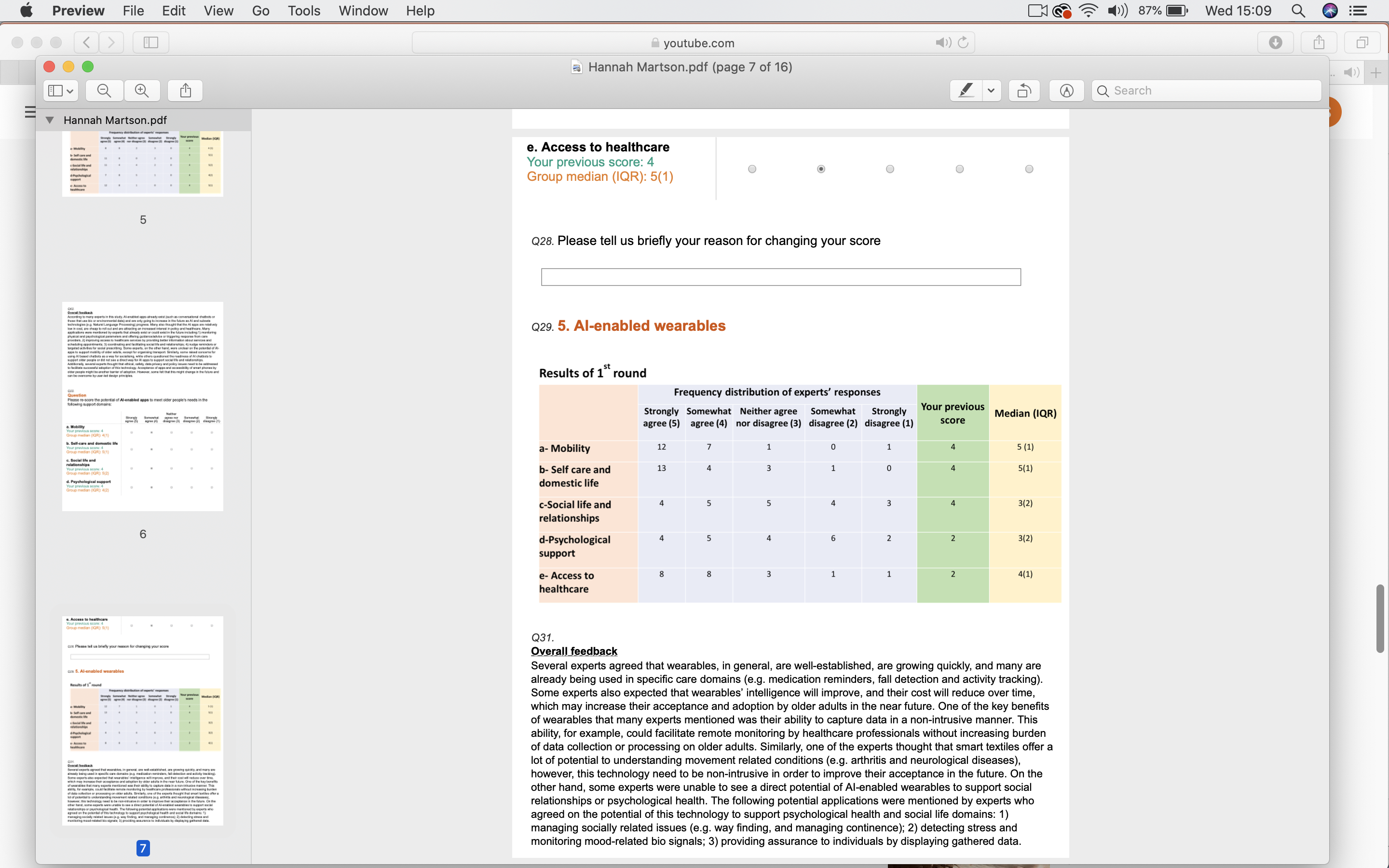 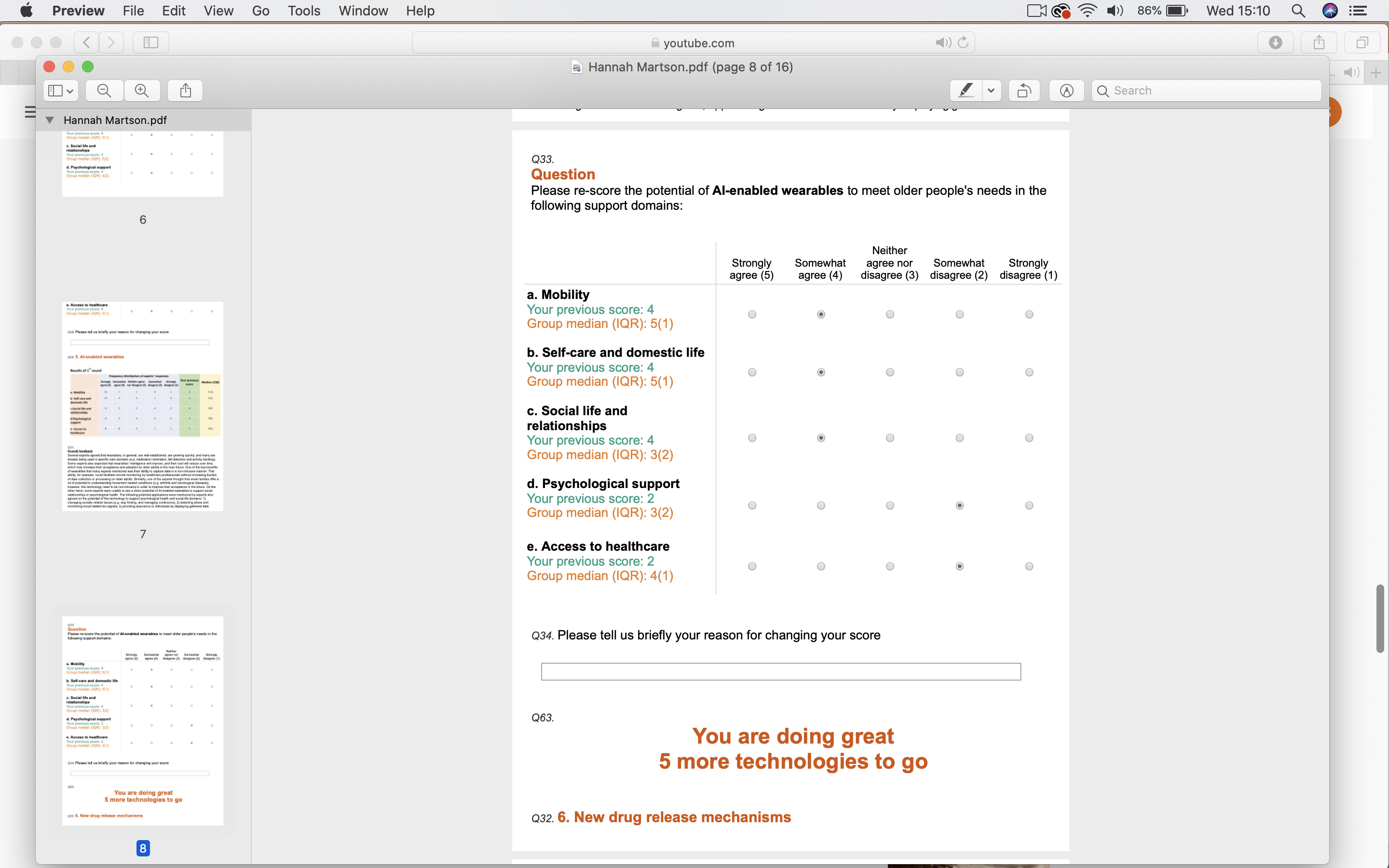 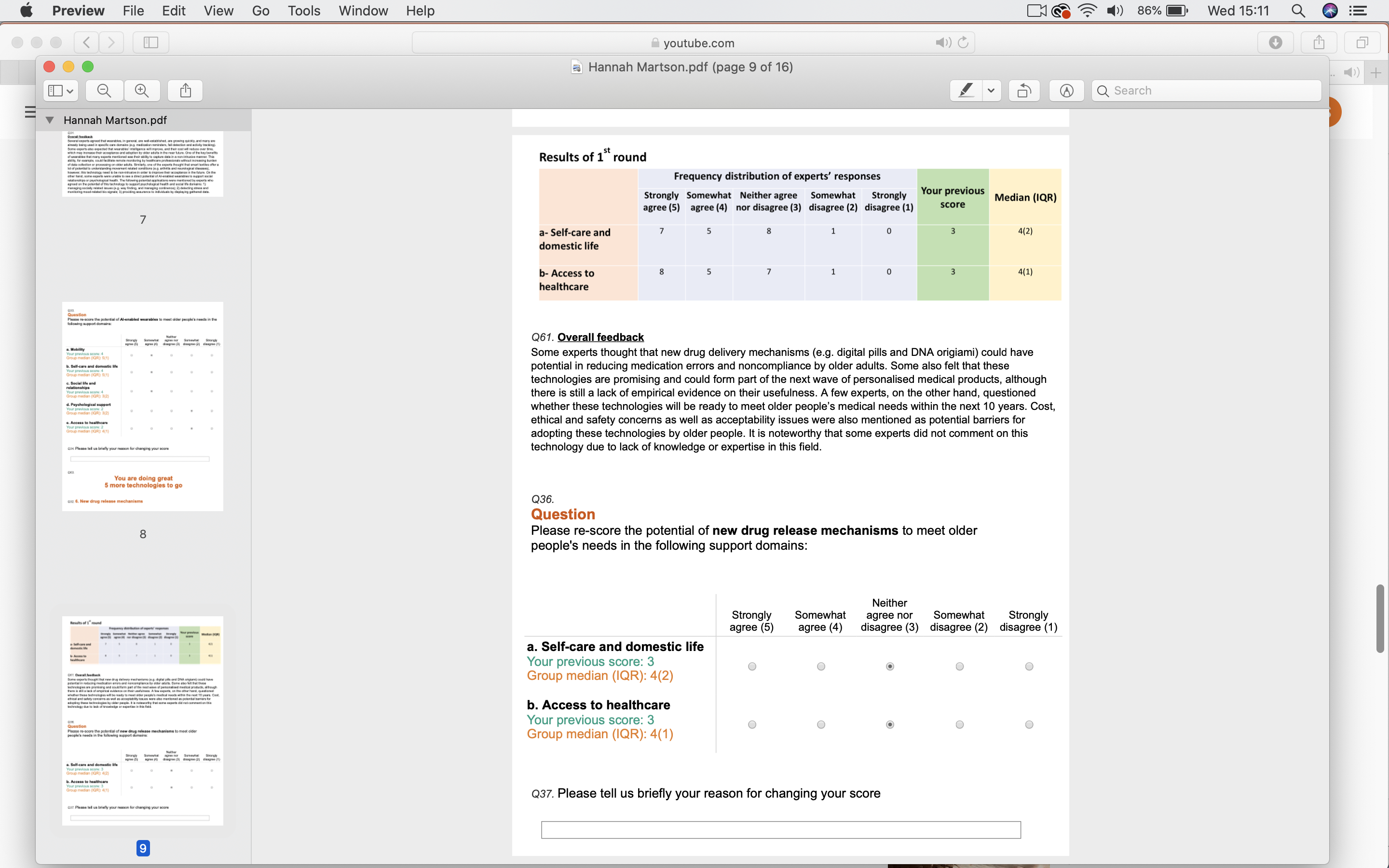 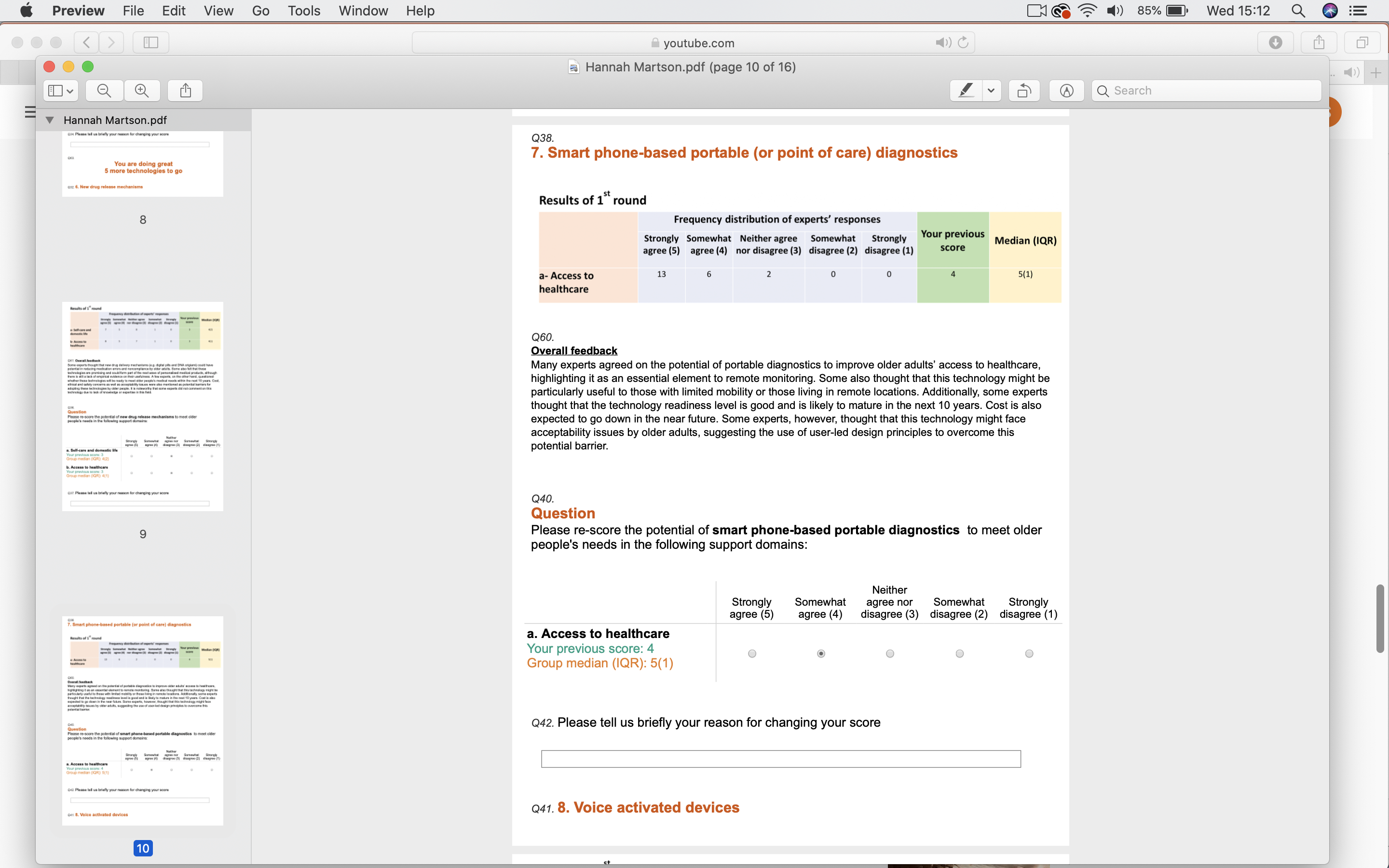 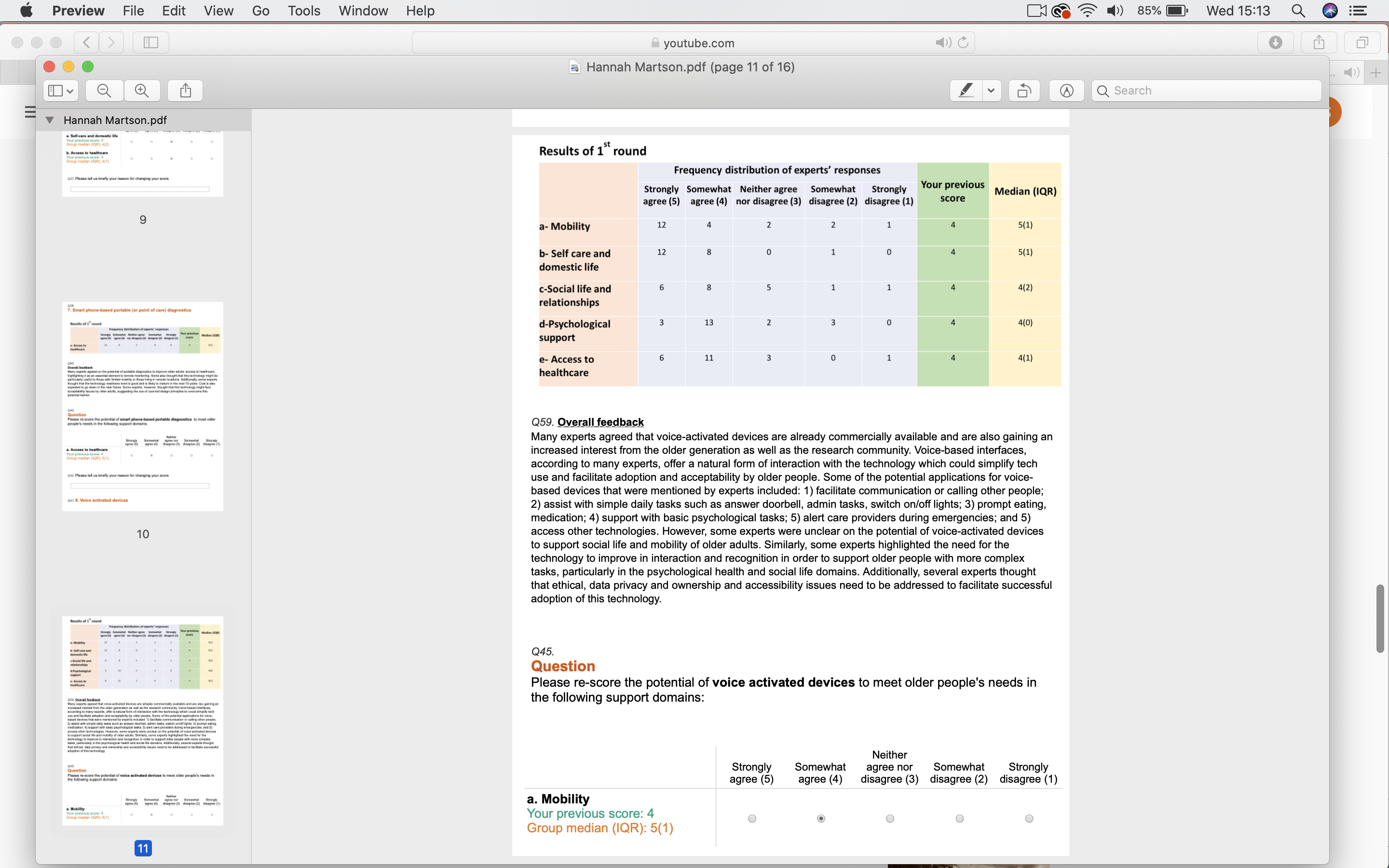 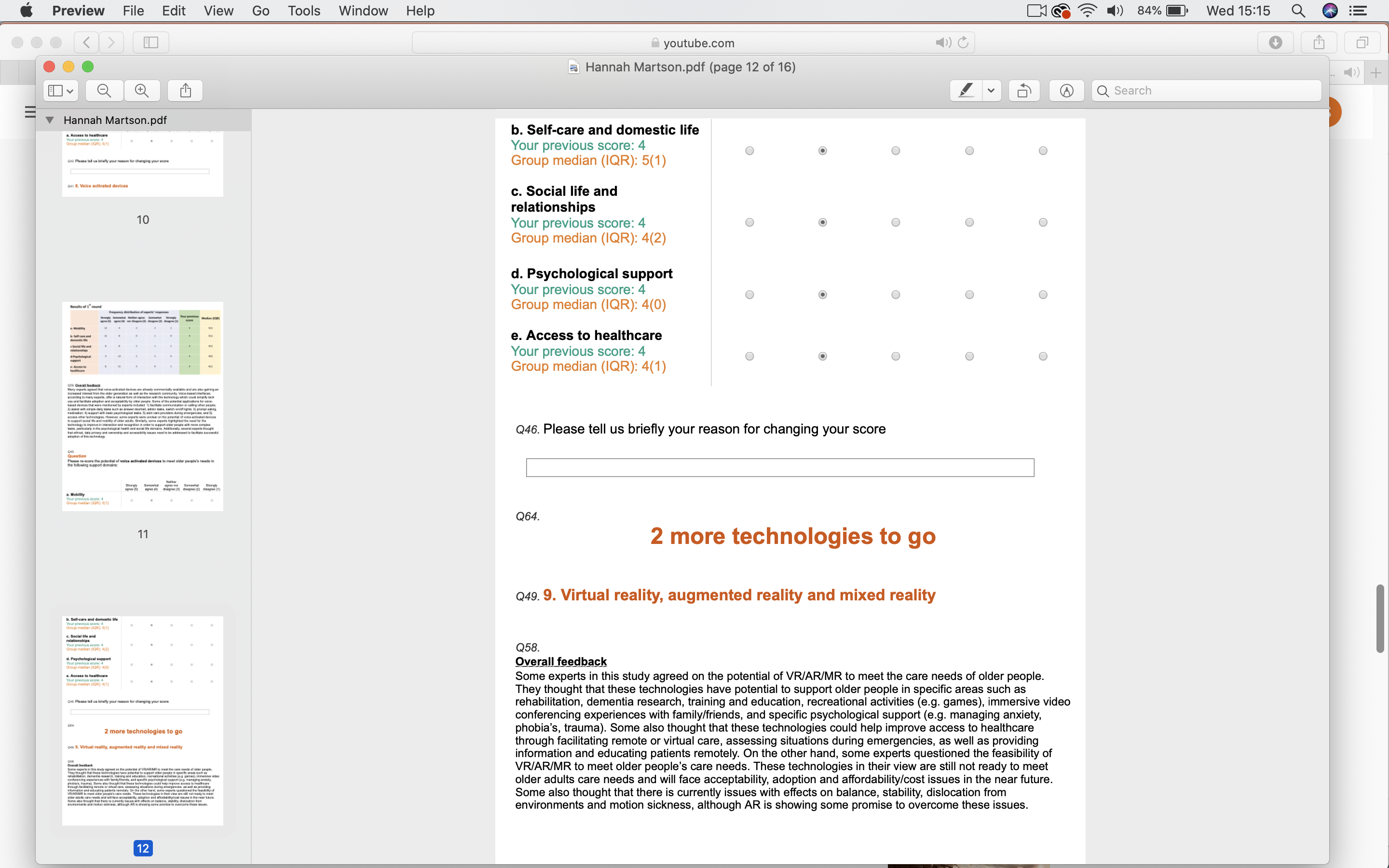 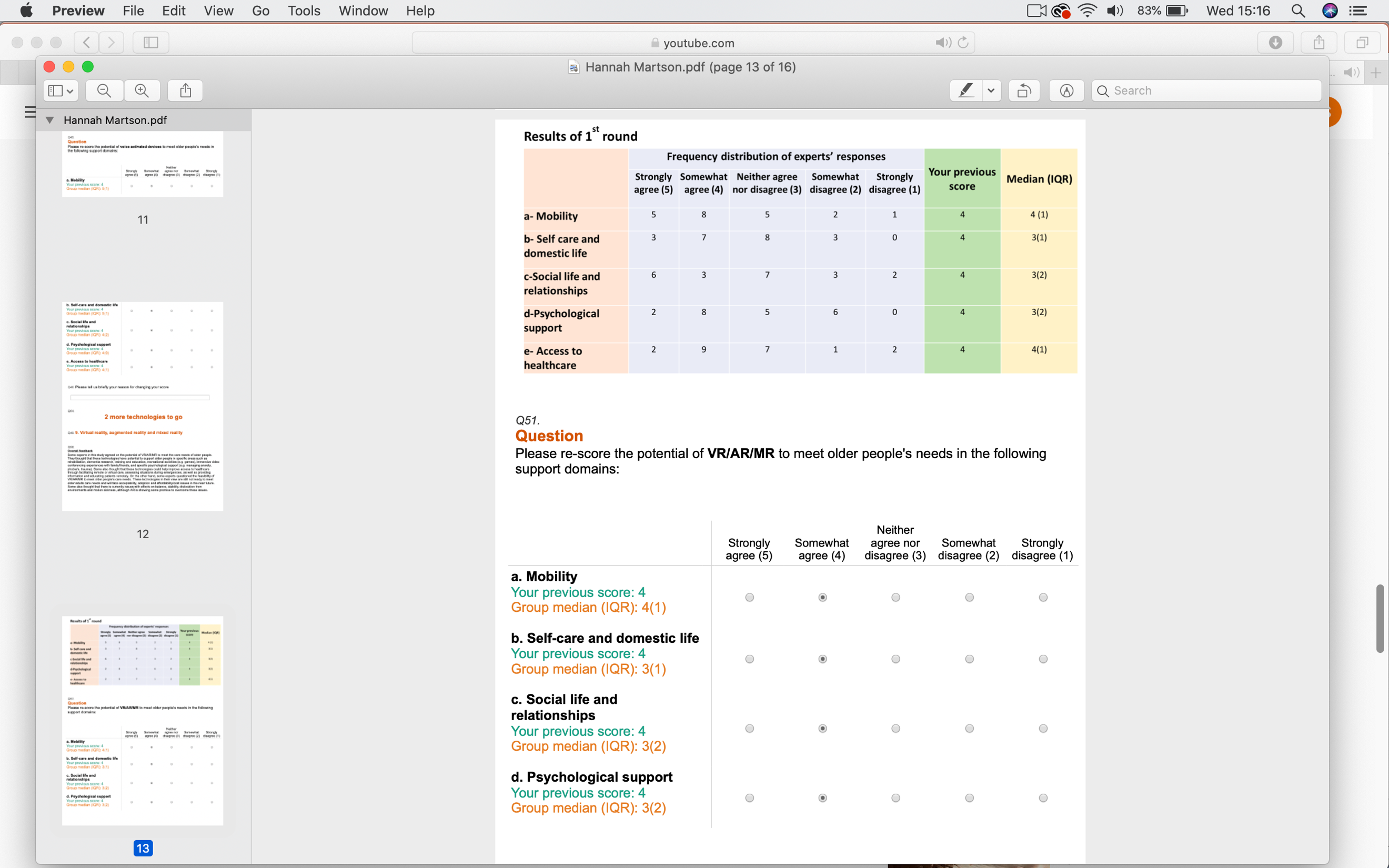 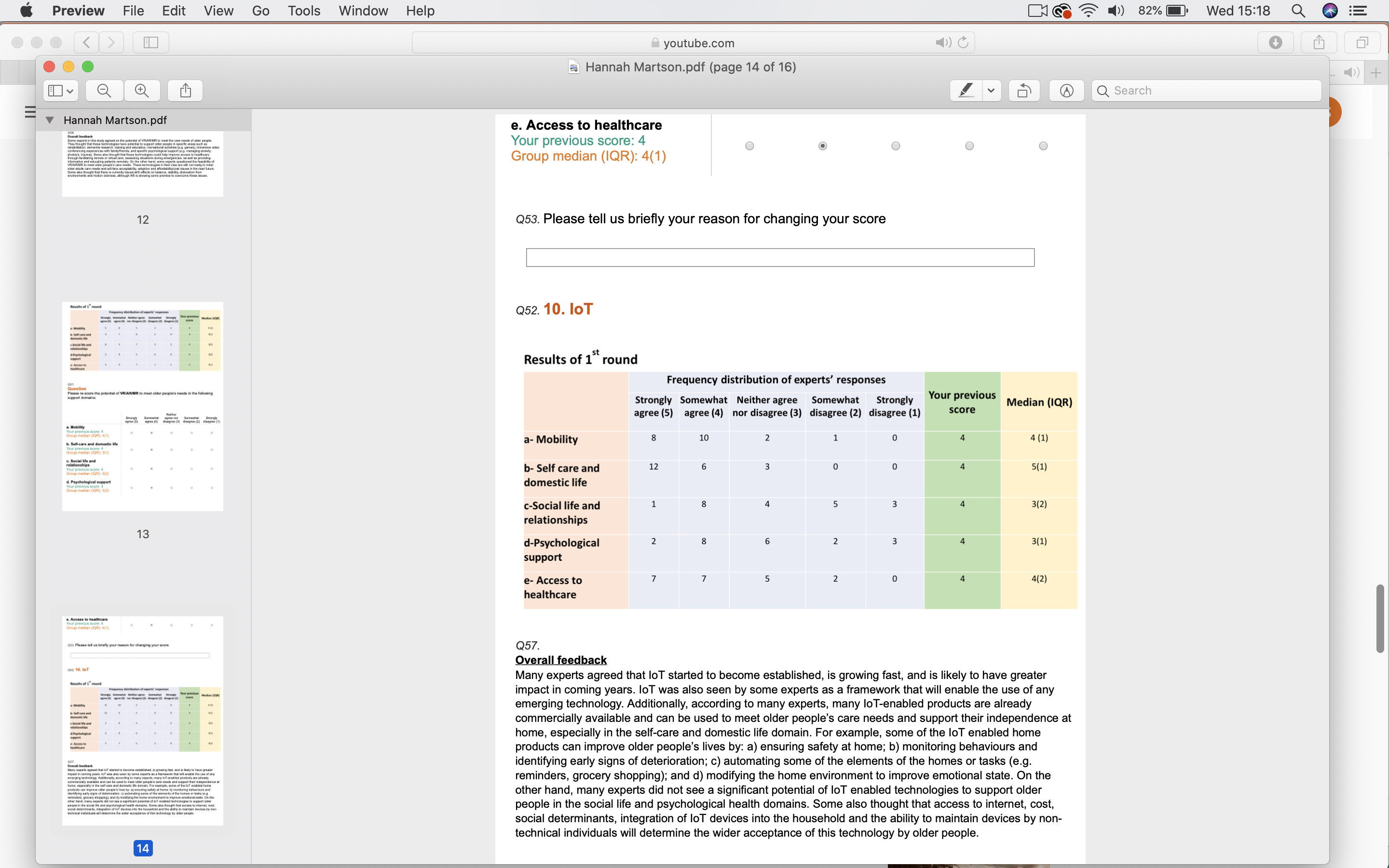 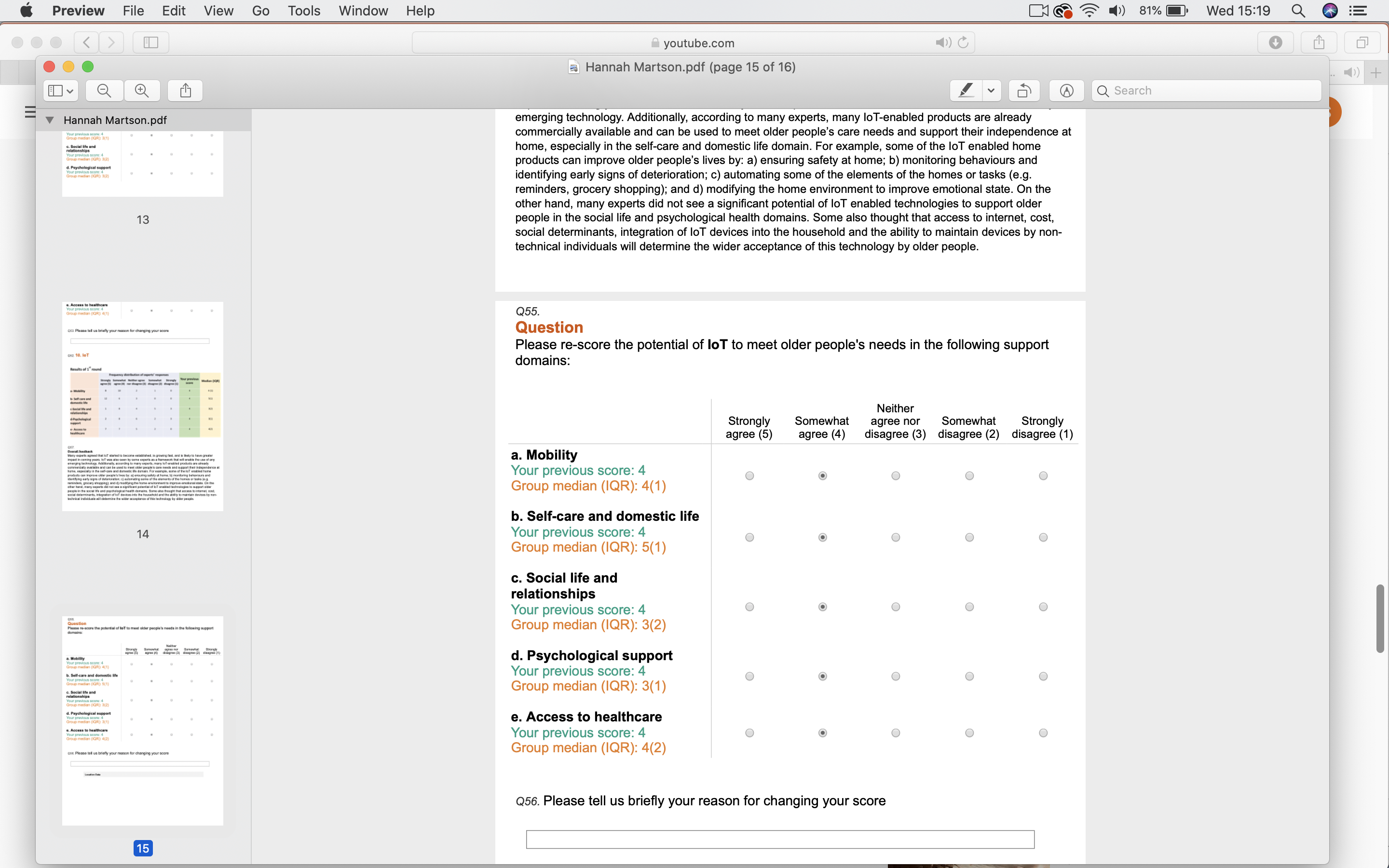 Overall aim of the PhDPhasesStudiesAims and objectivesResearch questionsExplore the potential of emerging technologies to meet the care and support needs of older people living at home in the UKPhase 1Study 1Chapter 3Scoping reviewTo systematically scope and synthesize evidence around the care and support needs of older people, focusing on those living at home with chronic conditions in the UK.Identify domains that older people living with chronic conditions require care and support with.What is known from the existing literature about the care and support needs of older people living at home with chronic conditions in the UK? Explore the potential of emerging technologies to meet the care and support needs of older people living at home in the UKPhase 1Study 2Chapter 4Qualitative interviewsAscertain the care and support domains that older people living at home find most challenging and required support with.Understand participants’ views on the support received and required to cope with activities identified as important areas of support. What are the important areas of care and support from the perspective of older people living at home with care and support needs? What are the care and support areas that pose the greatest challenge to older adults living at home? Why do older people find these areas/tasks most challenging?  What type of support older people receive or require to cope with the identified challenges? Explore the potential of emerging technologies to meet the care and support needs of older people living at home in the UKPhase 2Study 3Chapter 5Scoping grey literature reviewTo systematically scope and synthesize evidence around emerging technological development with potential care and support applications for older people Identify a list of emerging technological developments that could potentially meet the care and support needs of older peopleWhat is known from the existing grey literature about emerging technological developments that could have potential care and support applications for older people living at home?Explore the potential of emerging technologies to meet the care and support needs of older people living at home in the UKPhase 2Study 4Chapter 6Delphi surveyAssess the potential of the emerging technologies to meet the care and support needs of older people. Establish consensus of opinion of health and social care technology experts on the potential of the identified emerging technologies to meet older people’s care and support needs.Which of the emerging technologies identified in the previous study have potential to meet the care and support needs of older people from experts’ point of view?What is the experts’ agreement or disagreement levels on the potential of each of the identified technologies in meeting the care and support needs of older people?Why do experts agree or disagree on the potential of the technology to meet older people’s care and support needs?Published articlesPublished articlesPublished articlesPublished articlesPublished articlesPublished articlesPublished articlesStudy IDReference LocationStudy aim(s)Condition under investigation MethodsParticipants characteristics 1(Sørbye et al., 2009)Maidstone and Ashford- England as part of a European projectInvestigate the prevalence of Urinary Incontinence and the need for assistance in a sample of home care users in EuropeUrinary Incontinence - Cross-sectional study- Random sample of home care users aged 65 years and above was selected - Participants were assessed using the International Resident Assessment instrument for Home Care (RAI-HC). - Interviews took place in participants own home- Physical functioning was assessed using two hierarchical scales for Activity of Daily Living (ADL) and Instrumental Activity of daily Living (IADL)N:289Female (%): 74Mean age (SD): 82.6 (3.3)Living alone (%): 65ADL dependency (%): 24IADL dependency (%): 62Urinary incontinence (%): 392(Lawrence, Murray and Banerjee, 2009)South London- England Explore the needs and experiences of older adults with visual impairment and dementia Visual Impairment and Dementia- Qualitative in-depth interviews- Participants recruited from community, voluntary and statuary health and social care services for older adults with low vision or dementia.N: 19Female (%): 63Age category (%): 65-74 (5), 75-84 (35), above 80 (55)Living alone or sheltered housing (%): 37 (living alone 20%)Living with family or spouse (%): 26Other living arrangement (%): 373(Nicholson et al., 2013)London- EnglandUnderstand the experience of older adults with changing states of frailtyFrailty- Qualitative interviews - Participants were identified via their intermediate care team and were purposively selected if they were regarded frail and live at home. People with Dementia were excluded- The Free Association Narrative Interview Method and the Biographic Narrative interpretative Method were used to demonstrate the narratives of the participantsN:15Female (%): 67Average age (range): 89.9 (86-102)Living alone or sheltered housing (%): 60 (living alone 53)Living with family (%): 27Other arrangement (%): 134(Newberry, Martin and Robbins, 2015)Leeds- EnglandExplore the views of people with learning disabilities about old age and ageingLearning disability- Qualitative semi-structured interviews- Participants recruited through day services and community learning disability teams- Interpretative phenomenological analysis used for data analysisN:7Female (%): 42Average age (SD): 69 ± SDLiving alone (%): 14Other living arrangement (%): 865(Nicholson et al., 2012)London- EnglandUnderstand the experience of older adults of living and dying with frailty  Frailty- Longitudinal qualitative interviews- Participants were purposively selected via their intermediate care team and were selected if they were regarded frail and live at home. People with Dementia were excluded- The Free Association Narrative Interview Method and the Biographic Narrative interpretative Method were used to demonstrate the narratives of the participantsN:17Female (%): 71Age range: 86-102Living alone or sheltered housing (%): 59%Living with spouse or family: 41%6(Nyman, Innes and Heward, 2017)Three research sites representing the northern, middle, and southern parts of England.Explore the social care and support needs of adults living with dementia and visual impairment Visual Impairment and dementia - Qualitative semi-structured interviews- Participants identified via local organisations and service providers and were recruited if they were community dwelling, received a formal diagnosis or in the process of assessment, and have visual impairment.- Thematic analysis used for data analysisN:26 Female (%): 65Mean age (range): 82.1 (58-96)Living alone (%): 50Living with spouse or partner (%):46Other arrangements (%): 47(Górska et al., 2013)Midlothian, ScotlandUnderstand the lived experience and service related needs of people with dementia Dementia- Qualitative semi-structured and narrative interviews- Participants were identified via formal and voluntary health and social care services and were selected if they had confirmed diagnosis of dementia and experience of dementia services.- Thematic content analysis used for data analysis N: 20Female (%): 92Mean age (range): 84 (77-93)Lived within the community (%): 68Other living arrangement (%): 32Severity of dementia (%): Mild (40), Moderate (25), Severe (35)8(Ream et al., 2008)North, Middle and South of England Identify the unmet needs for care and support in men with prostate cancerProstate Cancer- Survey study-Participants were recruited from six NHD trusts if they had been diagnosed with prostate cancer three to twenty-four months before data collection- The supportive care needs was assessed via 34-item questionnaire that included four dimensions: physical and daily living, psychological, sexuality, patient care and support.- Additionally, the EuroQol EQ-5D was used to assessed participants quality of life, and the International Prostate symptom score was used to measure lower urinary tract symptoms.N: 741 menAge distribution (%): less than 65 (25), 65-74 (45), above 75 (30)Ethnicity (%): White British (91)9(Godfrey and Townsend, 2008)England Explore the meaning and experience of illness and recovery in older adults Severe illness (eg heart attack, stroke, falls and fractures, deterioration in health or mobility)- Qualitative interviews - Participants were purposively selected based on their use of intermediate care services across the spectrum for old age.- Grounded theory used for data analysisN: 64Mean age (range): 79 (51-94)Female (%): 70Living alone (%): 72Living with spouse or family (%): 28Ethnicity (%): White British (88)10(Fenlon et al., 2013) South of EnglandExplore the lived experience and support needs of older women with breast cancer and co-morbiditiesBreast Cancer- Qualitative interviews and focus groups. - Participants were identified via local organisations and libraries.- Thematic analysis used for data analysisN: 30 femalesAge: 70 and aboveLiving alone (%): 33Living with others (%): 60Socioeconomic status (%): high or moderate deprivation areas (60)Co-morbidities (%): 3+ (43), less than 3 (57)11(Walthall, Jenkinson and Boulton, 2017)EnglandExplore the experience of patients with chronic heart failure of breathlessness and the impact it has on their livesBreathlessness in Chronic Heart Failure-Qualitative semi-structured interviews- Participants were identified from a large tertiary care centre and were recruited if they were diagnosed with heart failure. N:25Female (%): 40Average age (range, SD): 72.66 (53-86, 9.46)Co-morbidities (%): none (44), with one or more (56)12(Gysels and Higginson, 2011)London, EnglandExplore the lived experience of breathlessness in patients with cancer, COPD, heart failure and MND Breathlessness in cancer, COPD, heart failure and MND- Qualitative cross-sectional interviews and participants observation- Participants were identified from specialist clinics at hospital, support groups and the community and were recruited if they advanced stages of the illness. - Framework analysis was used for data analysisN: 34Female (%): 50Age range: 53-8413(Rabiee, 2012)York, EnglandExplore the views of disabled and older people about choices of support services and how these choices relate to their perceived independence   Disability- Qualitative longitudinal interviews- Participants identified from specialist formal and voluntary services and were recruited if their conditions were likely to change over time, or if they experience a sudden onset of support needsN: 50No. of adults aged 65 and above (%): 18 (36)14(Hill, Dziedzic and Nio Ong, 2011)Staffordshire, EnglandExplore the experience of older adults of the treatment and management of Hand OsteoarthritisHand Osteoarthritis- Qualitative focus groups - Participants were recruited if they had a formal diagnosis of hand, finger, thumb osteoarthritis, hand pain or arthralgia and presenting to primary and secondary care. - Inductive qualitative analysisN:28Female (%): 84Mean age (range): 64.9, 51-8415(Martin et al., 2013)Warwick, EnglandExplore the barriers to self-management faced by people with DementiaDementia- Qualitative interviews-Participants purposively recruited from charity organisation.- Thematic content analysis was used for data analysisN:7Female (%): 1416(Toms et al., 2015)North Wales, EnglandExplore the views of people with dementia about self-management Dementia- Qualitative interviews - Participants identified from memory clinic serving semi-rural population and recruited if they had early stages of dementia or above.- Thematic analysis was used for data analysisN:13Female (%): 70Mean age (range, SD): 75.4 (62-89, 8.4)Living alone (%): 15Living with partner (%): 85Ethnicity (%): White British (92)17(Nio Ong, Jinks and Morden, 2011)Staffordshire, EnglandExplore the living experience of people who are deemed to self-manage knee osteoarthritis Chronic knee pain- Longitudinal qualitative study, using in depth semi-structured interviews at baseline and follow up diaries collected over a 6-month period- Participants were recruited from an existing cohort, who are participants in a longitudinal joint pain study. Participants were included in the study if they suffered from moderate to severe knee pain. - Constant comparative method and narrative analysis was usedN:22Female (%): 59Age distribution (%): 50-64 (32), 65-75 (59), 75+ (9)Living alone or sheltered accommodation (%): 23Living with spouse (%): 7718(Thurston, Thurston and McLeod, 2010)Dundee, ScotlandExplore the socio-emotional impact of sight loss in blind and partially sighted adults Blindness 
- Mixed Methods - Quantitative data were collected using the Mental health and Social Functioning subscales of the VRQ-25- Qualitative data were collected using semi-structured interviews. - Participants recruited via charity organisations- Grounded theory used for data analysisN: 18Female (%): 61Average age (range): 73.4 (45-85)65 and above (%): 5619(Stanford et al., 2009)Manchester, EnglandUnderstand the psychosocial adjustment of patients with Age Related Macular Degeneration  Age related macular degeneration - Qualitative methods using self-reporting diaries- The study was part of three arms randomized controlled trial - Participants were recruited from a specialist clinic in a hospital.- Grounded theory framework used for data analysisN:37Female (%): 54Average age (range, SD): 81.62 (73-92, 4.4)Living alone (%): 3720(Bunn et al., 2017)South and North East of EnglandExplore the impact of comorbidities on service related needs for patients with dementia Dementia- Qualitative semi-structured interviews and focus groups- Participants were recruited via GP practices, specialist clinics and voluntary organisations - The majority of interviews involved the patient’s carer.- Thematic content analysisN:28Female (%): 36Average (range): 82.5 (59-94)Living alone (%): 22Living with spouse or family (%): 78Co-morbidities (%): +3 (34), +2 (17)Ethnicity (%): White British (85%)21(Giebel, Sutcliffe and Challis, 2015)North West England Explore the impaired activities at different stages of dementiaDementia- Secondary analysis of cross-sectional study- Participants in the original sample were recruited via day care centres, memory clinics, community specialist teams. - Everyday functioning was assessed via the Katz Index of Independence in Activities of daily living. Quality of life, psychopathology in dementia, depressive symptomatology and possible comorbidities were also measured. N:122Female (%): 71.3Average (SD): 83 (6.5)Living at home (%): 51.6Severity of dementia (%): Mild (17), Moderate (46.7), Severe (36)22(Seidel et al., 2010)UKExplore activity demands and how it relates to the capability of older people in Great BritainDisability - Data analysis from the Disability Follow up Survey (DFS), a survey conducted by the Office for National Statistics (OFN)- The DFS was analysed to determine the most frequent hand functions, body posture and actions in older adults with disability or long-standing illnessN: 4886Female (%): 53.3Age distribution (%): 55-64 (24.5), 65-84 (66.4), 85-93 (9.1)Co-morbidities (%): none (21), 1 (27.1), 2 (26.3), 3+ (25.5)23(Baxter and Glendinning, 2011)EnglandExplore the experience of disabled adults and older people about the use of information to choose health and social care services Disability - Qualitative longitudinal interviews- Participants were identified from a formal and voluntary health and social care services and recruited if they have support needs that fluctuate, or they experience sudden onset of needs.- Thematic analysis used for data analysisN: 32Female (%): 56No. of adults aged 65 and above (%): 18 (56)Ethnicity (%): White British (94)Living alone (%): 5024(Greenhalgh et al., 2013)London and Manchester, EnglandExplore what matters to older people with assistive living needsMulti-morbidities-Ethnography of 40 individual cases - Participants were recruited from a diverse ethnic and socio-economic diversity for a project on assistive technologies for healthy living in elders-Constant comparative methodN: 40Female (%): 67.5Median age (range): 81 (60-98)Ethnicity (%): White British (60), Caribbean (12.5), Asian (10), Chinese (7.5), African (5)Living alone (%): 45Living with partner or with others (%): 55Almost all participants had multiple morbid conditions 25(Burt et al., 2009)EnglandExplore the palliative care experience of older adults dying from cancer and non-cancer reasonsCancer (non-cancer conditions not specified)- A survey study - Participants random sampling was conducted by the Office for National Statistics (ONS).- Bereaved carers were interviewed about the experience of older adults during the last three months of their lives. N: 939, non-cancer (650), cancer (289)Female (%): non-cancer (62.2), cancer (48.4) Age distribution (%): 65-69 (5.8 non-cancer, 14.5 cancer), 70-79 (24.3 non-cancer, 43.3 cancer), 80+ (70 non-cancer, 42.2 cancer)26(Gardiner et al., 2009)Leeds, EnglandExplore the needs of patients with Advanced Chronic obstructive pulmonary diseaseAdvanced COPD- Qualitative semi-structured interviews- Participants were recruited from primary care who participated in a pilot study that aimed to explore the palliative care needs in COPD- Thematic analysis used for data analysisN: 21Female (%): 38.1Average age (SD): 70.3 (7.5)Age distribution (%): 50-60 (19), 61-70 (38.1), 71-80 (38.1)Living alone (%): 28.6Living with others (%): 71.4100% of the sample had co-morbidities27(Pinnock et al., 2011)E Lothian, Tayside, and Forth Valley, ScotlandExplore the end of life needs of patients with COPDAdvanced COPD- Qualitative longitudinal interviews- Participants were identified from primary and secondary clinicians in general practice and were recruited if they had end stage COPD- Thematic narrative approach used for data analysisN: 21Female (%): 67%Average age (range, SD): 71 (50-83, 8)Comorbid disease (%): +1 (90.4)28(Gott et al., 2008)Urban and Rural settings in the north and south of the UK Explore the palliative care needs of older people with heart failureHeart failure- Qualitative interviews- Participants were identified from sixteen general practice, and were recruited if they had self-reported stage 2-4 heart failure- Thematic analysis used for data analysisN: 40Female (%): 48Age distribution (%): 60-75 (57%), above 75 (43)Living alone (%): 48Living with others (%): 52Socio-economic (I and II) %: 25Socio-economic (III and IV) %: 7529(Saleem et al., 2013)London, UKAssess the palliative care needs of patients with advanced ParkinsonismAdvanced Parkinsonism- A cross-sectional study- Participants were identified from a specialist clinic in one hospital and were recruited if they had advanced disease stage- Assessment of care needs was assessed using validated the Palliative Outcome Scale Parkinson Disease (POS-PD)N: 82Female (%): 45.1Average age (range, SD): 67.06 (38-86, 8.8)Ethnicity (%): White British (78), White Irish (2.4), Asian (8.5), Black Caribbean (3.7), Chinese (1.2), others (6.1)30(Miranda-Castillo, Woods and Orrell, 2010)East London, EnglandIdentify the needs of people with dementia living alone and compare it with ones living with othersDementia- Qualitative semi-structured interviews- Participants were identified from NHS facilities and voluntary organisations and were recruited if they were aged 60 and above and had a diagnosis of dementia and were living at home. - Care needs were assessed using the Camberwell Assessment of Need for the Elderly (CANE), which covers 24 areas of physical, social, psychological and environmental needs N: 152, living alone (28), living with others (124)Female (%): living alone (76%), living with others (39.2)Average age (SD): living alone 81.7(5.9), living with others 78 (6.9)31(Griffiths et al., 2015)West Midlands of the UK.Explore the lived experience of people with hip fracture Hip fractures- Qualitative interviews- Participants were recruited from an existing cohort study, who were originally recruited from a single major trauma centre because of hip fracture- Thematic analysis and cross-case analysisN: 31Female (%): 64.5Average age (range): 81.5 (61-96)32(Stewart and McVittie, 2011)ScotlandUnderstand the experience of people post fallFalls- Qualitative semi-structured interviews- Participants were identified and recruited by their community physiotherapist, if they had sustained a serious fall or had falls which require medical treatment- Interpretative phenomenological analysis for data analysisN: 8Female (%): 87.5Average age (range): 84 (67-89)Living alone (%): 87.5All participants lived in lower socio-economic areaGrey literatureGrey literatureGrey literatureGrey literatureGrey literatureGrey literatureGrey literatureTitle of the documentIssuing organisation and date of publicationType and purpose of the documentCondition under investigationMethodsSample Characteristics33Understanding the lives of older people living with frailty – a qualitative investigationIPSOS for Age UK (2014a)-Report- Explore the lived experience of older adults with frailty Frailty- Qualitative ethnographic interviews followed by in-depth interviews as well as focus groups- Potential participants contacted via contacts they knewN:10Female (%): 80Average age (range): 82.9 (68 - 92)Living alone (%): 20Living with spouse or family (%): 80Ethnicity (%): White British (80), Caribbean (20)34I am still me- a narrative for coordinate support for older peopleNational Voices, Age UK and UCL partners (2014b)-Report-Understand the views of older people with frailty and how they want coordinated care to support them Frailty- Qualitative semi-structured interviews- Participants were recruited purposively from Age UK day centres, hospital wards, house-bound GP patients and Age UK befriending servicesN: 74Female (%): not mentionedAverage age: 84Ethnicity: White British (80), Indian (7), Black (6), Other (7)Living alone (%): 63Living with family (%): 1835Behind the headlines: the battle to get care at homeAge UK (2018a)-Report-Explore the experience of older adults of home care services A range of chronic conditions -Summary of queries received by the advice centre of Age UK about social careN: 30 cases included in the reportFemale (%): 5336Older people’s experience of emergency hospital readmission Age UK (2012)-Report-Understand the experiences of older people with emergency hospital readmissionA range of chronic conditions- Qualitative interviews- Participants recruited via voluntary sector organisations N:18Average age: 75Female (%): 72Living alone (%): 78Ethnicity (%): 33% from unspecified ethnic minority37Painful Journeys- why getting to hospital appointments is a major issue for older peopleAge UK (2018b)-In-depth policy report-Understand older people’s experiences of travelling to hospital for non-emergency appointmentsA range of chronic conditions-Summary report based on data from focus groups discussion, nationally representative survey with people aged 65 and above, case studies from Age UK advice centre, survey among Age UK supporters N: 5022 from the survey data, the number of case studies and participants in the focus group discussions was not mentioned.38Primary research with practitioners and people with lived experience – to understand the role of home adaptations in improving later life Centre for Ageing Better (2018a)-Report-Understand the lived experience of older adults who use home adaptations  A range of chronic conditions- Two-phase qualitative semi-structured interviews (using camera in the 1st interview)- Participants were recruited purposively via local councils and voluntary organisations-Content analysisN: 30Female (%): 57Age distribution (%): 65-74 (23), 75-84 (50), 85+ (27)Ethnicity (%): White British (93)39Later Life in 2015: An analysis of the views and experiences of people aged 50 and overCentre for Ageing Better (2015)Explore the views and experiences of people aged 50 and over of later lifeChronic conditions- unspecified- A multiple methods research - 6 segments of older adults were established from the English Longitudinal Study of Ageing (ELSA)- Quantitative data was collected via survey- Qualitative data was collected via case studies and interviews - Participants for the case studies were recruited from eight locations in England to reflect the segmentN: Case studies (24), Interviews (12), survey (1389)Age distribution (%): % of the survey sample were in their 60s or aboveFemale (%): 71 % of the case studies were females40Health warning for employers supporting older workers with health conditionsCentre for Ageing Better (2018b)Understand the experiences of employees, including older workers, in managing a health condition at workA range of chronic conditions- A mixed methods research.- Quantitative data was collected via an online survey- Qualitative data was collected via focus groups and interviews- Participants were recruited if they live or work in Greater Manchester and aged 50 and aboveN: 1008 participants in the online survey, 14 participants in two focus groups (one focused on musculoskeletal conditions, and one on respiratory breathing conditions), and 8 interviews. No.GenderAgeEthnic BackgroundLiving ArrangementMarital StatusMedical Problems Care NeedsSource of Support1Female74Afro-CaribbeanSocial housing
Living aloneDivorcedArthritis
Hypertension
Urinary Incontinence
Asthma
Gastric problemsMobility
Household activities (shopping and cleaning the house)Family (twice a week) + mobility aids2Male74White BritishLiving in rented house
Living aloneDivorced Previous history of stroke
Post-traumatic stress disorder
Cervical spondylosis, scoliosis in spine
Arthritis Mobility
Psychological difficulties
Engaging in social activitiesManaging by himself with difficulty3Male66White BritishSheltered housingNever marriedArthritis
Obesity
Raynaud's disease
Foot ulcerMobility problems 
Self-care (bathing)Managing by himself + assistive technology (scooter) + home adaptation4Female85White BritishOwn home
Living aloneNever marriedFrailty 
Hypertension Mobility 
Self-care (bathing)
Household activities (cleaning and shopping) 
Engaging in social activities (due to her hearing loss)Managing by herself + family support (occasionally) + home adaptation5Female80White BritishOwn home
Living with husbandMarriedAtrial Fibrillation (heart problem)
ArthritisSelf-care (bathing), she has house adaption 
Household activities (cleaning, shopping, she can't carry things) 
Mobility
Older carerOlder carer, support by husband
+ Home adaptation + mobility aids6Male88White BritishOwn home
Living with spouseMarriedDementia
Atrial Fibrillation Self-care (taking medication)
Household activities (cooking or preparing meals)
MobilitySpouse + home adaptation + mobility aids7Female69White BritishSocial housing
Living aloneDivorcedChronic pain
Recurrent ear infectionsFluctuating mobility problems
Household activities Managing by herself + family support (occasionally)8Female88White BritishSheltered HousingWidow Hypothyroidism
Hypertension
Chronic Fatigue and pain
Mental health problem (anxiety)Self-care (taking medication)
Household activities (preparing meals, shopping, cleaning the house)
MobilityFamily (son) + home adaptation + assistive technology9Female84Arab BritishSocial housing
Living with SonWidow Diabetes
Hypertension
Chronic kidney problem
Heart problemActivities of daily living (taking medication, bathing)
Household activities (shopping, cleaning the house, preparing meals)
Mobility
Engaging in social activitiesFamily (son)10Female79White BritishOwn her house
Living aloneWidow Dementia
Arthritis
DepressionMobility
Household activities (Shopping)Family (daughter) + mobility aids11Female74White BritishSocial housing (older carer)
Living with husbandMarriedRecurrent falls
Bronchial Asthma
Tumour on leg and can't walk properly
Chronic pain
DepressionMobility
Household activities (cleaning and shopping)
Psychological difficulties
Caring responsibilitiesFamily & managing by her elf with difficulty + mobility aids12Male76Arab BritishSocial housing
Living aloneMarriedHeart problems
Breathing problems
Diabetes (he takes insulin)Mobility 
Household activities (cleaning, cooking, shopping)
Sexual needs
Self-care (taking shower)Family (daughter)
Managing by himself with difficulty + Home adaptation13Male93White BritishOwn home
Living aloneMarried (wife in care home)OsteoarthritisHousehold activities (washing, cleaning,  shopping, preparing meals)
Mobility/getting around (uses stick/ stair lift)Family (daughter)
Home care twice a week
Home adaptation
Mobility aids14Female77Somali BritishLiving with son
Social housingWidow Stroke 
Arthritis
WeaknessesSelf-care (Taking shower, taking medication)
Household activities (Preparing meals)
Mobility Receives home care daily+ family support + home adaptation + mobility aidsStudy IDPublishing bodyTitle of the documentCountryType of grey literature documentPurpose of the documentType of technology discussed Potential care and support applications1World Economic Forum, 2019bTop 10 Emerging Technologies 2019InternationalReportReview technological breakthroughs that could have an impact on society and economy.Social robotsCollaborative telepresence (virtual physical presence) through the use of VR and ARSocial robots:Reduce stress for older people with Alzheimer’s diseaseAct as a wellness aide, reminding older people to take walks and medications and to call family members Collaborative telepresence through the use of VR/ARSocialisingPatient remote monitoring/counselling2NHS, 2019The Topol review, preparing the healthcare workforce to deliver the digital future, an independent report on behalf of the secretary of state for health and social care UKReportReview technological developments (AI, robotics, genomics, digital medicine) that could have an impact on the healthcare workforceSmartphone appsSensors and wearablesVoice assistants Virtual and augmented realityIntervention and rehabilitative robotics Convergence of AI, sensors and genomicsSmart appsSelf-management of chronic conditionsSensors and wearablesPortable diagnosticsRemote monitoringSelf-management of chronic conditions Voice assistantsFind informationControl home automation devicesManage entertainment systems Perform administrative tasks VR/ARMental health support such as in anxiety, post traumatic syndrome Pain managementRoboticsImprove functionality of patients with physical disability. Social or companion robotsConvergence of AI, genomics and sensorsVirtual medical coaches that could assist with self-managing conditions and real-time remote monitoring3MIT, 2019bMIT Technology Review Volume 122 Issue 2USReview articlesReview 10 big technological breakthroughs could have potential impact on society, medicine, and economy.Robotic dexterityWearablesDriverless carsRobotic dexterityCould potentially assemble gadgets, load dishwashers and help elderly out of bed WearablesMonitor ECGDriverless carsNew transportation model4UN, 2018World Economic and Social Survey- frontier technologies for sustainable developmentInternationalReport Investigates frontier technologies and how they can be harnessed to achieve sustainable development goals (including the 3rd goal-ensure healthy lives and promote well-being for all at all ages)Conversational AI systems Smartphone-based portable diagnosticsAssistive robotsAutonomous vehicles Conversational AIPsychological support for patients with depression or anxiety. Smartphone-based portable diagnosticsSubstitutes expensive medical devices Assistive robotsSupport those who are paralyze or disable to walkAutonomous vehicles New transportation models that could reduce accident rates 5MIT, 2017aMIT Technology Review Volume 120 Issue 2. USReview articlesReview 10 big technological breakthroughs could have potential impact on society, medicine, and economy.Robotic prothesis controlled by brain-computer interfaces Self-driving vehiclesRobotic grocery storeHome robotsRobotic prothesisMoving limbs through thoughts Support the disabled to walkRobotic grocery storeFood shoppingHome robotsOffer companionshipPlay music or control their smart devices from anywhere in the homeSurveillance Self-driving vehiclesNew transportation model6PA consulting, 2017Project breakthrough- disruptive technology executive briefs. InternationalExecutive briefsReview technological breakthroughs and how they can be used to achieve sustainable development goals (including the 3rd goal-ensure healthy lives and promote well-being for all at all ages)AI systems (e.g., AI chatbots)Internet of things (IoT)Virtual realityAutonomous vehiclesAutonomous roboticsAI systemsMedical online triageIoTReal-time remote monitoring by healthcare professionalsProvides individuals immediate access to information that highlights impact of behaviour on health, through the use of wearables Virtual realitySupport mental health treatments such as PTSD, anxiety, phobiasAutonomous vehiclesNew transportation models that could result in new ownership modelsAutonomous roboticsExoskeletons that could enable people paralysed to walk again7EPSRC, 2015Pionner-The science behind the theory of everything  UKExperts MagazineShowcases EPSRC key funded research projectsRobotic prosthetic hand controlled by the nervous system,Robotic clothing, BiosensorsRobotic handImproves people’s lives and allow greater independenceRobotic clothingHelp people with walkingBiosensorsMonitor how patients use equipment or exercise during rehabilitation 8EPSRC, 2019bInformation and communication technologies EPSRC research theme. UKList and description of ongoing research projectsDescribes EPSRC’s current portfolio of research grants in the information and communication technology’s theme. Wearable wireless technology (wearable + mobile app)Neural interfaces or brain machine interfaces (BMIs)Socially assistive robotsWearable wireless technology Early detection of potential exacerbations in COPD which could help in minimising likelihood of progressionSelf-management of multi-morbiditiesRemote monitoring and early interventionNeural interfaces Could potentially help an amputee to control a robotic prostheticCould support paraplegic to control a mobility aidSocially assistive robotsImprove robots’ ability to learn and adapt to acoustic environment, which could result in better response to users’ environment9MIT, 2018aMIT Technology Review Volume 121 Issue 4 USReview articlesReview and provides updates about recent technological advances, focusing on the human and social dimensions of the technologySelf- driving vehicles AI-enabled robotsSelf-driving vehiclesNew transportation models that could result in ownerless cars. AI-enabled robotsAutonomous robotic arms that could assemble and process packages  10MIT, 2016aMIT Technology Review Volume 119 Issue 5 USReview articlesReview and provides updates about recent technological advances, focusing on the human and social dimensions of the technologySelf-driving vehiclesNew transportation model11MIT, 2016bMIT Technology Review Volume 119 Issue 6. USReview articlesReview and provides updates about recent technological advances, focusing on the human and social dimensions of the technologyAutonomous vehiclesVirtual realityAutonomous vehiclesNew transportation modelsVirtual realityLeisure activities such as gaming, and virtual travel 12WEF, 2015a Deep shift 21 ways software will transform global. International ReportReview technological breakthroughs that could have an impact on society and economyDriverless carsThe connected homeThe internet of thingsWearables Implantable technologiesVision interfacesDriverless carsNew transportation models The connected homeSupport independent living for older peopleConnected robots can help with domestic tasks such as vacuum cleaningThe internet of thingsImprove quality of lifeWearablesSelf-management of conditionsImplantablesMonitoring health parameters Support communicating thoughts by reading brainwavesVision interfacesSupport people with disability to manage interactions and movement through speaking, typing, moving and immersive experience 13The Wellcome Trust, 2018Ethical, social, and political challenges of artificial intelligence in healthUKReportExamine how AI is being used in healthcare, and how it could be used in the near future.Patient facing applications such as chatbots and virtual assistants Assistive robotsPatient facing applicationsAnswer condition specific questionsAssistive robotsEmbedded systems connected to mobile assistive robots to assist with smart home experienceTake over physical tasks such as lifting patients from bedRemind patients to take medications14MIT, 2018bMIT Technology Review Volume 121 Issue 6. USReview articlesReview and provides updates about recent technological advances, focusing on the human and social dimensions of the technologyAI-enabled appsAI-enabled appsVirtual medical coaches that use physiological, genetic, environmental, behavioural parameters collected by the appMedical triage (e.g., GP at hand)Measuring cognition and emotional health and share it with patients and healthcare providers 15Nuffield, 2019Nuffield Council on Bioethics. Artificial Intelligence in Healthcare and ResearchUKBrief reportExamines the current and potential healthcare applications of AIPatient facing AI-enabled apps (e.g., virtual assistants and chatbots)Offer personalised health assessments and home care adviceProvide information regarding symptomsAssist with the self-management of chronic conditions Assist with the monitoring of medication adherenceEarly detection of health deterioration and early intervention and avoid hospital admission 16NESTA, 2018Confronting Dr Bot, creating a people powered future for AI in health. UKReportExplore how AI might be used in UK health system, and how AI-enabled healthcare might look and feel from the citizen point of view. AI-enabled apps (e.g., chatbots)Advice and triage before seeing a doctor Remote monitoring, early detection of health deterioration Support mental health treatment (CBT)17Public, 2018The promise of health techUKReportReview of how health start-ups and digital innovators are transforming the NHS Apps, portable diagnostics, smart drug deliverySupport self-care and integrated health and care management 18Reform, 2018Thinking on its own- AI in the NHS. UKReportReview areas where artificial intelligence (AI) could help the NHS become more efficient and deliver better outcomes for patients. AI-enabled wearablesAI-enabled appsAI-enabled wearablesMonitor information and vital systems such as heart rate and AI systems can interpret information and facilitate better knowledge access by patientsAI-enabled appsSelf-management of chronic conditions such as diabetes 19MIT, 2015MIT Technology Review Volume 118 Issue 4.USReview articlesReview and provides updates about recent technological advances, focusing on the human and social dimensions of the technologyMedical wearablesText-to-speech interfaceWearablesMonitoring common chronic illnesses Text-to-speech interfaceUses audio or tactile feedback to help users scan their fingers along lines of text20WEF, 2018Top 10 Emerging Technologies 2018. InternationalReportReview technological breakthroughs that could have an impact on society and economy.Virtual and augmented realityAI-enabled conversational agents Implantable drug making cellsVR/AR:Leisure activities such as gamingChatbots: Digital assistant provide advice, debate, find informationImplantable drug making cells: new drug release mechanisms 21Kings Fund, 2018The NHS at 70: what will new technology mean for the NHS and its patients?  UKReportThis report illustrates the areas where artificial intelligence (AI) could help the NHS become more efficient and deliver better outcomes for patients. Smart apps and wearablesAI algorithms Smart apps and wearablesRemote monitoring, early detection of health deterioration and interventionSelf-management of chronic conditions AI algorithmsOnline medical triage22EPSRC, 2019cEPSRC healthcare technologies research theme. UKList and description of ongoing research projectsDescribes EPSRC’s current portfolio of research grants in the healthcare technologies research theme Healthcare sensors Wellness sensors + AI + mobile appAI-enabled wheelchairSoft wearable rehabilitative devices New hearing aidsHealthcare sensors Support self-management of chronic conditions through using AI algorithms that analyse information from healthcare home sensors with information from GP and hospital visits. Wellness sensors + AI + mobile appHelp patients follow treatment guidelines for multiple morbidities and will personalise treatment advice based on details collected on patients.AI-enabled wheelchairSupport people with disability to drive powered wheelchair and give them an opportunity for more independent mobility. Soft wearable rehabilitative devicesSupport people to walk, stand and to move from sitting to standing with the support of physiotherapist or in the absence of a therapist  New hearing aidsImprove how hearing devices deal with speech in noise which could improve many aspects of health and well-being for older people (e.g., social situations)23WEF, 2019cHealth and Healthcare in the Fourth Industrial Revolution Global Future Council on the Future of Health and Healthcare International ReportProvide an insight on the impact of the fourth industrial revolution on health and healthcare in the future. -Internet of medical things (IoMT)-Nanotechnology-Robots- Virtual and augmented reality (VR, AR)Internet of medical things (IoMT)Remote monitoringVirtual home assistants that could support older people with taking medications, coordinating care and getting in touch with family. Medical adherence tracking through smart pill systemEmergency assistance and ensuring safety at home (e.g., for patients with dementia) NanotechnologyDNA origami that could have drug delivery applicationsRobotsSupport elderly careVR, ARSupport treatment of mental health conditions such as post-traumatic stress disorder and phobias.24King’s Funds, 2016The digital revolution: eight technologies that will change health and care. UKExtended articleExamine the technologies most likely to change health and care over the next few yearsSmart phone apps Portable diagnosticsSmart assistive devicesSmart or implantable drug delivery mechanismsSmart phone appsDeliver CBTPortable diagnosticsHospital-level diagnosis at home Smart assistive devicesSupport people with long-term conditions and people with disability to perform tasks and activities such as tremor spoon Smart or implantable drug delivery mechanismsAutomating drug release in the body 25EPSRC, 2019dEPSRC engineering research theme. UKList and description of ongoing research projectsDescribes EPSRC’s current portfolio of research grants in the engineering theme.New drug delivery system New drug delivery system Provides long-acting drug release26EPSRC, 2018Pionner- Home improvements- Science and engineering for a hi-tech low carbon world UKExperts MagazineShowcases EPSRC key funded research projectsLow-cost health sensor (that can measure metabolites such as lactate, glucose)Smart textiles Low-cost health sensor Allow cheap, quick and accurate patient health conditions Smart textilesEase pain through delivering a small electrical current to interfere with pain signals and stimulate the body to release of natural endorphins 27EPSRC, 2019eEPSRC Sensors and instrumentation research area. UKList and description of ongoing research projectsDescribes EPSRC’s current portfolio of research grants in the sensors and instrumentation theme. Advanced e-textiles for wearable therapeuticsWearable sensorsAcoustic signal processing and scene analysis for socially assistive robotsE-textilesHealth monitoring (e.g., ECG) and electroencephalography (EEG) and treatment (e.g., pain relief and rehabilitation)Wearable sensorsVital signs monitoring and continuous remote monitoringSocially assistive robotsImprove robots’ ability to learn and adapt to acoustic environment, which could result in better response to users’ environment28Deloitte, 2019Tech Trends 2019 Beyond the digital frontier InternationalReportExamines emerging technologies that are likely to disrupt businesses over the next 18 to 24 months. Intelligent interfaces (e.g. conversational interfaces, virtual reality, brain-controlled interfaces, gait analysis, bioacoustics sensing, emotion detection, muscle-computer interfaces)Intelligent interfacesPersonalised shopping experience, as companies are expected to use intelligent interfaces to track customers habits 29MIT, 2017bMIT Technology Review Volume 120 Issue 5. USReview articlesReview and provides updates about recent technological advances, focusing on the human and social dimensions of the technologyVoice-enabled assistantsLeisure activities (e.g., listen to audiobooks)Keep in touch with family news Control home appliances (home automation)Home entertainment Shopping Potential to support those who cannot use telephone, mobile or with limited mobility30MIT, 2016cMIT Technology Review Volume 119 Issue 2USReview articlesReview 10 big technological breakthroughs could have potential impact on society, medicine, and economy.Smart homesVirtual reality bikeConversational interfaces Smart homesAutomating home experience by connecting productsVirtual reality bikeImmersive experience for exercising indoor Conversational interfaces Easier use of smartphonesEasier to talk to home appliances and robots31MIT, 2017cMIT Technology Review Volume 120 Issue 6.USReview articlesReview and provides updates about recent technological advances, focusing on the human and social dimensions of the technologyArtificial emotional intelligence Artificial emotional intelligenceMonitor drivers for fatigue, distraction and frustration resulting in personalising car driving experienceTrack emotions and early detection of mental related disordersFacilitate communication with conversational interfaces 32MIT, 2016dMIT Technology Review. 2016. MIT Technology Review Volume 119 Issue 4. USReview articlesReview and provides updates about recent technological advances, focusing on the human and social dimensions of the technologyRobotic homeRobotic home Home automation that includes connecting home appliances, entertainment systems, heating, air conditioning 33MIT, 2016eMIT Technology Review Volume 119 Issue 1USReview articlesReview and provides updates about recent technological advances, focusing on the human and social dimensions of the technologyVirtual realityEnables immersive experience for communication and entertainment 34MIT, 2017dMIT Technology Review. 2017. MIT Technology Review Volume 120 Issue 4USReview articlesReview and provides updates about recent technological advances, focusing on the human and social dimensions of the technologyVirtual realitySmart home assistantSelf-driving vehiclesVirtual realitySocialisingCommunication Smart home assistantMonitor home and ensure home safetySelf-driving vehiclesNew transportation model 35Deloitte, 2018Tech Trends 2018 The symphonic enterprise USReportExamines emerging technologies that are likely to disrupt businesses over the next 18 to 24 months. Digital reality (virtual, augmented, mixed reality)Digital reality Video conferencingOnline shoppingLeisure activities (e.g., gaming)AI systems (e.g., IBM Watson)36MIT, 2016fMIT Technology Review Volume 119 Issue 3USReview articlesReview and provides updates about recent technological advances, focusing on the human and social dimensions of the technologyAI systems (e.g., IB Watson)Could potentially advice people on diet and fitness37WEF, 2016a Technological innovations for health and wealth for an ageing global populationInternationalWhite paperEvaluate technological and social innovations for healthy ageing with applicability to the financial services industry Robotic assistants and prosthetic devicesTelehealthSensory technologiesIn-home sensing, wearables, remote patient monitoring Cognitive health technologies such as brain training applicationsVirtual communities, real-time videoconferencing, interactive games, social support network or blogging platformRobotic assistants and prosthetic devicesDetect and prevent fallsTelehealthImprove access to healthcare servicesSensory technologiesSupport hearing, vision and tactile functions Social media, virtual communities etc. Support social connectivity and emotional health with carers as mediators between older people and technologyIn-home sensing, wearables, remote patient monitoring Screen for wandering and falls, Monitor vital signsEnsure consumption and refills of prescribed medicationCognitive health technologies such as brain training applicationsEnhance cognition by improving memory, sustaining attention and facilitating dual-task performativeLeverage advances in AI and cognitive science to support independence among older people 38WEF, 2016b Top 10 Emerging Technologies 2016.InternationalReportReview technological breakthroughs that could have an impact on society and economyInternet of things (IoT) /Internet of Nano things Autonomous vehiclesIoTProvide detailed picture of the homeAutonomous vehiclesNew transportation models39WEF, 2015b Top 10 Emerging Technologies 2015. InternationalReportReview technological breakthroughs that could have an impact on society and economyRoboticsRoboticsSupport older people out of bedSupport rehabilitation (e.g., stroke patients in regaining control of their limbs)AT functional domain Description of applications Emerging enabling technology used * Mobility Smart walkers that remember the route taken and can guide the user back. Smart prosthetics using machine learning to recognise the user’s gait to adjust the walking or providing feedback creating a feeling of natural touch. 3; 4; 5 1;3;6;7 Environment Smart houses with sensors, IoT and robotic technologies allowing independent living (navigating, monitoring, cooking, toileting, nursing etc.) Smart cities including autonomous vehicle/traffic guidance, using robotic platforms, airport intelligent luggage barrow, using sensors and AI. Smart toilets having Bluetooth and sensors to provide real-time heart function monitoring Companion robots for health and emotion monitoring, nursing, wandering and emergency monitoring, entertaining, navigating, communicating, lifting, assisting in walking and finding lost objects. Pet robots for health and emotion monitoring, nursing, wandering and emergency monitoring, entertaining, navigating, communicating, finding lost objects. 1;2;3;4;5 1;2;3;4;5 3;4;5
1;2;3;4;5 1;2;3;4;5 Hearing Gesture (sign language) to voice/text devices or systems with sensors, image processing technologies, computing and machine learning, allowing people with hearing or speech disabilities to participate in two-way communication.Gloves with sensors to measure and detect hand posture, position, and gesture and continuously translating hand motions into speech and text. Mind controlled hearing aids with the ability of monitoring health and emotional aspects Environment controlling hearing aids, allowing people with hearing and speech disabilities to communicate and control home appliances. 1;2;3 1;2;3 1;2;33;5 Vision Hand Wearables, as gloves that can sense the environment and convert the information through braille output, identifying keys on a keyboard or colour of a contacted object and announcing using audioSmart eyewear to guide visually impaired users in navigating, with such information conveyed to blind users through bone conduction technology using audio, or using machine learning techniques and proximity sensors to detect distance between users and objects. VR/AR devices to help user observe the surroundings and identify objects in the vicinity to facilitate navigation; or to enhance the visual scenery displayed on the AR device to compensate visual impairments of the user, such as color blindness. 1;2;3;5 1;2;3;5 1;2;3;5 Communication Smart assistants, as avatars having AI embedded to enhance accessibility of user with mental, physical and sensory disabilities in virtual universe Personal devices with brain interface technology to control home appliances and house structural components. Navigation applications embedding face recognition, scene recognition, GPS, speech recognition 1;2;3 1;2;3;51;2;3;5 Self-care Smart medication dispensers using IoT, cloud computing/AI for storing, reminding and dispending medication Smart diapers, including sensors, IOT and Zigbee, Bluetooth, wi-fi technologies to do health monitoring through the automated analysis of the body fluids and notify caregivers and doctors. Health and emotion monitoring wearables (smart bands, clothes with sensors, insoles) and non-wearables (smart carpets and mirrors), using AI, machine learning, IoT, Zigbee, Bluetooth and/or cloud connectivity to monitor physical and mental aspects of the user, such as sleep, emotions, psychological behavior, physical condition, blood pressure, blood sugar and cardiovascular condition. Feeding assistant Robots having sensors, Bluetooth and BCI technologies to control and induce the movement of robots to help disabled in feeding themselves. 1;3;5
1;3;5;7 1;2;3;5;7 1;2;3;4;5 Median (IQR)Median (IQR)Consensus Levels *Consensus Levels *Weighted Kappa **Round 1 (n = 21)Round 2 (n = 16)Round 1 (n = 21)Round 2 (n = 16)Weighted Kappa **Self-driving vehiclesSelf-driving vehiclesSelf-driving vehiclesSelf-driving vehiclesSelf-driving vehiclesSelf-driving vehiclesMobility4 (1)4 (0.25)19 (90%)13 (81%)0.667Social life and relationships4 (1)4 (1.25)12 (57%)10 (63%)0.647ExoskeletonsExoskeletonsExoskeletonsExoskeletonsExoskeletonsExoskeletonsMobility4 (2)4 (2)13 (61%)11 (68%)0.795Self-care and domestic life4 (1)4 (1.25)13 (61%)9 (56%)0.658Assistive autonomous robotsAssistive autonomous robotsAssistive autonomous robotsAssistive autonomous robotsAssistive autonomous robotsAssistive autonomous robotsMobility4 (1)4 (1)13 (61%)9 (56%)0.816Self-care and domestic life4 (1)4 (0.25)18 (86%)12 (75%)0.913Social life and relationships4 (1)4 (1)12 (57%)10 (63%)0.853Psychological support3 (2)3 (1)9 (43%)6 (38%)0.63Access to healthcare4 (1)4 (0.25)11 (52%)12 (75%)0.36AI-enabled appsAI-enabled appsAI-enabled appsAI-enabled appsAI-enabled appsAI-enabled appsMobility4 (1)4 (0.5)16 (76%)12 (75%)0.61Self-care and domestic life5 (1)5 (1)20 (95%)14 (88%)0.868Social life and relationships5 (2)4.5 (2)15 (71%)10 (63%)0.883Psychological support4 (2)4 (1)15 (71%)14 (88%)0.646Access to healthcare5 (1)5 (0.25)20 (95%)15 (94%)0.775AI enabled wearablesAI enabled wearablesAI enabled wearablesAI enabled wearablesAI enabled wearablesAI enabled wearablesMobility5 (1)4.5 (1)19 (90%)15 (93%)0.765Self-care and domestic life5 (1)5 (1.25)17 (80%)12 (75%)0.867Social life and relationships3 (2)3.5 (1.25)9 (43%)8 (50%)0.592Psychological support3 (2)4 (1.5)9 (43%)9 (56%)0.636Access to healthcare4 (1)5 (1)16 (76%)13 (81%)0.75New drug delivery mechanismsNew drug delivery mechanismsNew drug delivery mechanismsNew drug delivery mechanismsNew drug delivery mechanismsNew drug delivery mechanismsSelf-care and domestic life4 (2)4 (2)13 (61%)9 (56%)0.805Access to healthcare4 (2)4 (2)13 (61%)9 (56%)0.818Portable diagnosticsPortable diagnosticsPortable diagnosticsPortable diagnosticsPortable diagnosticsPortable diagnosticsAccess to healthcare5 (1)5 (1)19 (90%)16 (100%)0.62Voice activated devicesVoice activated devicesVoice activated devicesVoice activated devicesVoice activated devicesVoice activated devicesMobility5 (1)4.5 (1)16 (76%)13 (81%)0.627Self-care and domestic life5 (1)4 (1)21 (100%)16 (100%)0.789Social life and relationships4 (2)4 (0.25)14 (67%)12 (75%)0.8Psychological support4 (0)4 (0.25)16 (76%)12 (75%)0.848Access to healthcare4 (1)4 (1)17 (81%)14 (88%)0.686Virtual, augmented and mixed realityVirtual, augmented and mixed realityVirtual, augmented and mixed realityVirtual, augmented and mixed realityVirtual, augmented and mixed realityVirtual, augmented and mixed realityMobility4 (1)4 (1)13 (61%)9 (56%)0.869Self-care and domestic life3 (1)3 (1)11 (52%)6 (38%)0.698Social life and relationships3 (2)3 (1.25)9 (43%)6 (38%)0.694Psychological support3 (2)3 (1)10 (47.6%)6 (38%)0.634Access to healthcare4 (1)3 (1)11 (52%)7 (44%)0.622IoT enabled homesIoT enabled homesIoT enabled homesIoT enabled homesIoT enabled homesIoT enabled homesMobility4 (1)4 (0.25)18 (85%)14 (88%)0.918Self-care and domestic life5 (1)5 (1)19 (90%)14 (88%)0.913Social life and relationships3 (2)3.5 (1.25)9 (43%)8 (50%)0.568Psychological support3 (1)3 (1.25)10 (47.6%)7 (44%)0.838Access to healthcare4 (2)4 (0.25)14 (67%)14 (88%)0.623Emerging technologiesCare and support domainCare and support domainCare and support domainCare and support domainCare and support domainEmerging technologiesMobilitySelf-care and domestic lifeSocial life and relationshipsPsychological supportAccess to healthcareSelf-driving vehiclesAssist travelling outside houseEnhance autonomy and support independent livingHelp older people’s mobility, especially in areas with limited access to transportation or to those who failed OT drivingEnable participation in community lifeReduce social isolationExoskeletonsReduce physical strainSupport physical efforts with ADLsSupport capacity to achieve domestic livesPossibility for helping to get dressedAssistive autonomous robotsAssist with specific tasks such as medication and appointment reminderPossibility for helping to get dressedVacuum cleaningCan fight lonelinessSuggest events and activities based on personal traits and preferencesEnhance day structure and support mental health indirectlySupport indirectly by reducing reliance upon carersMaintain consistency in the environment through automationCan aid with anxietiesCan help with some medical tasksEnact health care applications e.g. diabetic testing, telehealth functionsHelp with managing chronic conditionsEnable older people to get to appointmentsDeliver some medical procedures at homeAI-enabled appsGuidance and routingPlan transport choicesBreak down tasks for those with mind confused statePrompt medication and food allergiesReplace search engines and provide consultation to the elderlyInitiate video calls Coordinate and facilitate social life and relationshipsPrompt social connectedness and reduce lonelinessMight be able to provide companionship in the futureUse for triage and decision supportMonitor mood and irregularities and trigger response and advice from care providersConnect with resources Enact health care diagnostics/ telehealth functionsHome screening and helping access healthcareMaintain a circle of careAI-enabled wearablesActivity and falls detectionAs monitoring applicationsUnderstand movement related conditions e.g. arthritis, musculoskeletal injury and neurological diseaseManage chronic conditionsHelpful for reminders and prompts about medications and food allergiesAssist with personal hygieneGather informationAssist in managing socially-relevant issues e.g. continence and wayfindingDetect social isolationSensors for personal hygiene can improve the quality and frequency of social interactions. Monitor stress and mood related bio signals and trigger action from care providers Monitor, provide feedback, motivation and encouragementProvide reassurance by displaying the gathered data Enact health applications e.g. biofeedback to healthcare providers virtuallyRemote monitoring Enable health professionals to respond better during emergenciesNew drug release mechanismsCould avoid/reduce medication errors and noncomplianceHelp people with dementiaWill increase effectiveness and efficiency of treatments Help in managing chronic conditions and related medications Portable diagnosticsAccess screening and diagnostics at homeEssential for remote monitoring Support prompt and efficient careVoice activated devicesProvide prompts for eating, drinking Natural interface to devices for social connection As means of communication Maybe for confidence/ safety at homeSome basic psychological supportRelieving sense of lonelinessSupport tele-healthHelp with some admin tasksSimplify tech interfaces for home useAlert care providers and first respondersMeans of accessing the dataCan help physically impaired patients to access helpVR/AR/MRSupport rehab mobility related activitiesTraining and education (e.g. physiotherapy)Access and enjoy the world Assist older person to self-care by allowing them to connect with professionals who can guide them by using VR/AR/MR Visiting new areas when mobility is reducedHelpful for shared recreational and educational activitiesAllow an immersive video conferencing experienceHelp patients deal with anxiety and some psychological traumaProvide multi-sensory virtual environment for promoting healthy moodSupport home-based physio and GP meetingsHelp older people to do preparation for medical appointments and procedures. Support remote assessment, diagnosis and education of patients. IoT enabled homesCan add assurance and support independence and ambient assisted livingAutomate some elements of the home Understand older people’s behaviour patterns to identify early signs of health issuesManage daily life calendaring, reminders, grocery orders Automate some of the actions at homeSupport confidence/ safety at home Adjust living environment to promote healthy moodPotentially indirectly by reducing reliance on carersChange the mood of the environment to help with emotional statesSupport tele-health Sensors to detect falls, and UTI (through toilet notes)Ambient sensing of emergency situations Source of data that will help understand the patient and the environmentControl some of the unrecommended behaviour to assist in older person’s treatments and recoveryStudyStudy designData collectionData Screening/ExtractionData analysisPrimary writing of the articleDrafting and revisions of the articleScoping review- Study 1 (Chapter 3)SA, LdW, MHSASA, AS, JBSASASA, AS, JB, LdW, MHScoping grey literature review- Study 3 (Chapter 5)SA, LdW, MHSASASASASA, LdW, MHDelphi survey- Study 4 (Chapter 6)SA, LdW, MHSASASASASA, LdW, MHEmerging technologies and AT (Annex to Chapter 5)SA, LdW, IK, MHSA, IKSA, IKSA, IKSA, IK, LdWSA, IK, LdW, MHTopic guide1) Background information: Date of Birth/ Age, (what is your date of birth), Gender, Ethnicity, Marital status, living arrangements (Do you live alone or someone?), Medical Condition (s).2) I will start by showing you a short video that summarises the areas that older people living in their own homes found challenging and required support with, then I will ask you to comment on it.3) So what do you think? Have we missed anything that you think is challenging for older people living in their homes?4) What type of activities or tasks in your daily life you find difficult or challenging?5) Why do you find these activities challenging?6) Which is the most challenging activity? (if many then ask them the top three)7) Why do you think this is very challenging/ difficult? 8) What is the activity that you think you require the most support with? 9) How do you currently meet your needs in the areas you identified as most challenging?10) What type of support do you currently get to meet this activity? or who provides you with support?11) What do you think of the support? How do you feel about it? 12) What do you need in order to be able to manage this activity (or cope with this activity, to make it easy for you to deal with this activity113) In general, what kind of support you need most to continue living in your home, and have better life? I am
 not
 an expert
I have an extensive
 knowledge
 and/or
 experience 0102030405060708090100Expertise in health and social care technologies ()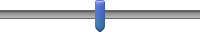 Page BreakHigh (1)Medium (2)Low (6)Self-driving vehicles (1) Exoskeletons (2) Assistive autonomous robots (3) AI-enabled smart apps (4) AI-enabled wearables (5) New drug release mechanisms (6) Smart phone-based portable diagnostics (7) Voice activated devices (8) Virtual, Augmented and Mixed reality (9) IoT (10) 